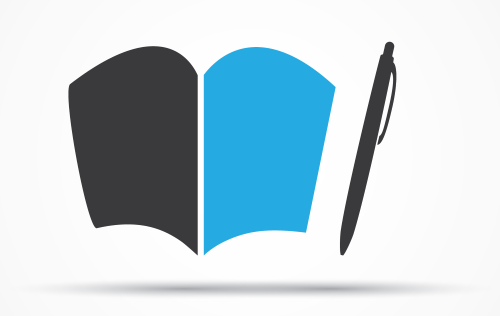 SmartEdit Report forRiders of the Purple Sage19/05/2018Sentence LengthWord CountSentence92There was the night ride of Tull’s, which, viewed in the light of subsequent events, had a look of his covert machinations; Oldring and his Masked Rider and his rustlers riding muffled horses; the report that Tull had ridden out that morning with his man Jerry on the trail to Glaze, the strange disappearance of Jane Withersteen’s riders, the unusually determined attempt to kill the one Gentile still in her employ, an intention frustrated, no doubt, only by Judkin’s magnificent riding of her racer, and lastly the driving of the red herd. 86If that secret, intangible power closed its coils round her again, if that great invisible hand moved here and there and everywhere, slowly paralyzing her with its mystery and its inconceivable sway over her affairs, then she would know beyond doubt that it was not chance, nor jealousy, nor intimidation, nor ministerial wrath at her revolt, but a cold and calculating policy thought out long before she was born, a dark, immutable will of whose empire she and all that was hers was but an atom. 80How many years had passed since the cliff-dwellers gazed out across the beautiful valley as he was gazing now? How long had it been since women ground grain in those polished holes? What time had rolled by since men of an unknown race lived, loved, fought, and died there? Had an enemy destroyed them? Had disease destroyed them, or only that greatest destroyer—time? Venters saw a long line of blood-red hands painted low down upon the yellow roof of stone. 76In the massive blocks of stone and heavy timbers and solid doors and shutters showed the hand of a man who had builded against pillage and time; and in the flowers and mosses lining the stone-bedded stream, in the bright colors of rugs and blankets on the court floor, and the cozy corner with hammock and books and the clean-linened table, showed the grace of a daughter who lived for happiness and the day at hand. 70And, from what he had learned in the last few days, a belief began to form in Venters’s mind that Oldring’s intimidations of the villages and the mystery of the Masked Rider, with his alleged evil deeds, and the fierce resistance offered any trailing riders, and the rustling of cattle—these things were only the craft of the rustler-chief to conceal his real life and purpose and work in Deception Pass. 70She knelt by her bedside and prayed; she prayed as she had never prayed in all her life—prayed to be forgiven for her sin to be immune from that dark, hot hate; to love Tull as her minister, though she could not love him as a man; to do her duty by her church and people and those dependent upon her bounty; to hold reverence of God and womanhood inviolate. 70He had shot a masked outlaw the very sight of whom had been ill omen to riders; he had carried off a wounded woman whose bloody lips quivered in prayer; he had nursed what seemed a frail, shrunken boy; and now he watched a girl whose face had become strangely sweet, whose dark-blue eyes were ever upon him without boldness, without shyness, but with a steady, grave, and growing light. 66It would not have been humanly possible for any rider, even though clutched by hate or revenge or a passion to save a loved one or fear of his own life, to be astride the sorrel to swing with his swing, to see his magnificent stride and hear the rapid thunder of his hoofs, to ride him in that race and not glory in the ride. 66Would all his labor and his love be for naught? Would he lose her, after all? What did the dark shadow around her portend? Did calamity lurk on that long upland trail through the sage? Why should his heart swell and throb with nameless fear? He listened to the silence and told himself that in the broad light of day he could dispel this leaden-weighted dread. 64For she was thinking of more than the desire to be fair in her own eyes, in those of her friend; she wondered if she were to seem fair in the eyes of this Lassiter, this man whose name had crossed the long, wild brakes of stone and plains of sage, this gentle-voiced, sad-faced man who was a hater and a killer of Mormons. 62The rustler’s broad brow, his large black eyes, his sweeping beard, as dark as the wing of a raven, his enormous width of shoulder and depth of chest, his whole splendid presence so wonderfully charged with vitality and force and strength, seemed to afford Venters an unutterable fiendish joy because for that magnificent manhood and life he meant cold and sudden death. 61Around the red perpendicular walls, except under the great arc of stone, ran a terrace fringed at the cliff-base by silver spruces; below that first terrace sloped another wider one densely overgrown with aspens, and the center of the valley was a level circle of oaks and alders, with the glittering green line of willows and cottonwood dividing it in half. 61Venters gently put her from him and steadied her upon her feet; and all the while his blood raced wild, and a thrilling tingle unsteadied his nerve, and something—that he had seen and felt in her—that he could not understand—seemed very close to him, warm and rich as a fragrant breath, sweet as nothing had ever before been sweet to him. 59If her faith were justified, if her churchmen were trying only to intimidate her, the fact would soon be manifest, as would their failure, and then she would redouble her zeal toward them and toward what had been the best work of her life—work for the welfare and happiness of those among whom she lived, Mormon and Gentile alike. 59That ever was the burden of its tidings—youth in the shady woods, waders through the wet meadows, boy and girl at the hedgerow stile, bathers in the booming surf, sweet, idle hours on grassy, windy hills, long strolls down moonlit lanes—everywhere in far-off lands, fingers locked and bursting hearts and longing lips—from all the world tidings of unquenchable love. 57And as far as the state of his mind was concerned, upon the second day after his return, the valley, with its golden hues and purple shades, the speaking west wind and the cool, silent night, and Bess’s watching eyes with their wonderful light, so wrought upon Venters that he might never have left them at all. 56If she could rule this gun-man, as Venters had called him, if she could even keep him from shedding blood, what strategy to play his flame and his presence against the game of oppression her churchmen were waging against her? Never would she forget the effect on Tull and his men when Venters shouted Lassiter’s name. 56She loved the rich, green stretches of alfalfa, and the farms, and the grove, and the old stone house, and the beautiful, ever-faithful amber spring, and every one of a myriad of horses and colts and burros and fowls down to the smallest rabbit that nipped her vegetables; but she loved best her noble Arabian steeds. 56On the morning of the second day after Judkins’s recital, during which time Jane remained indoors a prey to regret and sorrow for the boy riders, and a new and now strangely insistent fear for her own person, she again heard what she had missed more than she dared honestly confess—the soft, jingling step of Lassiter. 56When finally he lay wearily down under the silver spruces, resting from the strain of dragging packs and burros up the slope and through the entrance to Surprise Valley, he had leisure to think, and a great deal of the time went in regretting that he had not been frank with his loyal friend, Jane Withersteen. 56How often had been told the story of day stampedes, of night raids, of pursuit, and then how the Masked Rider, swift as the wind, was gone in the sage! A fleet, dark horse—a slender, dark form—a black mask—a driving run down the slope—a dot on the purple sage—a shadowy, muffled steed disappearing in the night! 55Ah! When you come back I’ll steal up here and push and push with all my might to roll the rock and close forever the outlet to the Pass! She said it lightly, but in the undercurrent of her voice was a heavier note, a ring deeper than any ever given mere play of words. 54In her extremity she found herself murmuring, Whence cometh my help! It was a prayer, as if forth from those lonely purple reaches and walls of red and clefts of blue might ride a fearless man, neither creed-bound nor creed-mad, who would hold up a restraining hand in the faces of her ruthless people. 54He had left Quincy, run off to seek his fortune in the gold fields had never gotten any farther than Salt Lake City, wandered here and there as helper, teamster, shepherd, and drifted southward over the divide and across the barrens and up the rugged plateau through the passes to the last border settlements. 53It was not now her usual half-conscious vain obsession that actuated her as she hurriedly changed her riding-dress to one of white, and then looked long at the stately form with its gracious contours, at the fair face with its strong chin and full firm lips, at the dark-blue, proud, and passionate eyes. 53A swift start, a change rather than rush of blood under her white cheeks, a flashing of big eyes that fixed their glance upon him, transformed her face in that single instant of turning, and he knew she had been watching for him, that his return was the one thing in her mind. 52He based it, not upon what the chances of life had made her, but upon the revelation of dark eyes that pierced the infinite, upon a few pitiful, halting words that betrayed failure and wrong and misery, yet breathed the truth of a tragic fate rather than a natural leaning to evil. 52Yet how many years had they leaned there without falling! At the bottom of the incline was an immense heap of weathered sandstone all crumbling to dust, but there were no huge rocks as large as houses, such as rested so lightly and frightfully above, waiting patiently and inevitably to crash down. 52Out of it all he presently evolved these things: he must go to Cottonwoods; he must bring supplies back to Surprise Valley; he must cultivate the soil and raise corn and stock, and, most imperative of all, he must decide the future of the girl who loved him and whom he loved. 52He wanted men to see the famous Arabians; he wanted men to see them dirty and dusty, bearing all the signs of having been driven to their limit; he wanted men to see and to know that the thieves who had ridden them out into the sage had not ridden them back. 51Instead there were the white of aspens, streaks of branch and slender trunk glistening from the green of leaves, and the darker green of oaks, and through the middle of this forest, from wall to wall, ran a winding line of brilliant green which marked the course of cottonwoods and willows. 51What significance there was to her in the little girl’s efforts to dislodge that heavy weapon! Jane Withersteen saw Fay’s play and her beauty and her love as most powerful allies to her own woman’s part in a game that suddenly had acquired a strange zest and a hint of danger. 51They peeped into the little globular houses, like mud-wasp nests, and wondered if these had been store-places for grain, or baby cribs, or what; and they crawled into the larger houses and laughed when they bumped their heads on the low roofs, and they dug in the dust of the floors. 51It was only a gale, but as Venters listened, as his ears became accustomed to the fury and strife, out of it all or through it or above it pealed low and perfectly clear and persistently uniform a strange sound that had no counterpart in all the sounds of the elements. 51But, he kept continually recalling, when he had stood once more face to face with her and had been shocked at the change in her and had heard the details of her adversity, he had not had the heart to tell her of the closer interest which had entered his life. 51The spacious front yard was green and luxuriant with grass and flowers; gravel walks led to the huge porch; a well-trimmed hedge of purple sage separated the yard from the church grounds; birds sang in the trees; water flowed musically along the walks; and there were glad, careless shouts of children. 51To avoid being seen, to get away, to hide his trail—these were the sole ideas in his mind as he headed for Deception Pass, and he directed all his acuteness of eye and ear, and the keenness of a rider’s judgment for distance and ground, to stern accomplishment of the task. 50On her right sat the ragged and half-starved Venters; and though blind eyes could have seen what he counted for in the sum of her happiness, yet he looked the gloomy outcast his allegiance had made him, and about him there was the shadow of the ruin presaged by Tull. 50He had felt the shadow of an unseen hand; he had watched till he saw its dim outline, and then he had traced it to a man’s hate, to the rivalry of a Mormon Elder, to the power of a Bishop, to the long, far-reaching arm of a terrible creed. 50Oftentimes the stones and shale started by Wrangle buried Venters to his knees; again he was hard put to it to dodge a rolling boulder, there were times when he could not see Wrangle for dust, and once he and the horse rode a sliding shelf of yellow, weathered cliff. 50These were ruined walls of yellow sandstone, and so split and splintered, so overhanging with great sections of balancing rim, so impending with tremendous crumbling crags, that Venters caught his breath sharply, and, appalled, he instinctively recoiled as if a step upward might jar the ponderous cliffs from their foundation. 50She might be the famous Masked Rider of the uplands, she might resemble a boy; but her outline, her little hands and feet, her hair, her big eyes and tremulous lips, and especially a something that Venters felt as a subtle essence rather than what he saw, proclaimed her sex. 50In those ensuing days, however, it became clear as clearest light that Bess was rapidly regaining strength; that, unless reminded of her long association with Oldring, she seemed to have forgotten it; that, like an Indian who lives solely from moment to moment, she was utterly absorbed in the present. 50What he had to do with Milly’s fate was beyond all hope for me to learn, unless my guidin’ spirit led me to him! As for the other man, I knew, as sure as I breathed en’ the stars shone en’ the wind blew, that I’d meet him some day. 50And, gazing forward at the dogs, at Lassiter’s limping horse, at the blood on his face, at the rocks growing nearer, last at Fay’s golden hair, the ice left her veins, and slowly, strangely, she gained hold of strength that she believed would see her to the safety Lassiter promised. 49That climb up under the rugged, menacing brows of the broken cliffs, in the face of a grim, leaning boulder that seemed to be weary of its age-long wavering, was a tax on strength and nerve that Venters felt equally with something sweet and strangely exulting in its accomplishment. 49Venters surmised this much of the change in him—idleness had passed; keen, fierce vigor flooded his mind and body; all that had happened to him at Cottonwoods seemed remote and hard to recall; the difficulties and perils of the present absorbed him, held him in a kind of spell. 49Verification of his suspicions in regard to Tull’s underhand work—for the deal with Oldring made by Jerry Card assuredly had its inception in the Mormon Elder’s brain, and had been accomplished through his orders—revived in Venters a memory of hatred that had been smothered by press of other emotions. 49So Jane loved Black Star and Night because it was her nature to love all beautiful creatures—perhaps all living things; and then she loved them because she herself was of the sage and in her had been born and bred the rider’s instinct to rely on his four-footed brother. 49He had brought her to the most beautiful and wildest place of the uplands; he had saved her, nursed her back to strength, watched her bloom as one of the valley lilies; he knew her life there to be pure and sweet—she belonged to him, and he loved her. 49The meeting with the rustlers, the unprovoked attack upon him, the spilling of blood, the recognition of Jerry Card and the horses, the race, and that last plunge of mad Wrangle—all these things, fuel on fuel to the smoldering fire, had kindled and swelled and leaped into living flame. 49The fire that had blistered him and the cold which had frozen him now united in one torturing possession of his mind and heart, and like a fiery steed with ice-shod feet, ranged his being, ran rioting through his blood, trampling the resurging good, dragging ever at the evil. 48Earlier in the day he had dismissed an inexplicable feeling of change; but now, when there was no longer demand on his cunning and strength and he had time to think, he could not catch the illusive thing that had sadly perplexed as well as elevated his spirit. 48As the morning sun burst wondrously through a grand arch into this valley, in a golden, slanting shaft, so the evening sun, at the moment of setting, shone through a gap of cliffs, sending down a broad red burst to brighten the oval with a blaze of fire. 48Venters had visited cliff-dwellings before, and they had been in ruins, and of no great character or size but this place was of proportions that stunned him, and it had not been desecrated by the hand of man, nor had it been crumbled by the hand of time. 48The recalling of these two feelings was to Venters like getting glimpses into a self that was gone; and the wonder of them—perhaps the change which was too illusive for him—was the fact that a strange irritation accompanied the memory and a desire to dismiss it from mind. 48As if her hands had been those of a child, he unclasped their clinging grip from the handles of his guns, and, pushing her away, he turned his gray face to her in one look of terrible realization and then strode off into the shadows of the cottonwoods. 48For with the touch of clinging hands and the throbbing bosom he grew conscious of an inward storm—the tingling of new chords of thought, strange music of unheard, joyous bells sad dreams dawning to wakeful delight, dissolving doubt, resurging hope, force, fire, and freedom, unutterable sweetness of desire. 48I wonder what goes on in Fay’s mind when she sees part of the truth with the wise eyes of a child, an’ wantin’ to know more, meets with strange falseness from you? Wait! You are false in a way, though you’re the best woman I ever knew. 47For about this man there was mystery, he seldom rode through the village, and when he did ride through it was swiftly; riders seldom met by day on the sage, but wherever he rode there always followed deeds as dark and mysterious as the mask he wore. 47As a rider guarding the herd he had never thought of the night’s wildness and loneliness; as an outcast, now when the full silence set in, and the deep darkness, and trains of radiant stars shone cold and calm, he lay with an ache in his heart. 47Her churchmen might take her cattle and horses, ranges and fields, her corrals and stables, the house of Withersteen and the water that nourished the village of Cottonwoods; but they could not force her to marry Tull, they could not change her decision or break her spirit. 47Her churchmen, however invested with the power and the glory of a wonderful creed, however they sat in inexorable judgment of her, must now practice toward her the simple, common, Christian virtue they professed to preach, Do unto others as you would have others do unto you! 47Content had come to Venters in the valley; happiness had breathed in the slow, warm air; love as bright as light had hovered over the walls and descended to him; and now on the west wind came a whisper of the eternal triumph of faith over doubt. 47In the whirling gulf of her thought there was yet one shining light to guide her, to sustain her in her hope; and it was that, despite her errors and her frailties and her blindness, she had one absolute and unfaltering hold on ultimate and supreme justice. 47Who was this man with the face gray as death, with eyes that would have made her shriek had she the strength, with the strange, ruthlessly bitter lips? Where was the gentle Lassiter? What was this presence in the hall, about him, about her—this cold, invisible presence? 46Going down he did not find himself attended by such fears as had beset him in the climb; still, he was not easy in mind and could not occupy himself with plans of moving the girl and his outfit until he had descended to the notch. 46Balancing Rock loomed huge, cold in the gray light of dawn, a thing without life, yet it spoke silently to Venters: I am waiting to plunge down, to shatter and crash, roar and boom, to bury your trail, and close forever the outlet to Deception Pass! 46His outfit consisted of a small-handled axe, a hunting-knife, a large number of cartridges for rifle or revolver, a tin plate, a cup, and a fork and spoon, a quantity of dried beef and dried fruits, and small canvas bags containing tea, sugar, salt, and pepper. 46A wave, a ripple of light, a trembling and turning of the aspen leaves, like the approach of a breeze on the water, crossed the valley from the west; and the lull and the deadly stillness and the sultry air passed away on a cool wind. 46Recalling Jane Withersteen’s devoted assurance that Night could run neck and neck with Wrangle, and Black Star could show his heels to him, Venters wished that Jane were there to see the race to recover her blacks and in the unqualified superiority of the giant sorrel. 46Again for Jane Withersteen came the spinning of her brain in darkness, and as she whirled in endless chaos she seemed to be falling at the feet of a luminous figure—a man—Lassiter—who had saved her from herself, who could not be changed, who would slay rightfully. 45The little houses were there, the smoke-blackened stains of fires, the pieces of pottery scattered about cold hearths, the stone hatchets; and stone pestles and mealing-stones lay beside round holes polished by years of grinding maize—lay there as if they had been carelessly dropped yesterday. 45On Sunday she remained absent from the service—for the second time in years—and though she did not actually suffer there was a dead-lock of feelings deep within her, and the waiting for a balance to fall on either side was almost as bad as suffering. 45Gradually, however, as Venters and Bess knelt low, holding the dogs, the beavers emerged to swim with logs and gnaw at cottonwoods and pat mud walls with their paddle-like tails, and, glossy and shiny in the sun, to go on with their strange, persistent industry. 45Long after he had left her, all down through the outlet to the Pass, the clinging clasp of her arms, the sweetness of her lips, and the sense of a new and exquisite birth of character in her remained hauntingly and thrillingly in his mind. 45An’ though your teeth have been shut tighter ‘n them of all the dead men lyin’ back along that trail, jest the same you told me the secret I’ve lived these eighteen years to hear! Jane, I said you’d tell me without ever me askin’. 44The rider stepped away from her, moving out with the same slow, measured stride in which he had approached, and the fact that his action placed her wholly to one side, and him no nearer to Tull and his men, had a penetrating significance. 44So that at twenty-eight she scarcely thought at all of her wonderful influence for good in the little community where her father had left her practically its beneficent landlord, but cared most for the dream and the assurance and the allurement of her beauty. 44On this side of the ranch the outlook was different from that on the other; the immediate foreground was rough and the sage more rugged and less colorful; there were no dark-blue lines of canyons to hold the eye, nor any uprearing rock walls. 44And like a scouting Indian Venters crawled through the sage of the oval valley, crossed trail after trail on the north side, and at last entered the canyon out of which headed the cattle trail, and into which he had watched the rustlers disappear. 44These sage-freighters, as they were called, hauled grain and flour and merchandise from Sterling, and Jane laughed suddenly in the midst of her humility at the thought that they were her property, as was one of the three stores for which they freighted goods. 44How could it be possible for the two things to be true? He believed the latter to be true, and he would not relinquish his conviction of the former; and these conflicting thoughts augmented the mystery that appeared to be a part of Bess. 44She did lift her head with the singular wild grace always a part of her actions, with that old unconscious intimation of innocence which always tortured Venters, but now with something more—a spirit rising from the depths that linked itself to his brave words. 44Almost overwhelming relief surged through her, a feeling as akin to joy as any she could have been capable of in those gloomy hours of shadow, and one that suddenly stunned her with the significance of what Lassiter had come to mean to her. 44As a rider he had taken many chances, and as an adventurer in Deception Pass he had unhesitatingly risked his life, but now he would run no preventable hazard of Bess’s safety and happiness, and he was too keen not to see that hazard. 44The plan eventually decided upon by the lovers was for Venters to go to the village, secure a horse and some kind of a disguise for Bess, or at least less striking apparel than her present garb, and to return post-haste to the valley. 44Across the mounds of rock and sage Jane caught sight of a band of riders filing out of the narrow neck of the Pass; and in the lead was a white horse, which, even at a distance of a mile or more, she knew. 43And as it somehow reminded him of his prospect in life, so it suddenly resembled the woman near him, only in her there were greater beauty and peril, a mystery more unsolvable, and something nameless that numbed his heart and dimmed his eye. 43Venters waited until the faint slam of a door assured him she had reached the house, and then, taking up his rifle, he noiselessly slipped through the bushes, down the knoll, and on under the dark trees to the edge of the grove. 43Ducks dotted the glassy surface of the lakes; a blue heron stood motionless on a water-gate; kingfishers darted with shrieking flight along the shady banks; a white hawk sailed above; and from the trees and shrubs came the song of robins and cat-birds. 43For he knew that rustlers, being riders, would not make much of a day’s or night’s absence from camp for one or two of their number; but when the missing ones failed to show up in reasonable time there would be a search. 43Then it seemed that the herd moved in a great curve, a huge half-moon with the points of head and tail almost opposite, and a mile apart But Lassiter relentlessly crowded the leaders, sheering them to the left, turning them little by little. 43As she went on down the street past the stores with their rude platform entrances, and the saloons where tired horses stood with bridles dragging, she was again assured of what was the bread and wine of life to her—that she was loved. 43The strength and passion and fire of her were in her eyes, and she so used them that Lassiter had to see this depth in her, this haunting promise more fitted to her years than to the flaunting guise of a wilful girl. 43And through the watches of that sleepless night Jane Withersteen, in fear and sorrow and doubt, came finally to believe that if she must throw herself into Lassiter’s arms to make him abide by Thou shalt not kill! she would yet do well. 43Jerry, who, in anticipation of a running fusillade, had huddled himself into a little twisted ball on Black Star’s neck, now surmising that this pursuer would make sure of not wounding one of the blacks, rose to his natural seat in the saddle. 43Venters imagined the rider would keep well out of range of the rifle, but, as he would be lost on the sage without a horse, not improbably he would linger in the vicinity on the chance of getting back one of the blacks. 43Then, when they had safely gotten out of that wild country to take up a new and an absorbing life, she would forget, she would be happy, and through that, in the years to come, he could not but find life worth living. 43You remember his big, broad hands? You’ve seen ‘em raised in blessin’ over old gray men an’ little curly-headed children like—like Fay Larkin! Come to think of thet, I disremember ever hearin’ of his liftin’ his big hands in blessin’ over a woman. 43Part reason he was sore because Milly refused to give you Mormon teachin’, but mostly he still hated Frank Erne so infernally that he made a deal with Oldrin’ to take you an’ bring you up as an infamous rustler an’ rustler’s girl. 42She loved it all—the grove of cottonwoods, the old stone house, the amber-tinted water, and the droves of shaggy, dusty horses and mustangs, the sleek, clean-limbed, blooded racers, and the browsing herds of cattle and the lean, sun-browned riders of the sage. 42The stranger’s slow approach might have been a mere leisurely manner of gait or the cramped short steps of a rider unused to walking; yet, as well, it could have been the guarded advance of one who took no chances with men. 42No unusual circumstances was it for Oldring and some of his men to visit Cottonwoods in the broad light of day, but for him to prowl about in the dark with the hoofs of his horses muffled meant that mischief was brewing. 42Then Venters climbed down, saddled his horse, tied on his pack, and, with a word to his dogs, was about to ride out to meet Lassiter, when he concluded to wait for him there, on higher ground, where the outlook was commanding. 42There was instant shading of brightness about him, and he saw a kind of cold purple bloom creep ahead of him to cross the canyon, to mount the opposite slope and chase and darken and bury the last golden flare of sunlight. 42Toward the center of this circle the sage-brush grew smaller and farther apart He was about to sheer off to the right, where thickets and jumbles of fallen rock would afford him cover, when he ran right upon a broad cattle trail. 42Back in that strange canyon, which Venters had found indeed a valley of surprises, the wounded girl’s whispered appeal, almost a prayer, not to take her back to the rustlers crowned the events of the last few days with a confounding climax. 42When the first shock of her futile appeal to Lassiter had passed, Jane took his cold, silent condemnation and abrupt departure not so much as a refusal to her entreaty as a hurt and stunned bitterness for her attempt at his betrayal. 42Among the many riders with whom Venters had ridden he recalled no one who could have taken his trail at Cottonwoods and have followed it to the edge of the bare slope in the pass, let alone up that glistening smooth stone. 42That little crime-stained rider was actually thinking of his horses, husbanding their speed, handling them with knowledge of years, glorying in their beautiful, swift, racing stride, and wanting them to win the race when his own life hung suspended in quivering balance. 42The little dimpled imprints of her bare feet showed clean-cut in the dust they went a little way down the lane; and then, at a point where they stopped, the great tracks of a man led out from the shrubbery and returned. 41Venters drew Jane off from one of these into a shrub-lined trail, just wide enough for the two to walk abreast, and in a roundabout way led her far from the house to a knoll on the edge of the grove. 41Jane had not spoken since Venters had shocked her with his first harsh speech; but all the way she had clung to his arm, and now, as he stopped and laid his rifle against the bench, she still clung to him. 41What he wanted was to be free of mules and burros and steers, to roll in dust-patches, and then to run down the wide, open, windy sage-plains, and at night browse and sleep in the cool wet grass of a springhole. 41But his first knowledge had come when he lifted a white face quivering in a convulsion of agony; he had heard God’s name whispered by blood-stained lips; through her solemn and awful eyes he had caught a glimpse of her soul. 41But the circumstances under which he had shot this strange girl, the shock and realization, the waiting for death, the hope, had resulted in a condition of mind wherein Venters wanted her to live more than he had ever wanted anything. 41Venters felt sure that he was the only white man who had ever walked under the shadow of the wonderful stone bridge, down into that wonderful valley with its circle of caves and its terraced rings of silver spruce and aspens. 41Out of his cave he saw the exquisitely fine foliage of the silver spruces crossing a round space of blue morning sky; and in this lacy leafage fluttered a number of gray birds with black and white stripes and long tails. 41There was one more waiting day, in which he doubted, and spent long hours by her side as she slept, and watched the gentle swell of her breast rise and fall in breathing, and the wind stir the tangled chestnut curls. 41The cheery salutation he had ready for her died unborn and he tumbled the pieces of pottery awkwardly on the grass while some unfamiliar, deep-seated emotion, mixed with pity and glad assurance of his power to succor her, held him dumb. 41Here was the simplicity, the sweetness of a girl contending with new and strange and enthralling emotions here the living truth of innocence; here the blind terror of a woman confronted with the thought of death to her savior and protector. 41Yet Jane was so tenacious of faith that she had to see with her own eyes, and so constituted that to employ even such small deceit toward her women made her ashamed, and angry for her shame as well as theirs. 41Then the storm burst with a succession of ropes and streaks and shafts of lightning, playing continuously, filling the valley with a broken radiance; and the cracking shots followed each other swiftly till the echoes blended in one fearful, deafening crash. 41Often, in these hours of dreams he watched the girl, and asked himself of what was she dreaming? For the changing light of the valley reflected its gleam and its color and its meaning in the changing light of her eyes. 41Only one thing hindered him upon beginning, though it in no wise checked his delight, and that in the multiplicity of tasks planned to make a paradise out of the valley he could not choose the one with which to begin. 41One flashing thought tore in hot temptation through his mind—why not climb up into the gorge, roll Balancing Rock down the trail, and close forever the outlet to Deception Pass? That was the beast in me—showing his teeth! muttered Venters, scornfully. 41An’ Willie was tryin’ to git a word in to prove he wasn’t at home all the day it happened—which was true, as I know—but Willie couldn’t git a word in, an’ then Judge Dyer went on layin’ down the law. 41Why would such a man cling so to life? Anyway, he got the gun with left hand an’ was raisin’ it, pullin’ trigger in his madness, when the third thunderin’ shot hit his left arm, an’ he dropped the gun again. 41He knew what she would do presently; she would make some magnificent amend for her anger; she would give some manifestation of her love; probably all in a moment, as she had loved Milly Erne, so would she love Elizabeth Erne. 41She had never ridden at anything like that pace; desperately she tried to get the swing of the horse, to be of some help to him in that race, to see the best of the ground and guide him into it. 40He and his band had been active enough in their visits to Glaze and Cottonwoods; they always had gold; but of late the amount gambled away and drunk and thrown away in the villages had given rise to much conjecture. 40They received her with the same glad welcome as had Mary, lavished upon her the pent-up affection of Mormon women, and let her go with her ears ringing of Tull, Venters, Lassiter, of duty to God and glory in Heaven. 40He had found Oldring’s retreat; he had killed a rustler; he had shot an unfortunate girl, then had saved her from this unwitting act, and he meant to save her from the consequent wasting of blood, from fever and weakness. 40Only a few days had elapsed since the hour of his encounter with Tull, yet they had been forgotten and now seemed far off, and the interval one that now appeared large and profound with incalculable change in his feelings. 40The child had been beautiful even in her rags and amid the surroundings of the hovel in the sage, but now, in a pretty white dress, with her shining curls brushed and her face clean and rosy, she was lovely. 40While playing with Fay or conversing with Jane he seemed to be possessed of another self that watched with cool, roving eyes, that listened, listened always as if the murmuring amber stream brought messages, and the moving leaves whispered something. 40Poor, fettered, and sealed Hagars, how she pitied them! What terrible thing bound them and locked their lips, when they showed neither consciousness of guilt toward their benefactress nor distress at the slow wearing apart of long-established and dear ties? 40How sad to hear this truth spoken of a man whom Jane thought lost beyond all redemption! Yet ever and ever Lassiter towered above her, and behind or through his black, sinister figure shone something luminous that strangely affected Jane. 40Jane went to the room that had once been her father’s, and from a secret chamber in the thick stone wall she took a bag of gold, and, carrying it back to the court, she gave it to the rider. 40Like Balancing Rock, which waited darkly over the steep gorge, ready to close forever the outlet to Deception Pass, that nameless thing, as certain yet intangible as fate, must fall and close forever all doubts and fears of the future. 40Colder and tighter stretched the skin over his face; colder and harder grew the polished butts of his guns; colder and steadier became his hands as he wiped the clammy sweat from his face or reached low to his gun-sheaths. 40Soon after that I left home—it seems Milly was the only one who could keep me home—an’ I went to the bad, as to prosperin’ I saw some pretty hard life in the Pan Handle, an’ then I went North. 40Once I read about a feller who sailed the seven seas an’ traveled the world, an’ he had a story to tell, an’ whenever he seen the man to whom he must tell that story he knowed him on sight. 40Her doom had fallen upon her, but, instead of finding life no longer worth living she found it doubly significant, full of sweetness as the western breeze, beautiful and unknown as the sage-slope stretching its purple sunset shadows before her. 39In the daytime there was riding from place to place, and the gun practice to which something drove him, and other tasks that at least necessitated action, at night, before he won sleep, there was strife in his soul. 39The loss of herds and ranges, even of Amber Spring and the Old Stone House, no longer concerned Jane Withersteen, she faced the foremost thought of her life, what she now considered the mightiest problem—the salvation of her soul. 39If she could mitigate his hatred of Mormons, or at least keep him from killing more of them, not only would she be saving her people, but also be leading back this bloodspiller to some semblance of the human. 39At any cost she must placate this man; she knew the die was cast, and that if Lassiter did not soften to a woman’s grace and beauty and wiles, then it would be because she could not make him. 39At length he passed beyond the slope of weathered stone that spread fan-shape from the arch, and encountered a grassy terrace running to the right and about on a level with the tips of the oaks and cottonwoods below. 39Starvation in the uplands was not an unheard-of thing; he did not, however, worry at all on that score, and feared only his possible inability to supply the needs of a woman in a weakened and extremely delicate condition. 39Venters sought his own bed of fragrant boughs; and as he lay back, somehow grateful for the comfort and safety, the night seemed to steal away from him and he sank softly into intangible space and rest and slumber. 39He had climbed a hundred rods inward, and yet he had not reached the base of the shelf where the cliff-dwellings rested, a long half-circle of connected stone house, with little dark holes that he had fancied were eyes. 39How could Lassiter smile so at a child when he had made so many children fatherless? But he did smile, and to the gentleness she had seen a few times he added something that was infinitely sad and sweet. 39A few times Jane had seen Lassiter’s cool calm broken—when he had met little Fay, when he had learned how and why he had come to love both child and mistress, when he had stood beside Milly Erne’s grave. 39Flints and stones and strange curved sticks and pottery they found; and twisted grass rope that crumbled in their hands, and bits of whitish stone which crushed to powder at a touch and seemed to vanish in the air. 39Then the singing of the wind in the caves drowned the swift roar of rustling leaves; then the song swelled to a mourning, moaning wail; then with the gathering power of the wind the wail changed to a shriek. 39Here Lassiter paused while he turned his sombrero round and round, in his familiar habit, and his eyes had the look of a man seeing over again some thrilling spectacle, and under his red bronze there was strange animation. 39Thereupon Venters began his narrative at the point where he had shot the rustler and Oldring’s Masked Rider, and he rushed through it, telling all, not holding back even Bess’s unreserved avowal of her love or his deepest emotions. 39Venters, ride straight on up the slope, Lassiter was saying, ‘an if you don’t meet any riders keep on till you’re a few miles from the village, then cut off in the sage an’ go round to the trail. 39He had, however, only thought of the light weight Black Star was carrying and of his superior speed; he saw now that the black was being ridden as never before, except when Jerry Card lost the race to Wrangle. 38Silently she went into the house, to return with a heavy cartridge-belt and gun-filled sheath and a long rifle; these she handed to him, and as he buckled on the belt she stood before him in silent eloquence. 38You might do some service to the village—who can tell? Suppose you discovered the long-unknown hiding-place of Oldring and his band, and told it to my riders? That would disarm Tull’s ugly hints and put you in favor. 38Wrangle settled gradually into an easy swinging canter, and Venters’s thoughts, now that the rush and flurry of the start were past, and the long miles stretched before him, reverted to a calm reckoning of late singular coincidences. 38They were tired, and their horses were almost played out, and the burros plodded on, after the manner of their kind when exhausted, faithful and patient, but as if every weary, splashing, slipping step would be their last. 38Jane Withersteen’s common sense took arms against the binding limits of her religion; and she doubted that her Bishop, whom she had been taught had direct communication with God—would damn her soul for refusing to marry a Mormon. 38He was prepared to find it larger than his unstudied glances had made it appear; for more than a casual idea of dimensions and a hasty conception of oval shape and singular beauty he had not had time. 38Then he roused to the call of action, to the many things he needed to do in the way of making camp fixtures and utensils, to the necessity of hunting food, and the desire to explore the valley. 38And those spoken words, in their grim note to his ear, as well as contents to his mind, told Venters that he was all but drifting on a current which he had not power nor wish to stem. 38All these days that you’ve been so friendly an’ like a pardner—all these evenin’s that have been so bewilderin’ to me—your beauty—an’—an’ the way you looked an’ came close to me—they were woman’s tricks to bind my hands? 38Didn’t I tell you that long ago I back-trailed myself from women? I was a Texas ranger till—till Milly left home, an’ then I became somethin’ else—Lassiter! For years I’ve been a lonely man set on one thing. 38Then she made deliberate mention of a book in which she kept records of all pertaining to her stock, and she walked slowly toward the table, and when near the door she suddenly whirled and thrust it open. 38He and Bess began one thing, to leave it; to begin another, to leave that; and then do nothing but lie under the spruces and watch the great cloud-sails majestically move along the ramparts, and dream and dream. 38Late in the afternoon, as the ruddy sun split its last flame in the ragged notch of the western wall, Bess walked with Venters along the eastern terrace, up the long, weathered slope, under the great stone bridge. 38He had to grow into the habit of passing from one dreamy pleasure to another, like a bee going from flower to flower in the valley, and he found this wandering habit likely to extend to his labors. 38Them cut steps on the slope! That outlet into the gorge! An’ it’s like climbin’ up through hell into heaven to climb through that gorge into this valley! There’s a queer-lookin’ rock at the top of the passage. 38Early in the morning he proceeded on his way, and about the middle of the forenoon reached the constricted gap that marked the southerly end of the Pass, and through which led the trail up to the sage-level. 38Wal, the rustler stood at the bar fer a long time, en’ he was seein’ things far off, too; then he come to an’ roared fer whisky, an’ gulped a drink thet was big enough to drown me. 38Next he saw many horses with bridles down—all clean-limbed, dark bays or blacks—rustlers’ horses! Loud voices and boisterous laughter, rattle of dice and scrape of chair and clink of gold, burst in mingled din from an open doorway. 38He heard himself repeating: OLDRING, BESS IS ALIVE! BUT SHE’S DEAD TO YOU, and he felt himself jerk, and his ears throbbed to the thunder of a gun, and he saw the giant sink slowly to his knees. 38Then them five riders, Dyer’s bodyguards, they jumped up, an’ two of them thet I found out afterward were the strangers from Stone Bridge, they piled right out of a winder, so quick you couldn’t catch your breath. 38Hurrying to her room, she changed to her rider’s suit, packed her jewelry, and the gold that was left, and all the woman’s apparel for which there was space in the saddle-bags, and then returned to the hall. 38He scarcely caught her meaning, but the peculiar tone of her voice caused him instantly to rise, and he saw Bess on her knees before an open pack which he recognized as the one given him by Jane. 38After that the descent down the slope and over the mile of scrawled, ripped, and ridged rock required only careful guidance, and Venters got the burros to level ground in a condition that caused him to congratulate himself. 38And, as Venters and Bess were holding due north, this meant, if the horses of Tull and his riders had the speed and the staying power, they would head the blacks and turn them back down the slope. 38He let Night have a free rein and felt him lengthen out to suit himself, knowing he would keep to Black Star’s course, knowing that he had been chosen by the best rider now on the upland sage. 37Northward the slope descended to a dim line of canyons from which rose an up-flinging of the earth, not mountainous, but a vast heave of purple uplands, with ribbed and fan-shaped walls, castle-crowned cliffs, and gray escarpments. 37But it was not these which held her, rather the intensity of his gaze, a strained weariness, a piercing wistfulness of keen, gray sight, as if the man was forever looking for that which he never found. 37A grave in the sage! How lonely this resting-place of Milly Erne! The cottonwoods or the alfalfa fields were not in sight, nor was there any rock or ridge or cedar to lend contrast to the monotony. 37The sage about him was breast-high to his horse, oversweet with its warm, fragrant breath, gray where it waved to the light, darker where the wind left it still, and beyond the wonderful haze-purple lent by distance. 37Far up the curved slope its beautiful lines broke to meet the vertical rim-wall, to lose its grace in a different order and color of rock, a stained yellow cliff of cracks and caves and seamed crags. 37And it came straight back to me, in jealousy, perhaps, that you wouldn’t take Fay as much for love of her as because of your religious duty to bring up another girl for some Mormon to marry. 37Venters felt how foolish it was for him to fear these broken walls; to fear that, after they had endured for thousands of years, the moment of his passing should be the one for them to slip. 37Beaver had not found a way into the valley by the trail of the cliff-dwellers, of that he was certain; and he began to have more than curiosity as to the outlet or inlet of the stream. 37She made a pathetic figure drooping there, with her sunny hair contrasting so markedly with her white, wasted cheeks and her hands listlessly clasped and her little bare feet propped in the framework of the rude seat. 37But—but in spite of all this—there thundered at Venters some truth that lifted its voice higher than the clamoring facts of dishonor, some truth that was the very life of her beautiful eyes; and it was innocence. 37Yet as she thought of her great motive, of Tull, and of that other whose name she had schooled herself never to think of in connection with Milly Erne’s avenger, she suddenly found she had no choice. 37That night in the moonlit grove she summoned all her courage and, turning suddenly in the path, she faced Lassiter and leaned close to him, so that she touched him and her eyes looked up to his. 37Some of these wall-eyed fellers who look jest as if they was walkin’ in the shadow of Christ himself, right down the sunny road, now they can think of things en’ do things that are really hell-bent. 37One, a broad, lacy sheet, thin as smoke, slid over the western notch and struck a ledge in its downward fall, to bound into broader leap, to burst far below into white and gold and rosy mist. 37But was that only her fancy—he had always been a young giant—was the change one of spirit? He might have been absent for years, proven by fire and steel, grown like Lassiter, strong and cool and sure. 37With a cold prickling of her skin, with a queer thrumming in her ears, with fixed and staring eyes, Jane saw a gun lying at her feet with chamber swung and empty, and discharged shells scattered near. 37That, if it were needed, was the concluding evidence of her femininity, for it went fittingly with her sun-tinted hair and darkened, dilated eyes, the sweetness of her mouth, and the striking symmetry of her slender shape. 37Only, and once for all, he must know the truth, know the worst, stifle all these insistent doubts and subtle hopes and jealous fancies, and kill the past by knowing truly what Bess had been to Oldring. 37He had money, an’ he ‘peered a man of mystery, an’ the town went to buzzin’ when he disappeared about the same time as a young woman known to be mightily interested in the new preacher’s religion. 37What it must have cost Jane—ah!—well, when we get out of this wild country with Star and Night, back to my old home in Illinois, we’ll buy a beautiful farm with meadows and springs and cool shade. 37She noted indifferently that they passed close under shady, bulging shelves of cliff, through patches of grass and sage and thicket and groves of slender trees, and over white, pebbly washes, and around masses of broken rock. 36She passed through a huge low ceiled chamber, like the inside of a fort, and into a smaller one where a bright wood-fire blazed in an old open fireplace, and from this into her own room. 36But his eyes were keen and used to the dark, and by peering closely he recognized the huge bulk and black-bearded visage of Oldring and the lithe, supple form of the rustler’s lieutenant, a masked rider. 36For at first it had been a reckless determination to achieve something at any cost, and now it resolved itself into an adventure worthy of all his reason and cunning, and keenness of eye and ear. 36A broad rippling stream flowed toward him, and at the back of the canyon waterfall burst from a wide rent in the cliff, and, bounding down in two green steps, spread into a long white sheet. 36He doubted that he would ever see it again; he knew he never wanted to; yet he looked at the red corners and towers with the eyes of a rider picturing landmarks never to be forgotten. 36Meantime, at the ranch, when Judkins’s news had sent Venters on the trail of the rustlers, Jane Withersteen led the injured man to her house and with skilled fingers dressed the gunshot wound in his arm. 36At any time this work called for a clearness of mind that precluded anxiety and worry; but under the present circumstances it required all her vigor and obstinate tenacity to pin her attention upon her task. 36Beyond question he seemed unutterably aloof from all knowledge of pressure being brought to bear upon her, absolutely guiltless of any connection with secret power over riders, with night journeys, with rustlers and stampedes of cattle. 36Dirty boys playing in the ditch, clerks, teamsters, riders, loungers on the corners, ranchers on dusty horses, little girls running errands, and women hurrying to the stores all looked up at her coming with glad eyes. 36Venters had a moment’s notice of the rock, which was of the same smoothness and hardness as the slope below, before his gaze went irresistibly upward to the precipitous walls of this wide ladder of granite. 36He climbed on, with frequent stops to watch the rim, and before he dreamed of gaining the bench he bumped his knees into it, and saw, in the dim gray light, his rifle and the rabbit. 36To his left, facing the stone bridge, an enormous cavern opened in the wall; and low down, just above the tree-tops, he made out a long shelf of cliff-dwellings, with little black, staring windows or doors. 36He caught himself often, as he kept busy round the camp-fire, stopping to glance at the quiet form in the cave, and at the dogs stretched cozily near him, and then out across the beautiful valley. 36He kept close watch over her, and at the least indication of restlessness, that he knew led to tossing and rolling of the body, he held her tightly, so no violent move could reopen her wounds. 36The shaking of the high grass told him of the running of animals, what species he could not tell, but from Ring’s manifest desire to have a chase they were evidently some kind wilder than rabbits. 36The rider had clanked into the court, a tired yet wary man, always looking for the attack upon him that was inevitable and might come from any quarter; and he had walked right upon little Fay. 36She had told Lassiter that she felt helpless and lost in the fateful tangle of their lives; and now she feared that she was approaching the same chaotic condition of mind in regard to her religion. 36In his hidden valley Venters awakened from sleep, and his ears rang with innumerable melodies from full-throated mockingbirds, and his eyes opened wide upon the glorious golden shaft of sunlight shining through the great stone bridge. 36Light, sure-footed as a mountain goat, Bess pattered down at Venters’s heels; and they went on, calling the dogs, eyes dreamy and wide, listening to the wind and the bees and the crickets and the birds. 36They left the sun-streaked shade of the oaks, brushed the long grass of the meadows, entered the green and fragrant swaying willows, to stop, at length, under the huge old cottonwoods where the beavers were busy. 36Yellow dust like the gloom of the cave, but not so changeless, drifted away on the wind; the roar clapped in echo from the cliff, returned, went back, and came again to die in the hollowness. 36From cliff to cliff the echo went in crashing retort and banged in lessening power, and boomed in thinner volume, and clapped weaker and weaker till a final clap could not reach across the waiting cliff. 36Well, Venters an’ I stood there in the middle of the room with that batch of men all in front of us, en’ not a blamed one of them winked an eyelash or moved a finger. 36How she had fallen—how broken and spiritless must she be—to have still the same old horror of Lassiter’s guns and his name, yet feel somehow a cold, shrinking protection in their law and might and use. 36After Venters’s words and one quick look at Lassiter, her agitation stilled, and, though she was shy, if she were conscious of anything out of the ordinary in the situation, certainly she did not show it. 36It was something to think over, something to warm his heart, but for the present it had absolutely to be forgotten so that all his mind could be addressed to the trip so fraught with danger. 36Following the canyon line, he saw where its rim was broken by other intersecting canyons, and farther down red walls and yellow cliffs leading toward a deep blue cleft that he made sure was Deception Pass. 36Perceptions flashed upon him, the faint, cold touch of the breeze, a cold, silvery tinkle of flowing water, a cold sun shining out of a cold sky, song of birds and laugh of children, coldly distant. 36When late in the night he reached the break in the sage, he sent the burro down ahead of him, and started an avalanche that all but buried the animal at the bottom of the trail. 36Judge Dyer was tellin’ Willie Kern, one of my best an’ steadiest boys—Dyer was tellin’ him how there was a ditch opened near Willie’s home lettin’ water through his lot, where it hadn’t ought to go. 36She became aware of Judkins’s hand touching hers; she heard him speak a husky good-by; then into the place of Bells shot the dead-black, keen, racy nose of Night, and she knew Lassiter rode beside her. 36He unstrapped the saddle-bags from the burros, slipped the saddles and let them lie, turned the burros loose, and, calling the dogs, led the way through stones and cedars to an open where two horses stood. 35With his gray glance cold on the Mormons, with the restive bit-champing of the horses, with Jane failing to repress her mounting agitations, with Venters standing pale and still, the tension of the moment tightened. 35The sky was now turning from gray to blue; stars had begun to lighten the earlier blackness; and from the wide flat sweep before him blew a cool wind, fragrant with the breath of sage. 35But now he sensed action in the immediate present; the day promised another meeting with Lassiter and Jane, perhaps news of the rustlers; on the morrow he meant to take the trail to Deception Pass. 35In that country, where every rider boasted of a fine mount and was eager for a race, where thoroughbreds dotted the wonderful grazing ranges, Venters rode a horse that was sad proof of his misfortunes. 35The sun lost its heat and wore down to the western horizon, where it changed from white to gold and rested like a huge ball about to roll on its golden shadows down the slope. 35The opening into Deception Pass was one of the remarkable natural phenomena in a country remarkable for vast slopes of sage, uplands insulated by gigantic red walls, and deep canyons of mysterious source and outlet. 35But Wrangle, as Venters led him, snorted defiance or disgust rather than fear, and, like a hobbled horse on the jump, lifted his ponderous iron-shod fore hoofs and crashed down over the first rough step. 35It related only to what was to happen to him in Deception Pass; and he could no more lift the veil of that mystery than tell where the trails led to in that unexplored canyon. 35Dodging from bush to bush, he passed the mouths of two canyons, and in the entrance of a third canyon he crossed a wash of swift clear water, to come abruptly upon the cattle trail. 35Yes, thet particular thing’s onheard of around Cottonwoods But, beggin’ pardon, Miss Withersteen, there never was any other rich Mormon woman here on the border, let alone one thet’s taken the bit between her teeth. 35It had been a great grief to her to discover how these people hated her people; and it had been a source of great joy that through her they had come to soften in hatred. 35The water that flowed along the path at her feet, and turned into each cottage-yard to nourish garden and orchard, also was hers, no less her private property because she chose to give it free. 35When he had bestirred himself, feeding the hungry dogs and breaking his long fast, and had repacked his saddle-bags, it was clear daylight, though the sun had not tipped the yellow wall in the east. 35The curve of the great stone bridge had caught the sunrise, and through the magnificent arch burst a glorious stream of gold that shone with a long slant down into the center of Surprise Valley. 35Only through the arch did any sunlight pass, so that all the rest of the valley lay still asleep, dark green, mysterious, shadowy, merging its level into walls as misty and soft as morning clouds. 35Scattered here and there upon this shelf were clumps of aspens, and he walked through them into a glade that surpassed in beauty and adaptability for a wild home, any place he had ever seen. 35He had come, in a way, to be a cliff-dweller himself, and those silent eyes would look down upon him, as if in surprise that after thousands of years a man had invaded the valley. 35But the black mask—the mystery—the things laid to your hands—the threats in your infamous name—the night-riding credited to you—the evil deeds deliberately blamed on you and acknowledged by rustlers—even Oldring himself! Why? Tell me why? 35And Venters thought with lightning swiftness, I’ve saved her—I’ve unlinked her from that old life—she was watching as if I were all she had left on earth—she belongs to me! The thought was startlingly new. 35Jane slipped her hands down to the swinging gun-sheaths, and when she had locked her fingers around the huge, cold handles of the guns, she trembled as with a chilling ripple over all her body. 35When Jane did get out to the court, Fay was there alone, and at the moment embarking on a dubious voyage down the stone-lined amber stream upon a craft of two brooms and a pillow. 35A slight injury had incapacitated him from seeking another meeting at present, the letter went on to say, and ended with a request which was virtually a command, that she call upon him at once. 35Well then, just act natural an’ talk natural, an’ pretty soon—give them time to hear us—pretend to go over there to the table, en’ then quick-like make a move for the door en’ open it. 35The women who owed much to Jane Withersteen changed not in love for her, nor in devotion to their household work, but they poisoned both by a thousand acts of stealth and cunning and duplicity. 35In common with all riders of the upland sage Jane cherished two material things—the cold, sweet, brown water that made life possible in the wilderness and the horses which were a part of that life. 35Of all the riders ever in her employ Blake owed her the most, and as he stepped before her, removing his hat and making manly efforts to subdue his emotion, he showed that he remembered. 35Not only did Lassiter turn white—not only did he grow tense, not only did he lose his coolness, but also he suddenly, violently, hungrily took her into his arms and crushed her to his breast. 35Then comes night—I pray—I pray for all, and for myself—I sleep—and I awake free once more, trustful, faithful, to believe—to hope! Then, O my God! I grow and live a thousand years till night again!. 35But until their arrival and the necessity for his trip to the village he sequestered in a far corner of mind all thought of peril, of his past life, and almost that of the present. 35No doubt, Jane thought, the rider, in his almost superhuman power of foresight, saw behind the horizon the dark, lengthening shadows that were soon to crowd and gloom over him and her and little Fay. 35Meanwhile, abiding a day of judgment, she fought ceaselessly to deny the bitter drops in her cup, to tear back the slow, the intangibly slow growth of a hot, corrosive lichen eating into her heart. 35Yet what charm against ambush and aim and enemy he seemed to bear about him! No, Jane reflected, it was not charm; only a wonderful training of eye and ear, and sense of impending peril. 35Tull was there, an’ that fat party who once tried to throw a gun on me, an’ other important-lookin’ men, en’ that little frog-legged feller who was with Tull the day I rode in here. 35She might yet beg that, if her weakening courage permitted her to dare absolute loneliness and helplessness, but she realized now that if she were left alone her life would become one long, hideous nightmare. 35The crippled rider went one way; the one frustrated in his attempt to get the carbine rode another, Venters thought he made out a third rider, carrying a strange-appearing bundle and disappearing in the sage. 35Was that only the vitality of him—that awful light in the eyes—only the hard-dying life of a tremendously powerful brute? A broken whisper, strange as death: MAN—WHY—DIDN’T—YOU WAIT! BESS—WAS— And Oldring plunged face forward, dead. 35He could not change the past; and, even if he had not loved Bess with all his soul, he had grown into a man who would not change the future he had planned for her. 35An’ it ended in Frank goin’ to the meetin’-house where Milly was listenin’, en’ before her en’ everybody else he called that preacher—called him, well, almost as hard as Venters called Tull here sometime back. 35I seen him go fer his gun—why, I could hev done better, quicker—an’ then there was a thunderin’ shot from Lassiter, an’ it hit Dyer’s right arm, an’ his gun went off as it dropped. 35As in a dream when he felt himself falling yet knew he would never fall, so he saw this long-standing thunderbolt of the little stone-men plunge down to close forever the outlet to Deception Pass. 35Then, as if suddenly instinct with life, it leaped hurtlingly down to alight on the steep incline, to bound more swiftly into the air, to gather momentum, to plunge into the lofty leaning crag below. 34A rider had just left her and it was his message that held her thoughtful and almost sad, awaiting the churchmen who were coming to resent and attack her right to befriend a Gentile. 34The home of Jane Withersteen stood in a circle of cottonwoods, and was a flat, long, red-stone structure with a covered court in the center through which flowed a lively stream of amber-colored water. 34This latter part proved to be easy traveling, well screened from possible observation from the north and west, and he soon covered it and felt safer in the deepening shade of his own canyon. 34Jane brought the glass back to the big sentinels of the herd, and she saw them trot with quick steps, stop short and toss wide horns, look everywhere, and then trot in another direction. 34As the circle of sage lessened the steers began to bawl, and when it closed entirely there came a great upheaval in the center, and a terrible thumping of heads and clicking of horns. 34He regretted the loss of her cattle; he assured her that the vigilantes which had been organized would soon rout the rustlers; when that had been accomplished her riders would likely return to her. 34Yet in this village of Cottonwoods, which her father had founded and which she maintained she was not her own mistress; she was not able to abide by her own choice of a husband. 34And as he lay there, with the singing of the cliff-winds in his ears, the white stars above the dark, bold vent, the difference which he felt was that he was no longer alone. 34For how else could he explain the throbbing of his brain, the heat of his blood, the undefined sense of full hours, charged, vibrant with pulsating mystery where once they had dragged in loneliness? 34He skinned the rabbits, and gave the dogs the one they had quarreled over, and the skin of this he dressed and hung up to dry, feeling that he would like to keep it. 34He made this a briefer story, telling of his coming to Utah, his various occupations till he became a rider, and then how the Mormons had practically driven him out of Cottonwoods, an outcast. 34During all these waiting days Venters, with the exception of the afternoon when he had built the gate in the gorge, had scarcely gone out of sight of camp and never out of hearing. 34As he strode down the sloping terrace, rabbits scampered before him, and the beautiful valley quail, as purple in color as the sage on the uplands, ran fleetly along the ground into the forest. 34He penetrated it to find a considerable stream of water and great half-submerged mounds of brush and sticks, and all about him were old and new gnawed circles at the base of the cottonwoods. 34He pondered, more curious the more he learned, but he curbed his inquisitive desires, for he saw her shrinking on the verge of that shame, the causing of which had occasioned him such self-reproach. 34Transformed in the shadowy light, it took shape and dimensions of a spectral god waiting—waiting for the moment to hurl himself down upon the tottering walls and close forever the outlet to Deception Pass. 34At night more than by day Venters felt something fearful and fateful in that rock, and that it had leaned and waited through a thousand years to have somehow to deal with his destiny. 34Bess had no inkling that he had been absent from camp nearly all night, and only remarked solicitously that he appeared to be more tired than usual, and more in the need of sleep. 34Then, if there were anything that a good woman could do to win a man and still preserve her self-respect, it was something which escaped the natural subtlety of a woman determined to allure. 34Where would any man be on this border without guns? Where, especially, would Lassiter be? Well, I’d be under the sage with thousands of other men now livin’ an’ sure better men than me. 34Fairness and justice and mercy, that she had imagined were anchor-cables to hold fast her soul to righteousness had not been hers in the strange, biased duty that had so exalted and confounded her. 34Thin, hard, burnt, bearded, with the dust and sage thick on him, with his leather wrist-bands shining from use, and his boots worn through on the stirrup side, he looked the rider of riders. 34In this home of the cliff-dwellers there were peace and quiet and solitude, and another thing, wondrous as the golden morning shaft of sunlight, that he dared not ponder over long enough to understand. 34The tangled thicket and the long slant of dust and little chips of weathered rock and the steep bench of stone and the worn steps all were arduous work for Bess in the climbing. 34It was like the bowling of a huge boulder along the crags and ramparts, and seemed to roll on and fall into the valley to bound and bang and boom from cliff to cliff. 34The dark spruces were tipped with glimmering lights; the aspens bent low in the winds, as waves in a tempest at sea; the forest of oaks tossed wildly and shone with gleams of fire. 34And if he should ever succeed in getting Bess safely away from these immediate perils, he feared the sharp eyes of women and their tongues, the big outside world with its problems of existence. 34Always it had been that, when he entered the court or the hall, she had experienced a distinctly sickening but gradually lessening shock at sight of the huge black guns swinging at his sides. 34This time the sickening shock again visited her, it was, however, because a revealing flash of thought told her that it was not alone Lassiter who was thrillingly welcome, but also his fatal weapons. 34Upon her return toward the house she went by the lane to the stables, and she had scarcely entered the great open space with its corrals and sheds when she saw Lassiter hurriedly approaching. 34Then the reversal of emotions changed his run to a walk; he tried to call out, but his voice refused to carry; when he reached camp there was Lassiter staring at the white-faced girl. 34As yet he had no plan thought out in regard to how or when to leave the valley, but he decided to tell her the necessity of it and to persuade her to go. 34After looking to his rifle and ascertaining that it was in working order, he watched, and as he watched, slowly the force of a bitter fierceness, long dormant, gathered ready to flame into life. 34All day he rode slowly and cautiously up the Pass, taking time to peer around corners, to pick out hard ground and grassy patches, and to make sure there was no one in pursuit. 34An’ when I told him I’d trailed Milly for near three years an’ had got trace of her, an’ saw where she’d had her baby, I thought he would drop dead at my feet. 34Long before I’d learned no man of this breed or class—or God knows what—would give up any secrets! I had to see in a man’s fear of death the connections with Milly Erne’s fate. 34She lifted her face closer and closer to his, until their lips nearly touched, and she hung upon his neck, and with strength almost spent pressed and still pressed her palpitating body to his. 34She realized, without wonder or amaze, how Judkins’s one word, affirming the death of Dyer—that the catastrophe had fallen—had completed the change whereby she had been molded or beaten or broken into another woman. 34She rode out of the court beside Judkins, through the grove, across the wide lane into the sage, and she realized that she was leaving Withersteen House forever, and she did not look back. 34She did not seem to think of the past of what she left forever, but of the color and mystery and wildness of the sage-slope leading down to Deception Pass, and of the future. 34He told me how he had guarded you always, kept you locked up in his absence, was always at your side or near you on those rides that made you famous on the sage. 34He, after disrupting the calm tenor of her peace, after bringing down on her head the implacable hostility of her churchmen, after teaching her a bitter lesson of life—he was to be her salvation. 34Like an automaton she followed Lassiter down the steep trail of dust and bits of weathered stone; and when the little slides moved with her or piled around her knees she experienced no alarm. 34As Jane Withersteen gazed down that long incline, walled in by crumbling cliffs, awaiting only the slightest jar to make them fall asunder, she saw Tull appear at the bottom and begin to climb. 33The outgoing riders moved swiftly, came sharply into sight as they topped a ridge to show wild and black above the horizon, and then passed down, dimming into the purple of the sage. 33The thick grass hid his trail; the dense growth of oaks in the opening would serve as a barrier to keep Wrangle in, if, indeed, the luxuriant browse would not suffice for that. 33Sending word to Jerd to saddle Black Star and fetch him to the court, she then went to her room and changed to the riding-clothes she always donned when going into the sage. 33He did not, however, venture boldly out into the open sage, but clung to the right-hand wall and went along that till its perpendicular line broke into the long incline of bare stone. 33On the descent of the other side Venters had easy going, but was somewhat concerned because Whitie appeared to have succumbed to temptation, and while carrying the rabbit was also chewing on it. 33Venters had no name for this night singer, and he had never seen one, but the few notes, always pealing out just at darkness, were as familiar to him as the canyon silence. 33Here again was a magnificent arch, such as formed the grand gateway to the valley, only in this instance it formed the dome of a cave instead of the span of a bridge. 33At times the most vicious of men had been her companions; and the vilest of women, if they had not been permitted to approach her, had, at least, cast their shadows over her. 33All about her and the present there in Surprise Valley, and the dim yet subtly impending future, fascinated Venters and made him thoughtful as all his lonely vigils in the sage had not. 33Venters stubbornly resisted the entering into his mind of an insistent thought that, clearly realized, might have made it plain to him that he did not want to leave Surprise Valley at all. 33Woman’s face, woman’s eyes, woman’s lips—all acutely and blindly and sweetly and terribly truthful in their betrayal! But as her fear was instinctive, so was her clinging to this one and only friend. 33If there was not an instinct for all three of them in that meeting, an unreasoning tendency toward a closer intimacy, then Jane Withersteen believed she had been subject to a queer fancy. 33Beginning at the western break of the valley, it rushed along each gigantic cliff, whistling into the caves and cracks, to mount in power, to bellow a blast through the great stone bridge. 33The roar of the wind, with its strange knell and the re-crashing echoes, mingled with the roar of the flooding rain, and all seemingly were deadened and drowned in a world of sound. 33That west wind was fresh, cool, fragrant, and it carried a sweet, strange burden of far-off things—tidings of life in other climes, of sunshine asleep on other walls—of other places where reigned peace. 33While the west wind blew its tidings, filling his heart full, teaching him a man’s part, the days passed, the purple clouds changed to white, and the storms were over for that summer. 33But this bearded, longhaired, unkempt man, who wore ragged clothes patched with pieces of skin, and boots that showed bare legs and feet—this dusty, dark, and wild rider could not possibly be Venters. 33And when Judkins put in appearance, riding a lame horse, and dismounted with the cramp of a rider, his dust-covered figure and his darkly grim, almost dazed expression told Jane of dire calamity. 33Sunset and twilight gave way to night, and the canyon bird whistled its melancholy notes, and the wind sang softly in the cliffs, and the camp-fire blazed and burned down to red embers. 33The first peep of day found him stirring, and as soon as it was light enough to distinguish objects, he took his lasso off his saddle and went out to rope the sorrel. 33Savage as ever, strong as ever, fast as ever, but each tremendous stride jarred Venters out of the saddle! Wrangle’s power and spirit and momentum had begun to run him off his legs. 33Jerry Card was bent forward with his teeth fast in the front of Wrangle’s nose! Venters saw it, and there flashed over him a memory of this trick of a few desperate riders. 33Then, after a little, he began to talk an’ said a lot to Lassiter, an’ by an’ by it didn’t take much of an eye to see thet Lassiter was gittin’ hit hard. 33That silence suddenly broke to the scrape and crash of Oldring’s chair as he rose; and then, while he passed, a great gloomy figure, again the thronged room stilled in silence yet deeper. 33Distinctly recalled now, never to be forgotten, Venters saw in Oldring’s magnificent eyes the rolling of great, glad surprise—softness—love! Then came a shadow and the terrible superhuman striving of his spirit to speak. 33She had reached out for him when suddenly, as she saw him closely, something checked her, and as quickly all her joy fled, and with it her color, leaving her pale and trembling. 33Oh, listen and believe—I have nothing, but I’m a woman—a beautiful woman, Lassiter—a passionate, loving woman—and I love you! Take me—hide me in some wild place—and love me and mend my broken heart. 33Her brow felt damp and cold and wet, some one was chafing her hands; she recognized Judkins, and then saw that his lean, hard face wore the hue and look of excessive agitation. 33Night came on, swift as the fleet racers, and stars peeped out to brighten and grow, and the huge, windy, eastern heave of sage-level paled under a rising moon and turned to silver. 33She heard a sliding of weathered rock, a hoarse shout of warning, a yell of alarm, again the clear, sharp crack of the rifle, and another cry that was a cry of death. 33Jane looked back over the long stretch of sage, and found the narrow gap in the wall, out of which came a file of dark horses with a white horse in the lead. 32But he stood tall and straight, his wide shoulders flung back, with the muscles of his bound arms rippling and a blue flame of defiance in the gaze he bent on Tull. 32The rider dropped his sombrero and made a rapid movement, singular in that it left him somewhat crouched, arms bent and stiff, with the big black gun-sheaths swung round to the fore. 32Here in a secluded nook was a bench from which, through an opening in the tree-tops, could be seen the sage-slope and the wall of rock and the dim lines of canyons. 32And when he had returned it, with a strong grip of the iron hand that held his, and met the gray eyes, he knew that Lassiter and he were to be friends. 32Venters satisfied himself that the rustlers had not deviated from their usual course, and then he turned at right angles off the cattle trail and made for the head of the pass. 32If it had not been for the main stream of water flowing north he would never have been able to tell which of those many openings was a continuation of the pass. 32In this plain of sage Venters flushed birds and rabbits, and when he had proceeded about a mile he caught sight of the bobbing white tails of a herd of running antelope. 32Where did that broad trail come down into the pass, and where did it lead? Venters knew he wasted time in pondering the question, but it held a fascination not easily dispelled. 32The girl’s eyes were open; a feverish spot burned in her cheeks she moaned something unintelligible to Venters, but he took the movement of her lips to mean that she wanted water. 32As he began to wash the blood stains from her breast and carefully rebandage the wound, he was vaguely conscious of a strange, grave happiness in the thought that she might live. 32Perhaps Oldring had another range farther on up the pass, and from there drove the cattle to distant Utah towns where he was little known But Venters came finally to doubt this. 32There had been no breaks in the walls, no side canyons entering this one where the rustlers’ tracks and the cattle trail had guided him, and, therefore, he could not be wrong. 32And then, with quick spurt of warm blood along her veins, she thought of Black Star when he got the bit fast between his iron jaws and ran wild in the sage. 32As for Tull and his churchmen, when they had harassed her, perhaps made her poor, they would find her unchangeable, and then she would get back most of what she had lost. 32Lassiter had ridden parallel with her position, turned toward her, then aside, and now he was riding directly away from her, all the time pushing the head of that bobbing line inward. 32While her Mormon riders were in her employ she had found few Gentiles who would stay with her, and now she was able to find employment for all the men and boys. 32Like a spider in the blackness of night an unseen hand had begun to run these dark lines, to turn and twist them about her life, to plait and weave a web. 32Above Venters loomed a wonderful arch of stone bridging the canyon rims, and through the enormous round portal gleamed and glistened a beautiful valley shining under sunset gold reflected by surrounding cliffs. 32The rest of that night seemed to Venters only a few moments of starlight, a dark overcasting of sky, an hour or so of gray gloom, and then the lighting of dawn. 32A cool wind blew across the oval, waving the tips of oaks, and while the light lasted, fluttering the aspen leaves into millions of facets of red, and sweeping the graceful spruces. 32But he had little resource other than the meat of the rabbits and quail; and from these he made broths and soups as best he could, and fed her with a spoon. 32Upon realizing it he abruptly left the cave and sought his accustomed seat against the trunk of a big spruce, where once more he let his glance stray along the sloping terraces. 32Venters paused in his rapid-fire questioning, as if to brace him self to ask for a truth that would be abhorrent for him to confirm, but which he seemed driven to hear. 32There came a time when he could just trace the line of demarcation between the part of her face once hidden by a mask and that left exposed to wind and sun. 32The rider gave Jane a favorable report of cattle and horses; and as he took the seat to which she invited him, little Fay edged as much as half an inch nearer. 32How much better and freer Jane felt after that confession! She meant to show him that there was one Mormon who could play a game or wage a fight in the open. 32Jane received a letter from Bishop Dyer, not in his own handwriting, which stated that the abrupt termination of their interview had left him in some doubt as to her future conduct. 32And when Jane gave Jerd the order to keep her favorites trained down to the day it was a half-conscious admission that presaged a time when she would need her fleet horses. 32Did the people who lived here once have the same feelings as we have? What was the good of their living at all? They’re gone! What’s the meaning of it all—of us? 32Beside him, holding his hand she slipped down the shelf, ran down the long, steep slant of sliding stones, out of the cloud of dust, and likewise out of the pale gloom. 32The purple cloud-bank darkened the lower edge of the setting sun, crept up and up, obscuring its fiery red heart, and finally passed over the last ruddy crescent of its upper rim. 32Across the valley the huge cavern of the cliff-dwellers yawned in the glare, every little black window as clear as at noonday; but the night and the storm added to their tragedy. 32Upon the last of these trips, when he was some distance down the terrace and out of sight of camp, he heard a scream, and then the sharp barking of the dogs. 32Now, as for me, why I always had the funniest notion to roll stones! When I was a kid I did it, an’ the bigger I got the bigger stones I’d roll. 32Venters had come for that and for more—he wanted to meet Tull face to face; if not Tull, then Dyer; if not Dyer, then anyone in the secret of these master conspirators. 32With laboring, dripping chest, and pain as of a knife thrust in his side, he stopped to regain his breath, and while resting his eyes roved around in search of a horse. 32But a dammed-up torrent of emotion at last burst its bounds, and the hour that saw his release from immediate action was one that confounded him in the reaction of his spirit. 32Think of that, my friend! But in spite of my numb feeling I believe I’ll rise out of all this dark agony a better woman, with greater love of man and God. 32Was she Delilah? Swiftly, conscious of only one motive—refusal to see this man called craven by his enemies—she rose, and with blundering fingers buckled the belt round his waist where it belonged. 32He had no real near neighbors—livin’ a little out of town—but those who was nearest said a wagon had gone by in the night, an’ they thought it stopped at her door. 32But it was for my father! If Milly Erne was ever wife of a Mormon that Mormon was my father! I never knew—never will know whether or not she was a wife. 32An’ there, half-way up the room, in the middle of the wide aisle, stood Lassiter! All white an’ black he looked, an’ I can’t think of anythin’ he resembled, onless it’s death. 32She watched the shadows lengthen down the slope; she felt the cool west wind sweeping by from the rear; and she wondered at low, yellow clouds sailing swiftly over her and beyond. 32Venters, absorbed in his own task, did not look up at all, and in reply said he had brought so much from Cottonwoods that he did not recollect the half of it. 32Venters closed up the opening of the cave with a thatch of willows and aspens, so that not even a bird or a rat could get in to the sacks of grain. 32So Venters rode on, with the wind growing sweeter to taste and smell, and the purple sage richer and the sky bluer in his sight; and the song in his ears ringing. 31It was a peculiar movement in its quickness and inasmuch that while performing it the rider did not swerve in the slightest from a square front to the group before him. 31And for Venters the outlook before him was in some sense similar to a feeling of his future, and with searching eyes he studied the beautiful purple, barren waste of sage. 31At night, sometimes when I lie awake, listening to the long mourn or breaking bark or wild howl, I think of you asleep somewhere in the sage, and my heart aches. 31It was the spring that made old Withersteen a feudal lord and now enabled his daughter to return the toll which her father had exacted from the toilers of the sage. 31He led the horse to lower ground, out of sight from the opposite side of the oval along the shadowy western wall, and so on into his canyon and secluded camp. 31He was only proving what the sage-riders had long said of this labyrinthine system of deceitful canyons and valleys—trails led down into Deception Pass, but no rider had ever followed them. 31And the man who had dragged her peaceful and loving spirit to this degradation was a minister of God’s word, an Elder of her church, the counselor of her beloved Bishop. 31There was laughter and further bantering by the Bishop, and then mild talk of village affairs, after which he took his leave, and Jane was left with her friend, Mary Brandt. 31Then the flashing changed to a long, thoughtful look, in which there was a wistful, unconscious searching of his face, a look that trembled on the verge of hope and trust. 31When he reached the first cedar-tree, he tied his scarf upon a dead branch, and then hurried toward camp, having no more concern about finding his trail upon the return trip. 31From time to time, when he passed out of the black lines of shade into the wan starlight, he glanced at the white face of the girl lying in his arms. 31Even in his hurry and concern Venters could not but feel its majesty, and the thought came to him that the cliff-dwellers must have regarded it as an object of worship. 31He would watch for Oldring, biding his time, and he would kill this great black-bearded rustler who had held a girl in bondage, who had used her to his infamous ends. 31If there was no game in the valley—a contingency he doubted—it would not be a great task for him to go by night to Oldring’s herd and pack out a calf. 31Venters crossed well-worn trails marked with fresh tracks; and when he had stolen on a little farther he saw many birds and running quail, and more rabbits than he could count. 31The sun shone upon her, glinting on the little head with its tangle of bright hair and the small, oval face with its pallor, and dark-blue eyes underlined by dark-blue circles. 31His desire to explore Surprise Valley was keen, and on the morning after his long talk with the girl he took his rifle and, calling Ring, made a move to start. 31To his relief he concluded that though beaver might work their way up the narrow chasm where the water rushed, it would be impossible for men to enter the valley there. 31His affection for Jane Withersteen had not changed in the least; nevertheless, he seemed to view it from another angle and see it as another thing—what, he could not exactly define. 31Here was an exceedingly heavy burden, but Venters was powerful—he could take up a sack of grain and with ease pitch it over a pack-saddle—and he made long distance without resting. 31In the afternoon Venters built a gate across a small ravine near camp, and here corralled the calves; and he succeeded in completing his task without Bess being any the wiser. 31Even the tidiness and neatness she had so observed, and upon which she had insisted to her women, became, in the light of Fay’s smile, habits that now lost their importance. 31Fay rewarded his boldness with a smile, and when he had gone to the extreme of closing that great hand over her little brown one, she said, simply, I like oo! 31So these warm July days were free of worry, and soon Jane hoped she had passed the crisis; and for her to hope was presently to trust, and then to believe. 31A long black boot with a gleaming spur swept into sight—and then Lassiter! Bishop Dyer did not see, did not hear: he stared at Jane in the throes of sudden revelation. 31Then with the wet scarf he had used to bathe her face he wiped the blood from the stone flags and, picking up the gun, he threw it upon a couch. 31Then a singular thought confronted her that made her hold up this simple ruse—which hurt her, though it was well justified—against the deceit she had wittingly and eagerly used toward Lassiter. 31He was always at hand to help, and it was her fortune to learn that his boast of being awkward around women had its root in humility and was not true. 31Venters and Bess finished their simple meal and the few tasks around the camp, then faced the open terrace, the valley, and the west, to watch and await the approaching storm. 31The tips of the cottonwoods and the oaks waved to the east, and the rings of aspens along the terraces twinkled their myriad of bright faces in fleet and glancing gleam. 31At the end of every storm a rainbow curved down into the leaf-bright forest to shine and fade and leave lingeringly some faint essence of its rosy iris in the air. 31There was a hog-back—as we used to call ‘em—a pile of rocks stickin’ up, and I saw the herd was goin’ to split round it, or swing out to the left. 31By slower degrees his friendship for Jane Withersteen and his contrition drifted from the active preoccupation of his present thought to a place in memory, with more and more infrequent recalls. 31Moreover, he fancied that she grew more eager, youthful, and sweet; and he marked that it was far easier to watch her and listen to her than it was to work. 31Ain’t that funny? Honest—even now I often get off my hoss just to tumble a big stone over a precipice, en’ watch it drop, en’ listen to it bang an’ boom. 31As he went back toward the open Wrangle jumped out of an ebony shadow of cliff and like a thunderbolt shot huge and black past him down into the starlit glade. 31It might serve to conceal them until the riders were close enough for him to see who they were; after that he would be indifferent to how soon they discovered him. 31Then the small, wiry, frog-like shape of the second rider, and the ease and grace of his seat in the saddle—things so strikingly incongruous—grew more and more familiar in Venters’s sight. 31From time to time he glanced backward, as a wise general in retreat calculating his chances and the power and speed of pursuers, and the moment for the last desperate burst. 31Like a leech he was there in the other saddle, and as the horses separated, his right foot, that had been apparently doubled under him, shot down to catch the stirrup. 31Why? It seemed that he had gone to kill a man—Oldring! The name riveted his consciousness upon the one man of all men upon earth whom he had wanted to meet. 31He had overlooked, he had forgiven, he had loved and he had forgotten; and now, out of the mystery of a dying man’s whisper rose again that perverse, unsatisfied, jealous uncertainty. 31It was a beautiful baby, she said, an’ all she thought an’ dreamed of was somehow to get baby back to its father, an’ then she’d thankfully lay down and die. 31Almost running, he dragged her under the cottonwoods, across the court, into the huge hall of Withersteen House, and he shut the door with a force that jarred the heavy walls. 31But thet left arm wasn’t useless yet, fer he grabbed up the gun, an’ with a shakin’ aim thet would hev been pitiful to me—in any other man—he began to shoot. 31This remark appeared to be a very clever and fortunate one; and the work of selecting and then of stowing all the packs in the cave went on without further interruption. 31But he owed it to Bess to make the attempt, and in case they were compelled to turn back he wanted to find that fine store of food and grain intact. 31Lassiter suddenly moved forward, and with the beautiful light on his face now strangely luminous, he looked at Jane and Venters and then let his soft, bright gaze rest on Bess. 31He held Night to a trot and rode on, seeing Bess and Black Star, and the sloping upward stretch of sage, and from time to time the receding black riders behind. 31The little hamlet, Glaze, a white and green patch in the vast waste of purple, lay miles down a slope much like the Cottonwoods slope, only this descended to the west. 31That hour at the entrance to Deception Pass had been the climax of her suffering—the flood of her wrath—the last of her sacrifice—the supremity of her love—and the attainment of peace. 31Dull revolver shots—hoarse yells—pound of hoofs—shrill neighs of horses—commingling of echoes—and again silence! Lassiter must be busily engaged, thought Jane, and no chill trembled over her, no blanching tightened her skin. 30Farther on, up the gradual slope, rose a broken wall, a huge monument, looming dark purple and stretching its solitary, mystic way, a wavering line that faded in the north. 30The trough was of solid stone, hollowed out, moss-covered and green and wet and cool, and the clear brown water that fed it spouted and splashed from a wooden pipe. 30Twittering quail darted across the path, and from a tree-top somewhere a robin sang its evening song, and on the still air floated the freshness and murmur of flowing water. 30That night the villagers whispered in the street—and night-riding rustlers muffled horses—and Tull was at work in secret—and out there in the sage hid a man who meant something terrible—Lassiter! 30And from there extended the wide green of the village gardens and orchards marked by the graceful poplars; and farther down shone the deep, dark richness of the alfalfa fields. 30The first was soft dead black, the other glittering black, and they were perfectly matched in size, both being high and long-bodied, wide through the shoulders, with lithe, powerful legs. 30It lay in the shade of a sweeping sage-brush close to the edge of the promontory; and a rider could have jumped his horse over it without recognizing a grave. 30The one he rode into was a clear, sharp shaft in yellow stone a thousand feet deep, with wonderful wind-worn caves low down and high above buttressed and turreted ramparts. 30In his anxiety to keep under cover he must have lost himself in this offshoot of Deception Pass, and thereby in some unaccountable manner, missed the canyon with the trails. 30Her father had trained her in the management of a hundred employees and the working of gardens and fields; and to keep record of the movements of cattle and riders. 30But for her invention of numberless kinds of employment, for which there was no actual need, these families of Gentiles, who had failed in a Mormon community, would have starved. 30Where was he now? She gazed far down the slope to the curved purple lines of Deception Pass and involuntarily shut her eyes with a trembling stir of nameless fear. 30In fact, except when he had revealed his passion in the matter of the seizing of Venters, she had never dreamed he could be other than the grave, reproving preacher. 30He passed shady pockets half full of water, and, as he marked the location for possible future need, he reflected that there had been no rain since the winter snows. 30Venters bent over for his rifle, and, as he picked it up from where it leaned against the steeper grade, he saw several little nicks cut in the solid stone. 30With a pulse beginning to beat and hammer away his calmness, he eyed that indistinct line of steps, up to where the buttress of wall hid further sight of them. 30Then he gathered the girl up, and, holding her securely in his left arm, he began to climb, at every few steps jerking his right hand upward along the lasso. 30He reached it and the protruding shelf, and then, entering the black shade of the notch, he moved blindly but surely to the place where he had left the saddle-bags. 30He had not penetrated the forest of oaks for a hundred yards, had not approached anywhere near the line of willows and cottonwoods which he knew grew along a stream. 30Though exceedingly tired, he was yet loath to yield to lassitude, but this night it was not from listening, watchful vigilance; it was from a desire to realize his position. 30But he decided to wait a few more days before going far from camp, because he fancied that the girl rested easier when she could see him near at hand. 30Upon his return he was amazed and somewhat anxiously concerned to see his invalid sitting with her back to a corner of the cave and her bare feet swinging out. 30Her eyes were unusually expressive, and they regarded him steadily; she was unconscious of that mirroring of her emotions and they shone with gratefulness and interest and wonder and sadness. 30The curved roof, stained by ages of leakage, with buff and black and rust-colored streaks, swept up and loomed higher and seemed to soar to the rim of the cliff. 30The riders were to be called in, and Oldring was to drive the herd and keep it till a certain time—I won’t know when—then drive it back to the range. 30But it was imperative that he consider practical matters; and whether or not he was destined to stay long there, he felt the immediate need of a change of diet. 30In fettering the hands of this Lassiter she was accomplishing the greatest good of her life, and to do good even in a small way rendered happiness to Jane Withersteen. 30And for ten years Bishop Dyer had been the closest friend and counselor of her father, and for the greater part of that period her own friend and Scriptural teacher. 30He looked a rancher; he was booted, spurred, and covered with dust; he carried a gun at his hip, and she remembered that he had been known to use it. 30Now I didn’t know who he was, visitor or friend or relation of yours, though I seen he was a Mormon all over, an’ I couldn’t get serious about shootin’. 30It was her belief that evil could not come forth from good; yet here was a murderer who dwarfed in gentleness, patience, and love any man she had ever known. 30Jane covered her ears and ran to her own room, and there like caged lioness she paced to and fro till the coming of little Fay reversed her dark thoughts. 30You can’t even hide a sack of gold! For it couldn’t be slipped out of the house, day or night, an’ hid or buried, let alone be rid off with. 30The sighing wind and the twittering quail and the singing birds, even the rare and seldom-occurring hollow crack of a sliding weathered stone, only thickened and deepened that insulated silence. 30As straight and rigid as steel rose the delicate spear-pointed silver spruces; the aspen leaves, by nature pendant and quivering, hung limp and heavy; no slender blade of grass moved. 30As it increased in strength the lulls shortened in length till there was a strong and steady blow all the time, and violent puffs at intervals, and sudden whirling currents. 30Her face flashed and flushed with the glow of a leaping joy; but like the vanishing of a gleam it disappeared to leave her as he had never beheld her. 30Every single moment, from the breaking of the gold bar through the bridge at dawn on to the reddening of rays over the western wall, was one of colorful change. 30What’s the life of one of those sneaking cowards to such a man as you? I think of your great hate toward him who—I think of your life’s implacable purpose. 30Like the saint of old who mortified his flesh, Jane Withersteen had in her the temper for heroic martyrdom, if by sacrificing herself she could save the souls of others. 30They went on en’ split round the rocks, en’ the most of ‘em was turned sharp to the left by a deep wash we hedn’t seen—hed no chance to see. 30In his descent to the valley, Venters’s emotion, roused to stirring pitch by the recital of his love story, quieted gradually, and in its place came a sober, thoughtful mood. 30He carried only his rifle, revolver, and a small quantity of bread and meat, and thus lightly burdened, he made swift progress down the slope and out into the valley. 30Deciding that all attempts to catch Wrangle at night would be useless, Venters repaired to the shelving rock where he had hidden saddle and blanket, and there went to sleep. 30Venters marked the smooth gait, and understood it when Wrangle galloped out of the sage into the broad cattle trail, down which Venters had once tracked Jane Withersteen’s red herd. 30Venters had it in him to kill these men as if they were skunk-bitten coyotes, but also he had restraint enough to keep from shooting one of Jane’s beloved Arabians. 30He composed himself to rest and eat some bread and meat, while he waited for a sufficient time to elapse so that he could safely give the horses a drink. 30Surprise Valley, like a valley of dreams, lay mystically soft and beautiful, awakening to the golden flood which was rolling away its slumberous bands of mist, brightening its walled faces. 30An’ about the time Milly was the prettiest an’ the sweetest, along came a young minister who began to ride some of a race with the other fellers for Milly. 30The feller who owned the place was a mean, silent sort of a skunk, an’ as I was leavin’ I jest took a chance an’ left my mark on him. 30So as I drifted on the long trail down into southern Utah my name preceded me, an’ I had to meet a people prepared for me, an’ ready with guns. 30Desperately she tried to meet his gray eyes, in vain, desperately she tried again, fought herself as feeling and thought resurged in torment, and she succeeded, and then she knew. 30Then come a bunch of thunderin’ shots—nine I calkilated after, fer they come so quick I couldn’t count them—an’ I knew Lassiter hed turned the black guns loose on Dyer. 30I saw the sage, an’ runnin’ hosses—an’ thet’s the beautfulest sight to me—an’ I saw dim things in the dark, an’ there was a kind of hummin’ in my ears. 30The valley seemed an enchanted circle of glorious veils of gold and wraiths of white and silver haze and dim, blue, moving shade—beautiful and wild and unreal as a dream. 30And instantly, as if by some divine insight, he knew himself in the remaking—tried, found wanting; but stronger, better, surer—and he wheeled to Jane Withersteen, eager, joyous, passionate, wild, exalted. 30It was that short time when the sun appeared to rest before setting, and silence, like a cloak of invisible life, lay heavy on all that shimmering world of sage. 29Tull spoke with the arrogance of a Mormon whose power could not be brooked and with the passion of a man in whom jealousy had kindled a consuming fire. 29Hunger was not with him, nor composure, nor speech, and when he twisted in frequent unquiet movements the heavy guns that he had not removed knocked against the table-legs. 29Into this peace and calm suddenly broke the high-keyed yelp of a coyote, and from far off in the darkness came the faint answering note of a trailing mate. 29The swing of this fiery horse recalled to Venters days that were not really long past, when he rode into the sage as the leader of Jane Withersteen’s riders. 29One keen, sweeping glance told Venters that there was neither man nor horse nor steer within the limit of his vision, unless they were lying down in the sage. 29But to Venters it seemed extraordinary that the power which had called in these riders had left so many cattle to be driven by rustlers and harried by wolves. 29For beyond a mile of the bare, hummocky rock began the valley of sage, and the mouths of canyons, one of which surely was another gateway into the pass. 29A careful photographing in mind of the formation of the bold outlines of rimrock assured him he would be able to return to his retreat even in the dark. 29The broad trail came from the direction of the canyon into which the rustlers had ridden, and undoubtedly the cattle had been driven out of it across the oval. 29Here the rustler kept his stock, here was Jane Withersteen’s red herd; here were the few cattle that had disappeared from the Cottonwoods slopes during the last two years. 29Dusk shaded the grove where she walked; the birds ceased singing; the wind sighed through the leaves of the cottonwoods, and the running water murmured down its stone-bedded channel. 29But how can I accept you as a friend? Think! Why, you’d ride down into the village with those terrible guns and kill my enemies—who are also my churchmen. 29Besides, beyond this thing she regarded as a sacred obligation thrust upon her, was the need of a helper, of a friend, of a champion in this critical time. 29From that hour, it seemed, Lassiter was always in the saddle, riding early and late, and coincident with his part in Jane’s affairs the days assumed their old tranquillity. 29He greeted her as he had before any trouble came between them, and she, responsive to peace if not quick to forget, met him halfway with manner almost cheerful. 29The big house where they lived was old, solid, picturesque the lower part built of logs, the upper of rough clapboards, with vines growing up the outside stone chimneys. 29This trip he turned to the left and wended his skulking way southward a mile or more to the opening of the valley, where lay the strange scrawled rocks. 29When he gained the cover of cedars he paused to rest and look, and it was then he saw how the trees sprang from holes in the bare rock. 29It was serrated, and between two spears of rock, directly in line with his position, showed a zigzag crack that at night would let through the gleam of sky. 29Under the clump of silver spruces a denser mantle of darkness, yet not so thick that Venter’s night-practiced eyes could not catch the white oval of a still face. 29If the wounds had reopened! A chill struck him as he saw the angry red bullet-mark, and a tiny stream of blood winding from it down her white breast. 29Venters remembered that but for the bobbing of that white tail catching his eye he would not have espied the rabbit, and he would never have discovered Surprise Valley. 29She awoke stronger from each short slumber; she ate greedily, and she moved about in her bed of boughs; and always, it seemed to Venters, her eyes followed him. 29She talked about the dogs, about the caves, the valley, about how hungry she was, till Venters silenced her, asking her to put off further talk till another time. 29Upon the second morning she sat up when he awakened her, and would not permit him to bathe her face and feed her, which actions she performed for herself. 29And if I can win back your strength—then get you away, out of this wild country—help you somehow to a happier life—just think how good that’ll be for me! 29At length his further advance appeared futile, for the reason that the stream disappeared in a split at the base of immense rocks over which he could not climb. 29Yet, at the moment, from high up in the carved crevices of the arch, floated down the low, strange wail of wind—a knell indeed for all that had gone. 29That was the leading motive, the divinely spiritual one; but there were other motives, which, like tentacles, aided in drawing her will to the acceptance of a possible abnegation. 29She moved, to see that she lay prone upon the stone flags with her head on Lassiter’s knee, and he was bathing her brow with water from the stream. 29Lassiter spoke with slow, cool, soothing voice, in which there was a hint of levity, and his touch, as he continued to bathe her brow, was gentle and steady. 29So it came about that Lassiter would stay by Mrs. Larkin during the day, when she needed care, and Jane would make up the sleep she lost in night-watches. 29Into this maze of rocks they threaded a tortuous way, climbing, descending, halting to gather wild plums and great lavender lilies, and going on at the will of fancy. 29Then Venters and Bess wandered farther, and, perhaps not all unconsciously this time, wended their slow steps to the cave of the cliff-dwellers, where she liked best to go. 29When the storm abated Venters sought his own cave, and late in the night, as his blood cooled and the stir and throb and thrill subsided, he fell asleep. 29Once before she had held out her hand to him—when she gave it; now she stretched it tremblingly forth in acceptance of the decree circumstance had laid upon them. 29He called Tull a binder of women, a callous beast who hid behind a mock mantle of righteousness—an’ the last an’ lowest coward on the face of the earth. 29When his soft steps clinked into the hall, in answer to her greeting, and his tall, black-garbed form filled the door, she felt an inexpressible sense of immediate safety. 29Jane glanced down, and again, and upon steadier vision made out splotches of blood on the stones, and broad, smooth marks in the dust, leading out toward the sage. 29The breaking of their solitude, though by a well-meaning friend, had not only dispelled all its dream and much of its charm, but had instilled a canker of fear. 29Oh! Listen! Bess! Venters now heard his voice ringing high and sweet, and he felt Bess’s cold hands in his crushing grasp as she leaned toward him pale, breathless. 29Stars were blinking when he reached his old hiding-place in the split of canyon wall, and by their aid he slipped through the dense thickets to the grassy enclosure. 29The range was great for revolvers, but whether the shots were meant to kill or merely to check advance, they were enough to fire that waiting ferocity in Venters. 29He heard a sharper report, and just as Wrangle plunged again he caught the whim of a leaden missile that would have hit him but for Wrangle’s sudden jump. 29The strength in him then—the thing rife in him that was not hate, but something as remorseless—might have been the fiery fruition of a whole lifetime of vengeful quest. 29All of them knew him, most were inimical, but there were few who were not burning with curiosity and wonder in regard to the return of Jane Withersteen’s racers. 29Yes, sir, thet big rustler—you know he’s as broad as he is long, an’ the powerfulest build of a man—yes, sir, the nerve had been taken out of him. 29If it was gold dust or nugget gold I’d hev reason to think, but it’s new coin gold, as if it had jest come from the United States treasury. 29At length he persuaded himself that he would be able to see riders mounted on horses before they could see him on the little burro, and he rode bareback. 29She went on to say that for a time she was out of her head, an’ when she got right again all that kept her alive was the baby. 29An’ she ended that letter by sayin’ she would soon leave Salt Lake City with the man she had come to love, en’ would never be heard of again. 29Wal, when I seen him last—jest a little while ago—he was on his knees, not prayin’, as I remarked—an’ he was pressin’ his big hands over some bigger wounds. 29I remember I closed my eyes, an’ fer a minute I thought of the strangest things, out of place there, such as you’d never dream would come to mind. 29Lassiter’s step sounded in the hall—the familiar soft, silver-clinking step—and she heard it with thrilling new emotions in which was a vague joy in her very fear of him. 29He kept that part of the contract, but he learned to love you as a daughter an’ never let any but his own men know you was a girl. 29At length he halted, fled his burro, lifted a warning hand to Jane, and then slipped away among the boulders, and, followed by the stealthy dogs, disappeared from sight. 29Only, I’ll say that mercy an’ goodness, such as is in you, though they’re the grand things in human nature, can’t be lived up to on this Utah border. 28The bray of a lazy burro broke the afternoon quiet, and it was comfortingly suggestive of the drowsy farmyard, and the open corrals, and the green alfalfa fields. 28It had all the characteristics of the range rider’s—the leanness, the red burn of the sun, and the set changelessness that came from years of silence and solitude. 28She felt the drawing power of his eyes; and then she saw him look at the bound Venters, and at the men who held him, and their leader. 28Perhaps I ain’t well known hereabouts, but back up North there’s Mormons who’d rest uneasy in their graves at the idea of me sittin’ to table with you. 28Oldring drives our cattle down into the network of deceiving canyons, and somewhere far to the north or east he drives them up and out to Utah markets. 28And in that wild covert Venters shut his eyes under the great white stars and intense vaulted blue, bitterly comparing their loneliness to his own, and fell asleep. 28Here he became a rider of the sage, had stock of his own, and for a time prospered, until chance threw him in the employ of Jane Withersteen. 28Below were artificial lakes, three in number, one above the other in banks of raised earth, and round about them rose the lofty green-foliaged shafts of poplar trees. 28It was a trail on which there could be no stops, and, therefore, if perilous, it was at least one that did not take long in the descent. 28Gradually the trees and caves and objects low down turned black, and this blackness moved up the walls till night enfolded the pass, while day still lingered above. 28Beyond this point of sudden change in the character of the canyon Venters had never explored, and here was the real door to the intricacies of Deception Pass. 28Venters rode on and on, not losing in the interest of his wide surroundings any of his caution or keen search for tracks or sight of living thing. 28Along the lower line of cheek and jaw was a clear demarcation, where the brown of tanned skin met the white that had been hidden from the sun. 28Nevertheless, he tore sageleaves from a bush, and, pressing them tightly over her wounds, he bound the black scarf round her shoulder, tying it securely under her arm. 28Oldring’s more frequent visits had resulted in new saloons, and where there had formerly been one raid or shooting fray in the little hamlets there were now many. 28In aiding these poor people Jane thought she deceived her keen churchmen, but it was a kind of deceit for which she did not pray to be forgiven. 28Jane bit her tongue to refrain from championing men who at the very moment were proving to her that they were little and mean compared even with rustlers. 28They swept on down the valley, and when the end of the white line neared Lassiter’s first stand the head had begun to swing round to the west. 28As this house had four mistresses, it likewise had four separate sections, not one of which communicated with another, and all had to be entered from the outside. 28A casual glance would have passed by these little dents; if Venters had not known what they signified he would never have bestowed upon them the second glance. 28He bent over it with a slight suspension of breath that was both caution lest he frighten her and chill uncertainty of feeling lest he find her dead. 28Then followed scraping of claws and pattering of feet; and out of the gray gloom below him swiftly climbed the dogs to reach his side and pass beyond. 28Then he went down the slope again for his boots, rifle, and the rabbit, and, bringing also his lasso with him, he made short work of that trip. 28Above him, through a V-shaped cleft in the dark rim of the cliff, shone the lustrous stars that had been his lonely accusers for a long, long year. 28Little incidents of chance like this had turned him here and there in Deception Pass; and now they had assumed to him the significance and direction of destiny. 28It was still a goodly distance, and he tried to imagine, if it appeared so huge from where he stood, what it would be when he got there. 28In the days that followed, Venters balanced perpetually in mind this haunting conception of innocence over against the cold and sickening fact of an unintentional yet actual gift. 28He began to think of improving Surprise Valley as a place to live in, for there was no telling how long they would be compelled to stay there. 28Old man, if you must roll, wait till I get back to the girl, and then roll! he said, aloud, as if the stones were indeed a god. 28He rode for her, but he did not seek her except on business; and Jane had to acknowledge in pique that her overtures had been made in vain. 28But the driving passion of her religion, and its call to save Mormons’ lives, one life in particular, bore Jane Withersteen close to an infringement of her womanhood. 28She had a trick of changing—and it was not altogether voluntary—from this gay, thoughtless, girlish coquettishness to the silence and the brooding, burning mystery of a woman’s mood. 28He dismounted with his rapid, jerky motion flung the bridle, and, as he turned toward the inner court and stalked up on the stone flags, his boots rang. 28And Jane Withersteen suddenly suffered a paralyzing affront to her consciousness of reverence by some strange, irresistible twist of thought wherein she saw this Bishop as a man. 28Sterling and the villages north, where there’s universal gun-packing and fights every day—where there are more men like him, it seems to me they would attract him most. 28An’ your sweetness that seemed so natural, an’ your throwin’ little Fay an’ me so much together—to make me love the child—all that was for the same reason? 28The following day, a warm and muggy one threatening rain awhile Jane was resting in the court, a horseman clattered through the grove and up to the hitching-rack. 28Soon she was exploring, and Venters followed; she dragged forth from corners and shelves a multitude of crudely fashioned and painted pieces of pottery, and he carried them. 28Bess shrank closer to him and closer, found his hands, and pressed them tightly over her ears, and dropped her face upon his shoulder, and hid her eyes. 28The cliffs sang and the caves rang with Oldring’s knell, and the lightning flashed, the thunder rolled, the echoes crashed and crashed, and the rains flooded the valley. 28What did the rider see in the future? Why did he, day by day, grow more silent, calmer, cooler, yet sadder in prophetic assurance of something to be? 28Conscience thundered that she should be grateful on her knees for this baptism of fire; that through misfortune, sacrifice, and suffering her soul might be fused pure gold. 28An’ another thing, Jane, he continued, then paused for long— another thing—if you ain’t here when I come back—if you’re gone—don’t fear, I’ll trail you—I’ll find you out. 28In the further ascent Venters halted several times with the intention of saying good-by, yet he changed his mind and kept on climbing till they reached Balancing Rock. 28I love you! Didn’t you know it? How could you fail to know it? I love you! I’m free! I’m a man—a man you’ve made—no more a beggar!. 28The short climb, more severe on beast than on man, necessitated a rest on the level above, and during this he scanned the wide purple reaches of slope. 28Again Venters began slipping fresh cartridges into the magazine of his rifle, and his hand was so sure and steady that he did not drop a single cartridge. 28He was now seventy miles from Cottonwoods, and, he believed, close to the canyon where the cattle trail must surely turn off and go down into the Pass. 28As well as if it had been spoken, Venters read in the faces of men the intelligence that Jane Withersteen’s Arabians had been known to have been stolen. 28In reply there came not a word, not a nod or shake of head, not so much as dropping eye or twitching lip—nothing but a quiet, stony stare. 28Judkins stared, and then, muttering to himself, he mounted Bells, and stared again at Venters, and then, leading the other horses, he rode into the grove and disappeared. 28Once, long before, on the night Venters had carried Bess through the canyon and up into Surprise Valley, he had experienced the strangeness of faculties singularly, tinglingly acute. 28What a look in the eyes of a man shot through the heart! It had been neither hate nor ferocity nor fear of men nor fear of death. 28He knew she could not lie in that moment; but that she might tell the truth, looking at him with those eyes, almost killed his belief in purity. 28In anguish Jane Withersteen turned speechlessly to Lassiter, and, confirming her fears, she saw him gray-faced, aged all in a moment, stricken as if by a mortal blow. 28And the habit of years—the religious passion of her life—leaped from lethargy, and the long months of gradual drifting to doubt were as if they had never been. 28An’ I remember distinctly—fer it was what made all these things whirl out of my mind an’ opened my eyes—I remember distinctly it was the smell of gunpowder. 28He felt his eyes dilate as he stared at Lassiter leading Black Star and Night out of the sage, with Jane Withersteen, in rider’s costume, close beside them. 28Lassiter led the swift flight across the wide space, over washes, through sage, into a narrow canyon where the rapid clatter of hoofs rapped sharply from the walls. 27But death, while it hovered over him, did not descend, for the rider waited for the twitching fingers, the downward flash of hand that did not come. 27And Jane Withersteen talked and smiled and laughed with all the dazzling play of lips and eyes that a beautiful, daring woman could summon to her purpose. 27The rider did not bridle him, but walked beside him, leading him by touch of hand and together they passed slowly into the shade of the cottonwoods. 27Then, farther out on the sage, a dark, compact body of horsemen went by, almost without sound, almost like specters, and they, too, melted into the night. 27No queen could have given more royally out of a bounteous store than Jane Withersteen gave her people, and likewise to those unfortunates whom her people hated. 27Half a mile down the slope they entered a luxuriant growth of willows, and soon came into an open space carpeted with grass like deep green velvet. 27He had sensed it first when Wrangle swung him up to the high saddle, he knew it now when he lay in the gateway of Deception Pass. 27Therefore Venters quit the dark slit which baffled further search in that direction, and rode out along the curved edge of stone where it met the sage. 27Venters felt that he could not rest easily till he had secured the other rustler’s horse; so, taking his rifle and calling for Ring, he set out. 27At night his mind was active, and this time he had to watch and think and feel beside a dying girl whom he had all but murdered. 27He recalled instances of riders who had been cut and shot apparently to fatal issues; yet the blood had clotted, the wounds closed, and they had recovered. 27Then, stooping, he stole from one cover to another, taking advantage of rocks and bunches of sage, until he had reached the thickets under the opposite wall. 27Patches of red showed clear against the purple of sage, and farther out on the level dotted strings of red led away to the wall of rock. 27He crawled along so hidden that he could not use his eyes except to aid himself in the toilsome progress through the brakes and ruins of cliff-wall. 27What might not be possible in this stonewalled maze of mystery? The unnatural sound passed beyond him as he lay gripping his rifle and fighting for coolness. 27He lifted her and held water to her dry lips, and felt an inexplicable sense of lightness as he saw her swallow in a slow, choking gulp. 27Oh, I can’t believe that! I’ll not believe it! Would Tull leave my herds at the mercy of rustlers and wolves just because—because—? No, no! It’s unbelievable. 27The wrong to Venters—the stolen herd—these masks, threats, this coil in the dark! I can’t understand! But I feel something dark and terrible closing in around me. 27Jane’s active mind took up her interest in him and her half-determined desire to use what charm she had to foil his evident design in visiting Cottonwoods. 27He had pushed the leaders around and around till they were about to turn in on the inner side of the end of that line of steers. 27Then, when Lassiter had the circle formed, how would he escape? With Jane Withersteen prayer was as ready as praise; and she prayed for this man’s safety. 27Whatever the price to be paid, she must keep Lassiter close to her; she must shield from him the man who had led Milly Erne to Cottonwoods. 27Since my husband’s been gone what would have become of Fay and me but for you? It was about Fay that I wanted to speak to you. 27She might be a rustler’s girl, but she was still capable of shame, she might be dying, but she still clung to some little remnant of honor. 27He had climbed far up that wonderful smooth slope, and had almost reached the base of yellow cliff that rose skyward, a huge scarred and cracked bulk. 27At every turn he expected to come upon a huge cavern full of little square stone houses, each with a small aperture like a staring dark eye. 27Why had the little stone-men hacked away at that big boulder? It bore no semblance to a statue or an idol or a godhead or a sphinx. 27At the corner of the wall, where the stone steps turned, he saw a spur of rock that would serve to hold the noose of a lasso. 27On the return, carrying the girl and a pack, it would be added encumbrance; and after debating the matter he left the rifle leaning against the bench. 27The dogs were hungry, they whined about him and nosed his busy hands; but he took no time to feed them nor to satisfy his own hunger. 27He removed a number, and, scraping the deep dust into a heap, he unfolded the outer blanket from around the girl and laid her upon this bed. 27Wildcats might scale the fence, but no coyote could come in to search for prey, and no rabbits or other small game could escape from the valley. 27But now, as she clung to his arm, the rider’s costume she wore did not contradict, as it had done at first, his feeling of her femininity. 27The incident set him thinking of his former impression that, after her recovery from fever, she did not seem at ease unless he was close at hand. 27Here the woods began to show open glades and brooks running down from the slope, and presently he emerged from shade into the sunshine of a meadow. 27Venters, sighing, gathered up an armful of pottery, such pieces as he thought strong enough and suitable for his own use, and bent his steps toward camp. 27It was as if she had been in a dead, hopeless clamp of inaction and feeling, and had been suddenly shot through and through with quivering animation. 27It would be necessary for him to go farther afield for a variety of meat, and also that he soon visit Cottonwoods for a supply of food. 27It occurred again to Venters that he could go to the canyon where Oldring kept his cattle, and at little risk he could pack out some beef. 27One more trip he undertook to Oldring’s valley, and this time he roped a yearling steer and killed it and cut out a small quarter of beef. 27In the former she saw as the primitive woman without thought; in the latter she looked inward, and her gaze was the reflection of a troubled mind. 27In the shady court, where Jane spent many of the hot July days, Fay’s tiny feet pattered over the stone flags and splashed in the amber stream. 27For she edged closer and closer, and then, by way of feminine capitulation, went to Jane, from whose side she bent a beautiful glance upon the rider. 27In the evening he played with the child at an infinite variety of games she invented, and then, oftener than not, he accepted Jane’s invitation to supper. 27After the meal they walked into the grove of cottonwoods or up by the lakes, and little Fay held Lassiter’s hand as much as she held Jane’s. 27She kept close to him whenever opportunity afforded; and she was forever playfully, yet passionately underneath the surface, fighting him for possession of the great black guns. 27In the morning she expected Lassiter at the usual hour, but she was not able to go at once to the court, so she sent little Fay. 27Her interpretation of her creed and her religious activity in fidelity to it, her acceptance of mysterious and holy Mormon truths, were all invested in this Bishop. 27In the flux and reflux of the whirling torture of Jane’s mind, that new, daring spirit of hers vanished in the old habitual order of her life. 27But for a savin’ innocence you’d have made yourself low an’ vile—betrayin’ yourself, betrayin’ me—all to bind my hands an’ keep me from snuffin’ out Mormon life. 27They spied and listened; they received and sent secret messengers; and they stole Jane’s books and records, and finally the papers that were deeds of her possessions. 27The circle of cliffs surrounding Surprise Valley lay shrouded in morning mist, a dim blue low down along the terraces, a creamy, moving cloud along the ramparts. 27Reviving memory of Jane Withersteen and thought of the complications of the present amazed him with proof of how far he had drifted from his old life. 27As if compelled against her will—answering to an irresistible voice—Bess raised her head, looked at him with sad, dark eyes, and tried to whisper with tremulous lips. 27In the cloudy, threatening, waning summer days shadows lengthened down the sage-slope, and Jane Withersteen likened them to the shadows gathering and closing in around her life. 27Had the men who hounded her hidden in her grove, taken to the rifle to rid her of Lassiter, her last friend? It was probable—it was likely. 27His constancy to her, his singular reluctance to use the fatal skill for which he was famed—both now plain to all Mormons—laid him open to inevitable assassination. 27I reckon mebbe the best hoss’ll prove himself yet, said Lassiter, an’, Jane, if it ever comes to that race I’d like you to be on Wrangle. 27She wondered dully at her sitting there, hands folded listlessly, with a kind of numb deadness to the passing of time and the passing of her riches. 27Men like Tull had been shot, but had one ever been so terribly denounced in public? Over-mounting her horror, an uncontrollable, quivering passion shook her very soul. 27The other three boys—Jimmy Vail, Joe Willis, an’ thet little Cairns boy—a nervy kid! they, with Cairns leadin’, tried to buck thet herd round to the pocket. 27Jane reflected that one hundred and twenty miles, with probably a great deal of climbing on foot, all in three days, was enough to tire any rider. 27It seemed to Venters that Lassiter grew more and more absorbed in his study of Bess, and that he lost his coolness in some strange, softening sympathy. 27For an instant he was astounded to see Lassiter stunned; then his own passionate eagerness to unbosom himself, to tell the wonderful story, precluded any other thought. 27But I wouldn’t be afraid to bet that after she’d got over anger at your secrecy—Venters, she’d be furious once in her life!—she’d think more of you. 27It occurred to Venters then that Wrangle had drunk his fill, and did not seem the worse for it, and might be anything but easy to catch. 27Wal, the crowd on the corner never batted an eye, en’ I’ll gamble my hoss thet there wasn’t one who hed a heartbeat till Lassiter got by. 27Then Venters’s gaze passed to the tables, and swiftly it swept over the hard-featured gamesters, to alight upon the huge, shaggy, black head of the rustler chief. 27In the morning, when he descended the trail, he found the sun was pouring a golden stream of light through the arch of the great stone bridge. 27I believe you’re softened toward most, perhaps all, my people except—But when I speak of your purpose, your hate, your guns, I have only him in mind. 27Milly an’ me was children when our family moved from Missouri to Texas, an’ we growed up in Texas ways same as if we’d been born there. 27Mother had always hated that strange streak of Milly’s, takin’ up with the new religion as she had, an’ she believed Milly ran off with the Mormon. 27Ponderin’ over it, I felt at last she’d either come to love that feller an’ his religion, or some terrible fear made her lie an’ say so. 27I kept on an’ as time went by, an’ I’d begun to grow old in my search, I had firmer, blinder faith in whatever was guidin’ me. 27Along in Central Utah I rounded up Hurd, an’ I whispered somethin’ in his ear, an’ watched his face, an’ then throwed a gun against his bowels. 27In all this time signs of the proselyter an’ the giant with the blue-ice eyes an’ the gold beard seemed to fade dimmer out of the trail. 27Ah, I knew it as no one else on earth! There’s one thing I shall tell you—if you are at my death-bed, but I can’t speak now. 27Lassiter released Jane and like a dizzy man swayed from her with a hoarse cry and leaned shaking against a table where he kept his rider’s accoutrements. 27If it were not for one thing—just one thing—and yet! I can’t speak it—I’d glory in your manhood—the lion in you that means to slay for me. 27We’re used to thet, an’ the boys wouldn’t hev minded bein’ locked up fer a while, or hevin’ to dig ditches, or whatever the judge laid down. 27Judge Dyer must hev understood it, an’ a lot more thet was mystery to me, for he pitched forrard out of his chair right onto the platform. 27‘Proselyter, I reckon you’d better call quick on thet God who reveals Hisself to you on earth, because He won’t be visitin’ the place you’re goin’ to! 27Venters thought he saw him wave his arms and was certain of it when the riders dashed into the sage, to right and left of the trail. 27The glisten of a pool of water in a hollow caught Venters’s eye, and here he unsaddled the blacks and let them roll and drink and browse. 27When he and Bess rode up out of the hollow the sun was low, a crimson ball, and the valley seemed veiled in purple fire and smoke. 27The burros trotted tirelessly; the dogs, once more free, pattered tirelessly; and Lassiter led on with never a stop, and at every open place he looked back. 27Lassiter had gone off, yielding to his incurable blood lust, probably to his own death; and she was sorry, but there was no feeling in her sorrow. 27I’ve jest about got time, he muttered, and with swift fingers that did not blunder or fumble he loosened the bag and threw it over his shoulder. 27Before her rose a bulge of stone, nicked with little cut steps, and above that a corner of yellow wall, and overhanging that a vast, ponderous cliff. 26He loomed up now in different guise, not as a jealous suitor, but embodying the mysterious despotism she had known from childhood—the power of her creed. 26Well, young man, it seems to me that bein’ a friend to such a woman would be what you wouldn’t want to help an’ couldn’t help. 26Lassiter had no ready response, and he uneasily shifted his weight from one leg to another, and turned his sombrero round and round in his hands. 26The sound of trotting horses had ceased, and there was silence broken only by a faint, dry pattering of cottonwood leaves in the soft night wind. 26Venters lay low in the shade of the cottonwoods, pondering this chance meeting, and not for many moments did he consider it safe to move on. 26It was wide, lined with tall poplars, and under each row of trees, inside the foot-path, were ditches where ran the water from Jane Withersteen’s spring. 26In riding-skirt and blouse she seemed to have lost some of her statuesque proportions, and looked more like a girl rider than the mistress of Withersteen. 26He galloped out of the lane, down the shady border of the grove, and hauled up at the watering-trough, where he pranced and champed his bit. 26It was no less than a mountain-side, glistening in the sun like polished granite, with cedar-trees springing as if by magic out of the denuded surface. 26Every little while certainty of her death came to him with a shock; and then he would bend over and lay his ear on her breast. 26The safest cover lay close under the wall of the canyon, and here through the dense thickets Venters made his slow, listening advance toward the oval. 26Until Oldring had driven the red herd his thefts of cattle for that time had not been more than enough to supply meat for his men. 26If he could be sure of anything it was of the careful scrutiny he had given that cattle track, every hoofmark of which headed straight west. 26He was now looking east at an immense round boxed corner of canyon down which tumbled a thin, white veil of water, scarcely twenty yards wide. 26Straight at the waterfall the rustlers drove the burros, and straight through the middle, where the water spread into a fleecy, thin film like dissolving smoke. 26Then the huge, notched bulge of red rim loomed over him, a mark by which he knew again the deep cove where his camp lay hidden. 26First of all, Tull, as he was a man, wanted her for himself; and secondly, he hoped to save her and her riches for his church. 26But you cross it now strangely to mean somethin to me—God knows what!—unless by your noble blindness to incite me to greater hatred of Mormon men. 26It was not easy for Jane to hold him to a canter through the grove, and like the wind he broke when he saw the sage. 26Jane let him have a couple of miles of free running on the open trail, and then she coaxed him in and waited for her companion. 26Out to the right of these wild plunging steers ran Lassiter’s black, and Jane’s keen eye appreciated the fleet stride and sure-footedness of the blind horse. 26This ever-moving, ever-changing curve of steers rolled toward Jane and when below her, scarce half a mile, it began to narrow and close into a circle. 26In her fear she so controlled her mind that she did not whisper this Mormon’s name to her own soul, she did not even think it. 26One of her safe racers was a dark bay, and she called him Bells because of the way he struck his iron shoes on the stones. 26How can you resist him? Oh, Lassiter, but Bells can run! It’s nip and tuck between him and Wrangle, and only Black Star can beat him. 26Nothing could have replaced the affection which the village people had for her; no power could have made her happy as the pleasure her presence gave. 26Before proceeding farther he halted, studying the strange character of this slope and realizing that a moving black object could be seen far against such background. 26The trees were farther up than he had estimated, though he had from long habit made allowance for the deceiving nature of distances in that country. 26At the apex he turned abruptly into a ragged vent that split the ponderous wall clear to the top, showing a narrow streak of blue sky. 26The cliff-dwellers, driven by dreaded enemies to this last stand, had cunningly cut the rock until it balanced perfectly, ready to be dislodged by strong hands. 26So, taking several small stones with him, he stepped and slid down to the edge of the slope where he had left his rifle and boots. 26Taking to the open aisles and patches of the sage, he walked guardedly, careful not to stumble or step in dust or strike against spreading sage-branches. 26While chasing the rabbit this slope had appeared interminable to him; now, burdened as he was, he did not think of length or height or toil. 26Her spurs, that he had stupidly neglected to remove, consisted of silver frames and gold chains, and the rowels, large as silver dollars, were fancifully engraved. 26Therefore he took the axe and cut bundles of aspens and willows, and packed them up under the bridge to the narrow outlet of the gorge. 26Like some delicate thing suddenly exposed to blasting heat, the girl wilted; her head dropped, and into her white, wasted cheeks crept the red of shame. 26When he passed some dead water, which he noted was held by a beaver dam, there was a current in the stream, and it flowed west. 26This western curve was the only part of the valley where the walls had been split asunder, and it was a wildly rough and inaccessible corner. 26He climbed the terrace and then faced a long, gradual ascent of weathered rock and dust, which made climbing too difficult for attention to anything else. 26These facilitated climbing, and as he went up he thought how easily this vanished race of men might once have held that stronghold against an army. 26With eight calves in his corral, he concluded that he had enough; but it dawned upon him then that he did not want to kill one. 26Fay littered the court with Jane’s books and papers, and other toys her fancy improvised, and many a strange craft went floating down the little brook. 26The more she saw of Lassiter the more she respected him, and the greater her respect the harder it became to lend herself to mere coquetry. 26Lassiter, though kinder and gentler than ever, had parted with his quaint humor and his coldness and his tranquillity to become a restless and unhappy man. 26It was not wholly with intent that she leaned toward him, for the look of his eyes and the feel of his hands made her weak. 26I feel that I can’t change you—then soon you’ll be out to kill—and you’ll kill by instinct—and among the Mormons you kill will be the one—who. 26She saw it and tried to think of it, of the stones, of the ferns; but, like her body, her mind was in a leaden vise. 26Larkin grew weaker as the August days began; she required constant care; there was little Fay to look after; and such household work as was imperative. 26It was Lassiter turning away his face and Blake studying the stone flags at his feet that brought Jane to the understanding of what she betrayed. 26Lassiter paused, and for the thousandth time in her presence moved his black sombrero round and round, as if counting the silver pieces on the band. 26Anything in the nature of compliment he had never before said to her, and just now he responded to a sudden curiosity to see its effect. 26Wild flowers sprang up everywhere, swaying with the lengthening grass on the terraces, smiling wanly from shady nooks, peeping wondrously from year-dry crevices of the walls. 26Venters walked with Bess, once more in a dream, and watched the lights change on the walls, and faced the wind from out of the west. 26The leaves of the cottonwoods drooped, as if they had foretold the doom of Withersteen House and were now ready to die and drop and decay. 26Revolver shots had of late cracked from different parts of the grove—spies taking snap-shots at Lassiter from a cowardly distance! But a rifle report meant more. 26That moment a rustling of leaves attracted her attention; then the familiar clinking accompaniment of a slow, soft, measured step, and Lassiter walked into the court. 26These fellers all seem to get chilly or shaky when they draw a bead on me, but one of them might jest happen to hit me. 26No time in the long period of fiery moments and sudden shocks had Jane Withersteen ever beheld Lassiter as calm and serene and cool as then. 26As strange as Lassiter’s coolness was Venters’s curious, intent scrutiny of them both, and under it Jane felt a flaming tide wave from bosom to temples. 26Only—no other woman who ever lived ever had such tribute! You had a champion, Jane, an’ never fear that those thick-skulled men don’t know you now. 26He said Tull an’ a few more dogs of hell builded their empire out of the hearts of such innocent an’ God-fearin’ women as Jane Withersteen. 26Lassiter’s story put her on the rack; the appalling nature of Venters’s act and speech had no parallel as an outrage; it was worse than bloodshed. 26So she picked and chose and rejected, and chose again, and often paused in sad revery, and began again, till at length she filled the pack. 26After a day of rest he recovered his strength and shared Bess’s pleasure in rummaging over the endless packs, and began to plan for the future. 26Her excitement and joy were spurs, inspirations; but she was utterly impracticable in her ideas, and she flitted from one plan to another with bewildering vacillation. 26It gave him a pang to think of leaving the beautiful valley just when he had the means to establish a permanent and delightful home there. 26He kept the secret another day, hoping by some chance she might grow less moody, and to his exceeding anxiety she fell into far deeper gloom. 26Out of his own secret and the torment of it he divined that she, too, had a secret and the keeping of it was torturing her. 26He spied out Lassiter’s tracks in the dust, but no others, and dismounting, he straightened out Wrangle’s bridle and began to lead him up the trail. 26So, with his passion to kill still keen and unabated, Venters lived out that ride, and drank a rider’s sage-sweet cup of wildness to the dregs. 26Of all the daring horsemen of the uplands, Jerry was the one rider fitted to bring out the greatness of the blacks in that long race. 26And now, with a ringing, wild snort, he seemed to double up in muscular convulsions and to shoot forward with an impetus that almost unseated Venters. 26For a mile, with Black Star leaving Night behind and doing his utmost, Wrangle did not gain; for another mile he gained little, if at all. 26In a quandary Venters returned to the other horses, hoping much, yet doubting more, that when Wrangle had grazed to suit himself he might be caught. 26Some forty hours or more later Venters created a commotion in Cottonwoods by riding down the main street on Black Star and leading Bells and Night. 26He could have shot Dyer in the midst of his religious services at the altar; he could have killed Tull in front of wives and babes. 26They talked, an’ presently at somethin’ Lassiter said the rustler bawled out a curse, an’ then he jest fell up against the bar, an’ sagged there. 26Venters backed out of the door and waited, hearing, as no sound had ever before struck into his soul, the rapid, heavy steps of the rustler. 26Oldring shot through the heart, had fought and forced back death, not for a moment in which to shoot or curse, but to whisper strange words. 26While yet far off he discerned Bess moving under the silver spruces, and soon the barking of the dogs told him that they had seen him. 26Lassiter, who was as serious with Fay as he was gentle and loving, assured her in earnest and elaborate speech that he was her devoted subject. 26Little Fay’s brief spell of unhappy longing for her mother—the childish, mystic gloom—had passed, and now where Fay was there were prattle and laughter and glee. 26An’ I can say all modest-like that I never seen the white man who could track a hoss or a steer or a man with me. 26There was times when he ranted about like a crazy man, but mostly he was always sittin’ an’ starin’ with eyes that made a man curse. 26She asked Frank to tell her brother to give up the search because if he didn’t she would suffer in a way too horrible to tell. 26By degrees she regained composure, and she was rising, sensible of being relieved of a weighty burden, when a sudden start on Lassiter’s part alarmed her. 26All the way down the knoll, through the shrubbery, round and round a cottonwood, Fay’s vagrant fancy left records of her sweet musings and innocent play. 26She sprang up in despairing, breaking spirit, and encircled his neck with her arms, and held him in an embrace that he strove vainly to loosen. 26May a more just and merciful God than the God I was taught to worship judge me—forgive me—save me! For I can no longer keep silent!. 26I jest saw about all of it, Miss Withersteen, an’ I’ll be glad to tell you if you’ll only hev patience with me, said Judkins, earnestly. 26An’ the trial was fer tryin’ what’s left of my boy riders—thet helped me hold your cattle—fer a lot of hatched-up things the boys never did. 26But I seen the red spurtin’ of his guns, en’ heard his shots jest the very littlest instant before I heard the shots of the riders. 26An’ then he stared horrible at somethin’ thet wasn’t Lassiter, nor anyone there, nor the room, nor the branches of purple sage peepin’ into the winder. 26I venture to say that if you’d been out in the world you’d have had a dozen sweethearts and have told many a lie before this. 26When Venters had saddled the two burros, strapped on the light packs and the two canteens, the sunlight was dispersing the lazy shadows from the valley. 26Venters did not confide in Bess the alarming fact that he had seen horses and smoke less than a mile up one of the intersecting canyons. 26And long after he had passed this canyon and felt secure once more in the certainty that they had been unobserved he never relaxed his watchfulness. 26She looked haggard and sad, all at once stunted; and her hands dropped listlessly; and her head drooped in slow, final acceptance of a hopeless fate. 26Think how little she has seen! Think what delight is in store for her! You have gold, You will be free; you will make her happy. 26And continuous swerving from aisle to aisle between the brush, and leaping little washes and mounds of the pack-rats, and breaking through sage, made rough riding. 26Vague relief came to her in the sense of being enclosed between dark stone walls, deep hidden from the glare of sun, from the glistening sage. 26The canyon narrowed; the walls lifted their rugged rims higher; and the sun shone down hot from the center of the blue stream of sky above. 26Lassiter dismounted, led his burro, called the dogs close, and proceeded at snail pace through dark masses of rock and dense thickets under the left wall. 26She lay there under the cedars, gazing up through the delicate lacelike foliage at the blue sky, and she thought and wondered and did not care. 26Oh!—I’m a coward—a miserable coward! I can’t fight or think or hope or pray! I’m lost! Oh, Lassiter, look back! Is he coming? I’ll not—hold out— 26The golden curls blew across Jane’s lips; the little hands feebly clasped her arm; a ghost of a troubled, trustful smile hovered round the sweet lips. 26A wave of air—a splitting shock! Dust shrouded the sunset red of shaking rims; dust shrouded Tull as he fell on his knees with uplifted arms. 25And then she sighed, remembering that her father had founded this remotest border settlement of southern Utah and that he had left it to her. 25To her belonged Amber Spring, the water which gave verdure and beauty to the village and made living possible on that wild purple upland waste. 25Oh, your faith and your excuses! You can’t see what I know—and if you did see it you’d not admit it to save your life. 25As he was about to pass out of the street to skirt the grove, he once more slunk down at the sound of trotting horses. 25Again the starlight, brighter now, aided him, and he made out Tull’s stalwart figure, and beside him the short, froglike shape of the rider Jerry. 25From time to time he stopped to listen and heard only the usual familiar bark of coyote and sweep of wind and rustle of sage. 25Next on the slope, just below the third and largest lake, were corrals and a wide stone barn and open sheds and coops and pens. 25Was it to avoid another meeting with Lassiter that he went? Could it have any connection with the probable nearness of Oldring and his gang? 25My father got his best strain in Nevada from Indians who claimed their horses were bred down from the original stock left by the Spaniards. 25The sound of dropping bars inside the barn was the signal for the horses to jerk their heads in the windows, to snort and stamp. 25They halted afar off, squared away to look, came slowly forward with whinnies for their mistress, and doubtful snorts for the strangers and their horses. 25Venters had to rope him, and then he kicked down a section of fence, stood on his hind legs, crashed down and fought the rope. 25That trail led to an undiscovered point where Oldring drove cattle into the pass, and many a rider who had followed it had never returned. 25To Venters the valley appeared to have been filled in by a mountain of melted stone that had hardened in strange shapes of rounded outline. 25Leftward, from the hollow that lay at his feet, mounted a gradual slow-swelling slope to a great height topped by leaning, cracked, and ruined crags. 25This inclosed nook seemed an ideal place to leave his horse and to camp at night, and from which to make stealthy trips on foot. 25Venters began presently to believe that the rifle reports had not penetrated into the recesses of the canyon, and felt safe for the immediate present. 25Presently Venters went out to the opening, caught the horse and, leading him through the thicket, unsaddled him and tied him with a long halter. 25For the first time in years he found himself doubting his rider’s skill in finding tracks, and his memory of what he had actually seen. 25Had Venters met these dark-clothed, dark-visaged, heavily armed men anywhere in Utah, let alone in this robbers’ retreat, he would have recognized them as rustlers. 25Sunset came, bringing with the end of her labor a patient calmness and power to wait that had not been hers earlier in the day. 25She did inquire if he would return on the morrow, and Jerd, in mingled surprise and relief, assured her he would always work for her. 25Then she told him of Judkins’s return, of the driving of the red herd, of Venters’s departure on Wrangle, and the calling-in of her riders. 25The dull rumble of thousands of hoofs deepened into continuous low thunder, and as the steers swept swiftly closer the thunder became a heavy roll. 25Lassiter crossed in a few moments the level of the valley to the eastern rise of ground and there waited the coming of the herd. 25And like these fresh green things were the dozens of babies, tots, toddlers, noisy urchins, laughing girls, a whole multitude of children of one family. 25This little dwelling-place was just outside the village limits, and the widow who lived there had to carry her water from the nearest irrigation ditch. 25Red as cherries were her cheeks and lips; her eyes were violet blue, and the crown of her childish loveliness was the curling golden hair. 25Fay had few playmates, for among the Gentile children there were none near her age, and the Mormon children were forbidden to play with her. 25I knew it was a lie, replied the mother, and she sank back upon her pillow with something of peace in her white, worn face. 25If he had known before that Oldring’s Masked Rider was a woman his opinion would have been formed and he would have considered her abandoned. 25Above, after a more level offset, was still steeper slope, and the line of nicks kept on, to wind round a projecting corner of wall. 25But he knew they had been cut there by hand, and, though age-worn, he recognized them as steps cut in the rock by the cliff-dwellers. 25The next ascent took grip of fingers as well as toes, but he climbed steadily, swiftly, to reach the projecting corner, and slipped around it. 25The valley was a cove a mile long, half that wide, and its enclosing walls were smooth and stained, and curved inward, forming great caves. 25It occurred to him, as he glided into the grassy glade near camp and head the whinny of a horse, that he had forgotten Wrangle. 25Time meant little to him now that he had started, and he edged along with slow side movement till he got clear of the thicket. 25The weird cedars, like great demons and witches chained to the rock and writhing in silent anguish, loomed up with wide and twisting naked arms. 25The slope before him seemed to swell into obscurity to lose its definite outline in a misty, opaque cloud that shaded into the over-shadowing wall. 25It sagged at each forward movement he made, but he balanced himself lightly during the interval when he lacked the support of a taut rope. 25Venters heard a murmuring moan that one moment swelled to a pitch almost softly shrill and the next lulled to a low, almost inaudible sigh. 25What a slender girl she was! No wonder he had been able to carry her miles and pack her up that slippery ladder of stone. 25Then they ceased, and the rustle of leaves and the murmur of water hushed in a growing sound that Venters fancied was not of earth. 25The thought came that it might be a moan of the girl in her last outcry of life, and he felt a tremor shake him. 25Ring crouched beside her, and the patting of his tail on the stone assured Venters that the dog was awake and faithful to his duty. 25As he pressed on, keeping to the upper terrace, cave after cave opened out of the cliff; now a large one, now a small one. 25He could not look into her face, meet her steady, unabashed, yet wistful eyes, and think of her as the woman she had confessed herself. 25Venters exercised his usual care in the matter of hiding tracks from the outlet, yet it took him scarcely an hour to reach Oldring’s cattle. 25There was a tinge of healthy red in the bronze of her cheeks, and her slender form had begun to round out in graceful lines. 25Have you thought that we may make our way out to civilization, or we may have to stay here—alone—hidden from the world all our lives? 25Jane was present at the meeting, and there was something about it which dimmed her sight and softened her toward this foe of her people. 25Will you come? She looked into his eyes, and for the life of her could not quite subdue an imperiousness that rose with her spirit. 25It was unusual that none of her churchmen or friends had called upon her of late; but it was neglect for which she was glad. 25In the moonlight she saw his dark, worn face change, and by that change she seemed to feel him immovable as a wall of stone. 25It was a man who tramped into her presence without removing his hat, who had no greeting for her, who had no semblance of courtesy. 25She heard the water murmur at her feet and flow on to the sea; she heard the rushing of all the waters in the world. 25Could I walk or ride down into Cottonwoods without my guns? This is a wild time, Jane Withersteen, this year of our Lord eighteen seventy-one. 25She had a half-formed conviction that her future conduct—as related to her churchmen—was beyond her control and would be governed by their attitude toward her. 25The gloom of the house and the gloom of its mistress, which darkened even the bright spirit of little Fay, did not pervade these women. 25When Blake had mounted and ridden out of the court Lassiter regarded Jane with the smile that was becoming rarer as the days sped by. 25But if you want to see me a woman, tell me why I can’t ride away—tell me what more I’m to lose—tell me the worst. 25What does it mean? Oh, what does it mean? I am my father’s daughter—a Mormon, yet I can’t see! I’ve not failed in religion—in duty. 25Venters lifted his gaze to the grand archway over the entrance to the valley, and Bess lifted hers to follow his, and both were silent. 25Oh, let us climb there! cried Bess, pointing upward to a small space of terrace left green and shady between huge abutments of broken cliff. 25The beautiful valley glittered below with its millions of wind-turned leaves bright-faced in the sun, and the mighty bridge towered heavenward, crowned with blue sky. 25They peeped down into the dark holes of the kivas, and Bess gleefully dropped a stone and waited for the long-coming hollow sound to rise. 25In the pitchy darkness Venters led Bess, and, groping his way, by feel of hand found the entrance to her cave and lifted her up. 25There might come a moment later when she would wonder why she had not fought against his will, but just now she yielded to it. 25Run? Jane, he’s done sixty miles since last night at dark, and I could make him kill Black Star right now in a ten-mile race. 25There was a hard, scrapin’ sound of feet, a loud cry, an’ then some whisperin’, an’ after that stillness you could cut with a knife. 25He said you’d both of you broken off in the hope of propitiatin’ your people, but you hadn’t changed your mind otherwise, an’ never would. 25It was about sunset, and she and Fay had finished supper and were sitting in the court, when Venters’s quick steps rang on the stones. 25That vise-like hold on her faculties apparently did not relax for a long time, and it was a voice under her window that released her. 25Mebbe tied in an old barn—or corralled in some gulch—or chained in a cave! Milly Erne was—till she give in! Mebbe that’s news to you. 25We had hell with the herd that night, an’ if the sage an’ grass hadn’t been wet—we, hosses, steers, an’ all would hev burned up. 25An’, Miss Withersteen, thet all happened yesterday, en’ I believe, if the white herd didn’t run over the wall of the Pass, it’s runnin’ yet. 25Up on the stone-flag drive, nicked with the marks made by the iron-shod hoofs of her racers, Lassiter led her, his grasp ever growing firmer. 25He had certainly brought a hundred times more than he had gone for; enough, surely, for years, perhaps to make permanent home in the valley. 25And in this planning, his trip to Cottonwoods, with its revived hate of Tull and consequent unleashing of fierce passions, soon faded out of mind. 25But for all that, if this girl ain’t a child, an’ as innocent, I’m no fit person to think of virtue an’ goodness in anybody. 25There’s that unseen hand of power, an’ Tull’s black hand, an’ my red one, an’ your indifferent one, an’ the girl’s little brown, helpless one. 25Then he set to deliberate thinking, and there came to him the startling conviction that he must leave Surprise Valley and take Bess with him. 25Once again Bess bade Venters farewell under the shadow of Balancing Rock, and this time it was with whispered hope and tenderness and passionate trust. 25He followed the sorrel into the narrowing split between the walls, and presently had to desist because he could not see a foot in advance. 25Venters grew concerned over the possibility that these horsemen would actually ride down on him before he had a chance to tell what to expect. 25Suddenly Venters discovered that one of the two men last noted was riding Jane Withersteen’s horse Bells—the beautiful bay racer she had given to Lassiter. 25He spurred Wrangle, and as the horse lengthened his stride Venters slipped cartridges into the magazine of his rifle till it was once again full. 25It was a deadly mood, utterly foreign to his nature, engendered, fostered, and released by the wild passions of wild men in a wild country. 25To stop Jerry Card, his evil hidden career as well as his present flight, and then to catch the blacks—that was all that concerned Venters. 25He bent a downward glance to try to see Wrangle’s actual stride, and saw only twinkling, darting streaks and the white rush of the trail. 25He watched the sorrel’s savage head, pointed level, his mouth still closed and dry, but his nostrils distended as if he were snorting unseen fire. 25The wind, blowing with heavy, steady blast into his face, sickened him with enduring, sweet odor, and filled his ears with a hollow, rushing roar. 25Black Star gulped it at one draught, as if it were but a drop, and pushed his nose into the hat and snorted for more. 25What’s wrong? Hev you gone crazy? You must be crazy to ride in here this way—with them hosses—talkie’ thet way about Tull en’ Jerry Card. 25Oldring appeared, and Venters had one glimpse of his great breadth and bulk, his gold-buckled belt with hanging guns, his high-top boots with gold spurs. 25Bounding swiftly away, Venters fled around the corner, across the street, and, leaping a hedge, he ran through yard, orchard, and garden to the sage. 25Venters guided the burro nearer to the trail, so that he could see its white line from the ridges, and rode on through the hours. 25But—is that possible? I haven’t been able to do it, and all my life I’ve loved the truth, and I’ve prided myself upon being truthful. 25What would I do in the world with my broken fortunes and my broken heart? I’ll never leave these purple slopes I love so well. 25Father wasn’t the kind to bow down under disgrace or misfortune but he had surpassin’ love for Milly, an’ the loss of her broke him. 25Well, as I told you, back here a ways a Gentile said Jane Withersteen could tell me about Milly Erne an’ show me her grave! 25Then she had wandered through the deep grass, her tiny feet scarcely turning a fragile blade, and she had dreamed beside some old faded flowers. 25Blind I may be, Lassiter—fanatically faithful to a false religion I may have been but I know justice, and my father is beyond human justice. 25Venters, unable to speak for consternation, and bewildered out of all sense of what he ought or ought not to do, simply stared at Jane. 25Gently he touched her arm and turned her to face the others, and then outspread his great hand to disclose a shiny, battered gold locket. 25I had a talk with Oldrin’ an’ told him you was dead, an’ he told me what I had so long been wantin’ to know. 25Venters noted that Tull and the line of horsemen, perhaps ten or twelve in number, stopped several times and evidently looked hard down the slope. 25An old trail led off to the right, taking the line of the wall, and this Venters knew to be the trail mentioned by Lassiter. 25She saw him shake his tall form erect, look at her strangely and steadfastly, and then, noiselessly, stealthily slip away amid the rocks and trees. 24A sharp clip-crop of iron-shod hoofs deadened and died away, and clouds of yellow dust drifted from under the cottonwoods out over the sage. 24It’s no little shame to me, Elder Tull, that through my friendship he has roused the enmity of my people and become an outcast. 24The strange glow, the austere light which radiated from Tull’s face, might have been a holy joy at the spiritual conception of exalted duty. 24Ma’am, is it true—what he says? asked the rider of Jane, but his quiveringly alert eyes never left the little knot of quiet men. 24Bern, what do you know of Lassiter? Tell me what he has done—why you spoke of him to Tull—threatening to become another Lassiter yourself? 24Arising, he greeted the fawning dogs and stretched his cramped body, and then, gathering together bunches of dead sage sticks, he lighted a fire. 24Waiting had been his chief occupation for months, and he scarcely knew what he waited for unless it was the passing of the hours. 24It seemed that in his fallen fortunes these dogs understood the nature of their value to him, and governed their affection and faithfulness accordingly. 24By and by Venters rolled up his blankets and tied them and his meager pack together, then climbed out to look for his horse. 24You know, in every Mormon village there are women who seem mysterious to us, but about Milly there was more than the ordinary mystery. 24Except for the rough-hewn stones that held and directed the water, this willow thicket and glade had been left as nature had made it. 24He did not see Lassiter, but his glance, drawn irresistibly farther out on the gradual slope, caught sight of a moving cloud of dust. 24The opening of the canyon showed in a break of the sage, and the cattle trail paralleled it as far as he could see. 24He yearned to leave the endless sage slopes, the wilderness of canyons, and it was in the lonely night that this yearning grew unbearable. 24The canyon was a hundred rods wide, its yellow walls were perpendicular; it had abundant sage and a scant growth of oak and pinon. 24For five miles it held to a comparatively straight bearing, and then began a heightening of rugged walls and a deepening of the floor. 24He got off his horse, and, giving the bridle to Ring to hold, he commenced a search for the cleft where the stream ran. 24The Masked Rider huddled over his pommel slowly swaying to one side, and then, with a faint, strange cry, slipped out of the saddle. 24Venters watched the immovable white face, and as he watched, hour by hour waiting for death, the infamy of her passed from his mind. 24Broad daylight and a hint of sunshine high on the cliff-rim to the west brought him to consideration of what he had better do. 24After his first burst of surprise and rapid calculation Venters lost no time there, but slunk again into the sage on his back trail. 24If she ever started to run! Jane smothered the glow and burn within her, ashamed of a passion for freedom that opposed her duty. 24And beside the many duties she had added to this work was one of extreme delicacy, such as required all her tact and ingenuity. 24Jerd came to her with the key of the great door of the stone stable, and to make his daily report about the horses. 24She hurried out, and in her surprise to see him armed with rifle and revolver, she forgot her intention to inquire about his wound. 24I didn’t forget to mention how you nursed Blake’s poor old mother when she was sick, an’ how good you was to Dorn’s kids. 24My herds to wander in the sage—to be stolen! Jane Withersteen a poor woman! Her head to be brought low and her spirit broken!. 24Her father had inherited that temper; and at times, like antelope fleeing before fire on the slope, his people fled from his red rages. 24Once resigned to further loss, and sure of herself, Jane Withersteen attained a peace of mind that had not been hers for a year. 24She doubted her interpretation of one of his dark sayings—that if she were lost to him she might as well be lost to heaven. 24I’m a man of strange beliefs an’ ways of thinkin’, an’ I seem to see into the future an’ feel things hard to explain. 24Now, Miss Jane, I rode in to tell you that your herd of white steers is down on the slope behind them big ridges. 24Ah! She made a fierce, passionate movement, clutched the glass tightly, shook as with the passing of a spasm, and then dropped her head. 24A faint roar of trampling hoofs came to Jane’s ears, and gradually swelled; low, rolling clouds of dust began to rise above the sage. 24Jane went for Black Star and, leading him to the summit of the ridge, she mounted and faced the valley with excitement and expectancy. 24They were merry now; but Jane had seen them when they were not, and then she feared him as she had feared her father. 24This was at the extreme southern end, and here some thirty Gentile families lived in huts and shacks and log-cabins and several dilapidated cottages. 24That she could alleviate this distress more now than ever before proved the adage that it was an ill wind that blew nobody good. 24Plain and to the point! Now there’s Judkins, he packs guns, and he can use them, and so can the daredevil boys he’s hired. 24Carson, I never in my life took a day’s labor for rent or a yearling calf or a bunch of grass, let alone gold. 24The lane opened out upon the sage-inclosed alfalfa fields, and the last habitation, at the end of that lane of hovels, was the meanest. 24Round about it were a few scanty rows of vegetables, such as the hand of a weak woman had time and strength to cultivate. 24Abruptly he arose, as if words had been decision for him, and with a sharp command to the dogs he strode from the camp. 24Slowly split from the parent rock by the weathering process, and carved and sculptured by ages of wind and rain, they waited their moment. 24He raised his glance and saw light between row on row of shafts and pinnacles and crags that stood out from the main wall. 24Finally he surmounted it, surprised to find the walls still several hundred feet high, and a narrow gorge leading down on the other side. 24It tipped a little downward and hung balancing for a long instant, slowly returned, rocked slightly, groaned, and settled back to its former position. 24Venters whistled low for the dogs, and when they came trotting to him he sent them out to search for the horses, and followed. 24Venters crossed this belt of cedars, skirted the upper border, and recognized the tree he had marked, even before he saw his waving scarf. 24If he gave her a violent jar, or slipped and fell! But the supreme confidence so strangely felt that night admitted no such blunders. 24Here he could not see a hand before his face, so he groped along, found a little flat space, and there removed the saddle-bags. 24Down, down, down Venters strode, more and more feeling the weight of his burden as he descended, and still the valley lay below him. 24Here, in the stone wall, had been wonderfully carved by wind or washed by water several deep caves above the level of the terrace. 24One long, silver-tipped branch dropped almost to his cave, and upon it, within a few yards of him, sat one of the graceful birds. 24The fever broke on the fourth day and left her spent and shrunken, a slip of a girl with life only in her eyes. 24She spoke little, however, and Venters was quick to catch in her the first intimations of thoughtfulness and curiosity and appreciation of her situation. 24Her drooping head straightened, and the large eyes, larger now and darker, met Venters’s with a clear, steadfast gaze in which he read truth. 24Following its course, he soon entered the oak forest again, and passed through to find himself before massed and jumbled ruins of cliff wall. 24Once out of the oaks he found again the low terrace of aspens, and above that the wide, open terrace fringed by silver spruces. 24Whitie lay on the ground near where she sat, and he manifested the usual actions of welcome, but the girl did not notice them. 24As he stepped forward with a half-formed thought that she was absorbed in watching for his return, she turned her head and saw him. 24He liked that laugh, and though he was tempted to look at her, he did not want to show his surprise or his pleasure. 24As long as I can remember I’ve been locked up there at times, and those times were the only happy ones I ever had. 24This sad-eyed girl was so utterly different from what it would have been reason to believe such a remarkable life would have made her. 24When that line disappeared in clear bronze tan it was as if she had been washed clean of the stigma of Oldring’s Masked Rider. 24Chiefly it was the present that he wished to dwell upon; but it was the call of the future which stirred him to action. 24All that Venters could make of the dilation of her eyes, her slow pallor, and her exclamation, was fear—fear for herself or for him. 24And Fay Larkin had been a lonely, a solitary elf of the sage, not at all an ordinary child, and exquisitely shy with strangers. 24Jane’s intuition told her that Lassiter had never been a father, but if life ever so blessed him he would be a good one. 24Jane watched them, and realized that now was the moment she should seize, if she was ever to win this man from his hatred. 24Soon she discovered one of the hanging gun—sheaths, and she dragged it up and began tugging at the huge black handle of the gun. 24In the morning he lifted Fay upon his horse and let her ride as he walked beside her to the edge of the sage. 24It appeared that the mother, from the time of her arrival at Withersteen House, had relaxed and was slowly losing her hold on life. 24What would your father have said to these goings-on of yours? He would have put you in a stone cage on bread and water. 24Lifting her eyes she saw—ashen, shaken, stricken—not the Bishop but the man! And beyond him, from round the corner came that soft, silvery step. 24With that he began to pace the court, and his silver spurs jangled musically, and the great gun-sheaths softly brushed against his leather chaps. 24That something within her—a whisper—which she had tried in vain to hush had become a ringing voice, and it called to her to wait. 24And they climbed to the nook and rested and looked out across the valley to the curling column of blue smoke from their campfire. 24Men cut these little steps, made these arrow-heads and mealing-stones, plaited the ropes we found, and left their bones to crumble in our fingers. 24Venters looked out upon the beautiful valley—beautiful now as never before—mystic in its transparent, luminous gloom, weird in the quivering, golden haze of lightning. 24A driving pall of rain, black as the clouds, came sweeping on to obscure the bridge and the gleaming walls and the shining valley. 24He climbed a great yellow rock raising its crest among the spruces, and there he sat down to face the valley and the west. 24Tranquillity had come to him, and the joy of solitude, and interest in all the wild creatures and crannies of this incomparable valley—and love. 24Venters retraced his steps along the terrace back to camp, and found Bess in the old familiar seat, waiting and watching for his return. 24Jane, there’s a fellow out there with a long gun, he said, and, removing his sombrero, showed his head bound in a bloody scarf. 24This game, though, is new to me, an’ I don’t know the moves yet, else I wouldn’t have stepped in front of that bullet. 24Would she lose that, too? And if she did, what then would be left? Conscience thundered at her that there was left her religion. 24Venters yelled: ‘Don’t anybody pull guns! We ain’t come for that!’ Then he tramped in, an’ I was some put to keep alongside him. 24Jane passed the rest of that day in a vain endeavor to decide what and what not to put in the pack for Venters. 24During the preparation and eating of dinner Lassiter listened mostly, as was his wont, and occasionally he spoke in his quaint and dry way. 24He asked her no questions, and only directed his attention to her while she was occupied and had no opportunity to observe his scrutiny. 24I never seen a rock I wanted to roll as bad as this one! Wouldn’t there jest be roarin’, crashin’ hell down that trail? 24Upon nearer view he saw that whatever she held with such evident importance had been bound up in a black scarf he well remembered. 24Fooling? Look here! With deft fingers she spread open the black scarf, and the bright sun shone upon a dull, glittering heap of gold. 24Maybe—in years— But he did not complete in words his thought that might be possible to return after many years of absence and change. 24How unusual that their horses did not see Wrangle! But such failure, Venters decided, was owing to the speed with which they were traveling. 24Then he heard shouts, and the hard scrape of sliding hoofs, and saw horses rear and plunge back with up-flung heads and flying manes. 24Besides, whatever Jerry’s qualifications for his fame as the greatest rider of the sage, certain it was that his best point was not far-sightedness. 24Venters raised his rifle, ready to take snap shots, and waited for favorable opportunity when Bells was out of line with the forward horses. 24Yet, despite these considerations, making the shot exceedingly difficult, Venters’s confidence, like his implacability, saw a speedy and fatal termination of that rustler’s race. 24Not until the last call—the sudden up-flashing instinct of self-preservation—would he lose his skill and judgment and nerve and the spirit of that race. 24As Venters ran back to Black Star he saw the horse stagger on shaking legs into the sage and go down in a heap. 24The descent was gradual, along a stone-walled trail, and Venters felt sure that this was the place where Oldring drove cattle into the Pass. 24I knowed it! I knowed all along that Wrangle was the best hoss! exclaimed Judkins, with his lean face working and his eyes lighting. 24In front of Bevin’s store a crowd melted apart for his passage, and their faces and whispers were faces and whispers of a dream. 24Venters’s strangely acute faculties grasped the meaning of that limp arm, of the swaying hulk, of the gasp and heave, of the quivering beard. 24Bess had loved that splendid, black-crowned giant—by her own confession she had loved him; and in Venters’s soul again flamed up the jealous hell. 24Then into the clamoring hell burst the shot that had killed Oldring, and it rang in a wild fiendish gladness, a hateful, vengeful joy. 24Jane Withersteen laughed, and for the first time in many a day she felt a stir of her pulse and warmth in her cheek. 24It was a still drowsy summer of afternoon, and the three were sitting in the shade of the wooded knoll that faced the sage-slope. 24Milly had always been strong on religion, an’ when she met Frank Erne she went in heart an’ soul for the salvation of souls. 24We got to be thick as brothers, an’ he was the only man I ever seen who I thought was good enough for Milly. 24In them days Kansas an’ Nebraska was as bad, come to think of it, as these days right here on the border of Utah. 24His farm had gone to weed, his cattle had strayed or been rustled, his house weathered till it wouldn’t keep out rain nor wind. 24Slack an’ Metzger that same year both heard me whisper the same question, an’ neither would they speak a word when they lay dyin’. 24The low voice ceased, and Lassiter slowly turned his sombrero round and round, and appeared to be counting the silver ornaments on the band. 24This second belt contained two guns, smaller than the black ones swinging low, and he slipped them round so that his coat hid them. 24By the memory of my mother—by my Bible—no! No, I have no Bible! But by my hope of heaven I swear I love you! 24Jengessen, Carter, an’ Wright eyed Lassiter, for what must hev been a second an’ seemed like an hour, an’ they went white en’ strung. 24An’ when I turned, Wright an’ Carter was down, en’ Jengessen, who’s tough like a steer, was pullin’ the trigger of a wabblin’ gun. 24He’d jest picked it off the floor an’ was raisin’ it when another thunderin’ shot almost tore thet arm off—so it seemed to me. 24They were at great pains to choose the few things they would be able to carry with them on the journey out of Utah. 24It had always haunted him, and now he wondered if he were really to get through the outlet before the huge stone thundered down. 24Was it for her you asked me to give you supplies? Was it for her that you wanted to make your valley a paradise? 24Venters saw, and knew that Lassiter saw, how Jane Withersteen’s tortured soul wrestled with hate and threw it—with scorn doubt, suspicion, and overcame all. 24The idea was to break Frank Erne’s heart if he ever came to Utah—to show him his daughter with a band of low rustlers. 24He told me how the men—rustlers an’ outlaws—who from time to time tried to approach you familiarly—he told me how he shot them dead. 24Oldrin’ swore to me that if Dyer died, releasin’ the contract, he intended to hunt up your father an’ give you back to him. 24What had been incredible from the lips of men became, in the tone, look, and gesture of a woman, a wonderful truth for Bess. 24Had Jane’s troubles made her insane? Lassiter, too, acted queerly, all at once beginning to turn his sombrero round in hands that actually shook. 24It struck Venters, presently, after he had glanced up from time to time, that Bess was drawing away from him as he had expected. 24And fame had rivaled him with only one rider, and that was the slender girl who now swung so easily with Black Star’s stride. 24The burros obediently wheeled and started down the break with little cautious steps, but Lassiter had to leash the whining dogs and lead them. 24When he reached her side again he was pale, and his lips were set in a hard line, and his gray eyes glittered coldly. 24Lassiter sat down, put his head in his hands, and remained for a few moments in what appeared to be deep and painful thought. 24Phases of the history of the world flashed through her mind—Greek and Roman wars, dark, mediaeval times, the crimes in the name of religion. 24On sea, on land, everywhere—shooting, stabbing, cursing, clashing, fighting men! Greed, power, oppression, fanaticism, love, hate, revenge, justice, freedom—for these, men killed one another. 24Without a fear or a tremor or a slip or a touch of Lassiter’s hand Jane Withersteen walked up that ladder of cut steps. 23He smiled a flinty smile that was more than inhuman, yet seemed to give out of its dark aloofness a gleam of righteousness. 23Seven Mormons all packin’ guns, an’ a Gentile tied with a rope, an’ a woman who swears by his honesty! Queer, ain’t that? 23These elders and bishops will do absolutely any deed to go on building up the power and wealth of their church, their empire. 23The silence broke to a clear call from an incoming rider, and, almost like the peal of a hunting-horn, floated back the answer. 23Me an’ Oldrin’ wasn’t exactly strangers some years back when he drove cattle into Bostil’s Ford, at the head of the Rio Virgin. 23Now that’s interestin’ to me, said Lassiter, with a quick uplift of his head and a concentration of his gray gaze on Venters. 23Milly Erne had been in Cottonwoods years when I first arrived there, and most of what I tell you happened before my arrival. 23Then they came pounding out of the door, a file of thoroughbreds, to plunge about the barnyard, heads and tails up, manes flying. 23He came readily out of the barn, but once in the yard he broke from Venters, and plunged about with ears laid back. 23The afternoon had well advanced when Venters struck the trail of the red herd and found where it had grazed the night before. 23Here he unsaddled and turned Wrangle loose, having no fear that the horse would leave the thick, cool grass adjacent to the spring. 23When his eyes unclosed, day had come again, and he saw the rim of the opposite wall tipped with the gold of sunrise. 23Venters saddled and led him out of the oak thicket, and, leaping astride, rode up the canyon, with Ring and Whitie trotting behind. 23So Venters, leaving Whitie with the horse, called Ring to his side, and, rifle in hand, worked his way out to the open. 23Bunches of scattered sage covered the center of the canyon, and among these Venters threaded his way with the step of an Indian. 23The only solution to this puzzle was that the cattle had been driven through water, and water deep enough to wet their legs. 23With the clammy sweat oozing from every pore Venters dragged the rustler in among some boulders and covered him with slabs of rock. 23And if he intended to follow the cattle trail and try to find the rustlers he had better make a move at once. 23Emboldened by this and sure that nothing but a bird could see him, he arose from his hands and knees to hurry on. 23Venters recognized a hobble-bell of a horse, and the cracking of iron on submerged stones, and the hollow splash of hoofs in water. 23Returning, he had no time to spare, only now and then, between dashes, a moment when he stopped to cast sharp eyes ahead. 23Judkins, go to the village, she said, and when you have learned anything definite about my riders please come to me at once. 23At supper her women served her with a silent assiduity; it spoke what their sealed lips could not utter—the sympathy of Mormon women. 23Jane Withersteen rushed to the silence and seclusion of her room, and there could not longer hold back the bursting of her wrath. 23But at sight of Jane all his defiant lines seemed to soften, and with tosses of his beautiful head he whipped his bridle. 23She had stifled the leap of her wrath, but for perhaps the first time in her life a bitter derision curled her lips. 23He ran to his horse and, throwing off saddle-bags and tightening the cinches, he leaped astride and galloped straight down across the valley. 23Presently, as the head of the white line reached a point opposite to where Jane stood, Lassiter spurred his black into a run. 23She lost sight of him in the dust, again she thought she saw the black, riderless now, rear and drag himself and fall. 23But a flush of fire flamed in her cheeks, and her trembling hands shook Black Star’s bridle, and her eyes fell before Lassiter’s. 23Daughter of Withersteen, said the Bishop, gaily, as he took her hand, you have not been prodigal of your gracious self of late. 23You don’t want him hanged or shot—or treated worse, as that Gentile boy was treated in Glaze for fooling round a Mormon woman. 23Jane Withersteen knew it now, and in the realization further coolness and sureness came to her, and the fighting courage of her ancestors. 23Wait! Mrs. Larkin, I may have told little white lies in my life, but never a lie that mattered, that hurt any one. 23When she’s grown, if she should want to leave me, I’ll send her, and not empty-handed, back to Illinois where you came from. 23Presently, as logical thought returned, her appeal confirmed his first impression—that she was more unfortunate than bad—and he experienced a sensation of gladness. 23The cliff-dwellers had chipped and chipped away at this boulder till it rested its tremendous bulk upon a mere pin-point of its surface. 23Just below it leaned a tottering crag that would have toppled, starting an avalanche on an acclivity where no sliding mass could stop. 23As he intended to make the move under cover of darkness, he wanted most to be able to tell where to climb up. 23His brow and hair and the palms of his hands were wet, and there was a kind of nervous contraction of his muscles. 23As he laid the girl down in the shallow hollow of the little ridge with her white face upturned, she opened her eyes. 23The shade of the cliff above obscured the point he wanted to gain, but he could see dimly a few feet before him. 23In her unutterable bitterness he saw a darkness of mood that could not have been caused by her present weak and feverish state. 23Trip after trip he made down for more building material, and the afternoon had passed when he finished the work to his satisfaction. 23He saw the darkening rims, the gray oval turning black, the undulating surface of forest, like a rippling lake, and the spear-pointed spruces. 23Then the sound swelled with the strengthening of the breeze, and he realized it was the singing of the wind in the cliffs. 23She did not want to drink, but he made her swallow, and then he bathed her face and head and cooled her wrists. 23Hour after hour she babbled and laughed and cried and moaned in delirium; but whatever her secret was she did not reveal it. 23That day he scarcely went from her side for a moment, except to run for fresh, cool water; and he did not eat. 23To rekindle the spark that had nearly flickered out, to nourish the little life and vitality that remained in her, was Venters’s problem. 23It came to him that the human body, like the human soul, was a strange thing and capable of recovering from terrible shocks. 23He lifted her—what a light burden now!—and stood her upright beside him, and supported her as she essayed to walk with halting steps. 23He recounted all that had happened from the time of his discovery of the rustlers in the canyon up to the present moment. 23She had been watching him, and when he picked up the gun and called the dog Venters thought she gave a nervous start. 23It had the look of a place where silence had become master and was now irrevocable and terrible and could not be broken. 23He spoke slowly, choosing his words carefully, and he essayed a perfectly casual manner, and pretended to be busy assorting pieces of pottery. 23Tell me, what’s his purpose here in the Pass? I believe much that he has done was to hide his real work here. 23Day by day Venters watched the white of her face slowly change to brown, and the wasted cheeks fill out by imperceptible degrees. 23Here sight of many calves changed his original intention, and instead of packing out meat he decided to take a calf out alive. 23Her eyes were widening, darkening with thought, and whenever they did so the steady, watchful, seeing gaze gave place to the wistful light. 23Suddenly she stepped swiftly to him, with a look and touch that drove from him any doubt of her quick intelligence or feeling. 23All this Venters saw, but, besides, there was in Bess’s eyes a slow-dawning consciousness that seemed about to break out in glorious radiance. 23These held her for some time, but presently, true to childish fickleness, she left off playing with them to look for something else. 23But at the point where she had hoped to find him vulnerable she now began to fear he was proof against all persuasion. 23She had heard of Bishop Dyer forgetting the minister in the fury of a common man, and now she was to feel it. 23They filled her ears with low, unreal murmurings—these sounds that deadened her brain and yet could not break the long and terrible silence. 23Though leaving her faith unshaken, her serenity had been disturbed, and now it was broken by open war between her and her ministers. 23Coincident with this disappearance Jane’s gardeners and workers in the alfalfa fields and stable men quit her, not even asking for their wages. 23But it’s begun agin—thet flashin’ of lights over ridge tips, an’ queer puffin’ of smoke, en’ then at night strange whistles en’ noises. 23How my riders hurt me when they quit! Jane felt the hot tears well to her eyes and splash down upon her hands. 23On and on they wandered to the wild jumble of massed and broken fragments of cliff at the west end of the valley. 23The lake was a mud-hole, and the immediate environment a scarred and dead region, but it was a wonderful home of wonderful animals. 23Like angry surf the pale gleams of gray, amid the purple of that scudding front, swept beyond the eastern rampart of the valley. 23To dream is happiness! But let me just once see this clearly wholly; then I can go on dreaming till the thing falls. 23And now Lassiter never advised it again, grew sadder and quieter in his contemplation of the child, and infinitely more gentle and loving. 23Jane Withersteen awaited the long-deferred breaking of the storm with a courage and embittered calm that had come to her in her extremity. 23A tight band closed round her breast as she saw the giant sorrel flit in reddish-brown flashes across the openings in the green. 23His eyes—were they keener, more flashing than before?—met hers with clear, frank, warm regard, in which perplexity was not, nor discontent, nor pain. 23Was this fire-eyed man the one whom she had once made as wax to her touch? Had Venters become Lassiter and Lassiter Venters? 23Like a shot, then, Venters told Tull that the friendship between you an’ him was all over, an’ he was leaving your place. 23As he came up the steps she felt herself pointing to the pack, and heard herself speaking words that were meaningless to her. 23She had expected it, was waiting for it; nevertheless, an electric shock checked her heart, froze the very living fiber of her bones. 23She brought him brandy and food, and while he partook of refreshments, of which he appeared badly in need, she asked no questions. 23Fay broke from her and, running to a corral fence, began to pat and pull the long, hanging ears of a drowsy burro. 23Venters accompanied him, and they had traversed the terrace, climbed the weathered slope, and passed under the stone bridge before either spoke again. 23Venters expected to floor his friend with that statement, but he was not in any way prepared for the shock his words gave. 23All at once he saw that he was serious, because he would never more regain his sense of security while in the valley. 23The gold, a little food, saddle blankets, and Venters’s guns were to compose the light outfit with which they would make the start. 23Wrangle stood in the center of it with his head up, and he appeared black and of gigantic proportions in the dim light. 23Sharp survey in each direction assured him of the usual lonely nature of the canyon, then he was in the saddle, riding south. 23Nevertheless, there was now reason to save the horse, therefore Venters did not resort to the hurry that had characterized his former trip. 23What’s wrong, old boy? called Venters, looking down for a loose shoe or a snake or a foot lamed by a picked-up stone. 23Then, all at once, he faced ahead again and, bending lower in the saddle, began to fling his right arm up and down. 23With the eye of a rider and the judgment of a marksman he once more measured the distance between him and Jerry Card. 23From run to gallop, gallop to canter, canter to trot, trot to walk, and walk to stop, the great sorrel ended his race. 23He had come upon Bells grazing near the body of a dead rustler, the only incident of his quick ride into the village. 23But it was different in that he felt cold, frozen, mechanical incapable of free thought, and all about him seemed unreal, aloof, remote. 23Dark-clothed, dark-faced men they all were, burned by the sun, bow-legged as were most riders of the sage, but neither lean nor gaunt. 23Oldring, Bess is alive! But she’s dead to you—dead to the life you made her lead—dead as you will be in one second! 23Slowly the green of Cottonwoods sank behind the slope, and at last a wavering line of purple sage met the blue of sky. 23Coming to a stretch of rocky ground, he took advantage of it to cross the trail and then continued down on the right. 23Moving veils of purple twilight crept out of the hollows and, mustering and forming on the levels, soon merged and shaded into night. 23He had so guarded her, so kept her from women and men and knowledge of life that her mind was as a child’s. 23What was it you said? Habit of years is strong as life itself! You can’t change the one habit—the purpose of your life. 23It didn’t worry the old folks none, an’ the only worry to me was Milly’s everlastin’ prayin’ an’ workin’ to save my soul. 23She never converted me, but we was the best of comrades, an’ I reckon no brother an’ sister ever loved each other better. 23Frank Erne was a ghost of his old self, through with workin’, through with preachin’, almost through with livin’, an’ Milly was gone!. 23Only twice in ten years did I find a trace of that mysterious man who had visited the proselyter at my home village. 23Black Star and Night and Bells, since their return, had been locked in this hall, and now they stamped on the stone floor. 23You see, I divided the gold you give me among all my boys, an’ they all hid it, en’ they all feel rich. 23An’ then I seen Dyer look at his big, hangin’ hands thet wasn’t big enough fer the last work he set them to. 23Black Star bent his graceful neck and bowed his noble head, and his broad shoulders yielded as he knelt for Jane to mount. 23Venters’s keen, remembering gaze searched Balancing Rock, and the long incline, and the cracked toppling walls, but failed to note the slightest change. 23Every few steps he answered to the strange, nervous fear and turned to make sure the rock still stood like a giant statue. 23With the first glimpses of the smooth slope leading down to the grotesque cedars and out to the Pass, Venters’s cool nerve returned. 23This will be the ride of your lives, added Jane, in that same soft undertone, almost as if she were musing to herself. 23They put the blacks to the long, swinging rider’s canter, and at times pulled them to a trot, and occasionally to a walk. 23Splits appeared in deep breaks, and gorges running at right angles, and then the Pass opened wide at a junction of intersecting canyons. 23Well, I was hid pretty good, enough to keep them from shootin’ me deep, but they was slingin’ lead close all the time. 23All of life, of good, of use in the world, of hope in heaven entered in Lassiter’s ride with little Fay to safety. 22That year, 1871, had marked a change which had been gradually coming in the lives of the peace-loving Mormons of the border. 22Here, Jerry, called Tull, turning to his men, take the gang and fetch Venters out here if you have to rope him. 22Oh! I know, went on Venters, tauntingly, it galls you, the idea of beautiful Jane Withersteen being friendly to a poor Gentile. 22He had ridden down from the left, in the golden glare of the sun, and had been unobserved till close at hand. 22In this here country all the rustlers an’ thieves an’ cut-throats an’ gun-throwers an’ all-round no-good men jest happen to be Gentiles. 22His clear and distinct question, meant for Tull as well as for Jane Withersteen, stilled the restlessness and brought a momentary silence. 22Where, in addressing Jane, he had been mild and gentle, now, with his first speech to Tull, he was dry, cool, biting. 22I’m only wonderin’ if Tull an’ his men’ll raise a storm down in the village, said Lassiter, in his last weakening stand. 22It had the same comfort as was manifested in the home-like outer court; moreover, it was warm and rich in soft hues. 22Her relatives and friends, and later a horde of Mormon and Gentile suitors, had fanned the flame of natural vanity in her. 22I wonder what it was—did he love a Mormon woman once? How splendidly he championed us poor misunderstood souls! Somehow he knows—much. 22When the meal ended, and the men pushed back their chairs, she leaned closer to Lassiter and looked square into his eyes. 22When the sun rose, the white dog took the place of the other, and Ring went to sleep at his master’s feet. 22Out of the grove of cottonwoods, a green patch on the purple, gleamed the dull red of Jane Withersteen’s old stone house. 22I’ve seen their women’s strange love en’ patience en’ sacrifice an’ silence en’ whet I call madness for their idea of God. 22Well, ma’am, the one you’ve been ridin’ takes my eye, said Lassiter, as he walked round the racy, clean-limbed, and fine-pointed roan. 22Miss Withersteen, if it’s not too bold of me to advise, make him take a fast hoss or don’t let him go. 22Sharp notches of the rim-wall, biting like teeth into the blue, were landmarks by which Venters knew where his camping site lay. 22He had to feel his way through a thicket of slender oaks to a spring where he watered Wrangle and drank himself. 22It was then that he reached forth to feel Ring or Whitie, immeasurably grateful for the love and companionship of two dogs. 22Venters’s curious eagerness and expectation had not prepared him for the shock he received when he stood over a slight, dark figure. 22For in the woman he had forgotten the rustler, and this black strip of felt-cloth established the identity of Oldring’s Masked Rider. 22Did he only imagine that her heart beat stronger, ever so slightly, but stronger? He pressed his ear closer to her breast. 22Upon gaining the wide opening he decided to cross it and follow the left wall till he came to the cattle trail. 22If he had used caution before, now he strained every nerve to force himself to creeping stealth and to sensitiveness of ear. 22Yet from time to time, as he rested, he saw the massive red walls growing higher and wilder, more looming and broken. 22Before him stretched a short canyon with rounded stone floor bare of grass or sage or tree, and with curved, shelving walls. 22If Venters had not been indubitably certain that he had entered the right canyon his astonishment would not have been so great. 22Then he pressed on past the mouths of several canyons and over ground new to him, now close under the eastern wall. 22Now please listen—an’ beggin’ your pardon—jest turn thet deaf Mormon ear aside, an’ let me talk clear an’ plain in the other. 22Well, I met Blake en’ Dorn, both good friends of mine, usually, as far as their Mormon lights will let ‘em go. 22Then, weak and spent, she lay thinking, not of the oppression that would break her, but of this new revelation of self. 22She might never be able to marry a man of her choice, but she certainly never would become the wife of Tull. 22She forgave Tull, and felt a melancholy regret over what she knew he considered duty, irrespective of his personal feeling for her. 22Now I’ve been some scared of your dignity, like when the other night you was all in white but in this rig— 22She knew enough about steers, even at a distance of four or five miles, to realize that something was in the wind. 22Now look along them ridges on the other side of the herd, the ridges where the sun shines bright on the sage. 22Bawling, climbing, goring, the great mass of steers on the inside wrestled in a crashing din, heaved and groaned under the pressure. 22Only—will you let me have Black Star now an’ ride him over there an’ head off them fellers who stampeded the herd? 22Round and round Bells he walked, plainly weakening all the time in his determination not to take one of Jane’s favorite racers. 22Some of the men and boys had a few stray cattle, others obtained such intermittent employment as the Mormons reluctantly tendered them. 22As it made Jane happy to go among her own people, so it saddened her to come in contact with these Gentiles. 22The man choked and stammered, and then, as tears welled into his eyes, he found the use of his tongue and cursed. 22As Jane Withersteen entered the unfenced yard a child saw her, shrieked with joy, and came tearing toward her with curls flying. 22She fought the weakness, as she fought to be above suspicious thoughts, and it passed, leaving her conscious of her utter impotence. 22A hundred yards up began a line of grotesque cedar-trees, and they extended along the slope clear to its most southerly end. 22Venters did not wish to lose the meat, and he never allowed crippled game to escape, to die lingeringly in some covert. 22He knew that behind the corner of stone would be a cave or a crack which could never be suspected from below. 22The passage narrowed as he went up; it became a slant, hard for him to stick on; it was smooth as marble. 22Crags and pinnacles, splintered cliffs, and leaning shafts and monuments, would have thundered down to block forever the outlet to Deception Pass. 22For him alone this supply would have been bountiful to begin a sojourn in the wilderness, but he was no longer alone. 22His good fortune in the matter of game at hand brought to his mind the necessity of keeping it in the valley. 22Upon returning to camp he set about getting his supper at ease, around a fine fire, without hurry or fear of discovery. 22But you never were really that rustler, as we riders knew him? A thief—a marauder—a kidnapper of women—a murderer of sleeping riders! 22I thought life had been cruel to me, but when I think of yours I feel mean and little for my complaining. 22Venters felt the sublimity of that marvelous vaulted arch, and it seemed to gleam with a glory of something that was gone. 22Venters could have sworn and laughed in one breath at the idea of the connection between this girl and Oldring’s Masked Rider. 22That night he made two more trips to Oldring’s range, and again on the following night, and yet another on the next. 22Then he turned to Fay and smiled in a way that made Jane doubt her sense of the true relation of things. 22Moreover, it established in her mind a fact that there existed actually other than selfish reasons for her wanting to see him. 22First his sombrero with its leather band and silver ornaments commanded her attention; next his quirt, and then the clinking, silver spurs. 22And her honest desire to lead him from his dark, blood-stained path would never have blinded her to what she owed herself. 22I swore to her—as she lay dying—that if ever any one came here to avenge her—I swore I would stay his hand. 22Is it vile—is it blind—is it only Mormonism to save human life? No, Lassiter, that’s God’s law, divine, universal for all Christians. 22Presently Jane began to act her little part, to laugh and play with Fay, to talk of horses and cattle to Lassiter. 22Larkin at once took kindly to the gentle Lassiter, and, without ever asking who or what he was, praised him to Jane. 22She had almost lost track of her more outside concerns when early one morning Judkins presented himself before her in the courtyard. 22Jane greeted him with surprise and warmth, set meat and bread and drink before him; and called Lassiter out to see him. 22The men exchanged glances, and the meaning of Lassiter’s keen inquiry and Judkins’s bold reply, both unspoken, was not lost upon Jane. 22Presently she heard him speaking low at first, then in louder accents emphasized by the thumping of his rifle on the stones. 22He leaped off and approached Jane with the manner of a man determined to execute difficult mission, yet fearful of its reception. 22Miss Withersteen, I hoped it’d not be necessary to tell you that my mother on her deathbed told me to have courage. 22An’ if you ever do an’ get away with the blacks I wouldn’t like to see Wrangle left here on the sage. 22They fluttered among the branches overhead and some left off their songs to flit down and shyly hop near the twittering quail. 22A glint of warm gold gleamed from her hair, and a tint of red shone in the clear dark brown of cheeks. 22Then it was that Venters’s primitive, childlike mood, like a savage’s, seeing, yet unthinking, gave way to the encroachment of civilized thought. 22Things crowd into my mind, she went on, and the wistful light in her eyes told Venters the truth of her thoughts. 22Venters could not see his companion, and knew of her presence only through the tightening hold of her hand on his arm. 22He who had been alone in the sad, silent watches of the night was not now and never must be again alone. 22For an instant the golden valley swam before his eyes, and the walls waved, and all about him whirled with tumult within. 22Then more poignant than all other argument was the fact that he did not want to take her away from Surprise Valley. 22And if a beast ever rises in me I’ll burn my hand off before I lay it on her with shameful intent. 22I intend to work—to make a home for you here—to be a—a brother to you as long as ever you need me. 22All tidings the west wind blew from distance and age he found deep in those dark-blue depths, and found them mysteries solved. 22Then it would fall and bang, and smash that crag, and jar the walls, and close forever the outlet to Deception Pass! 22She seemed to feel that she was defiantly flinging the wealth of her love in the face of misfortune and of hate. 22On the morning of August 10th, Jane, while waiting in the court for Lassiter, heard a clear, ringing report of a rifle. 22Suddenly he pulled his sombrero down over his bandaged head and, swinging his gun-sheaths round in front, he stepped into the alcove. 22It became a ringing run—swift in its bell-like clatterings, yet singular in longer pause than usual between the hoofbeats of a horse. 22It had always been her intention to acquaint him with the deceit she had fallen to in her zeal to move Lassiter. 22She liked him as well—nay, more, she thought, only her emotions were deadened by the long, menacing wait for the bursting storm. 22Venters spoke up, an’ his voice sort of chilled an’ cut, en’ he told Tull he had a few things to say. 22She had not been conscious of it till Lassiter ended his story, and she experienced exquisite pain and relief in shedding tears. 22This task was the last she would ever perform for him, and the gifts were the last she would ever make him. 22Cairns put his hoss to a place thet was too wide fer any hoss, an’ broke his neck an’ the hoss’s too. 22She put it down to a moodiness over the loss of her white herd and the now precarious condition of her fortune. 22As Lassiter had reported to Jane, Venters went through safely, and after a toilsome journey reached the peaceful shelter of Surprise Valley. 22At the outset he discovered Bess to be both a considerable help in some ways and a very great hindrance in others. 22One glance had sufficed for the keen rider to read Bess’s real sex, and for once his cool calm had deserted him. 22Lassiter examined the huge rock, listened to Venters’s idea of its position and suggestion, and curiously placed a strong hand upon it. 22Lassiter’s visit, moreover, had a disquieting effect upon Bess, and Venters fancied that she entertained the same thought as to future seclusion. 22I’ll just kill him good and quick! I’ll be fair to this girl, if it’s the last thing I do on earth! 22Yes, gold! See, pounds of gold! I found it—washed it out of the stream—picked it out grain by grain, nugget by nugget! 22In the event of his inability to fetch back a horse for her, they intended to make the giant sorrel carry double. 22The girl who had sadly called herself nameless and nothing had been marvelously transformed in the moment of his avowal of love. 22What distance that was to Cottonwoods he did not know; he calculated, however, that it was in the neighborhood of fifty miles. 22He had proceeded for perhaps a couple of miles when Wrangle stopped with a suddenness that threw Venters heavily against the pommel. 22His cool mood tightened under grip of excitement as he reflected that, whoever the approaching riders were, they could not be friends. 22Slipping his arm through the bridle, so that Wrangle could not get away, Venters lifted his rifle and pulled the trigger twice. 22A shot from Venters, which missed the man but sent the dust flying over him made him run back to his horse. 22Yet if they kept to the trail—and the last thing such men would do would be to leave it—they were both doomed. 22What a cold-blooded brute thought Venters, and felt in him a love for the horse he had never given to any other. 22When Wrangle’s long mane, lashing in the wind, stung Venters in the cheek, the sting added a beat to his flying pulse. 22As the afternoon wore away Venters’s concern diminished, yet he kept close watch on the blacks and the trail and the sage. 22The wind died away; the red sun topped the far distant western rise of slope; and the long, creeping purple shadows lengthened. 22He even thought of one rider who had worn off his teeth in this terrible hold to break or control desperate horses. 22Here, under cover of the tall brush, he turned west and ran on to the place where he had hidden his rifle. 22Securing that, he again set out into a run, and, circling through the sage, came up behind Jane Withersteen’s stable and corrals. 22Here he turned the burro loose in the grass near the spring, and then lay down on his old bed of leaves. 22It had been no passionate glinting spirit of a fearless foe, willing shot for shot, life for life, but lacking physical power. 22Oh, Bess, I was driven! And I might have known! I could not rest nor sleep till I had this mystery solved. 22Fay looked thoughtful and appeared to be debating the duplicity of men or searching for a supreme test to prove this cavalier. 22For Jane Withersteen the child was an answer to prayer, a blessing, a possession infinitely more precious than all she had lost. 22You remember Milly’s eyes! An’ she had light-brown hair with streaks of gold, an’ a mouth that every feller wanted to kiss. 22All religions were devoted to one God, he said, an’ it wouldn’t hurt Milly none to study a different point of view. 22Then, presently, along comes a man from somewheres in Illinois, en’ he up an’ spots this preacher as a famous Mormon proselyter. 22An’ I found there was one thing still precious to him, an’ it was a little drawer where he kept his papers. 22I got that skunk who owned the place, an’ took him out in the woods, an’ made him tell all he knowed. 22For an instant Jane Withersteen’s brain was a whirling chaos and she recovered to find herself grasping at Lassiter like one drowning. 22Suddenly he grasped Jane with an iron hand, and, turning his face from her gaze, he strode with her from the knoll. 22Then he drew her into the light of the huge windows, standing over her, gripping her arm with fingers like cold steel. 22Yes, it’s ended, Jane, he was saying, so awfully quiet and cool and implacable, an’ I’m goin’ to make a little call. 22When she recovered from her faint she became aware that she was lying on a couch near the window in her sitting-room. 22I didn’t hear their names, but I heard they was handy men with guns an’ they looked more like rustlers than riders. 22He stood sort of stiff, bendin’ a little, an’ both his arms were crooked an’ his hands looked like a hawk’s claws. 22Facing straight ahead, seeing only the waving, shadowy sage, Jane held out her gauntleted hand, to feel it enclosed in strong clasp. 22A misty veil obscured the clear, searching gaze she had kept steadfastly upon the purple slope and the dim lines of canyons. 22Not till they reached the opening of the gorge did they stop to rest and take one last look at the valley. 22He listened until the hum grew into a roar, and then, breaking the spell, once more he heard it low and clear. 22I reckon this meetin’s the luckiest thing that ever happened to you an’ to me—an’ to Jane—an’ to Bess, said Lassiter, coolly. 22Venters read her mind—felt the reaction of her noble heart—saw the joy she was beginning to feel at the happiness of others. 22The blacks trotted for half an hour, for another half-hour, and still the moving patch appeared to stay on the horizon line. 22The horses could run as well there, but keen eyesight and judgment must constantly be used by the riders in choosing ground. 22He had to run the gantlet of vigilantes down the main street of Stone Bridge, leaving dead horses and dead rustlers behind. 22He had jumped his horse over the Gerber Wash, a deep, wide ravine separating the fields of Glaze from the wild sage. 22And if the outlet’s closed we’ll climb up the cliffs and over them to the valley and go down on rope ladders. 22But look! The sun is setting on the sage—the last time for us till we dare come again to the Utah border. 22The monotony of the yellow walls broke in change of color and smooth surface, and the rugged outline of rims grew craggy. 22Lassiter reached it, searched along the base, and, finding a low place, dragged the weary horse up and over round, smooth stone. 22Little Fay lay in her arms with wide-open eyes—eyes which were still shadowed by pain, but no longer fixed, glazed in terror. 21She wondered if the unrest and strife that had lately come to the little village of Cottonwoods was to involve her. 21But there was something more in him, barely hidden, a something personal and sinister, a deep of himself, an engulfing abyss. 21The religion in her, the long habit of obedience, of humility, as well as agony of fear, spoke in her voice. 21The rider reined in his mount, and with a lithe forward-slipping action appeared to reach the ground in one long step. 21For a moment he closely regarded Tull and his comrades, and then, halting in his slow walk, he seemed to relax. 21This time, however, she gazed into her glass with more than the usual happy motive, without the usual slight conscious smile. 21If by some means I can keep him here a few days, a week—he will never kill another Mormon, she mused. 21If it had been otherwise possible to forget the presence of Lassiter those telling little jars would have rendered it unlikely. 21But there was one feature about Lassiter upon which all agree—that he was what riders in this country call a gun-man. 21Just think! Men like Lassiter and you have no home, no comfort, no rest, no place to lay your weary heads. 21The grove was long, and he had not reached the end when he heard something that brought him to a halt. 21Venters went his way with busy, gloomy mind, revolving events of the day, trying to reckon those brooding in the night. 21And he skulked about her home, gripping a gun stealthily as an Indian, a man without place or people or purpose. 21Whitie watched him with somber eyes of love, and Ring, crouched on the little rise of ground above, kept tireless guard. 21The spring gushed forth in a swirling torrent, and leaped down joyously to make its swift way along a willow-skirted channel. 21Venters thought of the woman who loved the birds and the green of the leaves and the murmur of the water. 21Well, it’s not usual for the night shift to ride in so late, replied Venters, slowly, and his glance sought Lassiter’s. 21They mounted, and, with Jane in the lead, rode down the lane, and, turning off into a cattle trail, proceeded westward. 21Near at hand were a cow and a calf and several yearlings, and farther out in the sage some straggling steers. 21Next he satisfied his own hunger, fed Ring and Whitie and, with them curled beside him, composed himself to await sleep. 21On this night the same old loneliness beset Venters, the old habit of sad thought and burning unquiet had its way. 21For the rest, he had eyes and ears, and a long rifle and an unerring aim, which he meant to use. 21He reined Wrangle to a walk, halted now and then to listen, and then proceeded cautiously with shifting and alert gaze. 21In crossing this amphitheater he went by the mouths of five canyons, fording little streams that flowed into the larger one. 21He rode along the edge of the stream which wound toward the western end of the slowly looming mounds of stone. 21Deciding to make this a hiding-place if he could find water, he worked back to the limit of the shelving walls. 21He had seen that look in the eyes of a crippled antelope which he was about to finish with his knife. 21The other blanket he wrapped about his shoulders and found a comfortable seat against a spruce-tree that upheld the little shack. 21It followed the low bank of the wash, and, keeping it in sight, Venters hugged the line of sage and thicket. 21But it was incessant, and as he progressed it filled out deeper and from a murmur changed into a soft roar. 21Following closely, the rustlers rode into this white mist, showing in bold black relief for an instant, and then they vanished. 21But I could tell the difference between thet first natural twinge of conscience an’ the later look of some secret thing. 21The one thing in man or woman that she scorned above all scorn, and which she could not forgive, was hate. 21Jane slipped her left foot in the stirrup, swung lightly into the saddle, and Black Star rose with a ringing stamp. 21Bringing her field-glass into use, she moved it slowly from left to right, which action swept the whole herd into range. 21Then from out of the sage on the ridge flew up a broad, white object, flashed in the sunlight and vanished. 21Jane was not quick enough to catch the details called out by Lassiter, but she saw the line of cattle lengthening. 21The long, white, bobbing line of steers streaked swiftly through the sage, and a funnel-shaped dust-cloud arose at a low angle. 21The white herd had come to a stop, and the pall of yellow dust began to drift away on the wind. 21Lassiter! I know you can’t replace him, but I’ll give you any one of my racers—Bells, or Night, even Black Star. 21She would have thought better of him if he had picked up the threads of their quarrel where they had parted. 21Was Tull what he appeared to be? The question flung itself in-voluntarily over Jane Withersteen’s inhibitive habit of faith without question. 21Her name suited her, for she was an elf, a sprite, a creature so fairy-like and beautiful that she seemed unearthly. 21But she had again caught a glimpse of dark underhand domination, running its secret lines this time into her own household. 21Venters marveled anew, and this time at the tint of shame in her face, at the momentary drooping of long lashes. 21What—do you want—to do—with me? Her whispering grew difficult, so low and faint that Venters had to stoop to hear her. 21It seemed to be a vague passing of old moods, a dim coalescing of new forces, a moment of inexplicable transition. 21More than once he jerked over to seize it, only in vain, for the rabbit by renewed effort eluded his grasp. 21It would be a foolhardy man who risked his life under the leaning, waiting avalanches of rock in that gigantic split. 21As he went straight down the slope he halted every few rods to look up at his mark on the rim. 21It seemed that when he lay down and drew his blanket over him the action was the last before utter prostration. 21I shot you, he said, slowly, and I want you to get well so I shall not have killed a woman. 21She obeyed, but she sat up in her bed, and her eyes roved to and fro, and always back to him. 21Hurriedly he approached, intending to advise her to lie down again, to tell her that perhaps she might overtax her strength. 21Yet her shame established in his mind something akin to the respect he had strangely been hungering to feel for her. 21She was the victim of more than accident of fate—a victim to some deep plot the mystery of which burned him. 21Venters laid down his rifle, and, filling one of the pots from his canteen, he placed it on the smoldering campfire. 21That very night he stole out of camp, climbed up under the stone bridge, and entered the outlet to the Pass. 21And as for the rider, he appeared to have forgotten Jane in the wonder of this lovely child playing about him. 21Soon little Fay substituted for the expression of regard, I like oo, a warmer and more generous one, I love oo. 21Whatever the power of his deadly intent toward Mormons, that passion now had a rival, the one equally burning and consuming. 21What if she had made of herself a lure, at tremendous cost to him and to her, and all in vain! 21Jane had believed that absence of worry and responsibility coupled with good nursing and comfort would mend Mrs. Larkin’s broken health. 21For what—else? When Bishop Dyer’s voice did cleave the silence it was high, curiously shrill, and on the point of breaking. 21Blind—yes, en’ let me make it clear en’ simple to you, Lassiter went on, his voice losing its tone of anger. 21An’, Jane, he went on, almost in a whisper, I reckon it’d be a good idea for us to talk low. 21Silently they went about their household duties, and secretly they went about the underhand work to which they had been bidden. 21When Lassiter asked her what Lassiter would be without his guns he was assuming that his horse was part of himself. 21They’re a wild lot, an’ you know boys hev more nerve than grown men, because they don’t know what danger is. 21Miss Withersteen, it’s a liberty on my part to speak so, but I know you pretty well—know you’ll never give in. 21If you’re going to make your life a lesson to Mormon women, let me make mine a lesson to the men. 21Lassiter, why do you say that so often? I know you’ve teased me at times, and I believe it’s only kindness. 21The day grows, and with it doubts, fears, and that black bat hate that bites hotter and hotter into my heart. 21To the dark trousers and blouse she had added moccasins of her own make, but she no longer resembled a boy. 21Multitudes of strange, gray frogs with white spots and black eyes lined the rocky bank and leaped only at close approach. 21Part of the time Ring and Whitie led the way, then Venters, then Bess; and the direction was not an object. 21He saw that Bess had received the same shock—could not in moments such as this escape her feeling living, thinking destiny. 21And from all along the cliffs rose the faint murmur and moan and mourn of the wind singing in the caves. 21By what strange chance had she come to love him! By what change—by what marvel had she grown into a treasure! 21Then around the camp-fire and through the morning meal he was silent; afterward he strolled thoughtfully off alone along the terrace. 21Under their wistful shadow he softened, and in the softening felt himself grow a sadder, a wiser, and a better man. 21Before, he had often, without explanation, advised Jane to send Fay back to any Gentile family that would take her in. 21Won’t you go away—leave Cottonwoods as I’ve begged you to—before some one does happen to hit you? she appealed to him. 21Aren’t they fine, firm, white hands? Aren’t they bloody now? Lassiter’s blood! That’s a queer thing to stain your beautiful hands. 21Then came a clear, sharp difference when the horse passed from the sage trail to the hard-packed ground of the grove. 21The boy who had left her had returned a man, nobler, stronger, one in whom she divined something unbending as steel. 21But here the damnable verdict blistered her that the more she sacrificed herself the blacker grew the souls of her churchmen. 21He told Tull where the red herd was, of a deal made with Oldrin’, that Jerry Card had made the deal. 21It’s strange you give up on hearin’ that, when all this long time you’ve been the gamest woman I ever seen. 21Tell Bern to come for the pack I want to give him—and—and to say good-by, called Jane, as Lassiter went out. 21What would another day bring forth? The blackness of her room seemed blacker for the sad, entering gray of morning light. 21She heard a deep, muttering curse, under his breath, and then the silvery tinkling of his spurs as he moved away. 21Blake, when he reported, appeared without his usual cheer; and Jerd wore a harassed look of a worn and worried man. 21We kept along of the herd fer miles, an’ more ‘n one of my boys tried to get the steers a-millin’. 21Without a word he led her across the wide yard to the rise of the ground upon which the stable stood. 21Outstretched upon the stable floor lay Blake, ghastly white—dead—one hand clutching a gun and the other twisted in his bloody blouse. 21Still she would not have been likely to scream at sight of either; and the barking of the dogs was ominous. 21Son, tell me all about this, presently said Lassiter as he seated himself on a stone and wiped his moist brow. 21His attempt to cheer her out of it resulted in dismal failure, and consequently in a darkening of his own mood. 21She dropped on her knees close to where he sat, and, carefully depositing the black bundle, she held out her hands. 21This is how much I’d leave you! You made me live again! I’ll take you away—far away from this wild country. 21Venters led him to the thicket, and, bending the close saplings to let him squeeze through, at length reached the open. 21Then the three racers lengthened their stride to the point where the swinging canter was ready to break into a gallop. 21In ten miles Wrangle could run Black Star and Night off their feet, and in fifteen he could kill them outright. 21The rider was trying to make out what horse it happened to be that thus gained on Jane Withersteen’s peerless racers. 21He was surer-footed in a run than at any other fast gait, and his running gave the impression of something devilish. 21Not improbably he reasoned that the powerful sorrel could more easily overtake Bells in the heavier going outside of the trail. 21Then Venters, aiming high and waiting for the pause between Wrangle’s great strides, began to take snap shots at the rustler. 21The fleeing rider presented a broad target for a rifle, but he was moving swiftly forward and bobbing up and down. 21To the right, some few rods, Venters saw a break in the sage, and this was the rim of Deception Pass. 21Black Star lay flat, covered with bloody froth, mouth wide, tongue hanging, eyes glaring, and all his beautiful body in convulsions. 21Had the wild sorrel gone mad? His head was high and twisted, in a most singular position for a running horse. 21Thereupon, in the same dead calm, Venters backed Black Star away from the curb, into the street, and out of range. 21They shot up Stone Bridge an’ Glaze, an’ fer three days they’ve been here drinkin’ an’ gamblin’ an’ throwin’ of gold. 21Oldring kicked a chair out of his way and lunged forward with a stamp of heavy boot that jarred the floor. 21He saw him step out of the door, a splendid specimen of manhood, a handsome giant with purple-black and sweeping beard. 21What words for a dying man to whisper! Why had not Venters waited? For what? That was no plea for life. 21In the night sometime he came to the smooth, scrawled rocks dividing the valley, and here set the burro at liberty. 21He dropped to his knees and hid his face against Bess, and grasped her with the hands of a drowning man. 21Of the thousands of questions put by little Fay to Lassiter this was the first he had been unable to answer. 21Some said it was because she would soon become a mother, en’ others said she was pinin’ after the new religion. 21She had been bound an’ gagged an’ dragged away from her home by three men, an’ she named them—Hurd, Metzger, Slack. 21First I went to the town where she’d first been taken, an’ I went to the place where she’d been kept. 21So I never really lost the trail, though for many years it was the dimmest trail ever followed by any man. 21Jane leaned against him, as if some pent-up force had rent its way out, she fell into a paroxysm of weeping. 21Lassiter, would you kill me? I’m fighting my last fight for the principles of my youth—love of religion, love of father. 21I know this, though, an’ thet is his eyes could read the mind of any man about to throw a gun. 21They let the eight calves out of the corral, and kept only two of the burros Venters had brought from Cottonwoods. 21Taking a last look at the caves and the silver spruces, Venters and Bess made a reluctant start, leading the burros. 21It changed form; it swayed it nodded darkly; and at last, in his heightened fancy, he saw it heave and roll. 21I’ve got a rope on him and a half-hitch on this point of rock, so I can let him down safely. 21Venters did not want the burros to stray, so he tied them with long halters in the grass near the spring. 21At the first hint of gray over the eastern rim he awoke Bess, saddled the burros, and began the day’s travel. 21For once, so eager was he to get up to level ground, he did not send Ring or Whitie in advance. 21It was not only his deceit to her that she visited upon him, but her betrayal by religion, by life itself. 21Her physical strength failed, and still her spirit attempted to go on in magnificent denunciation of those who had wronged her. 21Numb as Venters was when at length Jane Withersteen lifted her head and looked at him, he yet suffered a pang. 21Dyer had wanted you brought up the vilest of the vile! An’ Oldrin’ brought you up the innocentest of the innocent. 21The blacks are yours, an’ sure as I can throw a gun you’re goin’ to ride safe out of the sage. 21If Tull pushes you—or keeps on persistent-like, for a few miles—jest let the blacks out an’ lose him an’ his riders. 21She looked neither back nor at the running riders, and bent forward over Black Star’s neck and studied the ground ahead. 21Venters had abhorred her notoriety, but now he took passionate pride in her skill, her daring, her power over a horse. 21And he delved into his memory, recalling famous rides which he had heard related in the villages and round the camp-fires. 21It was a rugged, stony pass, but with level and open trail, and Venters and Bess ran the blacks through it. 21All the rest of that world was seemingly smooth, undulating sage, with no ragged lines of canyons to accentuate its wildness. 21And presently they came to a dense thicket of slender trees, through which they passed to rich, green grass and water. 21Here Lassiter rested the burros for a little while, but he was restless, uneasy, silent, always listening, peering under the trees. 21Lassiter traveled slower, with more exceeding care as to the ground he chose, and he kept speaking low to the dogs. 21Jane, I wouldn’t have you no different, an’ that’s why I’m going to try to hide you somewhere in this Pass. 21Sooner or later, then, Jane heard the cracking of horses’ hoofs on the stones, and the sound came nearer and nearer. 21You see I jest had to go after Fay, Lassiter was saying, as he knelt to bathe her little pale face. 21She would have tried to turn the iron-jawed brute she rode, she would have given herself to that relentless, dark-browed Tull. 21Turning with Jane’s bridle in his hand, he was about to start when he saw the saddle-bag on the fallen horse. 21Looking backward, Jane saw Tull’s white horse not a mile distant, with riders strung out in a long line behind him. 21Her breast labored; she began to feel as if little points of fiery steel were penetrating her side into her lungs. 21Under all his deathly pallor, and the blood, and the iron of seared cheek and lined brow, worked a great change. 20Withersteen House was hers, and the great ranch, with its thousands of cattle, and the swiftest horses of the sage. 20You’ve so much love to throw away on these beggars of Gentiles that I’ve an idea you might love Venters. 20Tull always blunted her spirit, and she grew conscious that she had feigned a boldness which she did not possess. 20She was grasping the truth, when suddenly there came, in inward constriction, a hardening of gentle forces within her breast. 20Tull broke the spell with a laugh, a laugh without mirth, a laugh that was only a sound betraying fear. 20It was Venters’s wondering, thrilling cry that bridged the fateful connection between the rider’s singular position and the dreaded name. 20The life of his eyes dulled to the gloom with which men of his fear saw the approach of death. 20I will water him myself, she said, and she led the horse to a trough under a huge old cottonwood. 20She knew she loved the reflection of that beauty which since early childhood she had never been allowed to forget. 20I mean loss of good-will, good name—that which would have enabled me to stand up in this village without bitterness. 20A group of horsemen crossed the dark line of low ground to become more distinct as they climbed the slope. 20I’ll never forget the moment I recognized him from what had been told me of his crouch before the draw. 20At any rate, I know this, between Tull and death then there was not the breadth of the littlest hair. 20They were riding along the border of the sage, and instantly he knew the hoofs of the horses were muffled. 20For years I’ve seen a storm clouding over her and the village of Cottonwoods, muttered Venters, as he strode on. 20Presently a low jumble of rocks loomed up darkly somewhat to his right, and, turning that way, he whistled softly. 20Then, with his back against a stone, Venters faced the east, and, stick in hand and idle blade, he waited. 20Before him, to left, to right, waving, rolling, sinking, rising, like low swells of a purple sea, stretched the sage. 20How’d it come then that you never throwed a gun on Tull or some of them? inquired the rider, curiously. 20I can see her now, a frail thing, so transparent you could almost look through her—white like ashes—and her eyes!. 20Gray slopes, tinging the purple, barren and wild, with the wind waving the sage, swept away to the dim horizon. 20Far across that wide waste began the slow lift of uplands through which Deception Pass cut its tortuous many-canyoned way. 20Here the valley floor was level, and here opened a narrow chasm, a ragged vent in yellow walls of stone. 20Venters warmed to greater admiration of the sorrel; and, giving him a loose bridle, he stepped down foot by foot. 20There had been a time when night in the high altitude of these Utah uplands had been satisfying to Venters. 20And he came out into a great amphitheater into which jutted huge towering corners of a confluence of intersecting canyons. 20These were huge, cove-like blind pockets extending back to a sharp corner with a dense growth of underbrush and trees. 20It was the hub of an oblong wheel, and from it, at regular distances, like spokes, ran the outgoing canyons. 20He heard the click of iron-shod hoofs on stone, the coarse laughter of men, and then voices gradually dying away. 20Venters kept a steady gaze in that direction, hoping, if there were more, to see from what canyon they rode. 20It had been in his mind that Oldring had driven the red herd toward the rendezvous, and not from it. 20The foremost rustler dropped his weapon and toppled from his saddle, to fall with his foot catching in a stirrup. 20When Venters rapidly strode toward the Masked Rider not even the cold nausea that gripped him could wholly banish curiosity. 20First he saw a gaping hole, dark red against a whiteness of skin, from which welled a slender red stream. 20Opening her blouse, he untied the scarf, and carefully picked away the sage leaves from the wound in her shoulder. 20He marked the entrance of the bullet, and concluded that it had just touched the upper lobe of her lung. 20Like the curves of a serpent the canyon wound for a mile or more and then opened into a valley. 20The sage and thickets of oak and brakes of alder gave place to pinyon pine growing out of rocky soil. 20On a sudden he heard above the soft roar of the waterfall an unusual sound that he could not define. 20As he penetrated the thicket, safe again for the present, his thoughts reverted to the girl he had left there. 20When he had gone Jane resolutely applied her mind to a number of tasks that of late had been neglected. 20When Jane Withersteen rose from that storm of wrath and prayer for help she was serene, calm, sure—a changed woman. 20There, beside his horse, stood Lassiter, his dark apparel and the great black gun-sheaths contrasting singularly with his gentle smile. 20Fight! How? Even if I would, I haven’t a friend except that boy who doesn’t dare stay in the village. 20Following the undulating sweep of sage, Jane saw the straggling lines and then the great body of the white herd. 20Long-drawn moments of straining sight rewarded Jane with nothing save the low, purple rim of ridge and the shimmering sage. 20I reckon there’s some one behind that ridge throwin’ up a sheet or a white blanket to reflect the sunshine. 20Then, like a stream of white bees pouring from a huge swarm, the steers stretched out from the main body. 20She had heard of milling stampeded cattle, and knew it was a feat accomplished by only the most daring riders. 20Jane saw him take a position on the off side of the leaders of the stampede, and there he rode. 20Dimly, as through a yellow veil, Jane saw Lassiter press the leaders inward to close the gap in the sage. 20She wanted him to take charge of her cattle and horse and ranges, and save them if that were possible. 20Her intelligence told her this was only the lull before the storm, but her faith would not have it so. 20She resented Elder Tull’s cold, impassive manner that looked down upon her as one who had incurred his just displeasure. 20Just now in this meeting Tull had ignored the fact that he had sued, exhorted, demanded that she marry him. 20You’ll feel no rapture as his wife—but think of Heaven! Mormon women don’t marry for what they expect on earth. 20Yet that was not because she was unwelcome; here she was gratefully received by the women, passionately by the children. 20No little shock was it to have man after man tell her that he dare not accept her kind offer. 20Miss Withersteen, there are things that you don’t know, and there’s not a soul among us who can tell you. 20I sent the boys, and they left word with your women that I was ill and would you please come. 20But may I not do something for you—a turn at nursing, or send you things, or take care of Fay? 20Beyond that end Venters wanted to get, and he concluded the cedars, few as they were, would afford some cover. 20They were gnarled, twisted into weird contortions, as if growth were torture, dead at the tops, shrunken, gray, and old. 20Like a mountain goat, he was agile, sure-footed, and he mounted the first bench without bending to use his hands. 20Indeed, it seemed that these ruined cliffs were but awaiting a breath of wind to collapse and come tumbling down. 20To that end he tied his blanket upon Ring and gave Whitie the extra lasso and the rabbit to carry. 20But his action prevented Whitie from further misdoing, and then the two dogs pattered down, carrying the rabbit between them. 20The first intimation that he had of her being aroused from sleep or lethargy was a low call for water. 20Its faint tinge of amber reminded him of the spring at Cottonwoods, and the thought gave him a little shock. 20She wore heavy woollen rider’s stockings, half length, and these were pulled up over the ends of her short trousers. 20With that conviction Venters felt a shame throughout his body, and it marked the rekindling of fierce anger and ruthlessness. 20The few cliff-dwellings he had seen—all ruins—had left him with haunting memory of age and solitude and of something past. 20By and by a drowsiness overcame him, and Venters began to nod, half asleep, with his back against a spruce. 20It was pleasant under the trees, in the gold-flecked shade, with the whistle of quail and twittering of birds everywhere. 20He stood just within the hollow of a cavern so immense that he had no conception of its real dimensions. 20Dust! They were dust on the floor or at the foot of the shelf, and their habitations and utensils endured. 20His footsteps made no sound in the deep grass, and he approached close without her being aware of his presence. 20Then they drive a few cattle and go into the villages to drink and shoot and kill—to bluff the riders. 20The suggestion of the mask always made Venters remember; now that it was gone he seldom thought of her past. 20Thereupon he secured the calf in the best available spot for the moment and turned to make a second trip. 20The howling of coyotes told him he need have no apprehension that the work of his knife would be discovered. 20For long Venters had not seen that dark change, that deepening of blue, which he thought was beautiful and sad. 20With all his will Venters strove for calmness and thought and judgment unbiased by pity, and reality unswayed by sentiment. 20At Jane Withersteen’s home the promise made to Mrs. Larkin to care for little Fay had begun to be fulfilled. 20Like a gleam of sunlight through the cottonwoods was the coming of the child to the gloomy house of Withersteen. 20Gradually her confidence overcame his backwardness, and he had the temerity to stroke her golden curls with a great hand. 20He returned the next day, and the next; and upon the following he came both at morning and at night. 20During all these visits he had scarcely a word to say, though he watched her and played absent-mindedly with Fay. 20Jane reasoned that if it were possible for her to be happy during such a time, then she was happy. 20She had attended the regular Sunday services of her church; otherwise she had not gone to the village for weeks. 20You must let me save you from more wickedness—more wanton bloodshed— Then the truth forced itself falteringly from her lips. 20The iron and stone quality that she had early suspected in him had actually cropped out as an impregnable barrier. 20But a situation had developed wherein self paled in the great white light of religious duty of the highest order. 20In his authoritative front, and in the red anger unmistakably flaming in his face, he reminded Jane of her father. 20But during the long moment while he watched her there was nothing commonplace in the slow-gathering might of his wrath. 20Lassiter put Bells in the stable with the other racers, and directed his efforts to a closer attendance upon Jane. 20As to your reading my thoughts—well, your suggestion makes an actual thought of what was only one of my dreams. 20For instance—if I dared—if I dared I’d ask you to saddle the blacks and ride away with me—and hide me. 20Mebbe realizin’ it accounts for my grabbin’ you—that way, as much as the crazy boy’s rapture your words gave me. 20Little gray and white rabbits crouched in the grass, now nibbling, now laying long ears flat and watching the dogs. 20The haunting sweetness of her lips and eyes, that earlier had been illusive, a promise, had become a living fact. 20Murmuring water drew their steps down into a shallow shaded ravine where a brown brook brawled softly over mossy stones. 20Not a breath of air stirred the aspen leaves, and when these did not quiver the air was indeed still. 20He who had yearned for the touch of a hand felt the long tremble and the heart-beat of a woman. 20Whereupon the resurging reality of the present, as if in irony of his wish, steeped him instantly in contending thought. 20The first of these things required tremendous effort, the last one, concerning Bess, seemed simply and naturally easy of accomplishment. 20Her eyes were eyes of shame, upheld a long moment by intense, straining search for the verification of her fear. 20He showed her Balancing Rock, of which he had often told her, and explained its sinister leaning over the outlet. 20And she did not share his cool assumption that his death would never come at the hands of a Mormon. 20Jane sensed then a slight alteration in Venters, and what it was, in her own confusion, she could not tell. 20Only don’t rouse the devil in me by praying for Tull! I’ll try to keep cool when I meet him. 20It was close to the wrath that had first shaken her in the beginning of this war waged upon her. 20She scarcely knew him, for he had changed the tattered garments, and she missed the dark beard and long hair. 20An’ jest as Lassiter said, when that bunch of white steers got to movin’ they was as bad as buffalo. 20An’ I wanted ‘em to go to the right so mebbe we’d be able to drive ‘em into the pocket. 20I was high up an’ could see how the steers kept spillin’ by twos an’ threes over into the wash. 20Once in her musings she thought that this tendency of hers to rebound was as sad as it was futile. 20She had not seen the slope since the beginning of the rains, and now it bloomed a rich deep purple. 20Then Lassiter put a great hand on Venters’s shoulder and wheeled him to meet a smoldering fire of gray eyes. 20To Venters a subtle difference was apparent in all of these, or else the shadowy change had been in him. 20He had time to brace himself for the shock; nevertheless, Wrangle threw him and dragged him several yards before halting. 20Several little white puffs of smoke appeared sharply against the black background of riders and horses, and shots rang out. 20Then Venters found himself thankful that she was absent, for he meant that race to end in Jerry Card’s death. 20The first flush, the raging of Venters’s wrath, passed, to leave him in sullen, almost cold possession of his will. 20Jerry Card turned again, and when he saw how the sorrel had gained, he put Black Star to a gallop. 20In less than two miles of running Bells began to drop behind the blacks, and Wrangle began to overhaul him. 20No great distance was covered, however, before Bells swerved to the left, out of line with Black Star and Night. 20Then Card raised himself in the saddle, slipped out of the stirrups, and, somehow twisting himself, leaped upon Black Star. 20In the third he caught up with the now galloping Night and began to gain rapidly on the other black. 20Unable to stay there to see Jane’s favorite racer die, Venters hurried up the trail to meet the other black. 20And in a few more rods Jerry would have the sorrel turning into the trail leading down into the canyon. 20Then up rolled a heavy crash, a long roar of sliding rocks dying away in distant echo, then silence unbroken. 20No thought came to him of the defiance and boldness of riding Jane Withersteen’s racers straight into the arch-plotter’s stronghold. 20This passionate sarcasm of Venters brought no response, and the stony calm was as oil on the fire within him. 20At the split down the trail—you know where Oldring’s cattle trail runs off north from the trail to the pass. 20He jest kind of sunk in, an’ looked an’ looked, an’ he didn’t see a livin’ soul in thet saloon. 20As once before he had seen this man pale to a ghastly, livid white so again he saw the change. 20They were shadowing with the old wistful light, but they were as clear as the limpid water of the spring. 20Not only was she not bad, but good, pure, innocent above all innocence in the world—the innocence of lonely girlhood. 20So she’ll grow up gradually takin’ on that falseness, an’ be like the rest of the women, an’ men, too. 20Fact was, Milly, through study of the Bible an’ attendin’ church an’ revivals, went a little out of her head. 20Afore I knowed it two years slipped by, an’ all at once I got homesick, en’ purled a bridle south. 20Two years after that, way over in a corner of Texas, I struck a town where my man had been. 20If there is a God—an’ I’ve come to believe it—I thank Him now for the years that made me Lassiter!. 20The door opened, and she saw him, the old Lassiter, slow, easy, gentle, cool, yet not exactly the same Lassiter. 20Thick-driving belts of smoke traveled by on the wind, and with it came a strong, pungent odor of burning wood. 20It passed, as passed the rolling clouds of smoke, and she saw the valley deepening into the shades of twilight. 20Blanched in moonlight, the sage yet seemed to hold its hue of purple and was infinitely more wild and lonely. 20The last sunset and twilight and night were both the sweetest and saddest they had ever spent in Surprise Valley. 20When they got by all the canyons and gullies opening into the Pass they went faster and with fewer halts. 20He mounted the last broken edge of rim to have the sun-fired, purple sage-slope burst upon him as a glory. 20Like a tree cut deep into its roots, she began to quiver and shake, and her anger weakened into despair. 20If this girl is—is what you say, how could she be going away with the man who killed her father? 20Need you have told her? Where was all your kindness of heart? This girl has had a wretched, lonely life. 20Venters, with tingling pulse, with something growing on him, recognized in the faded miniature portrait the eyes of Milly Erne. 20Bess slipped through his arm to her knees and hugged the locket to her bosom, and lifted wonderful, yearning eyes. 20By it he divined something of what Lassiter’s revelation meant to Bess, but he knew he could only faintly understand. 20That moment when she seemed to be lifted by some spiritual transfiguration was the most beautiful moment of his life. 20Gradually, however, as time passed, it began to enlarge, to creep down the slope, to encroach upon the intervening distance. 20But it would be impossible for Tull yet to see that the blacks were not ridden by Lassiter and Jane. 20One glance ahead served to show him that Bess could pick a course through the sage as well as he. 20How easily, gracefully, naturally, Bess sat her saddle! She could ride! Suddenly Venters remembered she had said she could ride. 20Oldring’s Masked Rider! Many times this strange rider, at once well known and unknown, had escaped pursuers by matchless riding. 20The best they could do, no doubt, had been to get near enough to recognize who really rode the blacks. 20There we’ll turn the horses free—free to roam and browse and drink—never to feel a spur again—never to be ridden! 20Out of the east or north from remote distance, breathed an infinitely low, continuously long sound—deep, weird, detonating, thundering, deadening—dying. 20Through tear-blurred sight Jane Withersteen watched Venters and Elizabeth Erne and the black racers disappear over the ridge of sage. 20An’ there’ll never be a day of their comin’ happy lives but what they’ll remember Jane Withersteen an’—an’ Uncle Jim!. 20Jane felt herself bound in a feeling that was neither listlessness nor indifference, yet which rendered her incapable of interest. 20She remarked it, but it was the same to her as if he had spoken with his old gentle warmth. 20I’d like to hide many more women, for I’ve come to see there are more like you among your people. 20She saw a creeping lizard, cactus flowers, the drooping burros, the resting dogs, an eagle high over a yellow crag. 20Once the meanest flower, a color, the flight of the bee, or any living thing had given her deepest joy. 20I seen little Fay first thing, en’ was hard put to it to figure out a way to get her. 20Lassiter’s bandaged, blood-stained face turned to her; he shouted encouragement; he looked back down the Pass; he spurred his horse. 20Both horses ran their limit, were allowed slow down in time to save them, and went on dripping, heaving, staggering. 20A glistening, wonderful bare slope, with little holes, swelled up and up to lose itself in a frowning yellow cliff. 20He put his hand on it—the hand that had been shot through—and Jane saw blood drip from the ragged hole. 20It stirred, it groaned, it grated, it moved, and with a slow grinding, as of wrathful relief, began to lean. 19Glaze—Stone Bridge—Sterling, villages to the north, had risen against the invasion of Gentile settlers and the forays of rustlers. 19They were seven in number, and Tull, the leader, a tall, dark man, was an elder of Jane’s church. 19With a wave of his hand, enjoining silence, Tull stepped forward in such a way that he concealed Venters. 19I believe Mormon women are the best and noblest, the most long-sufferin’, and the blindest, unhappiest women on earth. 19Mebbe you have a brother or relative who might drop in an’ be offended, an’ I wouldn’t want to— 19You will want him to be near you, she said, or I’d have him taken to the alfalfa fields. 19At her call appeared women who began at once to bustle about, hurrying to and fro, setting the table. 19An’ I heard it from a Gentile, a rider who said you’d know where to tell me to find— 19Venters wheeled in his chair to regard Lassiter in amazement, and Jane slowly raised herself in white, still wonder. 19What do you know of Milly Erne, my best-beloved friend—who died in my arms? What were you to her? 19Thank you, Jane Withersteen, replied the rider, and he bowed to her and stepped backward out of the court. 19But, Jane, there’s no water for fifty miles after I leave here, and the nearest is in the canyon. 19How strange of him to know of her! And she lived here ten years and has been dead two. 19At Glaze his name was known, but none of the riders or ranchers I knew there ever met him. 19But Venters felt positive that Tull’s intention toward himself that day had not been and would not be revealed. 19Climbing to the highest rock, so that he would show against the sky-line, he stood and waved his hat. 19There, almost every day for six months, I have practiced with my rifle till the barrel burnt my hands. 19It was all in strange contrast to the endless slopes of lonely sage and the wild rock environs beyond. 19Bern, what do you make of that? Need I worry? You know I have to be made to worry. 19She looked sad as she spoke, but she offered no explanation for the neglect of an unmarked, uncared-for grave. 19Whew! What on earth can Oldring do with so many cattle? Why, a hundred head is a big steal. 19He rode through a dark constriction of the pass no wider than the lane in the grove at Cottonwoods. 19Then he returned to where he had left Wrangle, and led him down off the stone to the sage. 19The corners of wall bluntly rose, scarred and scrawled, to taper into towers and serrated peaks and pinnacled domes. 19He watched the three ride across the oval and round the jutting red corner where the others had gone. 19He calculated on the time needed for running horses to return to the open, if their riders heard shots. 19The ungloved hand sought the wound, and pressed so hard that her wrist half buried itself in her bosom. 19Her rigidity loosened in one long quiver and she lay back limp, still, white as snow, with closed eyes. 19This time the mask gave him as great a shock as when he first removed it from her face. 19When he entered the dense thicket of oaks he was hard put to it to force a way through. 19But he held his burden almost upright, and by slipping side wise and bending the saplings he got in. 19Swiftly yet watchfully he made his way through the canyon to the oval and out to the cattle trail. 19A thousand excuses he invented for himself, yet not one made any difference in his act or his self-reproach. 19It seemed to him that when night fell black he could see her white face so much more plainly. 19I’ll bury her here, thought Venters, and let her grave be as much a mystery as her life was. 19Lifting her lightly, he ascertained that the same was true of the hole where the bullet had come out. 19He had no way to tell if internal hemorrhage still went on, but he believed that it had stopped. 19Once there, he exercised extreme caution in his surveys of the ground ahead, but increased his speed when moving. 19In the middle of the stream waded a long string of packed burros driven by three superbly mounted men. 19Here he spent a panting moment in a slow-circling gaze of the sage-oval and the gaps between the bluffs. 19As with a faint shadow from a flitting wing overhead, the marble whiteness of her face seemed to change. 19Equally as difficult was the task of deceiving the Gentiles, for they were as proud as they were poor. 19One of his daily duties was to give Black Star and Night and the other racers a ten-mile run. 19This day it had been omitted, and the boy grew confused in explanations that she had not asked for. 19Her faith welled up in her heart and said that all would soon be right in her little world. 19Strange thet only a few riders of other ranchers joined the band! An’ Tull’s man, Jerry Card—he’s the leader. 19His mystic suggestion, his foreshadowing of something that she was to mean to him, pierced deep into her mind. 19Black Star came pounding into the court, dragging Jerd half off his feet, and he whistled at Lassiter’s black. 19He dropped his head, and, slowly lengthening, he bent one foreleg, then the other, and sank to his knees. 19Just beyond began a shallow swale that deepened and widened into a valley and then swung to the left. 19Again the purple sage, magnified in color and size and wave, for long moments irritated her with its monotony. 19To Jane’s amaze she saw the leaders swinging, turning till they headed back toward her and up the valley. 19It was then that Jane, suddenly understanding Lassiter’s feat stared and gasped at the riding of this intrepid man. 19His manner was that of the minister who had been outraged, but who overlooked the frailties of a woman. 19Jane turned into one of the wide lanes leading from the main street and entered a huge, shady yard. 19But none of the families was prosperous, many were very poor, and some lived only by Jane Withersteen’s beneficence. 19You and Black and Willet pack your goods and move your families up to my cabins in the grove. 19No gentle speech could ever have equaled that curse in eloquent expression of what he felt for Jane Withersteen. 19Fay was a child of outdoors, of the garden and ditch and field, and she was dirty and ragged. 19I’d like to take you some place where I could watch by you, nurse you, till you’re all right. 19Laying his rifle on the bulge of rising stone, he killed the animal and slung it from his belt. 19Some leaned against the cliff, others against each other; many stood sheer and alone; all were crumbling, cracked, rotten. 19Here he had to feel his way in pitch blackness and to wedge his progress between the close saplings. 19Soon, out of the pale gloom shone a still paler thing, and that was the low swell of slope. 19Wide, staring black, at once like both the night and the stars, they made her face seem still whiter. 19The lasso he took back with him to the corner and looped the noose over the spur of rock. 19He climbed as if he had wings, the strength of a giant, and knew not the sense of fear. 19In this he divined as much of the baffling change as he thought would be revealed to him then. 19Then he washed the blood from her breast, bathed the wound, and left it unbandaged, open to the air. 19The oak-trees were slender, none more than half a foot thick, and they grew close together, intermingling their branches. 19There were fluttering of wings among the branches and quick bird-notes, and rustling of dead leaves and rapid patterings. 19When I heard them—and saw the shiny trees—and the blue sky—and then a blaze of gold dropping down—I wondered— 19She would live, and the somber gloom lifted out of the valley, and he felt relief that was pain. 19But once and for all—tell me—I know it, yet I want to hear you say so—you couldn’t help yourself? 19When Oldring went away on his long trips—he was gone for months sometimes—he shut me up in the cabin. 19I’ve a dim memory of some other place, and women and children; but I can’t make anything of it. 19He taught me, and years ago an old rustler lived with us, and he had been something different once. 19I heard one of our men say afterward there was no better rider on the sage than this fellow. 19And all the young people I ever saw in my life was when I rode fast through the villages. 19On this day he had found her simple and frank, as natural as any girl he had ever known. 19What did she think when she looked at him so? Almost he believed she had no thought at all. 19He wished to do this, however, without letting Bess know of it till after he had made the trip. 19You went back to the canyon—you risked— While she hesitated the tinge of bloom faded out of her cheeks. 19What difference, Jane thought, a child made in her home! It had never been a real home, she discovered. 19You mean it wouldn’t be safe for you to be often here? You look for ambush in the cottonwoods? 19She laughed in glee as she ran her little hands down the slippery, shiny surface of Lassiter’s leather chaps. 19Sight of his face then made Jane oblivious for the time to his character as a hater of Mormons. 19Upon the evening of this fourth day Jane seemed to feel the breaking of a brooding struggle in Lassiter. 19And she stooped to artifices that she knew were unworthy of her, but which she deliberately chose to employ. 19The direction she had given her will seemed to blunt any branching off of thought from that straight line. 19The man could not be hard to a woman, and she doubted that he could stay away from her. 19And the train of thought hurdled the rising, crying protests of that other self whose poise she had lost. 19Why, Jane Withersteen, you are in danger of becoming a heretic! You can thank your Gentile friends for that. 19The same swift glance, shifting low, brought into range of her sight a smoking gun and splashes of blood. 19Then I hoped you’d love little Fay, and through that come to feel the horror of making children fatherless. 19Oh, what a tangle of our lives! You—Milly Erne’s brother! And I—heedless, mad to melt your heart toward Mormons. 19Jane shut out the light, and the hands she held over her eyes trembled and quivered against her face. 19The reading of the letter acquainted Jane Withersteen with the fact that something within her had all but changed. 19Lassiter never rode Bells into the court any more, nor did he come by the lane or the paths. 19He went on with his duty, but talked no more of the change than if it had never occurred. 19Why, son, was Lassiter’s reply, this breakin’ of Miss Withersteen may seem bad to you, but it ain’t bad—yet. 19She couldn’t think it might just be a low plot to come here and shoot you in the back. 19How this slow, cool speech contrasted with Blake’s hot, impulsive words! You might have saved some of your breath. 19But if I lost Black Star and Night, it would be like parting with my own flesh and blood. 19There’s no single move of yours, except when you’re hid in your house, that ain’t seen by sharp eyes. 19Jane, it ain’t so much that these soles keep out of my way as me keepin’ out of theirs. 19But the cool shade and the rich grass and the fine view were not what they had climbed for. 19The miniature avalanche cracked and roared, and rattled itself into an inert mass at the base of the incline. 19Bess stared as if she had not heard aright, slowly blushed, and completely lost her poise in happy confusion. 19As if all the power of the winds were pushing and piling behind, it rolled ponderously across the sky. 19Gone, as into an engulfing roar of surging waters, it seemed to shoot back and begin all over again. 19The wall threw the sound across, and could have made no greater roar if it had slipped in avalanche. 19And, by God! sooner or later I’ll kill the man who hid her and kept her in Deception Pass! 19Bess—look here, said Venters, with a sharpness due to the violence with which he checked his quick, surging emotion. 19The valley swam in thick, transparent haze, golden at dawn, warm and white at noon, purple in the twilight. 19Her pale face, her great, glowing, earnest eyes, seemed to stand alone out of the gloom of the gorge. 19In some measure reason and wisdom and decision were locked in a chamber of her brain, awaiting a key. 19She ran into the house and returned with bandages; and while she bathed and dressed the wound Lassiter talked. 19The rider leaped off, threw the bridle, and held hard on a lasso looped round Wrangle’s head and neck. 19I’m not much thought of hereabouts, an’ Venters he sure looks like what you called him, a wild man. 19I’d like to have done it, but—I’m only good for throwin’ a gun, en’ it seems you hate that. 19I ain’t a-goin’ to tell you of the many tricks that were pulled off out there in the sage. 19Strange now, Miss Withersteen, when the stampede did come it was from natural cause—jest a whirlin’ devil of dust. 19So, with all my boys except three, I rode hard to turn the herd a little to the right. 19There was a high wind blowing, and the sage tossed and waved and colored beautifully from light to dark. 19Therefore he gave her tasks that necessitated her going often to the cave where he had stored his packs. 19He was cursing himself for a thoughtless fool when the man’s tall form became familiar and he recognized Lassiter. 19Almost at once his manner, as he shook hands with Bess, relieved Venters and put the girl at ease. 19And the hell of it is that in spite of her innocence and charm she’s—she’s not what she seems! 19Another day went by, in which he worked less and pondered more and all the time covertly watched Bess. 19And you’ll go with me, not as my companion as you are here, nor my sister, but, Bess, darling!. 19Venters pulled him in occasionally, and walked him up the stretches of rising ground and along the soft washes. 19Thus guided, Venters swiftly gazed ahead to make out a dust-clouded, dark group of horsemen riding down the slope. 19Bullets struck far in front of Venters, and whipped up the dust and then hummed low into the sage. 19Venters knew he bestrode the strongest, swiftest, most tireless horse ever ridden by any rider across the Utah uplands. 19His only chance to escape lay in abandoning the stolen horses and creeping away in the sage to hide. 19This comrade of Card’s whirled far around in his saddle, and he even shaded his eyes from the sun. 19He might now have been actuated by Venters’s spirit; undoubtedly his savage running fitted the mood of his rider. 19He rolled over and over, hunched himself to a half-erect position, fell, and then dragged himself into the sage. 19Turning, he drew Black Star closer and closer toward Night, till they ran side by side, as one horse. 19But in that red haze he saw, or seemed to see, Black Star suddenly riderless and with broken gait. 19By and by he forced himself to go over to where Black Star lay, expecting to find him dead. 19Black Star presently labored to his feet with a heave and a groan, shook himself, and snorted for water. 19In crossing from one ridge to another he saw where the horse had made muddy a pool of water. 19For Venters the beauty of this home, and the serenity and its apparent happiness, all turned red and black. 19In the music of the singing birds, in the murmur of the running water, he heard an ominous sound. 19Then Venters shook Black Star’s bridle, and, sharply trotting, led the other horses to the center of the village. 19He felt only vaguely, as outside things, the ache and burn and throb of the muscles of his body. 19What had Bess been to Oldring? The old question, like a specter, stalked from its grave to haunt him. 19That passed to the memory of the love and light in Oldring’s eyes and the mystery in his whisper. 19Then a rushing wind filled his ears like a moan of wind in the cliffs, a knell indeed—Oldring’s knell. 19An’ the truth of this falseness to life is proved by your appearin’ to love me when you don’t. 19I only wanted to have a chance to show you how a man—any man—can be better ‘n he was. 19In time the little village where we went became a town, an’ strangers an’ new families kept movin’ in. 19He preached some other kind of religion, and he was quick an’ passionate, where Frank was slow an’ mild. 19From the minute I heard of Milly’s disappearance I never believed she went off of her own free will. 19An’ as the weeks an’ months went by I growed into a strange sort of a man, I guess. 19I can’t have fallen so low—I can’t be so abandoned by God—that I’ve no love left to give you. 19Pale, rigid as a statue, the rider stood, not in listening, searching posture, but in one of doomed certainty. 19She clung the closer to him, and leaned her panting breast on him, and lifted her face to his. 19She felt calm, slightly cold, strong as she had not been strong since the first shadow fell upon her. 19Bess, tired out and silent, laid her head in a saddle and went to sleep between the two dogs. 19He watched the stars and the moving shadows, and always his glance returned to the girl’s dimly pale face. 19For the second time in her life she fell into the ungovernable rage that had been her father’s weakness. 19Somewhere up the trail we’ll take to the sage and go round Cottonwoods and then hit the trail again. 19This moment was one wherein she reached up to the height for which her noble soul had ever yearned. 19What were all the shocks life had dealt him compared to the thought of such loyal and generous friendship? 19Black Star sailed over the low sage, and in a few leaps got into his stride and was running. 19When he reached her it was to smile at sight of her standing with arms round Black Star’s neck. 19Suddenly Venters was startled by a low, rumbling roar—so low that it was like the roar in a sea-shell. 19Lassiter lengthened the stirrup straps on one of the burros and bade her mount and ride close to him. 19She dully reflected that enemies were behind them—before them; still the thought awakened no dread or concern or interest. 19Suddenly from the mouth of the canyon just beyond her rang out a clear, sharp report of a rifle. 19After that, for a time, succeeded desultory shots; and then they ceased under long, thundering fire from heavier guns. 19The wind roared in her ears; the gleaming cliffs swept by; trail and sage and grass moved under her. 19Jane Withersteen felt hell pursuing her, and dared not look back for fear she would fall from her horse. 18Dark, lonely cedar-trees, few and far between, stood out strikingly, and at long distances ruins of red rocks. 18It’s absurd to accuse Venters of being mixed up in that shooting fray in the village last night. 18And now when I come into the village to see this woman you set your men on me. 18We’ve let you have your fling, which is more than I ever saw granted to a Mormon woman. 18Venters, will you take your whipping here or would you rather go out in the sage? asked Tull. 18Jane Withersteen wheeled and saw a horseman, silhouetted against the western sky, coming riding out of the sage. 18More restless movements on the part of Tull’s men broke up the little circle, exposing the prisoner Venters. 18At Lassiter’s low whistle the black horse whinnied, and carefully picked his blind way out of the grove. 18Oh, you fierce-blooded, savage youth! Can’t I teach you forebearance, mercy? Bern, it’s divine to forgive your enemies. 18It was the moment when the last ruddy rays of the sunset brightened momentarily before yielding to twilight. 18Between the trees twinkled lights of cottage candles, and far down flared bright windows of the village stores. 18Upon almost any night at this hour there would be lights here, and Venters marked the unusual omission. 18She asked only the divine right of all women—freedom; to love and to live as her heart willed. 18Venters placed the saddle for a pillow, rolled in his blankets, with his face upward to the stars. 18The other whined and pattered a few yards to the rise of ground and there crouched on guard. 18He called them Ring and Whitie; they were sheep-dogs, half collie, half deerhound, superb in build, perfectly trained. 18At length he saw a horse rise above a ridge, and he knew it to be Lassiter’s black. 18With a rider’s eye he took in the points of Venter’s horse, but did not speak his thought. 18I never seen their like, was Lassiter’s encomium, an’ in my day I’ve seen a sight of horses. 18Now, ma’am, if you was wantin’ to make a long an’ fast ride across the sage—say to elope— 18Soon Jane left the trail and rode into the sage, and presently she dismounted and threw her bridle. 18Is he a Mormon? Did he meet Tull last night? It looks like a black plot to me. 18But Tull and his churchmen wouldn’t ruin Jane Withersteen unless the Church was to profit by that ruin. 18The slow sweeping gaze of the rider failed to find other living things within the field of sight. 18Then he stood on the last high bench of the slope with the floor of the valley beneath. 18Venters breathed lighter when that was over, and felt a sudden assurance in the success of his enterprise. 18An old grass-grown trail followed the course of a shallow wash where flowed a thin stream of water. 18Gaining the outlet which he took to be the pass, he rode on again under over hanging walls. 18Flying bits of wood struck Venters, and the hot, stinging pain seemed to lift him in one leap. 18A low, gasping intake of breath and a sudden twitching of body told Venters the rider still lived. 18She writhed in a torture of reviving strength, and in her convulsions she almost tore from Ventner’s grasp. 18The instinctive bringing to life was there, and the divining helplessness and the terrible accusation of the stricken. 18He slipped his rifle under her, and, lifting her carefully upon it, he began to retrace his steps. 18What few tracks might have betrayed him he obliterated, so only an expert tracker could have trailed him. 18Then, with many a wary backward glance across the sage, he started to round up the rustler’s horse. 18But what was his game? Oldring’s Mask Rider! A name to make villagers hide and lock their doors. 18Then dots of white and black told him there were cattle of other colors in this inclosed valley. 18From the direction he had come swelled something that resembled a strange muffled pounding and splashing and ringing. 18When you get better—strong enough—I’ll take you back to the canyon where the rustlers ride through the waterfall. 18Though Jane Withersteen never admitted so to herself, it amounted to no less than a system of charity. 18Early the next morning one of Jane’s women brought in word that Judkins wished to speak to her. 18Do I look thet way? Give me a hoss—a fast hoss, an’ send me out on the sage. 18Get the boys and tell Jerd to give you pick of my horses, except Black Star and Night. 18Her forefathers had been Vikings, savage chieftains who bore no cross and brooked no hindrance to their will. 18She would do her duty as she saw it, live her life as her own truth guided her. 18She did not believe that Tull had been actuated solely by his minister’s zeal to save her soul. 18In her earnestness she stepped closer to him, repelled yet fascinated by the sudden transition of his moods. 18The trail I’ve been followin’ for so many years was twisted en’ tangled, but it’s straightenin’ out now. 18The leaders were already running in a circle; the end of the herd was still running almost straight. 18If she could not wholly control Lassiter, then what she could do might put off the fatal day. 18And perhaps making him my rider may turn out best in the end for the Mormons of Cottonwoods. 18They were motherly women, of comparatively similar ages, and plain-featured, and just at this moment anything but grave. 18The Bishop was rather tall, of stout build, with iron-gray hair and beard, and eyes of light blue. 18Are you sad about the rustling of the cattle? But you have so many, you are so rich. 18Verily, murmured Jane, I don’t know myself when, through all this, I remain unchanged—nay, more fixed of purpose. 18You remember you’ve been asking me to let you take Fay and bring her up as your daughter? 18There had been dry seasons, accumulations of dust, wind-blown seeds, and cedars rose wonderfully out of solid rock. 18But it presently seemed singular why this rabbit, that might have escaped downward, chose to ascend the slope. 18Again he laid aside his rifle, and, removing boots and belt, he began to walk up the steps. 18He decided that its floor was far higher than the level of Deception Pass and the intersecting canyons. 18The sorrel knew he was being left behind, and was not sure whether he liked it or not. 18Once upon the stone he slowed to snail pace, straining his sight to avoid the pockets and holes. 18It was dim, only a shade lighter than the dark ramparts, but he distinguished it, and that served. 18The hours of strained effort were now as if they had never been, and he wanted to think. 18And Ring evidently regarded this as an injury to himself, especially as he had carried the heavier load. 18Caves indented its surface, and there were no detached ledges or weathered sections that might dislodge a stone. 18Where he had been sick at the letting of blood, now he remembered it in grim, cold calm. 18First, then, he fitted up the little cave adjoining the girl’s room for his own comfort and use. 18Venters called Ring and went to the edge of the terrace, and there halted to survey the valley. 18Here he began fashioning a fence, by driving aspens into the ground and lacing them fast with willows. 18Venters awakened to the sound of melody that he imagined was only the haunting echo of dream music. 18He arose, and when he slid down out of his cave the birds fluttered and flew farther away. 18The girl was awake, with wide eyes and listening look, and she had a hand on Ring’s neck. 18He went for water, and was glad to find it almost as cold as if flowing from ice. 18Don’t you think we needed something? That tin cup of mine has served to make tea, broth, soup—everything. 18Will you take me over there, and all around in the valley—pretty soon, when I’m well? she added. 18Yet never in all his days had he been so eager to hear the details of anyone’s life. 18I remember that day I—I met you in the Pass—how dusty you were, how tired your horse looked. 18Bess, he said, using her name for the first time, I suspected Oldring was something besides a rustler. 18Drive a few cattle! But, Bess, the Withersteen herd, the red herd—twenty-five hundred head! That’s not a few. 18I remember—it’s a name easy to remember—and Jerry Card appeared to be on fair terms with Oldring’s men. 18Many times Venters found the clear gaze embarrassing to him, yet, like wine, it had an exhilarating effect. 18We’ll have fresh beef for a few days, then we’ll cut the rest into strips and dry it. 18Swiftly, resolutely he put out of mind all of her life except what had been spent with him. 18Lassiter, I see so little of you now, she said, and was conscious of heat in her cheeks. 18So that in spite of watchfulness he never forgot, Lassiter began to show he felt at home there. 18At twilight they always returned to the house, where Fay kissed them and went in to her mother. 18Upon further thought and slow consideration of Lassiter’s past actions, she believed he would return and forgive her. 18Nevertheless, if Lassiter remained in Cottonwoods she would never give up her hope and desire to change him. 18The sound was not the light-spirited trot that Bells made when Lassiter rode him into the outer court. 18The red once more leaped to his face, and in his steel-blue eyes glinted a pin-point of curiosity. 18Don’t do that! I won’t stand it! An’ I don’t care a damn who that fat party was. 18An’ you sit there an’ look me straight in the eyes! You’re a wonderful strange woman, Jane Withersteen. 18I understand now that never-satisfied longin’ to see you, listen to you, watch you, feel you near me. 18Your Bishop has shot a half dozen men, an’ it wasn’t through prayers of his that they recovered. 18There’s a great round valley over there, an’ no ridges or piles of rocks to aid these stampeders. 18In the gaunt, wiry figure and the lean, brown face Jane recognized one of her Mormon riders, Blake. 18Go with Jerd every day when he runs the horses, and don’t let them out of your sight. 18You meet now the cold steel of a will as far from Christlike as the universe is wide. 18Your body’s to be held, given to some man, made, if possible, to bring children into the world. 18But who knows? We can’t be any higher in the things for which life is lived at all. 18Look! said Venters, pointing to the scalloped edge of rolling purple clouds that peeped over the western wall. 18Storms up on the sage are bad, but nothing to what they are down here in the canyons. 18A low roar rose from the leaves of the forest, and the spruces swished in the rising wind. 18Upreared, vast and magnificent, the stone bridge glimmered like some grand god of storm in the lightning’s fire. 18The golden glare vanished; all was black; then came the splitting crack and the infernal din of echoes. 18Flung arching to the black clouds, the great stone bridge seemed to bear the brunt of the storm. 18He discovered that he hated to take up the broken threads, to delve into dark problems and difficulties. 18It seemed to wither and shrivel up all his joy on its hot, tearing way to his heart. 18No man who had ever seen her would forget her, regardless of his ignorance as to her sex. 18That brought her erect, trembling and ashy pale, with dark, proud eyes and mute lips refuting his insinuation. 18Then he was pounding down the lane—thundering into the court—crashing his great iron-shod hoofs on the stone flags. 18Venters bowed over it kissed it, pressed it hard, and half stifled a sound very like a sob. 18If you say one more word for that plotter I’ll kill him as I would a mad coyote! 18Tell me! Oh, you exasperate me! You’re so cool, so calm! For Heaven’s sake, tell me what happened! 18You see that sort of thing is my element, an’ I’ve been away from it for a spell. 18Some Gentile feller at last told Venters he’d find Tull in that long buildin’ next to Parsons’s store. 18It’s a kind of meetin’-room; and sure enough, when we peeped in, it was half full of men. 18I thought Tull was goin’ to drop, an’ that little frog-legged cuss, he looked some limp an’ white. 18He went on an’ called Tull—called him every bad name ever known to a rider, an’ then some. 18The sorrel’s shy a shoe, an’ I’ve got to help hold the big devil an’ put on another. 18If I’m gone just forget the unhappy woman whose blinded selfish deceit you repaid with kindness and love. 18You see, a feller wants to do so much fer you, an’ I’d got fond of my job. 18It had dried out in a little swale, an’ ordinarily no steer would ever hev run fer it. 18I’ve seen some buffalo stampedes back in Nebraska, an’ this bolt of the steers was the same kind. 18The boys got hemmed in between the steers an’ the wash—thet they hedn’t no chance to see, either. 18I never seen equaled, en’ would hev beat the steers if there’d been any room to run in. 18We found that out after, an’ as fer Vail an’ Willis—two thousand steers ran over the poor boys. 18In his presence she lost her fear of the dim passageways of Withersteen House and of every sound. 18I reckon somebody has dragged dead or wounded men out to where there was hosses in the sage. 18Upon breaking through a clump of aspens he saw the dark form of a man in the camp. 18If I did tell her I’d be ready to marry her, and that seems impossible in this country. 18Her wistfulness had deepened into downright unhappiness, and that made his task to tell her all the harder. 18I couldn’t think how we’d get away—out of the country—or how we’d live, if we ever got out. 18So while I knew we must go, I was distracted over how to go and what to do. 18He espied Wrangle at the lower end of the cove and approached him in a perfectly natural manner. 18This favored Venters’s speedy capture of the horse, so, coiling his noose ready to throw, he hurried on. 18But as he plunged by, rapidly getting into his stride, Venters made a perfect throw with the rope. 18Afraid of the long rifle—a burdensome weapon seldom carried by rustlers or riders—they had been put to rout. 18Card and his companion were now half a mile or more in advance, riding easily down the slope. 18Turning in his saddle, the rustler began to shoot, and the bullets beat up little whiffs of dust. 18On the sixth shot the rustler threw up his arms and took a flying tumble off his horse. 18As Venters went thundering by he peered keenly into the sage, but caught no sign of the man. 18Venters was hard put to it now not to shoot, but thought it better to withhold his fire. 18In his mind perhaps, as certainly as in Venters’s, this moment was the beginning of the real race. 18Venters leaned forward to put his hand on Wrangle’s neck, then backward to put it on his flank. 18Changed at full speed! Jerry Card, that’s what you’ve done unless I’m drunk on the smell of sage. 18And he realized that he must and would overtake Jerry Card in this straight course of five miles. 18But Jerry returned the shot, and his ball struck dangerously close in the dust at Wrangle’s flying feet. 18Venters repaired to the little pool he had found, filled his sombrero, and gave the racer a drink. 18Finally Venters concluded Wrangle had grazed far enough, and, taking his lasso, he went to fetch him back. 18Venters sullenly acquiesced to the idea that the rider had been too quick and too shrewd for him. 18Was it the half-brute, the more than half-horse instinct of Jerry Card? Whatever the mystery, it was true. 18Quiet beauty—sweet music—innocent laughter! By what monstrous abortion of fate did these abide in the shadow of Dyer? 18His dark face flashed out of sight; the door banged; a heavy bar dropped with a hollow sound. 18Fer when you come up you looked like the corpse of a dead rider with fire fer eyes. 18He went in Snell’s saloon, an’ as there wasn’t no gun play I had to go in, too. 18With the sight of smoke-hazed room and drinking, cursing, gambling, dark-visaged men, reality once more dawned upon Venters. 18He went into the corral, exercising care to leave no tracks, and led the burro to the watering-trough. 18His head just topped the level of sage-brush, and the burro could not have been seen at all. 18Once down in the Pass without leaving a trail, he would hold himself safe for the time being. 18The hour was the blackest of the night when he made the thicket which inclosed his old camp. 18Herein lay the secret that had clamored to him through all the tumult and stress of his emotions. 18And when the gray dawn came he rose, a gloomy, almost heartbroken man, but victor over evil passions. 18Now all those fiendish little whispers of doubt and faith and fear and hope come torturing me again. 18It is my shame, she said, with voice deep and full, and now the scarlet fired her cheek. 18In his dim and blinded sight, in the blur of golden light and moving mist, he saw Oldring. 18He saw them flare in amaze, in gladness, with love, then suddenly strain in terrible effort of will. 18For answer he unbuckled the heavy cartridge-belt, and laid it with the heavy, swing gun-sheaths in her lap. 18Come with me out of Utah—where I can put away my guns an’ be a man, he said. 18I reckon I’ll prove it to you then! Come! You’ve got Black Star back, an’ Night an’ Bells. 18His religion never bothered me, for he could hunt an’ fish an’ ride an’ be a good feller. 18Frank had patience with her, as was his way, an’ let her be as interested as she liked. 18I’ll say here, if I’d known Mormons then as I do now I’d left Milly to her fate. 18An’ he died with his teeth so tight shut I couldn’t have pried them open with a knife. 18She saw only this sad, gray, passion-worn man, and she heard only the faint rustling of the leaves. 18Oh, you’ll make me love you! How can I help but love you? My heart must be stone. 18An’ here’s a corral of pebbles with leaves for hosses, said Lassiter, stridently, and pointed to the ground. 18I’ll lock you in here, an’ when I get back have the saddle-bags full of meat an bread. 18Some wonderful change came to me when you buckled on these guns and showed that gray, awful face. 18Lassiter’s gray lips formed soundless words that meant even her love could not avail to bend his will. 18As if the hold of her arms was that of a child’s he loosened it and stepped away. 18It’s not because of anythin’ that ever happened in the past, but for what is happenin’ right now. 18He looked at Lassiter like a cornered sage-wolf, an’ sort of howled, an’ reached down fer his gun. 18An’ Lassiter spoke, en’ if I ever forgit his words I’ll never forgit the sound of his voice. 18We’ll get to the break into the Pass before midnight, an’ then wait until mornin’ to go down. 18But there was a woman and you did lie to me, she kept repeating, after he had explained. 18Shall I go roll Balancing Rock? she asked, in light speech, but with deep-blue fire in her eyes. 18Since almost the moment I first saw it I’ve had an idea that it was waiting for me. 18The dull thud of hoofs almost deprived Venters of power to turn and see from where disaster threatened. 18Then, spent and pitiable, upheld by Lassiter’s arm, she turned and hid her face in Black Star’s mane. 18If I lied—if I kept silent when honor should have made me speak, it was to spare you. 18If you go back to Oldring’s men I’ll follow you, and then they’ll kill me, said Venters, hoarsely. 18He said he an’ an old rustler whom he trusted had taught you how to read an’ write. 18Uncle Jim! she said, tremulously, with a different smile from any Venters had ever seen on her face. 18Lassiter spread wide his hands, as if to signify he could do no more, and his face clouded. 18Bern, you’d be right to die rather than not take Elizabeth out of Utah—out of this wild country. 18This is hell for me! Can’t you see that? I’ve ruined you—it was through me you lost all. 18Then in the white, rapt face, in the unfathomable eyes, Venters saw Jane Withersteen in a supreme moment. 18Jest keep right on till you’re jest out of gunshot an’ then make your cut-off into the sage. 18Black Star and Night are good for a hundred miles before sundown, if you have to push them. 18Ah, Lassiter, there never was any horse that could beat Black Star, said Jane, with the old pride. 18There were long periods when it was in plain sight, and intervals when it dropped behind the sage. 18Soon Venters recognized Tull’s white horse, and concluded that the riders had likewise recognized Black Star and Night. 18Venters laughed grimly at the thought of what Tull’s rage would be when he finally discovered the trick. 18Venters meant to sheer out into the sage before Tull could possibly be sure who rode the blacks. 18Venters feared only an accident to Black Star or Night, and skilful riding would mitigate possibility of that. 18Then all at once, flashing over him, thrilling him, came the recollection that Bess was Oldring’s Masked Rider. 18He heard the dull, rapid beat of Night’s hoofs; he saw Black Star drawing away, farther and farther. 18By and by Bess halted to wait for him, and he knew she had come to the trail. 18I’d like to tell you why I’m goin’, he continued, in coldness he had seldom used to her. 18Rustlers an’ Mormons, Jane! An’ now I’m packin’ five bullet holes in my carcass, an’ guns without shells. 18Hurriedly he strapped on the saddle-bags, gave quick glance to girths and cinches and stirrups, then leaped astride. 18At times she closed her eyes unable to bear sight of Fay’s golden curls streaming in the wind. 18Then he started to run, leading Jane’s horse, and he ran, and trotted, and walked, and ran again. 18Lassiter climbed with slow, measured steps, and blood dripped from him to make splotches on the white stone. 18And she fell beside Lassiter and Fay at the top of the incline in a narrow, smooth divide. 18He arose, tottering, but with set face, and again he placed the bloody hand on the Balancing Rock. 18He placed both hands on the rock and then leaned his shoulder there and braced his powerful body. 17I sent word I’d give that rider Venters half an hour to come down to the village. 17The dusty-booted and long-spurred riders clanked noisily into the grove of cottonwoods and disappeared in the shade. 17If you must arrest Venters you might have the courtesy to wait till he leaves my home. 17Haven’t you already ruined me? What do you call ruin? A year ago I was a rider. 17Understand, you’ll not be allowed to hold this boy to a friendship that’s offensive to your Bishop. 17Oh! Don’t whip him! It would be dastardly! implored Jane, with slow certainty of her failing courage. 17In times of sorrow it had been her strength, in happiness its beauty was her continual delight. 17Jane, greeting him, looked up into a face that she trusted instinctively and which riveted her attention. 17But mebbe if you knew who I was— He hesitated, with his glance on the listening men. 17The deliberate speech marked the rider’s further change, this time from kindly interest to an awakening menace. 17The leader gasped and staggered backward at a blasphemous affront to an institution he held most sacred. 17The rider arose as if he had just remembered himself and had tarried longer than his wont. 17To-day this strange coming of Lassiter left me still a man, and now I’ll die a man!. 17It was still daylight in the open, but under the spreading cottonwoods shadows were obscuring the lanes. 17Well, look at me! It’ll now go forth to compel you to the will of the Church. 17And he respected a silence that he divined was full of woman’s deep emotion beyond his understanding. 17You know as well as I how dearly we’ve paid for our ranges in this wild country. 17Then she left him and moved away, a white, gliding shape that soon vanished in the shadows. 17Much before he had expected, judging from sound, to his amazement he descried horsemen near at hand. 17When he reached the path leading to Jane’s home he decided to go down to the village. 17The church was dark, Bishop Dyer’s home next to it was also dark, and likewise Tull’s cottage. 17It was another dog, and this one was asleep, curled up between a saddle and a pack. 17Else could a Mormon marry one woman when he already has a wife, an’ call it duty? 17I conceived an idea that I never mentioned—I thought she was at heart more Gentile than Mormon. 17I haven’t the slightest idea who the Mormon was, replied Venters; nor has any Gentile in Cottonwoods. 17And this spring was the most beautiful and remarkable known to the upland riders of southern Utah. 17And on the little windows of the barn projected bobbing heads of bays and blacks and sorrels. 17Venters and Lassiter were turning toward the house when Jane appeared in the lane leading a horse. 17Then, on foot, they followed her, coming out at length on the rim of a low escarpment. 17The night-riders weren’t there last night when I rode down, en’ this mornin’ I met no day-riders. 17Her riders had been called in, leaving her without help to drive seven thousand head of cattle. 17For hand in glove with that power was an insatiate greed; they were one and the same. 17In a few miles of travel he passed several cows and calves that had escaped the drive. 17Venters knew no rustler could creep upon him at night when Ring and Whitie guarded his hiding-place. 17He rode through sage and clumps of pinon trees and grassy plots where long-petaled purple lilies bloomed. 17Venters sat his horse, and, with a rider’s eye, studied this wild cross-cut of huge stone gullies. 17Scrawled mounds of stone, like mountain waves, seemed to roll up to steep bare slopes and towers. 17It was not long before he came to a low place, and here Wrangle readily climbed up. 17Reward for his vigilance came when he descried three more mounted men, far over to the north. 17For many years Oldring’s mysterious entrance and exit to Deception Pass had been all-absorbing topics to sage-riders. 17The first man at whom he had ever aimed a weapon he had shot through the heart. 17What would Tull say to this achievement of the outcast who rode too often to Deception Pass? 17The rustler wore the black mask that had given him his name, but he had no weapons. 17Gaining the narrow canyon, he turned and held close to the wall till he reached his hiding-place. 17That was a bold thing for the reserved Judkins to say, but it did not anger her. 17It was an unobtrusive, almost secret aid which she rendered to the Gentile families of the village. 17Jane missed the rattle and trot, canter and gallop of the incoming riders on the hard trails. 17Will you come into the grove? It ain’t jest exactly safe for me to be seen here. 17All in a flash, beyond her control there had been in her a birth of fiery hate. 17So she reasoned, true at last to her faith in all men, and in their ultimate goodness. 17Lassiter! Are you paying me compliments? But, seriously I’ve made up my mind not to be miserable. 17Lassiter twisted his hat round and round, as was his way, and took his time in replying. 17Lassiter! I’ll accept your friendship—be proud of it—return it—if I may keep you from killing another Mormon. 17She had abhorred his name; face to face with him, she found she feared only his deeds. 17An’ I seen somethin’ goin’ on that’d be mighty interestin’ to you, if you could see it. 17He smiled as if he meant that bad news came swiftly enough without being presaged by speech. 17When they reached the lee of a rolling ridge Lassiter dismounted, motioning to her to do likewise. 17A white flash—a kind of pin-point of quick light—a gleam as from sun shinin’ on somethin’ white. 17Oh, Lassiter! The herd’s running with the valley! It leads into the canyon! There’s a straight jump-off! 17It swung slowly and stubbornly, yet surely, and gradually assumed a long, beautiful curve of moving white. 17When Lassiter reached her and laid his hand on Black Star’s mane, Jane could not find speech. 17Yet, though she could not have spoken aloud all she meant, she was perfectly honest with herself. 17Otherwise he would have been the same calm, dark-browed, impenetrable man she had known for ten years. 17I’ll come to you and confess, Jane replied, lightly; but she felt the undercurrent of her words. 17What? The laggard! If he does not make haste I’ll go a-courting myself up to Withersteen House. 17She returned to the main street and bent her thoughtful steps toward the center of the village. 17Jane’s various calls and wandering steps at length led her to the Gentile quarter of the village. 17Water they had in abundance, and therefore grass and fruit-trees and patches of alfalfa and vegetable gardens. 17Jane felt the stretching and chilling of the skin of her face as the blood left it. 17Thank you! And if better times ever come, I’ll be only too happy to work for you. 17It was what made me hesitate, went on Mrs. Larkin, but I never believed it at heart. 17I don’t know much about religion as religion, but your God and my God are the same. 17From one of these shady holes a rabbit hopped out and squatted down, laying its ears flat. 17So after a careful glance below, and back toward the canyon, he began to chase the rabbit. 17It zigzagged so that he could not see ahead more than a few yards at a time. 17This, however, after a little grew impossible; he had to look to obey his eager, curious mind. 17In a turn the passage narrowed to scarce a dozen feet, and here was darkness of night. 17Venters determined at once to lead the other horses out through the thicket and turn them loose. 17Then he leaned against a stone breast-high to him and gently released the girl from his hold. 17Here he knelt and deposited the girl gently, feet first and slowly laid her out full length. 17He scanned the rim where the serrated points speared the sky, and he found the zigzag crack. 17Lifting the girl, he stepped upward, closely attending to the nature of the path under his feet. 17He had come straight up without mishap or swerving off his course, and his shut teeth unlocked. 17The effort it cost him to speak made him conscious of extreme lassitude following upon great exertion. 17He stretched inert, wet, hot, his body one great strife of throbbing, stinging nerves and bursting veins. 17And there he lay for a long while before he felt that he had begun to rest. 17Gradually it came to him that the distinction was not one he saw, but one he felt. 17As all other canyons and coves and valleys had deceived him, so had this deep, nestling oval. 17And the terrace, lying open to the west, afforded unobstructed view of the valley of green treetops. 17He cut spruce boughs and made a bed in the largest cave and laid the girl there. 17She made no reply, but watched him steadily as he opened her blouse and untied the bandage. 17If you lie still three days the one in your breast will close and you’ll be safe. 17His next work was to build a fireplace of stones and to gather a store of wood. 17But he had seen enough to know that Surprise Valley was the home of many wild creatures. 17Then with the wind soon came a shade and a darkening, and suddenly the valley was gray. 17He began to doubt his sensitive perceptions, to believe that he half-dreamed what he thought he heard. 17And on the first day her languor appeared to leave her in a renewed grip of life. 17D—n that question!—forget it! he cried, in a passion of pain for her and anger at himself. 17At length he gained the base of the shelf, and here found steps cut in the rock. 17When I rode—I rode like the wind, she replied, and never had time to stop for anything. 17It now required deliberation on Venters’s part to persist in his unconcern and to keep at work. 17Venters dropped his apparent task and looked up with an eagerness he no longer strove to hide. 17Occasionally he tried to piece together the several stages of strange experience and to make a whole. 17The hardest work came in the climb up to the outlet and on through to the valley. 17On the morrow he was up bright and early, glad that he had a surprise for Bess. 17When she had spoken, the strength and the blaze of her died, and she swayed toward Venters. 17And her creed gave her boldness far beyond the limit to which vanity would have led her. 17Whatever Fay seemed to be searching for in Lassiter’s sun-reddened face and quiet eyes she evidently found. 17Oo tan tom to see me, she added, and with that, shyness gave place to friendly curiosity. 17In the end, when her awakening came, she learned that she had builded better than she knew. 17She would change him if she had to sacrifice everything dear to her except hope of heaven. 17This was slower and heavier, and Jane did not recognize in it any of her other horses. 17In looks, as in action, he made her think of a bull stamping cross-grained into a corral. 17To kill the man who persuaded Milly Erne to abandon her home and her husband—and her God! 17I reckon I’m a human bein’, though I never loved any one but my sister, Milly Erne. 17An’ out here on this border it’s the difference between a man an’ somethin’ not a man. 17Look what your takin’ Venters’s guns from him all but made him! Why, your churchmen carry guns. 17She had a gloomy expectancy of untoward circumstances, and with it a keen-edged curiosity to watch developments. 17Something was changing in her, forming, waiting for decision to make it a real and fixed thing. 17I left Bells out in the sage, he said, one day at the end of that week. 17Lassiter was right; he never made mistakes; he would not have told her unless he positively knew. 17Then one by one, without leave or explanation or farewell, they left Withersteen House, and never returned. 17His great, brown hands were skilled in a multiplicity of ways which a woman might have envied. 17We’re goin’ to drive the herd on the far side of the first break of Deception Pass. 17Blake, interrupted Jane, nervously anxious to terminate a colloquy that she perceived was an ordeal for him. 17Jane Withersteen, you know, never locked a door! This here grove’s a hummin’ bee-hive of mysterious happenin’s. 17Venters’s swift glance took in the brightening valley, and Bess and her pets, and Ring and Whitie. 17As Venters had no tools with which to build, or to till the terraces, he remained idle. 17Ring and Whitie wandered in the fore, often turning, often trotting back, open-mouthed and solemn-eyed and happy. 17A dam of brush and logs and mud and stones backed the stream into a little lake. 17But she gained the shelf, gasping, hot of cheek, glad of eye, with her hand in Venters’s. 17Once more she was smiling, gay, and thoughtless, with the dream-mood in the shadow of her eyes. 17And in this little valley—why, echoes can rap back and forth so quick they’ll split our ears. 17A startlingly swift change in the nature of her agitation made him reproach himself for his abruptness. 17By infinitesimal degrees the dark cloud-line merged upward into the golden-red haze of the afterglow of sunset. 17Its front was purple and black, with gray between, a bulging, mushrooming, vast thing instinct with storm. 17The clouds spread over the valley, rolling swiftly and low, and twilight faded into a sweeping darkness. 17When the wind blows a gale in the caves it makes what the rustlers call Oldring’s knell. 17The world seems very far away, he muttered, but it’s there—and I’m not yet done with it. 17To Venters’s question, What were you to Oldring? she had answered with scarlet shame and drooping head. 17Tenderness, masterful in him now, matched the absence of joy and blunted the knife-edge of entering jealousy. 17Strong and passionate effort of will, surprising to him, held back the poison from piercing his soul. 17Even without the mask she had once worn she would easily have been recognized as Oldring’s Rider. 17Then—there—there must be a—a woman! Dark red mantled the clear tan of temple and cheek and neck. 17It troubled her that she had lost, or had never gained, the whole control of her mind. 17He untied the scarf and removed it to show a long, bleeding furrow above his left temple. 17Briefly, in few words, Jane outlined the circumstances of her undoing in the weeks of his absence. 17How I’d like to see it! To judge by you and Wrangle, how wild it must be! 17There was something terribly wrong with her soul, something terribly wrong with her churchmen and her religion. 17I don’t know which tickled me the most—the actions of many fellers we met, or Venters’s nerve. 17His tall figure blurred in her sight, grew dim through dark, streaked vision, and then he vanished. 17That streak was a coyote—with an oiled an’ blazin’ tail! Fer I shot it an’ found out. 17Mebbe there’s a rustler or somebody in this country who’s as good at trackin’ as I am. 17Bess was in transports over the stores of supplies and the outfit he had packed from Cottonwoods. 17Anyway, I’ll hold Oldrin’ up when he comes to the village an’ find out about this girl. 17Instead of hunting cattle tracks he had likely spent a goodly portion of his life tracking men. 17It was not improbable that among Oldring’s rustlers there was one who shared Lassiter’s gift for trailing. 17Furthermore, Bess reverted to a wistful sadness that he had not observed in her since her recovery. 17What—what do I care for—your past! I love you! I’ll take you home to Illinois—to my mother. 17The horse snorted and, plunging away with dull, heavy sound of hoofs, he disappeared in the gloom. 17On they came, a small group, so compact and dark that he could not tell their number. 17In a few miles of that swinging canter Wrangle had crept appreciably closer to the three horses. 17Slowly Wrangle closed the gap down to a quarter of a mile, and crept closer and closer. 17It spoke so surely of the facts that neither Card nor the rustler actually knew their danger. 17Presently Venters remembered positively that Jerry had been leading Night on the right-hand side of the trail. 17He had them on a dead run, but not yet at the last strained and killing pace. 17No doubt, Card, with his life at stake, gloried in that race, perhaps more wildly than Venters. 17The grace and dexterity and daring of that rider’s act won something more than admiration from Venters. 17But all Jerry’s skill and the running of the blacks could avail little more against the sorrel. 17The sage blurred by, the trail flashed by, and the wind robbed him of breath and hearing. 17And the way he shifted to Black Star showed he had to make his last desperate running. 17Venters aimed to the side of the trail and sent a bullet puffing the dust beyond Jerry. 17Venters seemed to see the expanse before him as a vast, sheeted, purple plain sliding under him. 17Flecks of foam flew into Venters’s eyes, burning him, making him see all the sage as red. 17Whatever the risk, he was compelled to stay where he was, or comparatively near, for the night. 17He was very near to the ragged edge of a deep canyon into which the trail turned. 17There was, however, no indication at all that he ever had driven cattle out at this point. 17The rims of the canyons gleamed crimson and the deep clefts appeared to belch forth blue smoke. 17It was broken by a horrid, long-drawn scream of a horse and the thudding of heavy hoofs. 17In swift death action he whirled, and with one last splendid leap he cleared the canyon rim. 17In the long, tense pause, strung keenly as a tight wire, he sat motionless on Black Star. 17He was ready now to ride up to Withersteen House and turn the racers over to Jane. 17An’ there, darn my pictures, if Lassiter wasn’t standin’ to the bar, drinking en’ talkin’ with Oldrin’. 17One of them, the right, swept out, then toward his gun—and Venters shot him through the heart. 17Bruised and battered as he was, he had a moment’s elation, for he had hidden his tracks. 17And she clasped his head tenderly in her arms and pressed it closely to her throbbing breast. 17Fay has taken you’re pretendin’ to—to care for me for the thing it looks on the face. 17Presently you’ll be livin’ down here in a hovel, en’ presently Jane Withersteen will be a memory. 17This stranger was a big man with an eye like blue ice, an’ a beard of gold. 17That riled Frank Erne as nothin’ ever before, an’ from rivals they come to be bitter enemies. 17An’ Frank followed up that call with a hosswhippin’, en’ he drove the proselyter out of town. 17I back-trailed my man through Arkansas an’ Mississippi, an’ the old trail got hot again in Texas. 17But after bein’ patient I got the contents of that drawer an’ found two letters from Milly. 17The day, you remember, when that fat party throwed a gun on me in your court, an’— 17I seen in your face that Dyer, now a bishop, was the proselyter who ruined Milly Erne. 17Lassiter dragged Jane on, and as if from a book read the meaning of little Fay’s trail. 17Jane Withersteen watched him, fascinated but uncomprehending and she saw him rapidly saddle Black Star and Night. 17I can reach down en’ feel these big guns, en’ know what I can do with them. 17Wal, beggin’ your pardon fer blunt talk, Miss Withersteen, Dyer was on his knees an’ not prayin’. 17Yes, ma’m, court was adjourned some strange an’ quick, much as if lightnin’ hed struck the meetin’-house. 17There was a good many people there, all my boys, an’ Judge Dyer with his several clerks. 17Venters made thet same room some still an’ chilly when he called Tull; but this was different. 17I wanted to watch Lassiter, but Dyer’s face, onct I seen it like thet, glued my eyes. 17He kissed her hand with the quaint grace and courtesy that came to him in rare moments. 17Black Star stamped his iron-shod hoofs and tossed his beautiful head, and eyed her with knowing eyes. 17Bern, whatever kind of a pack’s this, anyhow? questioned Bess, rising from her work with reddened face. 17All her life Bess had been isolated, but she had inherited certain elements of the eternal feminine. 17He might not be able to get out of Utah, and have to return to the valley. 17Both burros passed down the difficult stairs cut by the cliff-dwellers, and did it without a misstep. 17Night fell before they reached the last water in the Pass and they made camp by starlight. 17He wanted to get out of the Pass before there was any chance of riders coming down. 17He recovered partially, enough to see Lassiter standing with a glad smile and Jane riveted in astonishment. 17They’re the same beautiful eyes you’d see if you looked in a mirror or a clear spring. 17Then she was taken to Utah, from place to place, an’ finally to the last border settlement—Cottonwoods. 17I heard him say that with my own ears, an’ I saw his big eyes grow dim. 17For when I shot Oldring he dropped to his knees and fought with unearthly power to speak. 17An exquisite rose flush—a glow—shone from her face as she slowly began to rise from her knees. 17Venters, feeling his eyes grow hot and wet, turned away, and found himself looking at Jane Withersteen. 17Only when Lassiter moved swiftly to execute her bidding did Venters’s clogged brain grasp at literal meanings. 17How inconceivably strange and beautiful it was for Venters to see Bess clasped to Jane Withersteen’s breast! 17When Venters had turned into a long aisle he had time to look up at Tull’s riders. 17Bess turned, and, though she was far away, Venters caught the white glint of her waving hand. 17Bidding her dismount, he led the burros into a covert of stones and cedars, and tied them. 17Jane, I’ve run into the fellers I’ve been lookin’ for, an’ I’m goin’ after them, he said. 17Had to use up every shell in my own gun, an’ they did, too, as I seen. 17Jane Withersteen’s dead-locked feeling, rent by Lassiter’s deep, quivering voice, leaped into an agony of sensitive life. 17One feller jumped a hoss with little Fay, an’ when I shot him, of course she dropped. 17Somehow Jane mounted; somehow found strength to hold the reins, to spur, to cling on, to ride. 17But she failed of everything except to keep her seat the saddle, and to spur and spur. 17Lassiter was leading the horse up a smooth slope toward cedar trees of twisted and bleached appearance. 17As if it wrenched him he unbuckled the empty black guns with a strange air of finality. 17Lassiter mounted the steps with Fay, and he swayed like a drunken man, and he too disappeared. 17Tull and several of his riders had reached the spot where Lassiter had parted with his guns. 17Jane was amazed at a wonderfully smooth and steep incline leading up between ruined, splintered, toppling walls. 17Jane tried not to step in his blood, but was compelled, for she found no other footing. 17The saddle-bag began to drag her down; she gasped for breath, she thought her heart was bursting. 16But, Elder, I don’t love the Mormon children any less because I love a Gentile child. 16You have use for her—and Withersteen House and Amber Spring and seven thousand head of cattle! 16Like a steel bar it was stiffening all that had been soft and weak in her. 16Jane’s subtle woman’s intuition, even in that brief instant, felt a sadness, a hungering, a secret. 16But can’t you see I’ve reached the end of my rope? Jane, you’re a wonderful woman. 16When Venters got closer to these he saw knots of men standing together in earnest conversation. 16He recognized many Mormons, and looked hard for Tull and his men, but looked in vain. 16Strips of dried beef held to the blaze for a moment served him and the dogs. 16He saw him, presently, a little way off in the sage, and went to fetch him. 16Numberless red and black and white dots speckled the sage, and these were cattle and horses. 16I was snug hid in the sage, replied Lassiter, an’ didn’t see or hear no one. 16I lost all before I knew it, replied Venters, with the red color in his face. 16Here were clouds of dust, and cracking sounds of hoofs, and romping colts and heehawing burros. 16This welcome, however, was not seconded by the several men and boys who vanished on sight. 16That they were a woman’s pets showed in the gloss of skin, the fineness of mane. 16Remembering Jane’s accusation of bitterness, he tried hard to put aside his rancor in judging Tull. 16Venters watched the lengthening of the rays and bars, and marveled at his own league-long shadow. 16He saw where, to the right, this uneven flow of stone ended in a blunt wall. 16Winds had swept it clear of weathered shale, and rains had washed it free of dust. 16And straight before Venters was a scene less striking but more significant to his keen survey. 16Farther on Venters came into a region where deep indentations marked the line of canyon walls. 16Venters penetrated into one of these offshoots, and, as he had hoped, he found abundant grass. 16There was a drowsy hum of insects, but no other sound disturbed the warm midday stillness. 16That was relief for a cold deadness which seemed to be creeping inward along his veins. 16For the girl’s few words, the look of her eyes, the prayer, had strangely touched Venters. 16A name credited with a dozen murders, a hundred forays, and a thousand stealings of cattle. 16What part did the girl have in this? It may have served Oldring to create mystery. 16The blackness paled to gray, and the gray lightened and day peeped over the eastern rim. 16At first he thought it was thunder, then the slipping of a weathered slope of rock. 16Now what I want to know is how on earth did cattle ever get in here? 16His mind caught again at realities, and curiosity prompted him to peep from behind the rock. 16And now I know the truth of what puzzled me most—why that cattle trail was wet! 16This rider’s crude hint of her spirit gave her a glimpse of what others might think. 16Jane did not ask to know; she did not want to know; she feared to know. 16An’ they jest froze up—thet dark set look thet makes them strange an’ different to me. 16They looked as if their bein’ unfaithful to you was bein’ faithful to a higher duty. 16She went stone-blind in the fury of a passion that had never before showed its power. 16Lassiter I’m not an old woman, or even a madam, she replied, with her bright smile. 16I’ll tell you one thing, he said, bluntly, as the gray lightning formed in his eyes. 16Such a mistaken idea of his might unleash the bitter, fatal mood she sensed in him. 16If she expected some little need of admiration from Lassiter, she had no cause for disappointment. 16The gentle smile that she liked, which made of him another person, slowly overspread his face. 16Then Lassiter, carrying the field-glasses began to lead the way up the slow rise of ground. 16I reckon the whole herd has moved a few miles this way since I was here. 16Lassiter, might not this trick be done by Oldring’s men? asked Jane, ever grasping at straws. 16He rides down on you, an’ if you don’t like it you can throw a gun. 16He pointed to several moving specks of black and puffs of dust in the purple sage. 16That would be well, and would atone in some measure for the errors you have made. 16Venters had said, Lassiter had said, that her Elder shirked fight and worked in the dark. 16She shuddered as she accepted it, and that shudder was the nucleus of a terrible revolt. 16For Collier Brandt, the father of all this numerous progeny, was a Mormon with four wives. 16In the shade of a wide, low, vine-roofed porch Jane found Brandt’s wives entertaining Bishop Dyer. 16But, Jane Withersteen, you’ve got to choose between the love of man and love of God. 16Remember your father found Amber Spring, built these old houses, brought Mormons here, and fathered them. 16Well, I’ll be around all right shortly, but my strength’s gone and I won’t live long. 16They know you, care for you, and they said for me to trust Fay to you. 16It got to the ears of Mormons—gossip of your love for Fay and your wanting her. 16And as suddenly Venters found her eyes beautiful as he had never seen or felt beauty. 16His imperative need at present was to find a safe retreat, and this called for action. 16Ages of rain had run down the slope, circling, eddying in depressions, wearing deep round holes. 16At last, panting and sweating, he captured the rabbit at the foot of a steeper grade. 16The passage lightened and widened, and opened at the foot of a narrow, steep, ascending chute. 16He named the canyon Surprise Valley and the huge boulder that guarded the outlet Balancing Rock. 16After a few steps he stopped to mark his line with the crack in the rim. 16Venters turned out of the gorge, and suddenly paused stock-still, astounded at the scene before him. 16It spanned the opening to Surprise Valley, stretching in almost perfect curve from rim to rim. 16This was one dense line of slender aspens from which came the low splashing of water. 16For his camp Venters chose a shady, grassy plot between the silver spruces and the cliff. 16Venters laughed, and suddenly caught himself with a quick breath and felt again the little shock. 16Very carefully he lifted her to see that the wound in her back had closed perfectly. 16While he ate, the sun set beyond a dip in the rim of the curved wall. 16He lifted Ring into the cave, with stern whisper for him to stay there on guard. 16She was like a stripling of a boy; the bright, small head scarcely reached his shoulder. 16The girl lay back in a rude chair of boughs he had put together for her. 16Venters approached the willow and cottonwood belt that he had observed from the height of slope. 16There were tangled thickets of wild plum-trees and other thorny growths that made passage extremely laborsome. 16Why, I should think you’d have run across one in all your riding around, said Venters. 16Maybe the Withersteen woman wasn’t minding her halter! I saw the man who made the deal. 16When he had accomplished it, he became fired with another idea that again changed his intention. 16I’m tired of meat, but if we have to live on it I’d like some beef. 16She leaned against him, and her body was limp and vibrated to a long, wavering tremble. 16Bess’s eyes were still fixed upon him with all her soul bright in that wistful light. 16And it was owing to Fay’s presence that Jane Withersteen came to see more of Lassiter. 16And on the moment I can conceive of little I wouldn’t do to gain that end. 16Out of the mother longing that swelled her breast she divined the child hunger in Lassiter. 16In the beginning she had reasoned that her appeal to Lassiter must be through the senses. 16She made of herself a girl in every variable mood wherein a girl might be desirable. 16Why? he asked, and for the first time to her his voice carried a harsh note. 16Passionately devoted as she was to her religion, she had yet refused to marry a Mormon. 16The glance by which she measured him in turn momentarily veiled the divine in the ordinary. 16There have been Mormons who turned heretic—damn their souls!—but no born Mormon ever left us yet. 16But what’s he doing here in Cottonwoods? This place isn’t notorious enough for such a man. 16Through a thin film of blue smoke she saw the rough-hewn timbers of the court roof. 16So I winged him—put a bullet through his arm as he was pullin’ at his gun. 16Lassiter, whatever my intention in the beginning, Fay loves you dearly—and I—I’ve grown to—to like you. 16Gun-packin’ in the West since the Civil War has growed into a kind of moral law. 16Jane saw a change in him, though it did not relate to his kindness and gentleness. 16When he appeared it was suddenly and noiselessly out of the dark shadow of the grove. 16The difference was staggering in its suggestion of that blindness of which he had accused her. 16She let him see that doubt had gone, and how this stab of disloyalty pained her. 16Jane had now, however, no leisure to brood over the coils that were closing round her. 16I went to the place you told me you ‘moss always slept, but didn’t strike you. 16I want to do what every rider aches in his secret heart to do for you. 16I’ll call him, answered Jane, and going to the door she softly called for the rider. 16It would never occur to this woman to imagine—let alone suspect me to be a spy. 16A rustler—or—or anybody stealin’ hosses of yours would most of all want the blacks, said Lassiter. 16But I might hold Black Star and Night, if you put such store on their value. 16But one and all they could not be considered in the light of his present agitation. 16Jane, the hell—of it, he replied, with deep intake of breath, is you can’t ride away. 16At night they crawl under your windows into the court, an’ I reckon into the house. 16What am I, what are my possessions to set in motion such intensity of secret oppression? 16Child, be still! said Lassiter, with a dark dignity that had in it something of pity. 16They left camp to wander along the terraces, into the aspen ravines, under the gleaming walls. 16She gave chase and caught it, a slim creature of nameless color but of exquisite beauty. 16And they brought from dust and darkness armloads of treasure which they carried to the light. 16The world had not been made for a single day’s play or fancy or idle watching. 16Nowhere could be gotten a better idea of its age than in this gigantic silent tomb. 16The gray ashes in Venters’s hand had once been bone of a human being like himself. 16Bern, can’t you think of another new way to cook rabbit? went on Bess, with earnestness. 16There was a dark-blue, merry flashing of eyes and a parting of lips; then she laughed. 16Then again from out of the west sounded the low, dull, and rumbling roll of thunder. 16He felt the softness of her, and the warmth, and the quick heave of her breast. 16It was this softer, gentler man who had awakened to new thoughts in the quiet valley. 16Still these were not all the reasons why he did not want to take her away. 16Surprise Valley was only a little niche in the wide world whence blew that burdened wind. 16Bess was only one of millions at the mercy of unknown motive in nature and life. 16And I believe you can ride and shoot and see with any rider of the sage. 16Suddenly they drooped, her head fell to her knees, her hands flew to her hot cheeks. 16That you should save me—be so good and kind—want to make me happy—why, it’s beyond belief. 16Bess, I believe I can claim credit of that last discovery—before you, Venters said, and laughed. 16They entered the narrow gorge to climb around the fence long before built there by Venters. 16Can’t you see—feel how it waits here? I moved it once, and I’ll never dare again. 16Doubt and fear, subservient to her will, no longer gave her sleepless nights and tortured days. 16But how it bleeds! Hold your scarf over it just a moment till I come back. 16No, Jane, I’m not one to quit when the game grows hot, no more than you. 16Have you no desire to hunt the man who fired at you—to find him—and—and kill him? 16Wrangle it was surely, but shaggy and wild-eyed, and sage-streaked, with dust-caked lather staining his flanks. 16Jane had gloom enough without my addin’ to it by shootin’ up the village, he said. 16The more you take the better you’ll please me—and perhaps the less my—my enemies will get. 16Love your enemies as yourself! was a divine word, entirely free from any church or creed. 16I know this—nothin’ ever rang in my soul an’ so filled it as what Venters did. 16She heard the chirp of awakening birds, and fancied she caught a faint clatter of hoofs. 16Well—some fool feller tried to stop Venters out there in the sage—an’ he only stopped lead!. 16My dear Lassiter, where could I be gone—as you put it? asked Jane, in curious surprise. 16We led the herd a ways off to the north of the break in the valley. 16Finally I saw the herd was makin’ to pass a kind of low pocket between ridges. 16Moreover, it presently developed that Lassiter had returned in a mood of singular sadness and preoccupation. 16His hands were gently holding hers, and his eyes—suddenly she could no longer look into them. 16But if there’s a tracker in these uplands as good as me he can find you. 16He said good-by to Bess in a voice gentle and somewhat broken, and turned hurriedly away. 16I wouldn’t want to—of course, I couldn’t call you a liar, Venters, said the older man. 16I’m reminded of somethin’ you once said to Jane about hands in her game of life. 16If you’re goin’ to begin pullin’ guns on Tull an’ Oldrin’ you want to be cool. 16I don’t mind sayin’ for myself that I think you’re a good deal of a man. 16She ran through the spruces to the cave, and returned carrying something which was manifestly heavy. 16I think there’s no great quantity of gold here, but enough for—for a fortune for you. 16All the shame and sorrow of your life shall be forgotten—as if they had never been. 16He was as straggly and wild-looking as a horse left to roam free in the sage. 16His stride was almost twice that of an ordinary horse; and his endurance was equally remarkable. 16Wrangle plunged again, dragging his bridle, that Venters had not had time to throw in place. 16Bending over with a swift movement, he secured it and dropped the loop over the pommel. 16Such a white hot wrath inflamed Venters that he fought himself to see with clearer gaze. 16Bells was fast in that gait, but Black Star and Night had been trained to run. 16In front sloped the lay of ground with its purple breadth split by the white trail. 16Then for the hundredth time he measured the width of space separating him from Jerry Card. 16He’s changed from one to the other! ejaculated Venters, realizing the astounding feat with unstinted admiration. 16For the distance of a mile Jerry rode Black Star and then changed back to Night. 16The longer they rested the better, and the safer it would be to give them water. 16Bitter waters for Jane Withersteen! Men and women stopped to gaze at him and the horses. 16Thet was a race! Lord, I’d like to hev seen Wrangle jump the cliff with Jerry. 16But, Bern, after you got the hosses why’d you want to bolt right in Tull’s face? 16He ain’t no more Lassiter! He’s lost his nerve, he doesn’t look like the same feller. 16But I ain’t denyin’ his nerve, or whatever’s great in him thet sort of paralyzes people. 16Then he sort of come to, an’ shakin’ hands—mind you, shakin’ hands with Oldrin’—he went out. 16I couldn’t help thinkin’ how easy even a boy could hev dropped the great gun-man then!. 16I’m wonderin’ if Lassiter could hev told the rustler anythin’ about thet little masked, hard-ridin’ devil. 16His entrance had been unnoticed, and he bent his gaze upon the drinkers at the bar. 16Oldring! he cried, and to him his voice seemed to split a bell in his ears. 16Man—why—didn’t—you—wait? Bess—was— Oldring’s whisper died under his beard, and with a heavy lurch he fell forward. 16Strange indeed was the silence brooding over the once happy, noisy home of Jane Withersteen’s pets. 16Then, leading the burro over hard ground, he struck into the sage and down the slope. 16He kept to the sage far to the left of the trail leading into the Pass. 16It was regret that there was not a moment of life left in which to speak. 16This was the climax of his year of suffering and the crucial struggle of his life. 16Then, weary to the point of exhaustion, he crept into a shallow cave and fell asleep. 16She looked up with a faint smile of bewilderment and the absolute unconsciousness of a child. 16I want you to know—to remember that I fought a fight for you—however blind I was. 16An’ an Indian an’ a dog are most of the time right in what they see. 16I’m on the rack now; I’m senseless to all but pain, and growing dead to that. 16If we left Utah I could prove—I reckon I could prove this thing you call love. 16I can see her now, a little girl no bigger ‘n a bird, an’ as pretty. 16She had the finest eyes, dark blue-black when she was excited, an’ beautiful all the time. 16An’ the day they were married I got drunk for the only time in my life. 16Well, tracks always tell, an’ there was the wagon tracks an’ hoss tracks an’ man tracks. 16She was taken to the little town where I found trace of her two years after. 16And as if by a lightning stroke she sprang from her dull apathy into exquisite torture. 16By it I see happier times for you, poor passion-swayed wanderer! For me—a miserable, broken woman. 16The bright-haired child, who had appeared to be close all the time, was not in sight. 16The leaves quivered and rustled; a lonesome cricket chirped in the grass, a bee hummed by. 16Long had she lingered round a bird-nest to leave therein the gaudy wing of a butterfly. 16When I seen him last—a matter of half an hour ago, he was on his knees. 16Also he hed with him the five riders who’ve been guardin’ him pretty close of late. 16An’ in watchin’ him, of course, I couldn’t see the three men go fer their guns. 16The gun dropped again an’ he went down on his knees, kind of flounderin’ after it. 16Whatever he seen, it was with the look of a man who discovers somethin’ too late. 16And while he was giving way to unaccountable dread imaginations the descent was accomplished without mishap. 16But he did not walk any more, and he kept the burros at a steady trot. 16They gained the break as the first red rays of the rising sun colored the rim. 16Encouraging Bess to hurry pulling at his patient, plodding burro, he climbed the soft, steep trail. 16For an instant Venters felt himself whirl dizzily in the center of vast circles of sage. 16Jane Withersteen took one flashing, woman’s glance at Bess’s scarlet face, at her slender, shapely form. 16And it was worse than his, for she was a jealous woman—jealous even of her friends. 16Lassiter will tell you how I shot her for a rustler, saved her life—all the story. 16Oldring’s Masked Rider! Oldring’s daughter! exclaimed Jane And she’s innocent! You ask me to believe much. 16She stepped toward Venters and held up both hands as if to ward off a blow. 16I’m tellin’ you this ‘specially because you’ve showed such shame—sayin’ you was nameless an’ all that. 16With little tremblings of all her slender body she rocked to and fro on her knees. 16She stood with parted, quivering lips, with hands tightly clasping the locket to her heaving breast. 16Lassiter, this girl has been hidden all her life in that lonely place, went on Venters. 16Lassiter’s cool argument made Venters waver, not in determination to go, but in hope of success. 16But the grip with which he tore away Venters’s grasping hands was that of a giant. 16Oh! I know how you must love them now! And—you’re trying to give them to me. 16When you’re out of reach turn on round to the west, an’ hit the trail somewhere. 16It ain’t so easy to find an’ lose a pretty niece all in one hour! Elizabeth—good-by! 16Black Star and Night, answering to spur, swept swiftly westward along the white, slow-rising, sage-bordered trail. 16The hours passed, the miles slipped behind, and the wall of rock loomed in the fore. 16We’ll tie Black Star and Night behind—and then—for a country not wild and terrible like this! 16She thought that if she had little Fay she would not ask any more of life. 16An’ remember this—some day the border’ll be better, cleaner, for the ways of men like Lassiter! 16But I reckon I don’t want no more choices like the one I had to make. 16Looking forward, she saw more valley to the right, and to the left a towering cliff. 16He staggered to his feet—staggered to a huge, leaning rock that rested on a small pedestal. 15Jane prayed that the tranquillity and sweetness of her life would not be permanently disrupted. 15There’s not a reason why I shouldn’t champion him and every reason why I should. 15I’ve heard of your love for Fay Larkin and that you intend to adopt her. 15Tull’s men appeared under the cottonwoods and led a young man out into the lane. 15As his religious mood was fanatical and inexorable, so would his physical hate be merciless. 15Some men once roped an’ tied him, an’ then held white-iron close to his eyes. 15To take revenge on a horse! Lassiter, the men of my creed are unnaturally cruel. 15They entered a grove and walked down a wide path shaded by great low-branching cottonwoods. 15But when I look at the man I forget who he is—I almost like him. 15At the little village—Glaze, I think it’s called—some fifty miles or more west of here. 15Either my friend or the Elder of my church would be lying dead, she interposed. 15Think of what they’ve done to the Gentiles here, to me—think of Milly Erne’s fate! 15A horseman showed dark on the sky-line, then merged into the color of the sage. 15Some said he had shot up this and that Mormon village, and others denied it. 15He’s a man with a marvelous quickness and accuracy in the use of a Colt. 15Then, with sudden impulse, he turned the other way and went back along the grove. 15There was nothing else in his outfit; he had grown used to a scant fire. 15The almost instant turning of Lassiter’s horse attested to the quickness of that rider’s eye. 15It’s no news up in Utah how he holes in canyons an’ leaves no track. 15Lassiter smiled, and then his bronzed eyelids narrowed till his eyes seemed mere gray slits. 15But she passed as a Mormon, and certainly she had the Mormon woman’s locked lips. 15When she came to Cottonwoods she had a beautiful little girl whom she loved passionately. 15Well, whatever had brought Milly to this country—love or madness of religion—she repented of it. 15Without further speech Lassiter started off, walking his horse and Venters followed with his dogs. 15It was a magnificent outburst of clear, amber water pouring from a dark, stone-lined hole. 15It showed, too, in the light of big eyes and the gentle reach of eagerness. 15She passed by several little ridges of earth to halt before a faintly defined mound. 15There was a little bunch of pale, sweet lavender daisies, doubtless planted there by Jane. 15Venters and Jane galloped their steeds and reined in at the turning of the lane. 15They chased me hard an’ far, burnin’ powder all the time, but I got away. 15She clasped his hand, turned quickly away, and went down a lane with the rider. 15When Venters’s boot touched the stirrup the sorrel bolted, giving him the rider’s flying mount. 15When he had gotten warmed up he had been allowed to choose his own gait. 15Venters rode into a trail that he always took to get down into the canyon. 15But that was before the oppression of enemies had made the change in his mind. 15But from it evolved a conviction that his useless life had undergone a subtle change. 15He had no thrill of adventure, rather a gloomy perception of great hazard, perhaps death. 15Strangely his foreshadowing of change did not hold a thought of the killing of Tull. 15Near at hand he found Wrangle, and to his surprise the horse came to him. 15Jerd knew the sorrel when he said of him, Wait till he smells the sage! 15Like a road it was, more than a trail, and the cattle tracks were fresh. 15Their horses were tired, and they had several pack animals; evidently they had traveled far. 15A knotty point for Venters was the fact that the cattle tracks all pointed west. 15Ring sniffed the air, turned slowly in his tracks with a whine, and then growled. 15Like a flash the blue barrel of his rifle gleamed level and he shot once—twice. 15Venters looked quickly from the fallen rustlers to the canyon where the others had disappeared. 15He hurried to the spot where the first rustler had been dragged by his horse. 15The man lay in deep grass, dead, jaw fallen, eyes protruding—a sight that sickened Venters. 15With hands that shook, Venters untied a black scarf and ripped open the blood-wet blouse. 15Consciousness of death was there, a blended terror and pain, but no consciousness of sight. 15Death seemed only a matter of moments, for the bullet had gone clear through her. 15The sun set behind the high canyon rim, and a cool shade darkened the walls. 15The horses were not moving, and no sound disturbed the deathly silence of the canyon. 15He reflected on the fact that clean wounds closed quickly in the healing upland air. 15And while busy with his few camp tasks he revolved the thing in his mind. 15When he rose to go he bent a long glance down upon the unconscious girl. 15And Venters knew that the riders had wondered at Oldring’s inactivity in that particular field. 15An opening in the pinyons warned him that he was nearing the height of slope. 15There’s a cavern under that waterfall, and a passageway leading out to a canyon beyond. 15He wheeled and ran down the slope, and out to the level of the sage-brush. 15The girl lay with wide-open, dark eyes, and they dilated when he knelt beside her. 15The glimmering of the first star was like the peace and beauty of the night. 15I’m not easy to fool on the looks of a hoss thet’s traveled the sage. 15Miss Withersteen, let me get what boys I can gather, an’ hold the white herd. 15Judkins, I’ll reward you some day for your service, unless all is taken from me. 15And she tossed there while her fury burned and burned, and finally burned itself out. 15Until the last few days there had been little in her life to rouse passions. 15Jane Withersteen realized that the spirit of wrath and war had lain dormant in her. 15The clank of iron hoofs upon the stone courtyard drew her hurriedly from her retirement. 15Might I ask, seein’ as how you take this trouble, if you’re goin’ to fight? 15She believed fate had thrown in her way the lover or husband of Milly Erne. 15Lassiter was not long in catching up, and presently they were riding side by side. 15We’ll turn off here, Lassiter said, en’ take to the sage a mile or so. 15I reckon we’d see more if we didn’t show ourselves against the sky, he said. 15Then the herd was seven or eight miles south, an’ if they ain’t bolted yet— 15A rider gettin’ down an’ walkin’ toward them sometimes will make them jump an’ fly. 15Lassiter had been thrown—lost! Then he reappeared running out of the dust into the sage. 15She resumed her visits to the village, and upon one of these she encountered Tull. 15There were many wooden-shuttered windows, and one pretentious window of glass proudly curtained in white. 15And if aught happens to you there I’ll give you money—gold enough to leave Utah! 15I see what it means to you, and you know what it means to me. 15There was only one room, rather dark and bare, but it was clean and neat. 15I promise not to take you back to him or to Cottonwoods or to Glaze. 15As he progressed, the belt of trees widened and he kept to its upper margin. 15Venters wanted fresh meat now more than when he had only himself to think of. 15That number carried his glance to the top of his first bulging bench of cliff-base. 15Chance, that had sported with him of late, now directed him to a probable hiding-place. 15But light shone ahead; another abrupt turn brought day again, and then wide open space. 15Then he wrapped the blankets closer about the girl and lifted her in his arms. 15Venters pulled off his boots and then felt for the little steps in the rock. 15Then, on hands and knees, he went over the little flat space, feeling for stones. 15Then, with the rifle and saddle-bags slung upon his back, he took up the girl. 15Venters then descended, passing through the arch, looking up at its tremendous height and sweep. 15The water was so cold it made his fingers tingle as he dipped the canteen. 15She hated the life she had led, that she probably had been compelled to lead. 15And as he lost that softness of nature, so he lost his fear of men. 15That done, he spilled the contents of his saddle-bags upon the grass and took stock. 15The exigency of the moment was to ascertain if there were game in Surprise Valley. 15Venters ran down the declivity to enter a zone of light shade streaked with sunshine. 15After hard work that had definite purpose, this freedom and comfort gave him peculiar satisfaction. 15He heard the flutter of aspen leaves and the soft, continuous splash of falling water. 15The melancholy note of a canyon bird broke clear and lonely from the high cliffs. 15They were mocking-birds, and they were singing as if they wanted to burst their throats. 15On the third he seemed to see her wither and waste away before his eyes. 15In that exchange of glances he imagined each saw the other in some different guise. 15It flashed over him that he had made a mistake which presently she would explain. 15Then, no longer able to withstand his own burning curiosity, he questioned her in turn. 15It was fear of being alone, due, he concluded, most likely to her weakened condition. 15By all that’s lucky! The meadow’s full of beaver! How did they ever get here? 15Going back a little way, he leaped the stream and headed toward the southern wall. 15There was a spring inside, and food stored, and the men brought me fresh meat. 15Yes, there’s gold, not in great quantities, but gold enough for him and his men. 15Hatred of Tull still existed in his heart, but it had lost its white heat. 15Perhaps that was the most puzzling and thought-provoking thing she had yet said to Venters. 15No idea had he of what that future had in store for Bess and him. 15When Venters got back to the valley with another calf, it was close upon daybreak. 15Well, how does that strike you? Venters pointed to the quarter hanging from the spruce-tree. 15Stay! New-born thought of self, ringing vibrantly in her voice, gave her answer singular power. 15The query once heard was not so embarrassing to Jane as she might have imagined. 15And as she had been bold, so she determined to be both honest and brave. 15Jane’s vanity, that after all was not great, was soon satisfied with Lassiter’s silent admiration. 15In those moods she was not above the methods of an inexperienced though natural flirt. 15The more of simplicity that she sensed in him the greater the advantage she took. 15Lassiter, if you care a little for me—let me—for my sake—let me take your guns! 15Clatter of hoofs distracted Fay and interrupted the scolding she was gleefully receiving from Jane. 15From earliest childhood she had been taught to revere and love bishops of her church. 15Ah-h! she moaned, and was drifting, sinking again into darkness, when Lassiter’s voice arrested her. 15I come round the house an’ seen that fat party an’ heard him talkin’ loud. 15I told him he’d introduced himself sufficient, an’ to please move out of my vicinity. 15He drew on you first, and you deliberately shot to cripple him—you wouldn’t kill him—you—Lassiter? 15An’ now when I know what it means—what you’ve done—I’m burnin’ up with hell’s fire! 15Mind I’m assumin’ that life to me is as sweet as to any other man. 15So bitter certainty claimed her at last, and trust fled Withersteen House and fled forever. 15Jerd, said Jane, what stock you can’t take care of turn out in the sage. 15He shared Jane’s work, and was of especial help to her in nursing Mrs. Larkin. 15An’ my boys, say, Miss Withersteen, they’re only kids, but I ask no better riders. 15She died free from pain in the end, and she’s buried—resting at last, thank God!. 15Perhaps many of them really feel as you do, but dare not return to me. 15I’ll bet that big raw-boned brute can more’n show his heels to your black racers. 15Jane, out there in the sage, on a long chase, Wrangle could kill your favorites. 15Besides—things are happenin’, an’ somethin’ of the same queer nature might have happened to Venters. 15You are a woman, fine en’ big an’ strong, an’ your heart matches your size. 15He had postponed his journey to Cottonwoods until after the passing of the summer rains. 15He did not want to know what lay hidden in the dim and distant future. 15Then Venters’s eye descried a very thin, very long green snake coiled round a sapling. 15I’ve seen people—know how they live—but they must be few of all who are living. 15Have you ever been down in one of these walled-up pockets in a bad storm? 15When they got back to camp the afternoon was closing, and it was exceedingly sultry. 15There was one who went deaf in a bad storm, and never could hear again. 15There were not yet any ropes or zigzag streaks darting down through the gathering darkness. 15Here sped and shrieked the sculptor that carved out the wonderful caves in the cliffs. 15Suddenly the dense, black vault overhead split asunder to a blue-white, dazzling streak of lightning. 15On the instant a blinding flash of lightning illumined the cave and all about him. 15Venters thought of the eagles and their lofty nest in a niche under the arch. 15Oh, you’re so good that—that it kills me! If I think, I can’t believe it. 15Sometimes Jane had a cold, inexplicable sensation of dread when she saw Lassiter watching Fay. 15You’re home, old boy, and presently you can have a drink of water you’ll remember. 15Wild, rugged, unshorn—yet how splendid! He had gone away a boy—he had returned a man. 15I promise you this, he interrupted, in stern passion that thrilled while it terrorized her. 15Bern, said Jane, go first to the riders’ quarters and get yourself a complete outfit. 15I’ll make a bundle for you, which you mustn’t open till you’re in your valley. 15Oh, he’s wild, but he knows me! Bern, can he run as fast as ever? 15Lassiter’s friendship—that was more than love—it would endure, but soon he, too, would be gone. 15I swear if you and I ever come face to face again, I’ll kill you!’ 15Long had her eyes been dry, her grief deep; long had her emotions been dumb. 15But there wasn’t a day for weeks thet the herd didn’t get started to run. 15We allus managed to ride ‘em close an’ drive ‘em back an’ keep ‘em bunched. 15Fer instance, one night a strange runnin’ streak of fire run right through the herd. 15Whoever the thieves were, whether your people or rustlers—Blake killed some of them! said Lassiter. 15What relief—it’s only you! How—in the name of all that’s wonderful—did you ever get here? 15I was all day trackin’ you up to them little cut steps in the rock. 15He leaned over to her, and put his hand, strong and clenching now, on hers. 15Kiss me! This is how much I’d leave you here alone—you beautiful, strange, unhappy girl. 15When he got near enough, Wrangle evidently recognized him, but was too wild to stand. 15If they had seen him, it apparently made no difference in their speed or direction. 15When they were within three hundred yards he deliberately led Wrangle out into the trail. 15The band had scattered so as not to afford such a broad mark for bullets. 15But in the rapidity of action and vision he could not discern what it was. 15This hard-packed trail, from years of use, was as clean and smooth as a road. 15Venters saw with a rider’s keen vision ten, fifteen, twenty miles of clear purple sage. 15Wrangle had so long been away from the village that not improbably Jerry had forgotten. 15After what must have been a searching gaze he got his comrade to face about. 15And added to that was the danger of a low-placed bullet taking effect on Bells. 15Bells ran a few hundred yards, slowed up, and had stopped when Wrangle passed him. 15It struck Venters that Card had changed his position, or the position of the horses. 15Venters imagined that the trail went down into the Pass somewhere north of those ridges. 15He was whistling through his nostrils, wringing wet, flying lather, and as hot as fire. 15But he had still the strength to stand, and for him Venters had no fears. 15Venters led him down near the others, and unsaddling him, let him loose to rest. 15The ground lay in uneven ridges divided by washes, and these sloped into the canyon. 15Walking out a few rods to a promontory, he found where the trail went down. 15Venters now led Night down to drink, and after a further time Black Star also. 15But it was his strange position and the sorrel’s wild scream that shook Venters’s nerves. 15More than one of his leaps took him to the very edge of the precipice. 15Here at the intersecting streets and in front of the stores he halted once more. 15There was a rush of many feet, and then the walk was lined with faces. 15He recognized many riders and villagers, but none of those he had hoped to meet. 15Hello, Venters! a familiar voice cried, hoarsely, and he saw a man running toward him. 15Mad, now, Bern, I’m glad to hear some of your old self in your voice. 15He was found dead yesterday all chewed by coyotes, en’ he’d been shot plumb center. 15Venters told of the fight and the race with Jerry Card and its tragic conclusion. 15No later ‘n this mornin’ I seen him saunterin’ down the lane, quiet an’ slow. 15You know I like to talk, an’ if I’m slow I allus git there sometime. 15But like a cat watchin’ a mouse I hed my eyes on them two fellers. 15These men stood to the bar alone, an’ so close their big gun-hilts butted together. 15He seemed to be hit harder ‘n Oldrin’, only he didn’t roar out thet way. 15A while back he lost his Masked Rider, an’ they say he’s wild about thet. 15Suddenly it dropped, and he seemed to glide aside, to pass out of Venters’s sight. 15Slowly Oldring sank to his knees, and the hand, dragging at the gun, fell away. 15Always the graceful, purple wave of sage remained wide and lonely, a clear, undotted waste. 15He heard the mocking-birds singing in the trees, and then the twittering of the quail. 15Ring and Whitie came bounding toward him, and behind them ran Bess, her hands outstretched. 15As soon as I’m rested we’ll make a break to get out of the country. 15Then a million bellowing, thundering voices—gunshots of conscience, thunderbolts of remorse—dinned horribly in his ears. 15I thought—I thought—never mind what I thought—but I loved you—I asked you to marry me. 15Fay pranced off wildly, joyous over freedom that had not been granted her for weeks. 15Somehow, though, I believe as you—that you’ll come out of it all a finer woman. 15An’ I’m wonderin’—I reckon, Jane, that marriage between us is out of all human reason? 15Listen, an’ in tellin’ you Milly Erne’s story I’ll show you how love changed her. 15He was a strappin’ feller, good to look at, an’ had the most pleasin’ ways. 15It ‘pears that soon after I left home another preacher come to the little town. 15Along about this time an incident come off that I couldn’t get much light on. 15An’ there was women who said right out that she was pinin’ after the Mormon. 15Anyway, one mornin’ Frank rode in from one of his trips, to find Milly gone. 15I knew if I ever struck a town he’d visited that I’d get a trail. 15An’ Frank set on the porch and whittled sticks, an’ day by day wasted away. 15An’ when he’d come round more natural-like he begged me to give up the trail. 15An’ the letter ended abrupt, in the middle of a sentence, en’ it wasn’t signed. 15For mebbe she was right about what she’d suffer if I kept on her trail. 15This time I left him some incapacitated for any more skunk work short of hell. 15I rode from town to town, village to village, ranch to ranch, camp to camp. 15Long had she played beside the running stream sending adrift vessels freighted with pebbly cargo. 15I’ll tell him I’m ready for the yoke—only give me back Fay—and—and I’ll marry Tull! 15But as he buckled it over the one he habitually wore his hands became steady. 15If God lets me live another hour! If not God—then the devil who drives me! 15I’ll give myself to you—I’ll ride away with you—marry you, if only you’ll spare him? 15An’, Jane, only one of the miracles Dyer professes to believe in can save him! 15Nat’rully I looked back to see what hed acted so powerful strange on the judge. 15He spoke a word—a name—I couldn’t understand it, though he spoke clear as a bell. 15But he hadn’t throwed either of the big black guns, an’ I thought thet strange. 15There come a scrapin’ on the floor an’ Dyer got up, his face like lead. 15He was gaspin’ an’ tryin’ to press his big, floppin’, crippled hands over his body. 15I found you layin’ in the hall, an’ I hed to work some over you. 15Lassiter strapped Jane’s saddle-bags upon Black Star, and led the racers out into the court. 15By George! he ejaculated, guiltily, and then at sight of Bess’s face he laughed outright. 15The tremendous arch of stone curved clear and sharp in outline against the morning sky. 15The dogs led the descent; then came Bess leading her burro; then Venters leading his. 15Leading the burros down to the spur of rock, he halted at the steep incline. 15Bess, here’s the bad place, the place I told you about, with the cut steps. 15If we get up in the sage we can hide and slip along like coyotes. 15He was handsome, an’ as fine an’ gallant a Southern gentleman as I ever seen. 15Before you was born your father made a mortal enemy of a Mormon named Dyer. 15Well, I spent my time tracin’ Milly, an’ some months back I landed in Cottonwoods. 15Well—Oldrin’ took you, brought you up from childhood, an’ then made you his Masked Rider. 15Oh, Bess, what a strange, splendid thing for Oldring to do! It all seems impossible. 15And as the process of thought was slow, so were the variations of her expression. 15I reckon if you go on with them burros you’ll lose your life all right. 15Something radiated from her, and like an electric current accelerated the motion of his blood. 15The sweet sage wind rushed in Venters’s face and sang a song in his ears. 15Do you know—have you thought that very soon—by this time to-morrow—you will be Elizabeth Venters? 15And the sun sloped to the west, and a golden sheen lay on the sage. 15At his bidding she mounted and rode on close to the heels of his burro. 15An’ I’d like you to see jest how hard an’ cruel this border life is. 15She felt extreme weariness, yet somehow it did not seem to be of her body. 15Bullets whizzed over Jane’s hiding-place; one struck a stone and whined away in the air. 15That hole through my hand is some inconvenient, worse ‘n this at over my ear. 15Keep your breath, woman, an’ ride not for yourself or for me, but for Fay! 15Tull’s white horse mounted the ridge of round stone, and several bays or blacks followed. 14She meant to do so much more for her people than she had done. 14Trouble between the Mormons and the Gentiles of the community would make her unhappy. 14This’ll be a bad day for Venters unless you deny that, returned Tull, grimly. 14Then I’ll have you whipped within an inch of your life, replied Tull, harshly. 14The wide brim of a black sombrero cast a dark shade over his face. 14That’s more than you’d have got in any other village of the Utah border. 14The man Jerry, holding the horses, dropped the bridles and froze in his tracks. 14But we women hope and pray for the time when our men will soften. 14Lassiter, do you think Mormon women wicked? Has your hand been against them, too? 14Ma’am, he began, presently, I reckon your kindness of heart makes you overlook things. 14Relatives? She never spoke of relatives, except a brother who was shot in Texas. 14From behind the grove came the clicking sound of horses in a rapid trot. 14Now, as to the future, I think you’d do best to give me up. 14Well, I fear that invisible hand will turn its hidden work to your ruin. 14I know enough—all, perhaps, except the name of the Mormon who brought her here. 14The whole scene impressed Venters as a wild, austere, and mighty manifestation of nature. 14I’m inclined to believe he has, and you know how Mormons hide the truth. 14The pale afterglow in the west darkened with the merging of twilight into night. 14Jane, you couldn’t listen to sweeter music, nor could I have a better bed. 14Keeping close to the edge of the cottonwoods, he went swiftly and silently westward. 14Moreover, to Venters the presence of the masked rider with Oldring seemed especially ominous. 14The usual lounging on the corners and benches and steps was not in evidence. 14Keeping in the shadow Venters went closer and closer until he could hear voices. 14So Venters, seeing there was little for him to learn, began retracing his steps. 14He climbed over rough, broken rock, picking his way carefully, and then went down. 14Venters, let’s talk awhile before we go down there, said Lassiter, slipping his bridle. 14Did you ever know or hear of a Gentile prospering in a Mormon community? 14Out of the wreck I saved a Winchester, two Colts, and plenty of shells. 14She worked her heart and soul and life out to get back her child. 14When the two men entered the immense barnyard, from all around the din increased. 14Suppose Lassiter were Milly’s husband—the father of that little girl lost so long ago! 14So they mounted and rode out to the cattle trail and began to climb. 14From the height of the ridge, where they had started down, Venters looked back. 14The horse disappeared in the sage, and then puffs of dust marked his course. 14The rider thundered up and almost threw his foam-flecked horse in the sudden stop. 14I’m some wet an’ the hoss’s been throwin’ lather, so all this ain’t blood. 14No, no! Bern, don’t risk it now—when the rustlers are in such shooting mood. 14Venters sent him for meat, bread, and dried fruits, to be packed in saddlebags. 14The giant sorrel had earned his name for a trait the opposite of amiability. 14Wrangle did the twenty-five miles in three hours and walked little of the way. 14The trail down the five hundred feet of sheer depth always tested Venters’s nerve. 14The sky darkened; and stars began to show, at first pale and then bright. 14For a year he had lived as a black fox, driven from his kind. 14Wrangle was one of the horses that left his viciousness in the home corral. 14This narrow passageway turned and twisted and opened into a valley that amazed Venters. 14Here again was a sweep of purple sage, richer than upon the higher levels. 14Not a tuft of grass or a bunch of sage colored the dull rust-yellow. 14But out of what canyon they had ridden it was too late to tell. 14Then, with a swift sweep, he jerked a gun from its sheath and fired. 14The rustler’s horse had stopped a quarter of a mile off and was grazing. 14This action disclosed bright chestnut hair, inclined to curl, and a white, youthful face. 14He cursed himself and the unerring aim of which he had been so proud. 14He rapidly surveyed the sage to the north and made out no animate object. 14Venters chose the deepest tufts of grass and clumps of sage on his return. 14After that she again lapsed into unconsciousness or a weakness which was its counterpart. 14She’ll die at the gray of dawn, muttered Venters, remembering some old woman’s fancy. 14If she doesn’t die soon—she’s got a chance—the barest chance to live, he said. 14It would not be wise for him to remain long in his present hiding-place. 14The discerning eye of a rider saw the signs of a long, arduous trip. 14I’m beginning to worry about more than the loss of a herd of cattle. 14For I’ll never quit ridin’ for you, Miss Withersteen, till you let me go. 14I went around to the saloons an’ the stores an’ the loafin’ places yesterday. 14I asked them, straight out like a man, why they left you like thet. 14It’s on the slope now, not ten miles out—three thousand head, an’ all steers. 14I reckon I might be riled up to jest about that, he replied, dryly. 14There’re things such a woman as you’d never dream of—so don’t mention her again. 14In a clash of wills with this man she would go to the wall. 14I reckon you’ll hear no more such talk from me, Lassiter went on, presently. 14Jane climbed a few more paces behind him and then peeped over the ridge. 14And the dust-blinded wild followers plunged on madly in the tracks of their leaders. 14And up on the slope Judkins rode into sight with his troop of boys. 14I’ll take a fast hoss, Jane, but not one of your favorites, he replied. 14When Jerd led out this slender, beautifully built horse Lassiter suddenly became all eyes. 14You’ve done a headstrong thing to hire this man Lassiter, Tull went on, severely. 14Then Jane confided in her, telling much, yet holding back her doubts of fear. 14Suppose she proved it, imperiously! But she quelled that proud temptation at its birth. 14It won’t do, said one Carson, an intelligent man who had seen better days. 14The broad leaves of a wide-spreading cottonwood sheltered the sunken roof of weathered boards. 14Muvver sended for oo, cried Fay, as Jane kissed her, an’ oo never tome. 14The one thin little bedraggled garment she wore half covered her fine, slim body. 14Once for all Venters’s quick mind formed a permanent conception of this poor girl. 14The red that deepened in her cheeks was not all the flush of fever. 14But I lost my place—lost all I owned—and now I’m—I’m a sort of outcast. 14Well, it’ll be time to think of that when you’re cured of your wound. 14He wanted to think and think of the meaning, but he resolutely dispelled emotion. 14It was hard, polished, and full of pockets worn by centuries of eddying rain-water. 14Theirs had been a bitter fight, and Venters felt a strange sympathy for them. 14He slipped from cedar to cedar, keeping them between him and the open valley. 14At the base this vent was dark, cool, and smelled of dry, musty dust. 14Instinctively he put his hands on it and pushed; then his shoulder and heaved. 14Some consideration was necessary to decide whether or not to leave his rifle there. 14He easily descried Wrangle through the gloom, but the others were not in sight. 14Venters grew cold and rigid at the thought of rustlers having entered his retreat. 14He slung the saddlebags over his shoulders and made them secure with his lasso. 14I’m taking you to a safe place where no one will ever find you. 14Larger, whiter, more radiant they seemed; but that was not the difference he meant. 14He concluded to make the climb and descent into Surprise Valley in one trip. 14He did not pause until he gained the narrow divide and there he rested. 14Presently he snapped at one end of the rabbit and refused to let go. 14Having returned to the cave, he was glad to see the girl drink thirstily. 14This time he noted that she could raise her head slightly without his help. 14It was her longest speech as yet, and it trailed off in a whisper. 14But then, awaiting her death and thinking of her comfort were vastly different matters. 14Venters took off the stockings to note her little feet were red and swollen. 14He believed the killing of the rustler and the subsequent excitement had disturbed him. 14Like an Indian stealing horses he had skulked into the recesses of the canyons. 14Whitie still guarded the dilapidated rabbit, and Ring slept near by under a spruce. 14Again the felicity of the name he had given the valley struck him forcibly. 14The details of his wild environment seemed the only substance of a strange dream. 14Neither had he a name for this, only it was inexpressibly wild and sweet. 14That water was the only medicine he had, and he put faith in it. 14They hung upon Venters with a mute observance, and he found hope in that. 14It seemed impossible to Venters that this frail girl could be Oldring’s Masked Rider. 14He arranged a comfortable seat for her under the spruce that overspread the camp-fire. 14And I’m sure helping you will help me, for I was sick in mind. 14Soon he had passed the limit of his former excursions and entered new territory. 14Then yawned, quite suddenly and wonderfully above him, the great cavern of the cliff-dwellers. 14There was only one possible place to ascend, and this was narrow and steep. 14It’s a big cabin, high up on a cliff, and I could look out. 14In fact, as the men say, his rustling cattle is now only a bluff. 14And straightway he did dismiss it, to return to thoughts of his significant present. 14Sometimes there were women with the men; but Oldring never let me know them. 14She had been made to ride at the head of infamous forays and drives. 14She had been imprisoned for many months of her life in an obscure cabin. 14I didn’t tell you, because I knew you were afraid to be left alone. 14Alone? She echoed his word, but the meaning of it was nothing to her. 14She put forth a hand that might have indicated the groping of her mind. 14Nonsense! I simply ask you to come to see me when you find time. 14It was the best in her, if the most irritating, that Lassiter always aroused. 14Daily he grew more gentle and kind, and gradually developed a quaintly merry mood. 14With whatever means she possessed in the way of adornment she enhanced her beauty. 14Judkins and his boy riders had experienced no difficulty in driving the white herd. 14Jane Withersteen had one moment of exultation before the dawn of a strange uneasiness. 14She was amazed at a feeling that some one else was replying for her. 14When my riders left me I had to have any one I could get. 14Is it true what I hear—that he’s a gun-man, a Mormon-hater, steeped in blood? 14That first day, whispered Jane, Lassiter said he came here to find—Milly Erne’s grave! 14The court floated in darkening circles around her, and she fell into utter blackness. 14It took all her woman’s courage to meet the gray storm of his glance. 14Mebbe it wasn’t much in your Mormon thinkin’, for you to play that game. 14I tried to make you see beauty in me and be softened by it. 14What you meant is one thing—what you did was to make me love you. 14Take, for instance, that idea of yours last night when you wanted my guns. 14An’ to-day he’d have shot me if he’d been quick enough on the draw. 14She sent no reply to Bishop Dyer nor did she go to see him. 14Hester, said Jane, sternly, you may go home, and you need not come back. 14God only knows what will become of me and mine! So take the gold. 14Now I ain’t gainsayin’ that the Arabians are the handsomest hosses I ever seen. 14Bells is fast, but he can’t stay with the blacks, and you know it. 14I’m not always practical and thinking of my many duties, as you said once. 14When you rode, which wasn’t often lately, the sage was full of sneakin’ men. 14But mebbe I’m as hard to shoot in the back as in the face. 14I told you once before about that strange power I’ve got to feel things. 14If you’d let me make a call on Tull, an’ a long-deferred call on— 14If I’m still rich it’s because I couldn’t find enough ways to become poor. 14Surely my—my churchmen think of my soul? If I lose my trust in them— 14The oak forest in the center was a plumed and tufted oval of gold. 14She fitted harmoniously into that wonderful setting; she was like Surprise Valley—wild and beautiful. 14And there! See him dive! Hear them gnawing! I’d think they’d break their teeth. 14The truth is I’m afraid of lightning and thunder, and thunder-claps hurt my head. 14The night bird of the canyon, with clear and melancholy notes announced the twilight. 14A red flare burned out instantaneously, flashed from the west to east, and died. 14We’re going to have heavy wind first, then lightning and thunder, then the rain. 14Under the shadow of the great stone bridge God had revealed Himself to Venters. 14Suddenly, as from roots of poisonous fire, flamed up the forgotten truth concerning her. 14What do I care who she is or what she was! he cried, passionately. 14His hand pressed his breast, and he might have called to the pang there. 14Marrying her was impossible in Surprise Valley and in any village south of Sterling. 14Where could they go? He feared the rustlers—he feared the riders—he feared the Mormons. 14He must wait to decide her future, which, after all, was deciding his own. 14It carried, too, sad truth of human hearts and mystery—of promise and hope unquenchable. 14Bern, I’m sure—oh, I’m sure of it! All my life I’ve watched hunted men. 14For in spite of what you say there’s a chance you mightn’t come back. 14You can’t dare me! Wait till I come back with supplies—then roll the stone. 14Passionately and reproachfully and wonderingly Jane had refused even to entertain such an idea. 14I’ll sit here in this corner where nobody can see me from the grove. 14But if you could only see deeper you’d find a redder color of blood. 14Something familiar struck her in the lofty stature in the sweep of powerful shoulders. 14Yet now, at the moment, before these riders, it was an impossibility to explain. 14He looked as if he wanted to say something that he found beyond him. 14Another shadow had lengthened down the sage slope to cast further darkness upon her. 14Certain it was that when he raised his head tears glistened in his eyes. 14Then help yourself to whatever else you need—burros, packs, grain, dried fruits, and meat. 14Wrangle—dear old Wrangle, she said, and put a caressing hand on his matted mane. 14Little Fay slept dreamlessly upon the bed, her golden curls streaming over the pillow. 14Venters went right in the stores an’ saloons, an’ of course I went along. 14I wish you could have seen their faces, ‘specially Tull’s an’ the fat party’s. 14But there ain’t no use of me tryin’ to tell you how they looked. 14It was natural, of course, for me to notice many of them packed guns. 14She heard the wind moaning in the cottonwoods and mice squeaking in the walls. 14Mind, I won’t show myself unless he falls foul of somebody an’ needs me. 14I want to see if this place where he’s goin’ is safe for him. 14Now, Jane, you stay indoors while I’m gone, an’ keep close watch on Fay. 14Disaster hung in the dark clouds, in the shade, in the humid west wind. 14We got off level ground, goin’ down, an’ then the steers ran somethin’ fierce. 14I tracked him an’ part of the trail was the hardest I ever tackled. 14Clouds scudded across the sky and their shadows sailed darkly down the sunny slope. 14Lassiter, I couldn’t tell Jane! I couldn’t, burst out Venters, reading his friend’s mind. 14Lassiter, if I ever meet Oldring I’ll kill him! cried Venters, with sudden intensity. 14Make him think Bess is dead—as she is to him and that old life. 14Furthermore, he hoped his speaking out would induce her to unburden her own mind. 14Venters took hold of her gently, though masterfully, forced her to meet his eyes. 14It was because I knew you’d never stay here long after you found gold. 14Then they would strike the long and perilous trail to ride out of Utah. 14He ran up the glade and on into the narrow lane between the walls. 14Remounting, Venters headed up the white trail with the fragrant wind in his face. 14If those riders were not rustlers he had forgotten how rustlers looked and rode. 14He jerked the horse down with a powerful hand and leaped into the saddle. 14Venters saw Jerry Card look back over his shoulder, the other rider did likewise. 14Venters laid the reins on Wrangle’s neck and dropped the loop over the pommel. 14Under the shaggy, dusty hair trembled and vibrated and rippled a wonderful muscular activity. 14For he had been born to the sage and the saddle and the wild. 14Again Jerry whirled in his saddle and the sun flashed red on his face. 14Straightaway for five miles the trail stretched, and then it disappeared in hummocky ground. 14Venters hoped to frighten the rider and get him to take to the sage. 14Wrangle thundered on—on—on! Venters felt the increase in quivering, straining shock after every leap. 14Night wearily lay down in the dust and rolled, proving himself not yet spent. 14In searching round in the little hollows Venters, much to his relief, found water. 14The sorrel had wandered off down the sage between the trail and the canyon. 14Along the canyon rim, near the edge, came Wrangle, once more in thundering flight. 14Jerry Card! Somehow he had straddled Wrangle and now stuck like a huge burr. 14With a deep-muttered curse Venters caught Wrangle through the sights and pulled the trigger. 14There was a pause which seemed never ending, a shock, and an instant’s silence. 14For Venters a shade overspread the lawn, the flowers, the old vine-clad stone house. 14An’ thet was good-by to the grandest hoss an’ rider ever on the sage!. 14I seen Oldrin’ was some surprised at first, an’ Lassiter was cool as ice. 14He hid his rifle in the sage, marking its exact location with extreme care. 14Then he faced down the lane and strode toward the center of the village. 14Doors and windows of the stable were open wide and had a deserted look. 14He strode swiftly, turning from time to time to scan the slope for riders. 14Venters recalled the smoky haze of the saloon, the dark-visaged men, the huge Oldring. 14For that matter he knew—he had always known, but he must hear it spoken. 14Bern! You’re back! You’re back! she cried, in joy that rang of her loneliness. 14Bess! Bess! He clasped her in his arms, hiding her eyes against his breast. 14It seemed to her that Fay’s violet eyes looked through her with piercing wisdom. 14For you still pack those black guns! You still nurse your passion for blood. 14In looks he couldn’t compare to Frank Erne, but he had power over women. 14Everybody but Frank believed it an’ wasn’t slow in tellin’ why she run off. 14There was no way to tell whether she’d been kept a prisoner or not. 14An’ as the years passed at long intervals I would find such a man. 14Jane, leaning toward him, sat as if petrified, listening intently, waiting to hear more. 14Well, I came to Cottonwoods, went on Lassiter, an’ you showed me Milly’s grave. 14And she clasped his knees, and clung there as he tried to raise her. 14It was my father who had the blue-ice eye and the beard of gold. 14Always it has appalled me—the thought of your killing Dyer for my father’s sins. 14An’ I talk a lot thet mebbe ain’t necessary, but I can’t help thet. 14I give my word, Miss Withersteen, thet I went cold to my very marrow. 14An’ though I was lookin’ right at Lassiter—lookin’ hard—I couldn’t see how he drawed. 14An’ sudden he fell with a crash, an’ his gun clattered on the floor. 14I’ve seen some soul-rackin’ scenes on this Utah border, but this was the awfulest. 14Hide me till danger is past—till we are forgotten—then take me where you will. 14So she rode on without a backward glance at the beautiful grove of Cottonwoods. 14Bess, we have enough to live here all our lives, he said once, dreamily. 14Now, when it does fall, if I’m thousands of miles away, I’ll hear it. 14One long survey to the left, then one to the right, satisfied his caution. 14And he remembered how white and still it had once looked in the starlight. 14Bern, if in my misery I accused you unjustly, I crave forgiveness, she said. 14If you forgive me, Bess, it’ll all come right in the end! implored Venters. 14You’ve killed something sweet and pure and hopeful, just as sure as you breathe. 14An’ I may as well put in here your father died ten years ago. 14A new conscious pride of worth dignified the old wild, free grace and poise. 14Lassiter, you’re going into the Pass to hide till all this storm blows over? 14And, by Heaven! I’ll get her out or lose my life in the attempt! 14Son—cool down, returned Lassiter, in a voice he might have used to a child. 14And he turned away again, this time shaken to the core of his soul. 14When you get through the notch on the Glaze trail, swing to the right. 14You won’t run no risk of meetin’ any of Oldrin’s rustlers from Sterlin’ on. 14I often wondered—mebbe Venters rode out that race when he brought back the blacks. 14A small, dark, moving dot split the line where purple sage met blue sky. 14Venters calculated that a mile or more still intervened between them and the riders. 14He had been surrounded north of Sterling; and he had broken through the line. 14Those few miles had scarcely warmed the black, but Venters wished to save him. 14They would go back to Lassiter’s trail and follow it, and follow in vain. 14Far to the left a low line of green marked the site of Cottonwoods. 14And miles farther west a faint green spot marked the location of Stone Bridge. 14He might climb into Surprise Valley, but I don’t think he’ll go so far. 14They watched the sun begin to bury its red curve under the dark horizon. 14She was to keep the burro from cracking his little hard hoofs on stones. 14Long he watched and listened before venturing to cross the mouths of side canyons. 14An’ I’d like to know, in case I don’t come back, what you’ll do. 14Need you risk so much? Must you fight more? Haven’t you shed enough blood? 14With water from a canteen he washed the blood from his face and hands. 14But she was not dead—her heart beat—and Jane Withersteen gathered strength and lived again. 14She could not pray; she could not rail; she no longer cared for herself. 14But she knew Lassiter would turn with her, so she rode on and on. 14He was bowing under the strain of injuries, of the ride, of his burden. 14Jane did not look high, but she felt the overshadowing of broken rims above. 13Jane Withersteen gazed down the wide purple slope with dreamy and troubled eyes. 13And now Cottonwoods had begun to wake and bestir itself and grown hard. 13She was Mormon-born, and she was a friend to poor and unfortunate Gentiles. 13The rapid beat of hoofs recalled Jane Withersteen to the question at hand. 13A group of riders cantered up the lane, dismounted, and threw their bridles. 13And if you do arrest him it will be adding insult to injury. 13Besides I owe him eternal gratitude for saving the life of little Fay. 13Then her emotion cooled to the sobering sense of the issue at stake. 13Tull’s hard jaw protruded, and rioting blood corded the veins of his neck. 13He packs two black-butted guns—low down—they’re hard to see—black akin them black chaps. 13Evenin’, ma’am, he said to Jane, and removed his sombrero with quaint grace. 13Mebbe you wouldn’t let me water him—though I ain’t askin’ none for myself. 13Mebbe I’ve kind of hindered somethin’—for a few moments, perhaps? inquired the rider. 13Absolute certainty, beyond any shadow of doubt, breathed in the rider’s low voice. 13Tull, gathering himself together, turned to the horses, attended by his pale comrades. 13She led the way, with the bridle of Lassiter’s horse over her arm. 13The last rays of the setting sun sent golden bars through the leaves. 13On her left sat black-leather-garbed Lassiter looking like a man in a dream. 13Milly Erne’s grave, he answered low, and the words came with a wrench. 13I know people—relatives—who have long wanted to know where she’s buried, that’s all. 13An’ even if I did there’s that gatherin’ storm in the village below. 13Lassiter, said Venters, with a half-bitter laugh, my bed too, is the sage. 13Let us go out to the bench in the grove and talk there. 13Venters said it deliberately and would not release her as she started back. 13I ran into five yesterday ‘way down near the trail to Deception Pass. 13By this time the riders of the night shift know what happened to-day. 13But at Sterling and villages north of there he was spoken of often. 13I’ve never been in a village which he had been known to visit. 13If you will spend time in Deception Pass try to find the trails. 13And it hurts, for now I’ll never be sure of seeing you again. 13Up in that dark grove dwelt a woman who had been his friend. 13Venters passed the black cottonwoods, and, entering the sage, climbed the gradual slope. 13Out of the rocks glided a dog that leaped and whined about him. 13When he awoke, day had dawned and all about him was bright steel-gray. 13It had been long since Venters had experienced friendly greeting from a man. 13No man can hold out against them, unless he takes to packin’ guns. 13Venters, take this from me, these Mormons ain’t just right in their minds. 13Venters led his comrade to a shady bower and showed him Amber Spring. 13Only two came up to her; those she called Night and Black Star. 13Soon his keen eye recognized the swing of the rider in his saddle. 13Wrangle don’t git enough work, said Jerd, as the big saddle went on. 13Where does Oldring come in? I’m going to find out about these things. 13Venters raised the bridle of his horse and followed the broad cattle trail. 13Pinyon pines clustered in little clumps along the level floor of the pass. 13He longed for the sound of a voice, the touch of a hand. 13If there ever had been a trail here, he could not find it. 13But it was the background of this valley that so forcibly struck him. 13He was not successful and concluded the water dropped into an underground passage. 13At intervals he put his hand on the dog and stopped to listen. 13The canyon opened fan-shaped into a great oval of green and gray growths. 13The rustlers—four—five—seven—eight in all, were approaching, but not directly in line with him. 13Venters doubted that they were the rustlers who had driven the red herd. 13The horse snorted wildly and plunged away, dragging the rustler through the sage. 13For he had shot Oldring’s infamous lieutenant, whose face had never been seen. 13Venters glanced at the drooping horse, there were no gun-sheaths on the saddle. 13He stirred; his lips moved; a small brown hand clenched in his blouse. 13His bullet had entered the rider’s right breast, high up to the shoulder. 13By that Venters knew the air in her lungs was mixing with blood. 13But the faint pulsation of her breast assured him that life yet lingered. 13Then he closed the blouse, hiding from his sight that blood-stained, accusing breast. 13His concern was to avoid jarring the girl and to hide his trail. 13Venters then appreciated the tax that long carry had been to his strength. 13Whitie sniffed at the pale girl and whined and crept to Venters’s feet. 13Venters noted, however, that the burning flush had faded into the former pallor. 13Venters fed the dogs and put a halter on the dead rustlers horse. 13This done, he cut spruce boughs and made a lean-to for the girl. 13Then, gently lifting her upon a blanket, he folded the sides over her. 13What was she to Oldring? Rustlers don’t have wives nor sisters nor daughters. 13With the discovery of Oldring’s hidden cattle-range had come enlightenment on several problems. 13Of late no drives had been reported from Sterling or the villages north. 13Venters drew a full breath that rushed out in brief and sudden utterance. 13He needs only to guard a trail leading down from the sage-flat above. 13Well, Miss Withersteen, I think as Venters thinks—your riders have been called in. 13They’re wild, an’ likely to stampede at the pop of a jack-rabbit’s ears. 13You’re too good a woman to be sacrificed as you’re goin’ to be. 13An’, Jane Withersteen, you crossed it long ago to ease poor Milly’s agony. 13If she were to influence him it must be wholly through womanly allurement. 13It’s a new one on me, an’ I’ve seen some ridin’ an’ rustlin’. 13It jest takes one of them God-fearin’ Mormons to think of devilish tricks. 13He don’t skulk behind ridges to scatter your cattle to the four winds. 13In a few moments, with astonishing rapidity, the whole herd got into motion. 13The white herd was now strung out in a line two miles long. 13Here were sweet-smelling clover, alfalfa, flowers, and vegetables, all growing in happy confusion. 13I never got it, nor will you, unless you throw away your soul. 13The fortunes of these inhabitants of Cottonwoods could be read in their abodes. 13But poverty and idleness, with their attendant wretchedness and sorrow, always hurt her. 13Look here, Carson, went on Jane, hurriedly, and now her cheeks were burning. 13All the children of Cottonwoods were Jane Withersteen’s friends, she loved them all. 13This time I thought surely I’d die, and I was worried about Fay. 13But because you’re a Mormon I never felt close to you till now. 13And—Bess, if you don’t want to live—if you don’t fight for life—you’ll never— 13The mournful earnestness of her gaze suddenly shone with unutterable gratitude and wonder. 13The farther Venters climbed the more determined he grew to catch his quarry. 13Around the bottom were thousands of little nicks just distinguishable to the eye. 13The stone seemed to groan, to stir, to grate, and then to move. 13The slope was gradual, the space narrow, the course straight for many rods. 13This settled, he put on his belt and boots and prepared to descend. 13The farther they wandered from this canyon the better it would suit him. 13It soon developed that they were not in the glade nor the thicket. 13But the thought passed, for the demeanor of Ring and Whitie reassured him. 13Wrangle whinnied and thumped the ground as Venters passed him with the dogs. 13He did not rest until he cleared the black gate of the canyon. 13The first early blackness of night passed with the brightening of the stars. 13What he had attempted with care he now went at with surpassing lightness. 13Buoyant, rapid, sure, he attained the corner of wall and slipped around it. 13Yes, he replied, and was conscious that his laboring breast made speech difficult. 13You can have all the water you want, but no food just yet. 13Venters took the rabbit and, holding the dog near him, stole softly on. 13Then he drew the blanket carefully over her and returned to the camp-fire. 13He opened his eyes to another surprise of this valley of beautiful surprises. 13She did not complete her fancy, but Venters imagined he understood her meaning. 13Venters spent the time reducing her temperature, cooling her hot cheeks and temples. 13Rustlings in the thick undergrowth told him of stealthy movements of these animals. 13He mounted the terrace at an opposite point to which he had left. 13She did not smile; she did not flush; she did not look glad. 13She must have no cause again to suffer shame for curiosity of his. 13As long as you can remember—you’ve lived in Deception Pass? he went on. 13Every year he drives cattle north of Sterling—then does not return for months. 13I heard him accused once of living two lives—and he killed the man. 13Still he had to think, and he found it difficult to think clearly. 13He roped one, securely tied its feet, and swung it over his shoulder. 13He packed the beef back to camp and hung it upon a spruce-tree. 13Venters trembled, and then swiftly turned his gaze from her face—from her eyes. 13And so in that manner their hands were often and long in contact. 13Is that the Larkin pauper? he asked, bruskly, without any greeting to Jane. 13Nor have there been saloons till lately, nor the drifting in of outcasts. 13It was Jane’s gaze riveted upon the rider that made Bishop Dyer turn. 13Dizzily, in a blur, she saw the Bishop’s hand jerk to his hip. 13He oughtn’t have tried to throw a gun on me—whatever his reason was. 13I wanted you to care for me so that I could influence you. 13The blindness I mean is blindness that keeps you from seein’ the truth. 13It was good an’ beautiful, an’ showed your heart—but—why, Jane, it was crazy. 13God would be merciful to a driven woman who had lost her way. 13Why not let him drink at the trough or here? asked Jane, quickly. 13Her sharp action nearly knocked down a woman who had undoubtedly been listening. 13There came a time when no words passed between Jane and her women. 13I footed it in a ways, an’ slept last night in the sage. 13I moved up some, near the spring, an’ now I go there nights. 13Fer a good while after thet stampede Lassiter milled we hed no trouble. 13But they glory in it, an’ mebbe I like it myself—anyway, we’ll stick. 13There, Judkins, and understand that I regard it as little for your loyalty. 13She smiled in understanding of his speechless gratitude, and left him with Lassiter. 13It’s no use, Miss Withersteen, I can’t say any more—what I’d like to. 13And I—I must—Something makes me tell you the worst is yet to come. 13Will you take me back—let me ride for you—show everybody what I mean? 13I thought so much of them—tried so hard to be good to them. 13A faint, musical jingle preceded his step—then his tall form crossed the threshold. 13He has come back to me and he wishes to speak to you. 13I want to help her—to pull a bridle along with Judkins and—and you. 13She strove desperately, but she could not rise immediately from such a blow. 13My red herd’s gone! My horses gone! The white herd will go next. 13But Bells can beat Night, an’ run neck en’ neck with Black Star. 13Well, Jane, I’ve sort of read a little that’s passin’ in your mind. 13Poor Bern, how long he’s gone! In my trouble I’ve been forgetting him. 13I’m wretched, sick of this—this—Oh, something bitter and black grows on my heart! 13Jane, you’re to lose the cattle that’s left—your home an’ ranch—an’ Amber Spring. 13I’m tellin’ you, Jane, hopin’ to prepare you, if the worst does come. 13But, Lassiter, I would give freely—all I own to avert this—this wretched thing. 13Among many thousands of women you’re one who has bucked against your churchmen. 13No eye could have failed to mark the rounded contours of a woman. 13The solitude he had hated when alone he had now come to love. 13Bess’s soft step disturbed a sleeping lizard that scampered away over the leaves. 13How’s it they can stay out of the water and under the water? 13These—these bones that fly into dust—they make me sick and a little afraid. 13Every summer I get scared to death and hide somewhere in the dark. 13The intense dead silence awakened to a long, low, rumbling roll of thunder. 13It required keen vision to see any movement whatever in the purple clouds. 13I tell you a storm down in these canyons is an awful thing. 13No more did he listen to the rush and roar of the thunder-storm. 13Only—how glorious it would be to live here always and never think again! 13Who am I to judge her? I’ll glory in my love for her. 13How much better I am for what has come to me! he exclaimed. 13You might change your mind when you get to the village—among old friends— 13Do you want me to come back? he asked, with sudden stern coldness. 13When you remember that old life you are bitter, and it hurts me. 13I’m only a let me say it—only a lost, nameless—girl of the rustlers. 13If it were true! Oh, I might—I might lift my head! she cried. 13Shuddering, she looked down the long, pale incline with its closed-in, toppling walls. 13Larkin died, and little Fay was left an orphan with no known relative. 13And Jane at last found full expression for the mother-longing in her heart. 13No day passed but she prayed for all—and most fervently for her enemies. 13It gave her a thrill that she was at a loss to understand. 13Well, perhaps you’ve more to tell me than I’ve got to tell you. 13Under his beard and bronze she saw his face whiten in terrible wrath. 13Bad as your prospects are, you’ll surely never come to the running point. 13Material loss weighed nothing in the balance with other losses she was sustaining. 13First time I’ve been in the village for weeks, went on Lassiter, mildly. 13I reckon there ‘ain’t been more of a show for a long time. 13Well, there was some runnin’ of folks before we got to the stores. 13Then he accused Tull of the underhand, miserable robbery of a helpless woman. 13To prey on weak women through their religion—that was the last unspeakable crime! 13Well, well, Jane, don’t take it that way, said Lassiter, in evident distress. 13The night was interminably long, yet she prayed to hold back the dawn. 13Jane entered upon the duties of that day with a settled, gloomy calm. 13Wild—as wild as antelope! You see, they’d been so scared they never slept. 13But I said I wasn’t goin’ to tell you any of the tricks. 13Bolted, most likely, replied Lassiter, as he took her through the stone door. 13We—I wanted to know where you was, if you had a safe place. 13It was some of a job after I got to them smooth rocks. 13Then, quite abruptly, he arose and announced the necessity for his early departure. 13The longer I live the stranger life is, mused Lassiter, with downcast eyes. 13And the more Venters dwelt on this possibility the more perturbed he grew. 13He hoped that on the morrow this slight depression would have passed away. 13Hard work relieved him; still, when the day had passed, his unrest returned. 13Well, I’ve got a secret, too, and I intend to tell it presently. 13I imagine you lounged about, waiting and watching for me, he replied, smiling. 13Then he stretched forth a hand to feel if the gold was real. 13Wrangle let Venters get to within a hundred feet and then he broke. 13He dropped his long ears and stood readily to be saddled and bridled. 13Wrangle had never yet shown any indication of distress while Venters rode him. 13He slipped out of the saddle and led Wrangle behind the tallest sage-brush. 13They moved at a swift canter affected more by rustlers than by riders. 13He saw another lurch in his saddle and heard a cry of pain. 13Then, with grinding teeth, he looked to see what the issue would be. 13Deliberately he picked out the one rider with a carbine, and killed him. 13Venters let him run a few rods, then with iron arm checked him. 13The rider on Bells would probably drop behind and take to the sage. 13Venters loosened the rein on Wrangle and let him break into a gallop. 13Upon each side Venters saw the sage merged into a sailing, colorless wall. 13He had the incomparable seat of the upland rider, born in the saddle. 13Thenceforth, while Wrangle sped on, Venters glued his eyes to the little rider. 13In a moment he had recovered sufficiently to have a care for Wrangle. 13And, true enough, he could not come within roping reach of the sorrel. 13And he whirled downward with the little frog-like shape clinging to his neck! 13Women stared at him with white faces and then flew from the porch. 13The usual lounging atmosphere of that prominent corner was not now in evidence. 13Riders and ranchers and villagers broke up what must have been absorbing conversation. 13Here were the familiar characteristics—masked feeling—strange secretiveness—expressionless expression of mystery and hidden power. 13I see some of you pack guns, too! he added, in biting scorn. 13What was Horne doing with them? I thought Horne was an honest cattle-man. 13Lord—Bern, don’t ask me thet! I’m all muddled now tryin’ to figure things. 13Thet vigilante bunch hev taken to bein’ bodyguard for Tull an’ Dyer, too. 13What the hell’s wrong with you, anyway? Venters, I tell you somethin’s wrong. 13I’m gittin’ to think a lot, fer a feller who doesn’t know much. 13There’s been some queer deals lately an’ this seemed to me the queerest. 13The gang in the saloon looked around an’ laughed, an’ thet’s about all. 13Finally Oldrin’ turned, and it was easy to see somethin’ hed shook him. 13Bern, I hevn’t told you yet thet the rustlers hev been raisin’ hell. 13He turned a corner to meet Tull face to face, eye to eye. 13In that moment Venters had a strange, unintelligible curiosity to see Oldring alive. 13Swift as lightning Venters’s glance dropped from Oldring’s rolling eyes to his hands. 13But was that awful spirit in the black eyes only one of vitality? 13She seemed to be casting back into her mind for a forgotten key. 13There was a violent break in the force of his feeling—then creeping blankness. 13With a passionately awakening start he grasped her hands and drew her close. 13But Bess, you told me—you let me think—I made out you were—a—so—so ashamed. 13That time—when you lay dying—you prayed—you—somehow I got the idea you were bad. 13He heard Oldring whisper and saw him sway like a log and fall. 13She had emerged from sorrow to be the incarnation of joy and loveliness. 13And—and as to caring for you, I think I care a great deal. 13Lassiter! Jane whispered, as she gazed from him to the black, cold guns. 13He had a voice, an’ he talked an’ talked an’ preached an’ preached. 13So the new preacher often called on Milly, an’ sometimes in Frank’s absence. 13The news spread like wildfire that Milly had run off from her husband. 13It simply said that Milly had heard her brother was on her trail. 13That wasn’t much as to length, but it was pure hell’s-fire in substance. 13An’ it led me to the last lonely villages of the Utah border. 13She could have shrieked, but power of tongue and lips were denied her. 13Hate ain’t the same with me since I loved you and little Fay. 13I heard hosses—hosses with muffled hoofs! he said; and he got up guardedly. 13Then all her life seemed to fall about her in wreck and ruin. 13Looking at him—he was so terrible of aspect—she could not comprehend his words. 13His blood on my soul! whispered Jane, and she fell to her knees. 13If you spill his blood it’ll be on my soul—and on my father’s. 13I see you—feel you as some other Lassiter! My master, be merciful—spare him! 13My father was a Mormon master, close to the leaders of the church. 13This thing I’m about to do ain’t for myself or Milly or Fay. 13Wal, he’s in the other room patchin’ up a few triflin’ bullet holes. 13Lassiter will hev to git away before Tull en’ his riders come in. 13Judkins paused in his narrative, breathing heavily while he wiped his perspiring brow. 13He was bleedin’ from three gunshots, none of them much to bother him. 13She rose, and for a moment her eyes blurred and swam in tears. 13Judkins mumbled thanks that he could not speak fluently, and his eyes flashed. 13So the night hours wore on, and Jane Withersteen never once looked back. 13Then and there Venters found it imperative to postpone work for the present. 13And this work was in order with the precaution habitually observed by him. 13Something seemed to drag at Venters’s feet and he noticed Bess lagged behind. 13And the gorge widened to narrow outlet and the gloom lightened to gray. 13Bess panted up to his side, tugging on the halter of her burro. 13Bess! cried Jane, with a sudden leap of blood to her pale cheek. 13Venters! is this a girl—a woman? she questioned, in a voice that stung. 13Oh, you liar! And with these passionate words Jane Withersteen succumbed to fury. 13Can you expect me to believe that? she asked, with weary, bitter eyes. 13Well, I reckon you’ve all had your say, an’ now it’s Lassiter’s turn. 13Bess, did you ever see her face—look hard—with all your heart an’ soul? 13You was about three years old when you was taken away from Milly. 13But she lived a good while hopin’ and prayin’ to have you again. 13Man! how’re you ever goin’ to do that? Sterlin’ is a hundred miles. 13Even if we would be I’d take this chance to get her out. 13No, no! What are you doing? he demanded, in a kind of fury. 13I ain’t certain, but I think I seen a speck up the sage-slope. 13There’s an old trail there, not much used, en’ it leads to Sterlin’. 13The black dot grew to a dark patch moving under low dust clouds. 13Bess, you don’t weigh enough to make Black Star know you’re on him. 13But we’re too far yet for them to make out who we are. 13He’s beautiful; he knows; and how he can run! I’ve had fast horses. 13Then you can sleep a little, while I watch and graze the horses. 13Long streaks and bars and shafts and spears fringed the far western slope. 13The time he remained absent was neither short nor long to Jane Withersteen. 13When he lifted his face it was haggard, lined, cold as sculptured marble. 13I used up all the rifle shells, an’ en I went after them. 13I didn’t tell you why I jest had to go after them fellers. 13Here, he added, and showed her where little Fay lay on the grass. 13Oh, little Fay, little Fay! cried Jane, lifting, clasping the child to her. 13And the horses settled from hard, furious gallop into a long-striding, driving run. 13Whether that run was of moments or hours Jane Withersteen could not tell. 13The bandage had blown from his head, and blood trickled down his face. 13And then it seemed the sun vanished, the walls shaded, the sage paled. 13A last breaking run across the sage brought Lassiter’s horse to a walk. 13Three—four miles we’ve come across this valley, en’ no Tull yet in sight. 13He then received Fay in his arms and stood a moment looking backward. 13But she saw drops of blood on the stone, and then she knew. 13She heard the panting of Lassiter and the quicker panting of the dogs. 13But instantly he returned alone, and half ran, half slipped down to her. 13Fay lay, with wide staring eyes, in the shade of a gloomy wall. 12There had been opposition to the one and fighting with the other. 12Her clear sight intensified the purple sage-slope as it rolled before her. 12I shall adopt Fay if her mother will give her to me. 12Venters, will you leave Cottonwoods at once and forever? asked Tull, tensely. 12Now, once for all, you can’t have any further friendship with Venters. 12Do you know him? Does any one know him? questioned Tull, hurriedly. 12His men looked and looked, and one by one shook their heads. 12Ma’am, which of the no-good class does that young feller belong to? 12Meddler, we have a law here something different from woman’s whim—Mormon law!. 12Like posts the other men stood watchful-eyed, arms hanging rigid, all waiting. 12I’ve offended this Mormon Elder by being a friend to that woman. 12Venters appeared too deeply moved to speak the gratitude his face expressed. 12Presently as something like calmness returned, she went to Lassiter’s weary horse. 12Seldom did Jane Withersteen enter her room without looking into her mirror. 12Ma’am, I have hunted all over the southern Utah and Nevada for—somethin’. 12An’ through your name I learned where to find it—here in Cottonwoods. 12Lassiter, Milly Erne’s grave is in a secret burying-ground on my property. 12My position is not a happy one—I can’t feel right—I’ve lost all— 12You ought to see from his intention to-day that—But you can’t see. 12Bern, who is Lassiter? He’s only a name to me—a terrible name. 12Jane, I only heard things, rumors, stories, most of which I disbelieved. 12If he or any of his men had moved a finger downward— 12Venters concluded that the rustlers had not passed along the village street. 12But he got harassed there an’ now he drives some place else. 12No Mormon ever pretended that unless he was a rustler, declared Venters. 12As I feel now, if he even looks at me I’ll draw! 12Venters, seein’ as you’re considerable worked up, tell me Milly Erne’s story. 12Venters’s agitation stilled to the trace of suppressed eagerness in Lassiter’s query. 12Next to his horse a rider of the sage loved a spring. 12You are a rider, and you must be a judge of horseflesh. 12Take care, Lassiter, I might think that a proposal, she replied, gaily. 12Now will be a good hour to show you Milly Erne’s grave. 12An’ it ain’t regular for rustlers to waste time chasin’ one rider. 12What can Oldring do with twenty-five hundred head of cattle? muttered Venters. 12He dismounted and found no tracks but his own made days previous. 12Whereupon Venters led his horse on to the break in the ground. 12And at length, tired out by stress of thought, he fell asleep. 12The canyon assumed proportions that dwarfed those of its first ten miles. 12The valley was miles long, several wide, and inclosed by unscalable walls. 12He followed the stream till he lost it in a deep cut. 12Not for some time did he grasp the wonder of that acclivity. 12There was no reason for a choice of which one to enter. 12He had to bend the oak saplings to get his horse through. 12What surprised him more, they were wet! He pondered over this feature. 12He dared not risk crossing the open patches to reach the rocks. 12Shrinkingly Venters removed the rider’s wide sombrero and the black cloth mask. 12And the horse, that had stood drooping by, followed without a call. 12Through sage and grass he hurried to the grove of silver spruces. 12Wrangle left his browsing long enough to whinny and toss his head. 12Ring and Whitie lay near at hand, one asleep, the other watchful. 12I wonder if other members of Oldring’s gang are women? Likely enough. 12The white stars moved across the narrow strip of dark-blue sky above. 12Whoever she was—whatever she had done—she was young and she was dying. 12Then ordering Whitie and Ring to keep guard, he left the camp. 12Venters’s calculating eye took count of stock that outnumbered the red herd. 12Water and grass enough for fifty thousand head, and no riders needed! 12He made note of the fact that he was turning and climbing. 12That cattle trail headed out of here, Venters kept saying to himself. 12These men were packing in supplies from one of the northern villages. 12Short work he made of the distance to the circle of canyons. 12Nothing stirred except the gentle wave of the tips of the brush. 12How would he find her? He ran into camp, frightening the dogs. 12Do you dare insinuate that my churchmen have ordered in my riders? 12But had she taken the bit between her teeth? Still she wavered. 12She pictured Venters about his lonely camp-fire sitting between his faithful dogs. 12His voice was hoarse an’ strange, disguised I reckon, like his face. 12Did you know who he was? asked Jane, in a low voice. 12But these fellers couldn’t fool me, an’ they didn’t try very hard. 12But—do not shed blood for my cattle nor heedlessly risk your lives. 12Lying upon her bed, sightless, voiceless, she was a writhing, living flame. 12Nevertheless, I won’t be sour, and I hope I’ll never be unhappy—again. 12I make bold to say, ma’am—Jane—that there’s another, if you want him. 12No, I reckon you an’ me can’t be friends on such terms. 12That he would fight for her was at once horrible and wonderful. 12In this male attire her mirror showed her a jaunty, handsome rider. 12Judkins hasn’t been able to get his boys together yet, said Jane. 12Presently she raised it to greet Lassiter with something like a smile. 12I said I was prepared for anything; but that was hardly true. 12That’s a Mormon’s godly way of bringin’ a woman to her knees. 12An’, Jane, this valley swings round almost north before it goes east. 12The white running circle closed in upon the open space of sage. 12The ground quaked and the incessant thunder of pounding hoofs rolled on. 12Movement went on in the outer circle, and that, too, gradually stilled. 12For the present, at least, the white herd would be looked after. 12Few as the words were, Jane knew how infinitely much they implied. 12Lassiter, you’re half horse, and Bells sees it already, said Jane, laughing. 12No, it won’t do, he said, when he had somewhat recovered himself. 12Muvver’s sick, said Fay, leading Jane toward the door of the hut. 12You haven’t been here all alone—with no one to wait on you? 12Jane Withersteen, may Heaven bless you! I’ve been deeply grateful to you. 12The fact that rabbits generally ran uphill was not new to him. 12They were only a few inches deep and about a foot apart. 12Venters gave it a second glance, because it rested on a pedestal. 12It was like a colossal pear of stone standing on its stem. 12Only birds can peep over those walls, I’ve gone Oldring one better. 12He left the rabbit lying upon the bench where the steps began. 12Somewhere back on his trail a coyote yelped, splitting the dead silence. 12He remembered only to avoid a misstep and to keep his direction. 12The sharp corner of cliff seemed to cut out of the darkness. 12Silver spruces bordered the base of a precipitous wall that rose loftily. 12The level ground, beyond the spruces, dropped down into a little ravine. 12There’s pain—here, she replied, and moved her hand to her left side. 12My hands—are dirty; my face feels—so hot and sticky; my boots hurt. 12Her boots were of soft, fine leather, reaching clear to her knees. 12Venters saw a number and variety of birds flitting among the trees. 12It was a particularly rich, furry pelt with a beautiful white tail. 12But no! This sound was not human, though it was like despair. 12Venters stepped before the opening of the other cave and looked in. 12Venters felt her face and hands and found them burning with fever. 12At night in the cool winds the fever abated and she slept. 12I knew it—I recognized your figure—and mask, for I saw you once. 12Well, that makes it all right with me, he went on, honestly. 12We’ve got to stay here, for long, surely till you are well. 12This side of the valley contained the wind or water worn caves. 12The stones he dislodged rolled down with strange, hollow crack and roar. 12Venters grasped the peculiar, vivid, vital something that leaped from her face. 12The—the men say the Pass is full of old houses and ruins. 12Sometimes not for months, when I was shut up in the cabin. 12Oldring’s Masked Rider sat before him, a girl dressed as a man. 12Presently he hit upon the plan of going while she was asleep. 12He would go back to Oldring’s herd and pack out more calves. 12This girl, always slow of speech and action, now seemed almost stupid. 12He saw destiny in the dark, straight path of her wonderful eyes. 12Fay, however, captured Lassiter the moment he first laid eyes on her. 12She watched Lassiter with great, round, grave eyes, but showed no fear. 12Fay was as delightfully wet as she could possibly wish to get. 12It was your father’s wish that you marry Tull, and my order. 12With downcast eyes Jane watched the swift flow of the amber water. 12Seemingly there was silence of longer duration than all her former life. 12Then, from somewhere—from an immeasurable distance—came a slow, guarded, clinking, clanking step. 12She smelled powder, and it was that which galvanized her suspended thought. 12I thought you were such a strong woman, not faintish like that. 12Then he seen me, an’ very impolite goes straight for his gun. 12His impassive face, and the kind gray eyes, further stilled her agitation. 12So—it’s true—what I heard him say? Lassiter asked, presently halting before her. 12There never was any one but her in my life till now. 12Forgive me! I didn’t mean to make you love me like that. 12Else, why all this blind passion to save the life of that—that. 12An’ to preserve that life is each man’s first an’ closest thought. 12Well, I didn’t say nothin’ about goin’ back on you, did I? 12It appalled her to find that she questioned phases of that religion. 12Little Fay played and prattled and pulled at Lassiter’s big black guns. 12I reckon it’ll be safer for me to slip through the grove. 12Jane broke out once and caught them in strange, stone-faced, unhesitating falsehood. 12Through it all they were silent, rapt in a kind of trance. 12Of all her Mormon employees about the great ranch only Jerd remained. 12The woman suffered most at night, and this often broke Jane’s rest. 12Miss Withersteen, I make proud to say I’ve not lost a steer. 12I’ll pack a couple of burros an’ drive out after dark to-night. 12When she was living and your riders quit, I had to also. 12I’m sick of—of—I’ll show you a Mormon who’ll be true to you! 12You hint it may mean your life! said Jane, breathless and low. 12She knew how the thing galled me—she told me to come back. 12You might ride for me a few months—weeks—days till the storm breaks. 12My horses are all there, except the blooded stock I keep here. 12And I trailed the horses miles down the slope toward Deception Pass. 12You think I might fly from my home—from Cottonwoods—from the Utah border? 12It’s faith and hope—blind love, if you will, that makes me miserable. 12Nothin’, I reckon, except know what’s comin’ an’ wait an’ be game. 12They tried you out, an’ failed of persuasion, an’ finally of threats. 12Upon her complete recovery of strength she always rose with the dawn. 12It swept over all to return again and rest upon the girl. 12Swiftest horse on the sage! I hope he’ll stay in that canyon. 12They could not have told, although whatever had drawn them was well-satisfying. 12Men who had enemies and made their homes high out of reach. 12I want to go out into the big world and see it. 12As far as time is concerned it might all have been yesterday. 12If we have a bad storm, will you stay close to me? 12I’d better go right away, he continued, and fetch supplies from Cottonwoods. 12Every rider on the sage will hear that thunder with glad ears. 12The bank of clouds now swept hugely out of the western sky. 12Then from the deepest black of the purple cloud burst a boom. 12The last bit of blue sky yielded to the on-sweep of clouds. 12The whole valley lay vividly clear and luminously bright in his sight. 12She had sunk into his arms, upon his breast, burying her face. 12The valley lay drenched and bathed, a burnished oval of glittering green. 12Last night was I—very much of a baby? she asked, watching him. 12There’s danger—I wouldn’t lie to you—but I can take care of myself. 12There’s no woman, went on Venters, deliberately holding her glance with his. 12Nothing on earth, barring the chances of life, can keep me away. 12I see that—feel that in you every moment you are near me. 12As soon as the storms are past, or the worst of them. 12Always it brought softly to him strange, sweet tidings of far-off things. 12It blew from a place that was old and whispered of youth. 12He saw in them infinitely more than he saw in his dreams. 12I’d ride anywhere a horse could go, and climb where he couldn’t. 12You know I told you the cliff-dwellers cut the rock, and why. 12I reckon now I’ll have to keep a little closer hid myself. 12Jane’s listening ear soon caught a faint, rapid, rhythmic beat of hoofs. 12Janet’s heart sank as she tried to recognize Venters in the rider. 12Look at me long as you like, he said, with a laugh. 12Some one took a flying shot at me down in the sage. 12I learned—I know—I’m sure there was a deal between Tull and Oldring. 12Sorrow and pity and shame seemed to contend for mastery over him. 12I’ll see Tull while I’m here, and tell him to his face. 12Then he shook his powerful form, and his rags lashed about him. 12Bern—you’ll not draw on Tull? Oh, that must not be! Promise me— 12Now there’s one more thing I want to ask of you—the last. 12Venters, I reckon you’ll have trouble packin’ anythin’ away, put in Lassiter. 12Soon as I see Tull there’ll be a change in your fortunes. 12Lassiter’s subtle forecasting of disaster, Venters’s forced optimism, neither remained in mind. 12Jane’s meditations were disturbed by Lassiter’s soft, tinkling step in the court. 12Then everybody vamoosed except some surprised rustlers in front of a saloon. 12He laughed in scorn at the idea of Tull bein’ a minister. 12Then he finished, an’ by this time he’d almost lost his voice. 12She would pray for you if you burned her at the stake. 12It was sheer human glory in the deed of a fearless man. 12I thought mebbe you’d heard that shot, en’ I was worried some. 12An’, Jane, I’ve got Bells saddled, an’ I’m going to trail Venters. 12I never seen the place yet I couldn’t track a man to. 12Miss Withersteen, I have to report—loss of the—white herd, said Judkins, hoarsely. 12There was a big level an’ pools of water an’ tip-top browse. 12An’ this wasn’t no big whirl, fer the dust was mostly settled. 12I don’t believe the rider lives who could hev turned thet herd. 12To Jane’s surprise Lassiter showed disinclination for further talk about his trip. 12Several days passed, and as nothing happened, Jane’s spirits began to brighten. 12Meanwhile, she had resumed her walks through the grove with little Fay. 12Cold, then hot, Venters burst into frenzied speed to reach his guns. 12An’ I’m some surprised to see you’ve a—a young feller for company. 12It was my idea that no man could track me in here. 12Venters noted, however, that the rider showed an increasing interest in Bess. 12So I intend to do the best I can for her here. 12I heaved at it once and have never gotten over my scare. 12I’ve started some slides in my time, an’ don’t you forget it. 12And be mighty careful how you get out of the valley below. 12You needn’t laugh, she retorted, with a first glimpse of reviving spirit. 12Have you any idea what I did in your absence? she asked. 12The palms and inside of her fingers were white, puckered, and worn. 12Plenty of it, all the way up the stream to the cliff. 12I’ve seen them drunk with joy and dance and fling themselves around. 12You sweet, wonderful, wild, blue-eyed girl! I was tortured by my secret. 12But he was exceedingly sensitive, and quivered at every touch and sound. 12One leaped out of the saddle to secure his fallen comrade’s carbine. 12We’ll canter with them and gallop with them and run with them. 12Night and Bells, on either side of him, swept into his stride. 12But, Venters argued in amaze, Jerry had been mounted on Black Star. 12Another clearer, keener gaze assured Venters that Black Star was really riderless. 12So long as they were down Venters intended to make no move. 12Strangely and doggedly, however, Venters clung to his foreboding of Card’s downfall. 12He tried to catch the little humped, frog-like shape over the sights. 12Has anybody here seen Jerry Card? queried Venters, in a loud voice. 12Been under the knife? You’ve a fine knife-wielder here—one Tull, I believe!. 12It was the rider Judkins who came up and gripped Venters’s hand. 12Judkins mounted Bells and rode with Venters up to the cottonwood grove. 12An’, of course, you got Jerry the same as you got Horne. 12His voice, as all fire and pulse within him, seemed to freeze. 12Hour by hour the tireless burro kept to his faithful, steady trot. 12What had happened? He had left the valley to go to Cottonwoods. 12Oh, I do love you as no man ever loved a woman. 12At the home of Jane Withersteen Little Fay was climbing Lassiter’s knee. 12An’ the answers she gets are different from the looks of things. 12Let’s take the racers an’ little Fay, en’ race out of Utah. 12Father had no mind left, an’ Frank Erne was afraid to talk. 12So I had to pick up whet ‘d happened from different people. 12I knew, too, that nothin’ short of hell would stop his proselytin’. 12I found a cabin where she had given birth to her baby. 12Frank Erne still lived in the house where Milly had left him. 12I figured Frank had a secret fear that I needed to know. 12One was a long letter written a few months after her disappearance. 12The second letter was written more than two years after the first. 12I recognized Milly’s handwritin’, an’ I recognized her way of puttin’ things. 12But that second letter told me of some great change in her. 12Four years went by, an’ I knowed every trail in northern Utah. 12Eighteen years! You were that terrible Lassiter! And now—because you love me? 12If you want to talk to me about him—leave off the Bishop. 12Woman—don’t trifle at words! I love you! An’ I’ll soon prove it. 12You don’t know—you can’t guess the truth, and I can’t speak ill. 12Lassiter, in pleading for Dyer I’ve been pleading more for my father. 12It was my father you got trace of in the past years. 12You know he allus acts as magistrate an’ judge when Tull’s away. 12They was Carter, Wright, Jengessen, an’ two new riders from Stone Bridge. 12An’ all to onct he happened to look down the long room. 12An’ if ever any man turned to stone he was thet man. 12I’m tellin’ you straight, Miss Withersteen, fer I want you to know. 12An’ with a horrible understandin’ cry he slid forrard on his face. 12Lassiter left the meetin’-house an’ I hurried to catch up with him. 12I hope you will always keep him and be good to him. 12The time had come for Venters and Bess to leave their retreat. 12A woman packed this, she repeated, fixing woeful, tragic eyes on him. 12What of that? Bess, I’ll get angry at you in a moment. 12But you’d have had the sweethearts—You couldn’t have helped that—being so pretty. 12The outfit of implements and utensils he packed away in another cave. 12Venters, however, had an irresistible desire to look upward at Balancing Rock. 12They mounted and rode west through the valley and entered the canyon. 12The canyon silence appeared full of the low, continuous hum of insects. 12How good it is to see you! We’re riding away, you see. 12It was entirely beyond Venters to see any luck in that meeting. 12Her passion, like fire at white heat, consumed itself in little time. 12I intended to tell you I had come to love this girl. 12Jane, she’s jest as sweet an’ innocent as little Fay, said Lassiter. 12There was a faint smile upon his face and a beautiful light. 12You’re the daughter of Frank Erne, a man once my best friend. 12I can hear his big voice tremble now as he said it. 12The yearning wistfulness of her eyes changed to solemn splendor of joy. 12And suddenly blinded, choked by his emotions, he turned from her also. 12I reckon where Dyer’s gone there won’t be any kidnappin’ of girls. 12She shall have some of the pleasures of life—see cities and people. 12Oh, if we were only across that wide, open waste of sage! 12To help me out of Utah! To save the girl I love! 12He bent to her; he left tears and kisses on her hands. 12An’, lass, there never was but one that could beat Black Star. 12Good-by—oh—good-by! In lithe, supple action Bess swung up to Black Star’s saddle. 12Venters replied by standing in his stirrups and holding high his sombrero. 12You’ll leave Tull and his riders as if they were standing still. 12If I can’t stay with you I can still laugh at Tull. 12Now, when I give the word, let Black Star go and ride! 12Tull’s men were not saving their mounts; they were driving them desperately. 12But he had not dreamed she was capable of such superb horsemanship. 12What if Balancing Rock falls and closes the outlet to the Pass? 12I know just where to make the climb, and I’ll never forget. 12You think—or you used to think—that your religion made this life heaven. 12Silence intervened until Lassiter’s soft, jingling step assured her of his approach. 12But I can tell you now—if you’ll bear up under a shock? 12Lassiter’s horse covered her with froth that blew back in white streams. 12It had waited ages to fall, and now was slow in starting. 11She wished only to go on doing good and being happy. 11And she thought of what that great ranch meant to her. 11While she waited there she forgot the prospect of untoward change. 11Here to the westward was the light and color and beauty. 11But I’m sick of seeing this fellow Venters hang around you. 11If you don’t go it means your ruin, he said, sharply. 11You haven’t yet come to see the place of Mormon women. 11He’s going to be whipped, and he’s got to leave Utah! 11That’ll be a dear whipping for you and your praying Mormons. 11She felt a birth in her of something new and unintelligible. 11And if you are thirsty and hungry come into my house. 11Then what has he done to get tied up that way? 11There’ll be a way to teach you what you’ve never learned. 11With nimble fingers she loosened the bridle and removed the bit. 11They have been driven, hated, scourged till their hearts have hardened. 11The grass was deep and rich, welcome contrast to sage-tired eyes. 11Jane Withersteen joined her guests and bade them to her board. 11Dismissing her woman, she waited upon them with her own hands. 11You’ll be offendin’ Mormons worse than by breakin’ bread with me. 11I hope you won’t suffer none for your kindness to me. 11Hush! Talk to me no more of mercy or religion—after to-day. 11But then he has been in love with me for years. 11He helped her to a seat beside him on the bench. 11Jane, your riders seem as many as the bunches of sage. 11You still go to that canyon? Bern, I wish you wouldn’t. 11Tull has already hinted to your frequent trips into Deception Pass. 11Venters left his meaning unspoken, but at the suggestion Jane shuddered. 11For years my riders have trailed the tracks of stolen cattle. 11Then the pale starlight afforded him indistinct sight of the riders. 11Oldring’s band did not confine themselves to the rustling of cattle. 11Once beyond the grove he entered the one and only street. 11Lassiter’s warmed in him something that had grown cold from neglect. 11Well, did anythin’ come off after I left you last night? 11Lassiter, you knew him? Tell me, is he Mormon or Gentile? 11It’s a hard country for any one, but hardest for Gentiles. 11They work hand in hand, all together, an’ in the dark. 11Jane pleaded with me, begged me to be patient, to overlook. 11He paused a moment and flicked a sage-brush with his quirt. 11Milly Erne’s story? Well, Lassiter, I’ll tell you what I know. 11She was a slip of a woman, and crazy on religion. 11Milly was not known openly in Cottonwoods as a Mormon wife. 11That she really was a Mormon wife I have no doubt. 11Perhaps the Mormon’s other wife or wives would not acknowledge Milly. 11And she began to fight Mormon upbringing for her baby girl. 11Then the Mormons put on the screws—slowly, as is their way. 11But a red-hot running-iron couldn’t burn that name out of her! 11The rushing of water and singing of birds filled their ears. 11Lassiter ended there with dry humor, yet behind that was meaning. 11Still, I’ve known even a coyote to stampede your white herd. 11I only come here to remember and to pray, she said. 11Jane touched Venters’s arm and led him back to the horses. 11But I fear— Venters finished, with a shake of his head. 11Jane, I’ll find out where Oldring drives the herd, vowed Venters. 11Venters rode to the barn, and, leaping off, shouted for Jerd. 11Venters got off and filled his canteen while the horse drank. 11The dogs, Ring and Whitie, came trotting up for their drink. 11Ring loped in the lead and Whitie loped in the rear. 11These events, to Venters’s color of mind, had a dark relationship. 11But it was bitter knowledge that made him see the truth. 11That unseen hand had made its first move against Jane Withersteen. 11The rustlers had fast horses, but none that could catch Wrangle. 11Then he went on, guided by the course of running water. 11One side was dark in shade, the other light in sun. 11He could not tell which were close and which were distant. 11The high slope retreated out of sight behind the nearer protection. 11In a little cluster of silver spruces he found a spring. 11He crouched down with bated breath and held the bristling dog. 11The rustlers had come from the northwest side of the oval. 11All at once the dog put an end to Venters’s pondering. 11Two horsemen were within a hundred yards, coming straight at him. 11But, guarded as his action was, the first horse detected it. 11Then he smoothed out the crushed trail in grass and sage. 11But in her it had infinitely more—a revelation of mortal spirit. 11He laid the girl down, almost fearing to look at her. 11She’ll go, presently, he said, and be out of agony—thank God! 11He thought only of the sadness, the truth of the moment. 11The starlight failed and the gloom blackened to the darkest hour. 11Rustlers are a lazy set when they’re not on the ride. 11He scanned the oval as keenly as if hunting for antelope. 11He gained it, and dropped low with a burst of astonishment. 11Despite his nerve the chill sweat began to dampen his forehead. 11Then from the open came the sound, now distinct and different. 11I stumbled on it by luck, after I had given up. 11Her house was always quiet; to-night, however, it seemed unusually so. 11She prayed for his safety, for the success of his undertaking. 11While there, some one knocked, an’ a man asked for me. 11He said I’d better not ride any more for Jane Withersteen. 11Oh, thank you, Judkins! You’re more faithful than my own people. 11I ought not accept your loyalty—you might suffer more through it. 11But what in the world can I do? My head whirls. 11There’s talk of a vigilance band organized to hunt down rustlers. 11An’ the difference I caught was thet they couldn’t help themselves. 11You came here to kill a man—the man whom Milly Erne— 11The man who dragged Milly Erne to hell—put it that way!. 11Jane felt swayed by a strength that far exceeded her own. 11She believed that through her an evil man might be reclaimed. 11The stragglers were restless; the more compactly massed steers were browsing. 11My righteous brethren are at work again, she said, in scorn. 11Jane Withersteen waited on the ridge with full and grateful heart. 11Lassiter appeared, making his weary way toward her through the sage. 11A Sabbath without you at service! I shall reprove Elder Tull. 11Oh, why don’t you marry Tull and be one of us? 11We’ve all watched your affair with Venters in fear and trembling. 11Jane left Mary Brandt and went to call upon other friends. 11Well, then, will you let me aid you—say till better times? 11Formerly it had been a shed; now it was a home. 11I’ve been pretty bad for a week, but I’m better now. 11It’s because you don’t want her brought up as a Mormon. 11Larkin raised her thin hand and laid it appealingly on Jane’s. 11If I had her near me I’d grow to worship her. 11When I asked for her I thought only of that love. 11That she should not want to return to them staggered Venters. 11I must find a safer hiding-place where I can’t be trailed. 11Venters spoke shortly with a kind of ring in his voice. 11Venters was conscious of an indefinite conflict of change within him. 11He crippled the rabbit, which started to flounder up the slope. 11It frowned down upon him as if to forbid further ascent. 11He noticed tracks of wildcats and rabbits in the dusty floor. 11This was a divide between two inclines, about twenty yards wide. 11They died, vanished, and here the rock stands, probably little changed. 11I’ll hide up here somewhere, if I can only find water. 11There’s water here—and this is the place for me, said Venters. 11Venters waited no longer, and turned swiftly to retrace his steps. 11Then he addressed a keen-sighted, remembering gaze to the rim-wall above. 11He had a desire to hurry and no sense of fatigue. 11It was lighter, freer of sage, and there were no rocks. 11Her eyes watched him steadily for a moment and then closed. 11He tested its strength by throwing all his weight upon it. 11It was a shallow, grass-green place with aspens growing up everywhere. 11To his delight he found a tiny brook of swift-running water. 11It annoyed him that he had never thought of these things. 11He recognized the make as one of a boot-maker in Sterling. 11Then he removed his scarf and bathed her face and hands. 11She had suffered some unforgivable wrong at the hands of Oldring. 11Venters saw the swelling and quivering of its throat in song. 11He left camp and took Whitie out to hunt for rabbits. 11At length he entered a zone of shade, and looked up. 11It was just as it had been left by its builders. 11Here was strange portent, if not an answer to his queries. 11It smelled of dust and musty stone, of age and disuse. 11He saw the girl looking in the direction he had gone. 11All these would have meant little compared to her indefinite expression. 11Then I had dogs and pets I had tamed, and books. 11He wanted to look at her, to volley questions at her. 11Bess, didn’t you say you were tired of rabbit? inquired Venters. 11He scorned himself for the intelligence that made him still doubt. 11He was face to face with the inevitableness of life itself. 11He knew what she had only half divined—that she loved him. 11The rider had for the most part kept to the sage. 11Jane replied to his look of inquiry and told Fay’s story. 11If it’s possible I want to change you toward my people. 11Thereafter Lassiter came oftener to see Jane and her little protegee. 11Little Fay completely filled a long aching void in her heart. 11She thought often of Venters, but in a dreamy, abstract way. 11He was God’s mouthpiece to the little Mormon community at Cottonwoods. 11It was not her Bishop who eyed her in curious measurement. 11You would not give up your friendship with that tramp Venters? 11It released Jane’s tongue, but she could not lift her eyes. 11That’s why you made love to this Lassiter—to bind his hands! 11Jane Withersteen, either you’re a fool or noble beyond my understandin’. 11The change was gradual, an’ I took no notice of it. 11It’s plain now why you were never out of my thoughts. 11Lassiter, I may be wicked but not wicked enough to hate. 11If I am blind—then—I need some one—a friend—you, Lassiter—more than ever! 11But it was darkness that must soon be pierced by light. 11Happiness was not among them, but they were aloof from gloom. 11Though Jane Withersteen gave them such liberality, she loved her possessions. 11Good and evil began to seem incomprehensibly blended in her judgment. 11I got the laugh in the village fer takin’ them out. 11Give what is fair to your boys, and keep the rest. 11As infernal a job as even you, Lassiter, ever heerd of. 11I’ve come to ride for you again, if you’ll have me. 11I believe in you, and here’s my life to prove it. 11If you will not take it you must not come back. 11Then you’d have nothing, and be in disgrace with your people. 11I’ll give you gold which you can hide—till some future time. 11Yes, but, Blake—what—Need you see him? Why? asked Jane, instantly worried. 11Go at once and fetch me a report of my horses. 11Dorn told me, and I rode down to see for myself. 11If you would please me—win my gratitude, guard my black racers. 11But you mean more by this repeated mention of my racers? 11I’ve heard my riders say he’s as keen as a wolf. 11I believe I dreamed of flying from this wild borderland, Lassiter. 11What on earth do you mean? I’m an absolutely free woman. 11At the moment she was feeding the quail she had tamed. 11He was assimilating something from this valley of gleams and shadows. 11Beyond the cooking of the simple fare there were no tasks. 11Bess, did I tell you about my horse Wrangle? inquired Venters. 11They wandered on down the terrace, into the shady, sun-flecked forest. 11Little darts of purple, that were running quail, crossed the glades. 11They drew closer and closer till they could have touched it. 11The snake had no fear and watched them with scintillating eyes. 11Even the rabbits didn’t run here till the dogs chased them. 11The pale gloom of the cave had shadowed people long ago. 11Bern, people have lived here, she said, with wide, thoughtful eyes. 11What’s to become of us? Are we cliff-dwellers? We’re alone here. 11But, Bern, do you want me to turn into a rabbit? 11We’ve had big black clouds before this without rain, said Venters. 11A shadow lengthened from under the western wall across the valley. 11The lightning played incessantly, streaking down through opaque darkness of rain. 11In the dimming pale light Venters looked down upon the girl. 11A woman lay in his arms! And he held her closer. 11In this beautiful valley he had been living a beautiful dream. 11As he spoke the west wind softly blew in his face. 11I went off by myself to think a little, he explained. 11I haven’t any fear that Wrangle isn’t where I left him. 11And once on him—Bess, just wait till you see that horse! 11If I’m not back in four days you’ll know I’m dead. 11And you must forget what you are—were—I mean, and be happy. 11No wonder I’m wretched at the thought of your leaving me. 11But God, or some wonderful spirit, has whispered to me here. 11I absolutely deny the truth of what you say about yourself. 11I’ve been thinking—too, she cried, with quivering smile and swelling breast. 11Day after day the clouds clustered gray and purple and black. 11And, Bess, I’ve guns, and I’ll use them if I’m pushed. 11Even now—if I were other than I am—I couldn’t tell you. 11You’ve saved me—and I’m—I’m yours to do with as you like. 11I heard the shot; I knew it was meant for you. 11As I dodged down I saw him run through the trees. 11But, selfish woman that I am, this is no great test. 11He tied Wrangle to the hitching-rack and turned to the court. 11Jane—Jane, it’s good to see you! Hello, Lassiter! Yes, it’s Venters. 11You must take coffee and sugar and flour—all kinds of supplies. 11Jane walked down into the outer court and approached the sorrel. 11No, no, Jane, it can’t be so bad as all that. 11She passed out and called him into the huge, dim hall. 11We backed out of the door then, an’ up the road. 11He said good-by; he kissed her, released her, and turned away. 11No one rider—could hev done more—Miss Withersteen, he went on, presently. 11Thin at this season—thet’ll tell you how your steers was pestered. 11We left the little gullies an’ washes level-full of dead steers. 11An’ Cairns, who rode a fine hoss, he did some ridin’. 11She had begged him, for his own sake, to leave Cottonwoods. 11He saw no reason why he need ever leave there again. 11He stared till the white of Bess’s cheeks flared into crimson. 11I tied him in them queer cedars down on the slope. 11I reckon I’ll only stay a little while, Lassiter was saying. 11Your story’s one to daze a far clearer head than mine. 11I can’t offer no advice, even if you asked for it. 11The rustlers’ canyon isn’t more than three miles up the Pass. 11But when Lassiter came I got an idea—that changed my mind. 11I can take the laugh out of you in one second. 11I’ve seen them fight like dogs and roll in the dust. 11Now! We’ve gold! Once beyond Sterling, we’ll be safe from rustlers. 11This is how much I’d leave you here alone—you sad-eyed girl. 11Oh, I know you love me—knew it before you told me. 11You wild devil, said Venters, as he slowly pulled Wrangle up. 11Wrangle yielded to the lasso and then to Venters’s strong hand. 11Then Wrangle, plunging in fright, lifted Venters and nearly threw him. 11The cattle trail wound for miles and miles down the slope. 11So Venters held the sorrel in, letting Card make the running. 11And in the gallop he gained more than in the canter. 11Venters bent forward swinging with the horse, and gripped his rifle. 11Venters anticipated that the rustler would soon take to the sage. 11Soon only a few hundred yards lay between Bells and Wrangle. 11But I’ve got to see the trick before I believe it. 11Across the dark cleft gleamed the red of the opposite wall. 11A light touch of spur was sufficient to make Wrangle plunge. 11Venters held his fire then, while the rider emptied his revolver. 11Only a hundred yards now stretched between Black Star and Wrangle. 11Wrangle thundered on to change his pace with a violent break. 11On the way he kept a sharp lookout for Jerry Card. 11Night soon came trotting up, hot and wet and run out. 11There was no telling of what Jerry Card might be capable. 11Wrangle was pounding toward the turn where the trail went down. 11He walked the three racers down the broad, green-bordered village road. 11Tull himself appeared at the door, bent low, craning his neck. 11But thet sight ain’t a marker to the looks of you. 11God help Tull and Dyer when Lassiter does go after them. 11Tull stopped in his tracks, with right hand raised and shaking. 11Venters, though not thirsty, drank till he could drink no more. 11The sun sank and the long shadows lengthened down the slope. 11He walked beyond, climbed the slope and the dim, starlit gorge. 11Yes, I’m back, he said, as she rushed to meet him. 11Things are going to turn out just as we have planned. 11Only now, right now, I must know the truth about you. 11I’ll tell you anything you want to know, she replied, frankly. 11He seized her in rude, strong hands and drew her close. 11They were earnest, solemn in unutterable love and faith and abnegation. 11What—was it—you said? he asked, in a kind of dull wonder. 11And he held her while he looked out across the valley. 11Does oo love my new muvver? she asked, with bewildering suddenness. 11For Lassiter, Jane divined that little Fay had become a religion. 11Why don’t oo marry my new muvver an’ be my favver? 11And she found it strangely embarrassing to meet the child’s gaze. 11Dear child—run and play, said Jane, but don’t go too far. 11Jane, why are children more sincere than grown-up persons? asked Lassiter. 11Little Fay there—she sees things as they appear on the face. 11So now is not a good time to judge of affection. 11Mebbe I’m not so much Lassiter as I used to be. 11Without them he appeared shorn of strength, defenseless, a smaller man. 11After buffalo once, he come pretty near to savin’ my life. 11Father was a silent, broken man, killed already on his feet. 11A stranger come to town, an’ was seen with the preacher. 11I knew Milly, an’ I knew she couldn’t have done that. 11I stayed at home awhile, tryin’ to make Frank Erne talk. 11An’ I tried to get on the trail of that proselyter. 11I found the town where he first went after leavin’ home. 11I stayed with him awhile, an’ I grew old watchin’ him. 11So I let him alone, an’ watched him day en’ night. 11I was like that, only I had a question to ask. 11An’ always I knew the man of whom I must ask. 11I’ve come to see I can be no judge for men. 11I reckon I don’t want to hear no more, said Lassiter. 11His fingers trembled as he slipped cartridges into an extra belt. 11Lassiter, I do love you! It’s leaped out of my agony. 11His voice had changed or she had lost clearness of hearing. 11Truly, Dyer ruined Milly Erne—dragged her from her home—to Utah—to Cottonwoods. 11Since I was a boy I’ve never thanked God for anythin’. 11Judkins, tell me all you saw—all you know about this killing. 11You see, I’ve been pecooliarly interested, an’ nat’rully I’m some excited. 11I saw Lassiter slip a smokin’ gun back in a belt. 11It was some strange an’ terrible to see his awful earnestness. 11Lassiter had sent all those last thunderin’ shots through his body. 11Your people shall be my people, and your God my God! 11His quiet mention of the black racers spurred Jane to action. 11Lassiter had fired Withersteen House! But Jane did not look back. 11Ah, you don’t forget the gold and the world, she sighed. 11Never had the climb from terrace to bridge appeared so long. 11Our valley has only fitted us for a better life somewhere. 11From rosy, golden morning light they passed into cool, dense gloom. 11I hope I’m by that hanging rock for good and all. 11Take your time and hold on to him if you slip. 11I’m—we’re going out of Utah—back East, he found tongue to say. 11As best he could, he bore the brunt of her anger. 11But, Jane I hadn’t forgotten how good you were to me. 11But the sweet bloom and life died out of her face. 11Lassiter’s strong arm went round her and he bent his head. 11You come of the best of blood, lass, and blood tells. 11Nothin’ on earth can be wronger than that idea of yours. 11It seems Oldrin’ wasn’t all bad, en’ he sure loved you. 11Dark, brooding, hopeless belief—clouds of gloom—drifted, paled, vanished in glorious light. 11I’m thinkin’ the storm’ll be a powerful long time blowin’ over. 11We’ve got about one chance in a hundred to go through. 11You’ll find water in them deep hollows north of the Notch. 11Lassiter, may we meet again! said Venters, in a deep voice. 11For this lie he had his reward in Jane’s quick smile. 11Venters heard a mournful howl from Ring, but Whitie was silent. 11From the summit of the first low-swelling ridge he looked back. 11His riders came up and formed a dark group around him. 11Tull had anticipated just the move held in mind by Venters. 11They were now strung out into an extended line riding northeast. 11And this Masked Rider of the uplands had been Elizabeth Erne! 11When he looked back again Tull’s riders had given up pursuit. 11Soon they disappeared behind a ridge, and he turned no more. 11Then, mounting, they rode side by side up the white trail. 11Ah! I wonder how it is with Lassiter and Miss Withersteen. 11Bern, will we ever find any place like our beautiful valley? 11Or stay in the Pass an’ be taken off by rustlers. 11You give names to things—bishops, elders, ministers, Mormonism, duty, faith, glory. 11I name fanatics, followers, blind women, oppressors, thieves, ranchers, rustlers, riders. 11Ring and Whitie, not being bidden to follow, remained with Jane. 11And she sat down in the shade and tried to think. 11Unable to speak, unable to stand, Jane dropped on her knees. 11By that long, beautiful golden hair Jane recognized the beloved Fay. 11Then they quickened, darkened, to shine with intelligence—bewilderment—memory—and sudden wonderful joy. 11The horses walked, trotted, galloped, ran, to fall again to walk. 11The grim rider looked over his shoulder, but said no word. 11The canyon turned, brightened, opened into a long, wide, wall-enclosed valley. 11They’re gainin’, went on Lassiter, as he watched the pursuing riders. 11I wonder what he’ll think when he sees them empty guns. 11You’ll need that breath—mebbe! said Lassiter, facing downward, with glittering eyes. 11Lassiter picked up the child and turned into a dark cleft. 11Red sunset haze shone through cracks where the wall had split. 10She owned all the ground and many of the cottages. 10She could not escape being involved by whatever befell Cottonwoods. 10She wanted the sleepy quiet pastoral days to last always. 10Low swells of prairie-like ground sloped up to the west. 10Elder Tull, what do you mean by this? demanded Jane. 10But first tell me why you defend this worthless rider? 10Poor fellow! he certainly needs some one to love him. 10For the first time Jane Withersteen felt Venters’s real spirit. 10Venters’s agitated face grew coldly set and the bronze changed 10Then followed a low whisper, a rustle, a sharp exclamation. 10No welcome was in this greeting only a gruff curiosity. 10Yes, replied Jane Withersteen, with a throb in her voice. 10Queer or not, it’s none of your business, retorted Tull. 10Ma’am, you ask me to save him—from your own people? 10And Jane turned upon the rescuer and gripped his hands. 10Yes, ma’am, a matter of over sixty miles, mebbe seventy. 10I’ve not a relative in Utah that I know of. 10There’s no one with a right to question my actions. 10You will come in, Bern, and Lassiter will come in. 10Yes, he’ll raise the storm—after he has prayed, replied Jane. 10I shudder when I think of that name, of him. 10Well, tell me where you heard it and from whom? 10But the sage is wide an’ I won’t be near. 10When I say loss I don’t mean what you think. 10The red herd is on the slope, toward the Pass. 10He talks a little like a Texan, like Milly Erne. 10There were many conflicting stories about him and his doings. 10I watched him with eyes which saw him my friend. 10Low padded thuds told him horses were coming this way. 10Above her hovered the shadow of grim, hidden, secret power. 10He kept his direction in line with a western star. 10Then he sat over the fire, palms outspread, and waited. 10So, watching and waiting, Venters let the time wear away. 10The older man’s sympathy moved Venters to tell his story. 10An’ over against that I’ve seen the tricks of men. 10That’s the only good I ever seen in their religion. 10Practised the draw—the firing of a Colt, hour after hour! 10Could you throw a gun before you began that practisin’? 10But Jane couldn’t mend a broken heart, and Milly died. 10For moments Lassiter did not speak, or turn his head. 10He made no comment, but Venters did not need words. 10She was brightly smiling, and her greeting was warmly cordial. 10And Tull has ridden out on his way to Glaze. 10Jerd, Paul, where are you? Here, bring out the horses. 10Why, Bells—Wrangle, where are your manners? Come, Black Star—come, Night. 10The day-riders have gone, and the night-riders haven’t come in. 10It was a long roll and slope into gray obscurity. 10Lassiter looked at the grave and then out into space. 10This lane led down to the right of the grove. 10Then Venters caught the fast rhythmic beat of pounding hoofs. 10Miss Withersteen, I was alone all night with the herd. 10Bern, what do you mean? Jane Withersteen turned deathly pale. 10His own horse he turned loose into the nearest corral. 10He caught a glimpse of coyotes skulking near the cattle. 10The crushed sage resembled the path of a monster snake. 10A few moments sufficed for the morning’s simple camp duties. 10Across the sage-flat rose a strange up-flinging of yellow rocks. 10All about him was ridgy roll of wind-smoothed, rain-washed rock. 10Venters saw ahead a turn, more abrupt than any yet. 10Warily he rounded this corner, once again to halt bewildered. 10Here a dull red color predominated over the fading yellow. 10A band of straggling horsemen were riding across the oval. 10Venters watched these horsemen disappear under a bold canyon wall. 10But the estimated time dragged by and no riders appeared. 10And she looked at Venters with eyes that saw him. 10You shot me—you’ve killed me! she whispered, in panting gasps. 10Then he picked up the girl’s sombrero and the mask. 10Ring lapped the water in the runway of the spring. 10Lifting her head, he tipped the canteen to her lips. 10There was no more film of blood upon her lips. 10The roar bothered him, for he could hear nothing else. 10But here the canyon ended, and presumably the trails also. 10Rustlers could not fly, nor cattle jump down thousand-foot precipices. 10Little danger of this outlet to the pass being discovered. 10You know who handles the reins of your Mormon riders. 10I ain’t insinuatin’ nothin’, Miss Withersteen, answered Judkins, with spirit. 10She walked with him into the shade of the cottonwoods. 10Miss Withersteen, I went to my mother’s house last night. 10He said no more, an’ ran off in the dark. 10Why it’s as plain as—as sight of my gun here. 10We’ll camp right with them, en’ try to hold them. 10Not till you tell me the name of the man! 10That, whether you want or not, makes Lassiter your friend. 10His allusion to what he called her blindness terrified her. 10If I didn’t take you for a boy! he exclaimed. 10It reminded her how she used to ride with Venters. 10Upon nearing the summit he halted her with a gesture. 10They didn’t browse that distance—not in less than an hour. 10It’s begun again! whispered Lassiter, and he gripped her arm. 10Quickly she brought her glass to bear on the spot. 10To stampede the herd, replied Lassiter, and his teeth clicked. 10But I reckon that white flare will do the biz. 10They’re drawin’ the stragglers, an’ that’ll pull the whole herd. 10His gray glance swept up the slope to the west. 10There’s some specks an’ dust way off toward the village. 10It ain’t likely he’ll get here in time to help. 10You’d better hold Black Star here on this high ridge. 10Jane felt deafened, yet she thrilled to a new sound. 10The inner strife ceased, and the hideous roar and crash. 10I can head them off with this hoss, an’ then— 10Lassiter, will you be my rider? Jane had asked him. 10I jest am weak where a hoss’s concerned, said Lassiter. 10A woman like you can do anything with a man. 10A string of wagons drawn by oxen was lumbering along. 10Can we risk having our homes burned in our absence? 10Carson, you and the others rent these houses? she asked. 10How strangely his look and tone reminded her of Lassiter! 10Yes, I will, he replied, with his face lighting up. 10This child was a little girl of four called Fay. 10But I had no word—no messages ever got to me. 10I refused your offer, and now I’ll tell you why. 10But—it’s this: I told all my friends what you wanted. 10I’ll keep little Fay and bring her up—without Mormon teaching. 10And just now had come the entreaty to him, Don’t—take—me—back—there! 10Sooner or later he’ll be found, and then my tracks. 10They were as dark blue as the sky at night. 10But it would not do to fire his rifle there. 10So he broke off a cedar branch and threw it. 10Venters knew then that it had a burrow higher up. 10That was a narrow shave for me, said Venters, soberly. 10A balancing rock! The cliff-dwellers never had to roll it. 10But it might serve another lonely dweller of the cliffs. 10It changed, but he fixed each change in his memory. 10The big sorrel could not be gotten into Surprise Valley. 10A wind blew the scent of sage in his face. 10What he feared was to reopen one of her wounds. 10I must climb a little here and call the dogs. 10He heard the dogs, though he could not see them. 10Once more he carefully placed the girl at his feet. 10Why, that’s strange! Your wounds are on your right side. 10You must lie perfectly still and rest and sleep—for days. 10His strong fingers trembled a little as he removed it. 10The simple question seemed unanswerable except on grounds of humanity. 10A terrible bitterness darkened her eyes, and her lips quivered. 10Starvation he had to fight for her and for himself. 10Ring came running back with a rabbit in his mouth. 10Night came there quickly after the sinking of the sun. 10Rousing himself and calling Whitie, he went to the cave. 10Yes, replied Venters, and I believe they like our company. 10For almost immediately she showed faint signs of gathering strength. 10On the next day he knew that she would live. 10No! I never stole—or harmed any one—in all my life. 10I’m only going to look over the valley, he said. 10She seemed to be oblivious to everything near at hand. 10Almost it was as if she had returned to life. 10Why, they’re pots and crocks! Where did you get them? 10I noticed we hadn’t a great deal to cook in. 10Rabbits so thick you can’t step without kicking one out. 10Mostly, though, because the men got drunk at the villages. 10Oh yes, I can read, and write, too, pretty well. 10Did you hear why that deal was made? queried Venters. 10Balancing Rock loomed dark and leaned over the pale descent. 10He would not kill the calf, but keep it alive. 10I’ve done more than pack in that beef, he said. 10It was not, then, fear for herself, but for him. 10He meant to judge her as she had judged him. 10Well, what’s your choice—to go—or to stay here—alone with me? 10I’ve reasons—only one of which I need mention, she answered. 10I never asked so much of any man—except Bern Venters. 10At first he was much the shyer of the two. 10No other visitor came to Withersteen House during those days. 10Thus a strange relationship was established, and Jane liked it. 10Jane felt his hard, strong hands close round her wrists. 10You must—let—help me to keep my vow to Milly Erne. 10Well, it’s enough that I got to you in time. 10It’s only recently that the rustlers have made killings here. 10He waved his hand in an imperative gesture of command. 10With wonderful distinctness Jane Withersteen heard her own clear voice. 10An’ he dropped the gun there, an’ a little blood. 10All that was calm and cool about Lassiter instantly vanished. 10He helped Jane to her feet and to a chair. 10Sarcasm and scorn made his voice that of a stranger. 10An’ in playin’ this game with me you’ve been unfaithful. 10You’re false to your womanhood an’ true to your religion. 10Oh, Lassiter, I feel helpless—lost—and don’t know where to turn. 10Jane Withersteen, waiting in darkness of mind, remained faithful still. 10I’ve been watched when I rode in from the sage. 10Let your first thought be for Black Star and Night. 10An’ we can hold thet herd from anybody except Oldrin’. 10It was he of whom Judkins had long since spoken. 10I was afraid of what might be done—said to her. 10Miss Withersteen, we can’t talk of—of what’s going on now— 10We’ll forearm you against poverty, and me against endless regret. 10Yes, I had to speak to you, he said, swiftly. 10Now I don’t know you; but I know—what you are. 10One more rider won’t be any great help to Judkins. 10It was an action for which she took sole blame. 10But the hell of this game is—you can’t ride away. 10Well, even that wouldn’t help you any in the end. 10For years I’ve given with a free and full heart. 10Jane, the mind behind it all is an empire builder. 10Venters leaped out of his cave to begin the day. 10And as there were no tasks, there was no system. 10Sometimes the bridge held their attention for a long time. 10It’s on the bridge in a crack near the top. 10The forest was full of a drowsy hum of insects. 10The roar of the disappearing stream dinned in their ears. 10Look at that one—he puddles in the mud, said Bess. 10Maybe we’re higher in the scale of human beings—in intelligence. 10That’s the nature, the meaning, the best of life itself. 10Down on the sunny terrace there was a different atmosphere. 10The dark-purple clouds moved almost imperceptibly out of the west. 10I’ll lose my guess if this storm isn’t bad enough. 10Steadily the wind strengthened and constantly the strange sound changed. 10Listen! cried Bess, with her lips close to Venters’s ear. 10Then all flashed black again—blacker than pitch—a thick, impenetrable coal-blackness. 10He saw Bess’s face white now with dark, frightened eyes. 10He saw the dogs leap up, and he followed suit. 10He saw the dark, slender, graceful outline of her form. 10Venters prepared for the day, knowing himself a different man. 10And he knew it was not his old self speaking. 10I’ll fight to keep her safe from that old life. 10Well, Bess, the fact is I’ve been dreaming a lot. 10As for old friends— He uttered a short, expressive laugh. 10Living here in this valley with you, I’ve found myself. 10Whatever the terrible wrongs you’ve suffered, God holds you blameless. 10I’ve a mother and a sister ‘way back in Illinois. 10Day after day the west wind blew across the valley. 10He saw thought and soul and nature—strong vision of life. 10What an awful trail! Did you carry me up here? 10Always you must be free to go when you will. 10A man couldn’t have a faster horse or keener dog. 10I must tell you—because you mightn’t come back, she whispered. 10You must know what—what I think of your goodness—of you. 10Upon Lassiter, too, Mrs. Larkin’s death had some subtle reaction. 10All that she had loved she now loved the more. 10Power to think of some things was taken from her. 10Judkins and Venters were the exceptions she called to mind. 10But he must have flinched when he pulled the trigger. 10See here, lady, look at your hands now, right now. 10Well, I reckon I haven’t any great hankerin’ for that. 10Lassiter, I almost gave—all myself to soften you to Mormons. 10Excitement and thrilling expectancy flooded out all Jane Withersteen’s calm. 10In the voice Jane knew the rider to be Venters. 10In it she felt the difference she saw in him. 10He appeared taller, wider of shoulder, deeper-chested, more powerfully built. 10Lassiter, here, he wears a bloody bandage under his hat. 10I’ll say a few things to Tull—when I meet him. 10It’s so hidden I believe no one can find it. 10You’d better go early in the mornin’—say, just after dawn. 10She had not lost that, but she had lost him. 10But the old, spontaneous, rapturous spirit no more exalted her. 10I guess he did, answered Lassiter, and he laughed dryly. 10Me an’ Venters walkin’ down the road! It was funny. 10I ain’t sayin’ anybody was particular glad to see us. 10But we didn’t find Tull in one of them places. 10But Venters’s voice would have kept anybody’s legs from bucklin’. 10It was a kind of mad joy in Venters’s chivalry. 10Little Fay slept; but Jane lay with strained, aching eyes. 10I haven’t seen or heard of any other fellers round. 10Come, sit down, you look played out, replied Jane, solicitously. 10I tried to mill the herd jest as Lassiter did. 10Vail an’ Willis was run down right before our eyes. 10Did you trail Venters—find his wonderful valley? she asked, eagerly. 10Danger for her had been absolutely out of his mind. 10Hello, Venters! I’m makin’ you a visit, said Lassiter, slowly. 10But, Lassiter, now you’re here I’m glad to see you. 10The embarrassment of the moment did not extend to Lassiter. 10Well, you do seem uncommon nervous, replied Lassiter, much amused. 10Now you’ve tracked me here, I’ll never feel safe again. 10I was crazy to tell you when you came back. 10That alone was sufficient to make him tingle with curiosity. 10Why, Bess, you’ve been fooling in the water, he said. 10It was that I knew we—we must leave the valley. 10Venters whistled softly, began a slow approach, and then called. 10Wrangle whistled his pleasure at the smell of the sage. 10Wrangle stood stiff head high, with his long ears erect. 10Two riders with three horses swung out to the right. 10The long-kindling, stormy fire in Venters’s heart burst into flame. 10There were no on-coming riders or rustlers to aid Card. 10It was a long race that would save the blacks. 10The sorrel saw the horses ahead and wanted to run. 10Venters distinctly saw the red flash of his red face. 10That flinging Venters knew to be the lashing of Bells. 10His eye measured the distance between him and Jerry Card. 10Moreover, shooting from Wrangle’s back was shooting from a thunderbolt. 10The racer was now on the side to the left. 10He did not even lose the swing of the horse. 10Venters peered far ahead, studying the lay of the land. 10The rider, Jerry Card, appeared a mere dot bobbing dimly. 10Far up the white trail Night came trotting faithfully down. 10Black Star had been killed on his legs, Venters thought. 10Instead he found the racer partially if not wholly recovered. 10There was recognition, even fire, in his big black eyes. 10He tried for an hour, and gave up in disgust. 10Suddenly Venters descried a frog-like shape clinging to Wrangle’s neck. 10No—Jerry! whispered Venters, stepping forward and throwing up the rifle. 10He heard the murmur of running water from Amber Spring. 10All knew him; all knew the blacks and the bay. 10It was a low, long, stone structure resembling Withersteen House. 10Venters’s glance swept down the line of silent stone-faced men. 10There was no expression in the faces turned toward him. 10Then let some of you take this message to Tull. 10Venters, I could hev dropped when I seen them hosses. 10He’s mad in love over her—follers her like a dog. 10For horses and riders and stone walls won’t save them. 10Nat’rully I’ve been some sore on Lassiter fer gittin’ soft. 10I never seen him anyway but cooler ‘n ice—till then. 10Cold and intangible were all things in earth and heaven. 10Men meeting him in the walk gave him wide berth. 10He walked ten miles and looked back a thousand times. 10He caught glimpses into himself, into unlit darkness of soul. 10Then by Heaven! we’ll have it over and done with!. 10How can you tell it so lightly? cried Venters, passionately. 10Oldring’s daughter? queried Venters, with life gathering in his voice. 10Let that—let me have that to hug to my heart. 10Lassiter’s answer to this was a modest and sincere affirmative. 10Some of those blinding scales have fallen from my eyes. 10Sooner or later I shall rise out of this stupor. 10Years are terrible things, an’ for years you’ve been bound. 10The hosses an’ the child are all you have left. 10It’s strange, an’ hell an’ heaven at once, Jane Withersteen. 10Well, Frank Erne an me hit up a great friendship. 10An’ there wasn’t many riders as could beat me ridin’. 10It was a long time before I got the story. 10People noticed, so ‘twas said, that Milly’s sweet disposition changed. 10But if he knowed anythin’ then he wouldn’t tell it. 10I had a blind faith that somethin’ was guidin’ me. 10People said he came to that town without a woman. 10It was to find I hadn’t any home, no more. 10She just stated a fact an’ made the simple request. 10Where’s Fay? asked Jane, hurriedly glancing round the shady knoll. 10To Bishop Dyer—to Tull, went on Jane, shocked into obedience. 10His action brought a clinking, metallic sound—the rattling of gun-cartridges. 10You’re strong again—oh, so cruelly, coldly strong! You’re killing me. 10You are a man! I never knew it till now. 10But now you’re blisterin’ your lips—blackenin’ your soul with lies! 10It was my father who sent Dyer out to proselyte. 10Tull’s out of the village with most of his riders. 10There’ll be some of an uprisin’ when Tull gits back. 10I was at the meetin’-house where Dyer was holdin’ court. 10I hed trouble attendin’ the trial, but I got in. 10Anyway, there they was, the five all in a row. 10But it was plain he was shot through, plumb center. 10An’ all this was happenin’ quick—you can’t imagine how quick. 10One wild bullet struck a man twenty feet from Lassiter. 10Don’t—look—back! he said, and his voice, too, was not clear. 10Child, you forget the beautiful dresses and the travel—and everything. 10Bess freed all her pets—the quail and rabbits and foxes. 10They entered the gorge and he closed the willow gate. 10The burros pattered up the trail with little hollow-cracking steps. 10And, as he descended, it grew dimmer in his sight. 10And her ringing voice sank into a broken, husky whisper. 10It’s a strange story, Jane, as wild as the sage. 10But you know I never dreamed he was your father. 10But he was my father! she broke out, at last. 10And now I must go back—I can’t go with you. 10They’re so knocked out they can’t tell you, that’s all. 10Oh, I can’t believe—Don’t raise me! Bern, let me kneel. 10She gave birth to you in Texas eighteen years ago. 10It was Dyer, of course, who stole you from Milly. 10And he said: ‘Man—why—didn’t—you—wait? Bess was—’ Then he fell dead. 10I loved your mother and I see her in you! 10All that she had held as base dropped from her. 10Tenderness and sympathy were fast hiding traces of her agitation. 10By now he’s likely on our trail with his riders. 10Jane stood beside him with a hand on his arm. 10You’ll show her the great world, with all its wonders. 10Thank you, Jane, replied Venters, trying to steady his voice. 10They’ll ride after you, but it won’t be no use. 10Save the hosses all you can, but don’t be afraid. 10You can get to Sterlin’ by night if you want. 10You’ll be able to see both Glaze an’ Stone Bridge. 10Well, Bess Oldrin’—Masked Rider—Elizabeth Erne—now you climb on Black Star. 10From the height of the next he turned once more. 10The fresh and eager horses did not like the check. 10We’ve passed most of the ridges and the thickest sage. 10The gap closed to a distance of half a mile. 10Venters saw no puffs or dust, heard no whistling bullets. 10And our valley will be just as we left it. 10Ten years! Oh, Bern, look, so you will never forget! 10Slumbering, fading purple fire burned over the undulating sage ridges. 10There were quiet and rest and coolness in this canyon. 10They were now hunting-dogs—keen, alert, suspicious, sniffing the warm breeze. 10But I believe I’d rather be taken off by rustlers. 10I only mentioned that chance of my not comin’ back. 10Then followed a piercingly high yell of anguish, quickly breaking. 10Then rifle reports pierced a dull volley of revolver shots. 10Tear my scarf in two, en’ tie up these places. 10Now, we’ve got to rustle! said Lassiter, in grim coolness. 10But, Jane, we’ve still got the game in our hands. 10Get back your nerve, woman! This’s life or death now. 10Again the sun, lowering in the west, reddened the sage. 10Far ahead round, scrawled stone appeared to block the Pass. 10Sight of the riders acted upon Jane as a stimulant. 10Jane, take the child, he said, and lifted Fay up. 10Close ahead now Jane saw a rise of bare rock. 10And Jane Withersteen awoke to the spirit of a lioness. 10Jane, give me the girl en’ get down, he said. 10Then from below pealed up hoarse shouts of angry men. 10A red haze from the setting sun filled this passage. 10Slower, slower yet the rider climbed, whistling as he breathed. 10Huge pinnacles and monuments of stone stood alone, leaning fearfully. 10But if I roll the stone—we’re shut in for always. 9Over it all crept the lengthening, waning afternoon shadows. 9Besides, he let me take charge of his guns. 9You can give the child Mormon teaching, said Tull. 9She felt both fear and anger stir her heart. 9She wondered if she would love this splendid youth. 9You trail me as if I were a rustler. 9And if you ever come back you’ll get worse. 9Jane Withersteen, your father left you wealth and power. 9The restless movements of Tull’s men suddenly quieted down. 9I can’t accept for myself—but for my tired horse— 9Here stranger, this’s none of your mix, began Tull. 9The tone of his voice had undergone a change. 9Where I was raised a woman’s word was law. 9It produced a transformation in Tull and his companions. 9What have you done to be roped that way? 9Who’ll keep him? He’s my prisoner! cried Tull, hotly. 9Jane turned Lassiter’s horse loose in the thick grass. 9It was a bountiful supper and a strange company. 9You did know my name when you spoke first. 9Will you not stay—sleep under my roof? she asked. 9Jane, he said, in gentler voice, don’t look so. 9I’ll try to avoid him and all his men. 9Never was there a woman so unselfish and good. 9Venters moved his glance once more to the west. 9But Lassiter will likely keep out of their way. 9And now that I’ve seen him I know more. 9Tull’s anger may cool, and time may help us. 9I’ll watch for Lassiter and ride in with him. 9No doubt these earnest men were discussing Lassiter’s coming. 9Presently he descried two mounted men riding toward him. 9They were silent, and they rode on to disappear. 9Here it was darker, and sheltered from the wind. 9The animal awoke and thumped his tail in greeting. 9And while he waited he talked to his dogs. 9The glorious sunlight filled the valley with purple fire. 9You’ll kill Tull! He did not question; he affirmed. 9I promised Jane Withersteen I’d try to avoid Tull. 9But sooner or later Tull and I will meet. 9Lassiter knelt and drank, lingered there to drink again. 9Moss and ferns and lilies overhung its green banks. 9He was wondering what could have taken Tull away. 9It’s dangerous to propose elopement to a Mormon woman. 9At that moment he seemed a figure of bronze. 9Bern! cried Jane, when they were out of hearing. 9If he wants to see us again he’ll come. 9He’s short-cut on us—he’s making straight for the corrals. 9Suddenly into its lower entrance flashed a bay horse. 9Jane, when Judkins rides like that it means hell! 9He was a giant form, and with fearless eyes. 9Judkins! Bern, they’ve been set upon—killed by Oldring’s men! 9Jane, your riders haven’t gone out in the sage. 9You remember what I said about the unseen hand? 9We’ll wait to see what’s happened to my riders. 9He must ride a horse that can’t be caught. 9You’d never believe it, Miss Withersteen, but I know. 9Wrangle’s the biggest en’ fastest hoss on the sage. 9He’s unruly when he’s corralled, an’ wants to run. 9Then Venters remounted and turned Wrangle toward the sage. 9A wide, white trail wound away down the slope. 9Then Venters rested the horse and used his eyes. 9Nevertheless he sent the dog Ring ahead and waited. 9Venters rode into the trail and up the canyon. 9It was a short ride to the opening canyons. 9Hurriedly he glanced about for a place to hide. 9One, lagging behind the other, was Oldring’s Masked Rider. 9Venters cunningly sank, slowly trying to merge into sage-brush. 9He stopped short, snorted, and shot up his ears. 9The rustler bent forward, as if keenly peering ahead. 9I’ve got to stand here and watch him die. 9Venters knelt with a gathering horror of his deed. 9Then the graceful, beautiful swell of a woman’s breast! 9From time to time he glanced over his shoulder. 9The early night blackness cleared to the cold starlight. 9The silence awoke to the low hum of insects. 9Otherwise she would surely not have lived so long. 9Perhaps the wound in the lung had also closed. 9Good Heaven! Of all the holes for a rustler!. 9The abundant grass left no trace of his trail. 9Judkins, what do you think happened to my riders? 9Miss Withersteen, it’s all simple enough, said Judkins, earnestly. 9I got to back-trailin’ myself from them long ago. 9I’d tell so much to no other livin’ soul. 9There was that about Lassiter which commanded her respect. 9What are you going to show me? asked Jane. 9No, they jest run it, en’ that looks bad. 9You’ll see at first better with a naked eye. 9Lassiter, I’ll die before I ever bend my knees. 9I don’t like the looks of them big steers. 9That stampede will pass within a mile of us. 9Spellbound, Jane Withersteen watched this stupendous millwheel of steers. 9And the dust circles closed above into a pall. 9A rider’s love of a thoroughbred shone in them. 9I’ll take him, an’ I’ll take your orders, ma’am. 9But, Mary, I don’t love Tull, said Jane, stubbornly. 9The kind of happiness you want I wanted once. 9But rags and dirt did not hide her beauty. 9Larkin, you’re better, and I’m so glad, said Jane. 9I’ve such a big house, and I’m so lonely. 9Before him ascended a gradual swell of smooth stone. 9Thus the chase continued on up the bare slope. 9Before starting down he waited to catch his breath. 9And as he climbed he bent his eyes downward. 9There he rested a moment and looked about him. 9The pass was darkening with the approach of night. 9He needed no more aid to scale that place. 9But she slept, and he arose to renewed activity. 9If he were burdened he did not feel it. 9She had not awakened from her sleep or stupor. 9Venters mounted it and his dogs walked beside him. 9Are—you—there? The girl’s voice came low from the blackness. 9Rest came to him that night, but no sleep. 9He hurried down into the ravine with his canteen. 9Is the pain a kind of dull ache—a gnawing? 9When had he laughed? It’s hunger, he went on. 9I must see your wounds now, he said, gently. 9In the past long year he had nursed resentment. 9He had hated the wilderness—the loneliness of the uplands. 9He had waited for something to come to pass. 9Like eyes they were, and seemed to watch him. 9The dog growled below and rushed into the forest. 9She slept, and her breathing was quiet and slow. 9The day began with the heightening of the fever. 9Attended by something somber for Venters, the day passed. 9The second day was a repetition of the first. 9He knew now that her recovery would be rapid. 9She looked at him and he looked at her. 9Why the name? I understand Oldring made you ride. 9I hate his men—his life—sometimes I almost hate him! 9Venters would have given anything to recall that question. 9I don’t see very clearly what it all means. 9It was light, but full of a transparent gloom. 9Like a blow it was in an unprepared moment. 9A prisoner! That must have been hard on you? 9They wash for gold week in and week out. 9And I tracked them into a valley near here. 9He was a little, queer-shaped man, all humped up. 9He noted then that all the calves were red. 9He could hardly wait for her to come out. 9It wasn’t any risk, but it was hard work. 9I’m sorry I said I was tired of rabbit. 9For five nights I’ve been working while you slept. 9She had not even thought of being left alone. 9Oldring has men watch the herds—they would kill you. 9Bess, I’ll not go again, he said, catching her. 9Do you realize we are here alone—man and woman? 9She left her play and looked up at Lassiter. 9Fay, also, must have found that smile singularly winning. 9At this juncture little Fay sidled over to Lassiter. 9She spent hours teaching and playing with little Fay. 9And the activity of her mind centered around Lassiter. 9I want to keep you from killing more men—Mormons. 9Perhaps I—I alone can save the—the man who—who—Oh, Lassiter!. 9Of course you mean to give her Mormon bringing-up? 9I’ve come to say a few things to you. 9He stopped to measure her with stern, speculative eye. 9Bishop Dyer as an entity was next to God. 9You face the damning of your soul to perdition. 9She was a Mormon, and the Bishop regained ascendance. 9It’s well I got you in time, Jane Withersteen. 9She saw gleam of blue and spout of red. 9The darkness lightened, turned to slow-drifting haze, and lifted. 9I’ve seen runnin’ molasses that was quicker ‘n him. 9Would you mind tellin’ me just what you tried? 9Oh, Lassiter—no—no—you don’t love me that way! Jane cased. 9If I couldn’t hate Tull, could I hate you? 9You’re faithful to your Bishop an’ unfaithful to yourself. 9You won’t see that even when you know it. 9Tull has killed a man an’ drawed on others. 9Yet she would rise again, and to the light. 9The rider came to Withersteen House oftener than ever. 9By a man who thought he was well hid. 9Standing unsteadily, she put her hand on his arm. 9By that she knew he had long spared her. 9He’s a good man and loves children, she said. 9Oh—Blake! exclaimed Jane, and she could say no more. 9Don’t think I mentioned mother to get your sympathy. 9But without explanation or excuse I offer my services. 9God bless you, Blake! Yes, I’ll take you back. 9I’ve come to beg her to take me back. 9You mean the big drove—down in the sage-cleared fields? 9They’re gone, Miss Withersteen, gone these ten days past. 9Dorn said the riders report another drive by Oldring. 9Let me take charge of the blacks? asked Blake. 9Besides, there’s another reason why I mustn’t lose them. 9You’re always trying to keep my mind off worry. 9This all means, Jane, that you’re a marked woman. 9If I gave—that would leave me with faith still. 9The day at hand resembled many days gone before. 9And a plaintive, sweet peeping came from the coverts. 9The round, rough beaver houses projected from the water. 9Has the world changed any in a thousand years? 9Only there was laughter here once—and now there’s silence. 9Love of man for woman—love of woman for man. 9What do you think I am—a magician? retorted Venters. 9A gentle splashing of water came from the ravine. 9Oh! cried Bess, with her hands over her ears. 9Broad sheets of lightning flared over the western wall. 9The gale swooped down with a hollow unearthly howl. 9It was made up of a thousand piercing cries. 9It was the grief and agony of the gale. 9It caught the full fury of the rushing wind. 9It lifted its noble crown to meet the lightnings. 9A storm in his breast—a storm of real love. 9But I can’t tell it—can’t give up to it. 9But between her future and his something hung impending. 9I’ve work here to make comfort for this girl. 9But—but, Bern, this is what troubles me, she said. 9If only I could repay you even a little— 9It breathed low of fighting men and praying women. 9It brightened to waning shadow in the wider ascent. 9I feel as—as if the place was watching me. 9It was the saving brightness of a darkening hour. 9It came from the grove, somewhere toward the corrals. 9Nevertheless that could not forever avail against secret attack. 9That fellow had a good chance to get me. 9But, oh, Lassiter—your blood will be on my hands! 9He rose noiselessly, with his ear to the breeze. 9Venters was speaking somewhat haltingly, without his former frankness. 9He paused and shifted his position and his gaze. 9Lassiter, I’ll be hard to stop, returned Venters, darkly. 9Please—please take all you can pack away from here. 9Upstarting, he laid back his ears and eyed her. 9Well, I went down to the village with Venters. 9Already! Where is he? queried Jane, in quick amaze. 9Blake’s helpin’ him get the burros an’ packs ready. 9That’s a way of mine, first noticin’ them things. 9I ain’t goin’ to tell you what he said. 9I never hear a man get such a cursin’. 9Twilight fell around Withersteen House, and dusk and night. 9It’s in line with other things that are happening. 9But if anythin’, that makes it harder to tell. 9But the cattle was in a high nervous condition. 9They was thin when water and grass was everywhere. 9There wasn’t much left to pack home fer burying!. 9Yes, an’ I reckon it’s sure a wonderful place. 9One morning she went as far as the sage. 9One look at Lassiter armed her for a blow. 9I reckon—Jane, are you strong? Can you bear up? 9He had not lied; yet he had kept silence. 9Dropping his work, he dashed back along the terrace. 9By that time Ring and Whitie had recognized him. 9Heavens! Lassiter! panted Venters, when he caught his breath. 9And—and my companion here is not a young fellow!. 9Venters, this place is sure the wonderfullest ever seen. 9I’ve seen some queer things in my time, too. 9Mebbe my temper oughtn’t led me to make sure. 9But, man, she’s a woman in all but years. 9An’, Venters there’s another one that’s all-wise an’ all-wonderful. 9That’s the hand guidin’ Jane Withersteen’s game of life!. 9I reckon that’d be perfectly natural, replied the rider. 9What Lassiter could do another skilful tracker might duplicate. 9In that measure, however, he was doomed to disappointment. 9You can’t look at me and lie, he said. 9Now—what’s wrong with you? You’re keeping something from me. 9Very well, most mysterious lady, tell your wonderful secret. 9Is there more where this came from? he whispered. 9We couldn’t ride horses or burros or walk forever. 9Meanwhile, she would add to their store of gold. 9He camped at the last water in the Pass. 9He saw the first horseman lean sideways and fall. 9A swift, hot wave, turning cold, passed over Venters. 9What he did was of little moment to Venters. 9And the three racers lengthened out into a run. 9The sorrel needed no guiding on that smooth trail. 9Wrangle was the horse for a race with death. 9Venters watched Jerry Card, admiring the little rider’s horsemanship. 9Upon reaching him Venters removed the saddle and bridle. 9After a while he rose to survey the valley. 9He judged the hour to be somewhere around noon. 9Wrangle lay down to rest and Night followed suit. 9He sat by the black for a long time. 9Wrangle did not seem so wild as simply perverse. 9It was moving too fast; it was too small. 9Jud, I’m not crazy—only mad clean through, replied Venters. 9You hed thet crowd too stiff fer throwin’ guns. 9Hasn’t Lassiter made a break yet? inquired Venters, curiously. 9An’ like his guns he comes black—black, thet’s Lassiter. 9I don’t believe you’ve got a scare in you. 9As I said, Lassiter was talkie’ chummy with Oldrin’. 9Ride! He was most as good as Jerry Card. 9One dejected, lonely burro stood in the near corral. 9Once more he mounted the burro and rode on. 9Out of the subsiding chaos came a clear question. 9Ah, the look in his eyes and his whisper! 9So the changing, swaying emotions fluctuated in Venters’s heart. 9Venters himself, as he saw her, received a pang. 9We’ll be—be married as soon as ever we can. 9Haven’t you any sense of—of— He choked back speech. 9What are—what were you to—to Oldring? he panted, fiercely. 9But I never thought— he went on, hurriedly, huskily. 9Venters gasped in the gathering might of the truth. 9She must not see his face in that moment. 9That was part of the secret—part of the mystery. 9Forgive me! Never mind what I’ve done—what I’ve thought. 9I can still play and be merry with Fay. 9A smile, like a shadow, flickered across his face. 9But I beg of you—don’t you lie to me. 9But she didn’t send the letter from that town. 9I saw the incomin’ of most of the Mormons. 9It was a wild country an’ a wild time. 9I was only twenty when I hit that trail. 9Oh! Hush! whispered Jane, blindly holding up her hands. 9Stop! You’d perjure yourself! But I’ll spare you that. 9Lassiter! You mean you won’t kill him? Jane whispered. 9The silence of the waning afternoon breathed hateful portent. 9See—Fay played here last—a house of stones an’ sticks. 9Thus her steps led her into the broad lane. 9They’ve stolen her as they stole Milly Erne’s child. 9Yes, Jane, it’s ended—but you’re not goin’ to Dyer!. 9All I’ve gone through is nothing to this hour. 9It comes suddenly with a terrible blow of truth. 9All my life I’ve loved, but never as now. 9Be merciful—great as it’s in you to be great. 9Are you a man? Kiss me and save me! 9In my love for you I forgot the past. 9Man, you drive me mad! Did Lassiter kill Dyer? 9Howsomever, court was adjourned before the judge passed sentence. 9But Lassiter had a way about him thet’s awful. 9But there ain’t no tellin’ how his eyes looked. 9An’ it killed thet man, as I seen afterward. 9He was on his knees, en’ he wasn’t prayin’. 9Jane Withersteen offered up no prayer for Dyer’s soul. 9Black Star an’ Night are ready, he said, simply. 9Judkins, you ride with Jane out into the sage. 9If you see any riders comin’ shout quick twice. 9An’, Jane, don’t look back! I’ll catch up soon. 9I wouldn’t anything of the kind, declared Bess, indignantly. 9I’m glad that’s over, he said, breathing more freely. 9From time to time Venters walked, leading his burro. 9Ring growled and sniffed the keen air and bristled. 9But, however it may look to you—don’t be unjust. 9Jane, she is Oldring’s daughter, and his Masked Rider. 9I did, Bess, and I hate myself for it. 9And I’d found a way to make her happy. 9Open it, he said, with a singularly rich voice. 9But let me hear it all—all on my knees. 9They was both ministers an’ come to be rivals. 9And I’ve been haunted by his look and words. 9But, dear, you really are not what you thought. 9Venters watched her in joy too deep for words. 9It’s powerful fine to hear that, replied Lassiter, unsteadily. 9I was comin’ to join you in Surprise Valley. 9My plan is to ride on, keeping sharp lookout. 9Come with me en’ take chances on the rustlers. 9What a glorious prospect! I share it with you. 9What do you think I am? It’d be monstrous. 9He experienced wonder and terror, exquisite pain and rapture. 9Don’t be losin’ no more time, cut in Lassiter. 9Elizabeth Erne! she cried, and Bess flew to her. 9They slowed from gallop to canter, then to trot. 9Bess, what do you make them out? asked Venters. 9Rustlers seldom ride any horses but bays and blacks. 9It must have been a puzzling circumstance for Tull. 9He realized both horses were swinging to the west. 9Then gunshots in the rear reminded him of Tull. 9Far to the side, dropping behind, trooped the riders. 9Then Venters pulled Night out of his running stride. 9Bess, it’s like all the future looks to me. 9I reckon, Jane, we’d better be on our way. 9She was still strong in body, but emotionally tired. 9Then she was riding on between dark, gleaming walls. 9The shade under the walls gave place to sunlight. 9I reckon I won’t take time to tell you. 9Mebbe them scales on your eyes has dropped now. 9You’d think churches an’ churchmen would make it better. 9An’ we have—what you’ve lived through these last months. 9I’m glad you’re brave jest now—you’ll need to be. 9I reckon you look a little cold an’ thick. 9Her face was drawn and looked old with grief. 9There was a crippled feller in that bunch, Jane. 9She’s stunned an’ bruised—she fell right on her head. 9The sun shone; the walls gleamed; the sage glistened. 9And, as she gazed, Lassiter’s horse stumbled and fell. 9He swung his leg and slipped from the saddle. 9Jane closely watched her steps and climbed behind Lassiter. 9He pushed her round the corner of the wall. 9She felt that it was a fearful, menacing place. 9See! It’ll smash the crags—loosen the walls—close the outlet! 9Why? Haven’t you strength left to roll the stone? 9Almost, she thought, she saw his dark, relentless face. 9Shafts and monuments and sections of wall fell majestically. 9From the depths there rose a long-drawn rumbling roar. 8Did you get my message? he asked, curtly. 8What do you mean to do to Venters? 8He was the best rider I ever had. 8I’m going to put a stop to it. 8His ragged clothes were those of an outcast. 8I had horses and cattle of my own. 8I’ll take it here—if I must, said Venters. 8But by God!—Tull you’d better kill me outright. 8You can’t save him now, replied Tull stridently. 8Once more her strained gaze sought the sage-slopes. 8Jane Withersteen loved that wild and purple wilderness. 8Huh! he wears black leather, added a fourth. 8Ask him, replied Jane, her voice rising high. 8Young feller, speak up, he said to Venters. 8Water your horse and be on your way. 8What’s to be done to you for it? 8Stranger, can you do nothing to save Venters? 8Mormon, the young man stays, said the rider. 8A long ride—a ride that—Ah, he is blind! 8Beggin’ your pardon, ma’am—that time will never come. 8Ah! She gave him a grave, thoughtful look. 8We’ll eat and be merry while we may. 8What? she demanded, imperiously, as Lassiter broke off. 8Milly Erne’s grave? she echoed, in a whisper. 8Did I claim to be anythin’? he inquired. 8Jane, I must be off soon, said Venters. 8I’m not going out to murder your churchman. 8Jane, forgive me—I’m sore within and something rankles. 8But I must stop this kind of talk. 8Look! A rider! exclaimed Jane, breaking the silence. 8But I think not—that fellow was coming in. 8Oldring and his rustlers live somewhere down there. 8I hope they don’t meet Lassiter, said Jane. 8At Stone Bridge I never heard him mentioned. 8The sage now spread out black and gloomy. 8One dim star glimmered in the southwest sky. 8I don’t like to hear them, replied Jane. 8He sank down in the gloom, waiting, listening. 8So he hurried onward, with quick soft steps. 8But he could not distinguish what was said. 8And yet prayer and her hope were vain. 8Oldrin’s got a high hand here, I reckon. 8I’ve knowed Mormons who pretended to be Gentiles. 8Well, I want to get out of Utah. 8Lassiter, you think as I think, returned Venters. 8Mormon wives wear yokes, but they get jealous. 8The man! he exclaimed, presently, in husky accents. 8Lassiter, I want you to see my horses. 8Where are the boys? she asked, looking about. 8Ah, you beauties! My racers of the sage! 8Jane blushed and made arch eyes at him. 8Judkins, you’re all bloody! cried Jane, in affright. 8At daylight this mornin’ the rustlers rode down. 8They began to shoot at me on sight. 8Jud, they meant to kill you, declared Venters. 8Jud, how many cattle in that red herd? 8Bern, you want a hoss thet can run. 8Jane, I won’t take either, said Venters, emphatically. 8I wouldn’t risk losing one of your favorites. 8But, Bern, take Wrangle if you will go. 8It was bad going for even a burro. 8Venters rose cautiously and looked over the sage. 8Near at hand there was nothing but sage-brush. 8There were no tracks pointing the other way. 8Venters experienced a grim pride in the feat. 8A rustler who didn’t pack guns! muttered Venters. 8Forgive me! I didn’t know! burst out Venters. 8Upon her lips appeared a fluttering, bloody froth. 8Though marble pale and cold, she was living. 8That prayer of hers to God for mercy!. 8The after-part of the night wore on interminably. 8Venters listened at the breast of the girl. 8And he rose with his own pulse quickening. 8He wondered if the internal bleeding had ceased. 8A good tracker could trail me, he muttered. 8Suddenly a low, dull murmur assailed his ears. 8I wonder if it’s the stream I lost. 8There was nothing else for him to think. 8He dropped flat behind a stone and listened. 8After that he watched with a thrilling eagerness. 8The flush of fever shone in her cheeks. 8I’m the man who shot you, he replied. 8Whatever you’ll tell me I’ll keep to myself. 8She expected Judkins, but he did not appear. 8All her calmness fled at a single thought. 8Thet’s why I’m packin’ guns, went on Judkins. 8Hate headed a flaming pathway straight to hell. 8Mornin’, ma’am, he said, black sombrero in hand. 8If you can’t say Miss Withersteen—call me Jane. 8Jane Withersteen, yes, that’s why I came here. 8I’ll get them and ride out with you. 8Wait, Lassiter, please, she said, and hurried within. 8The white herd is behind them big ridges. 8I was here less than an hour ago. 8Suddenly Jane’s concentrated gaze caught a fleeting glint. 8Lassiter’s cool gray eyes seemed to pierce her. 8I might be led I won’t be driven. 8Any little flash or move will start them. 8It might be, but it ain’t, replied Lassiter. 8It’s a stampede, an’ a hummer, said Lassiter. 8I’m thinkin’ of millin’ that herd, said Lassiter. 8His horse was fleet and tireless, but blind. 8He’s too spirited a horse for a woman. 8Well, I’m glad, but never mind the ma’am. 8He stood out now a strange, secretive man. 8And that convinced her again of unjust suspicions. 8But it was convincement through an obstinate faith. 8Mormon love-making! exclaimed the Bishop, rubbing his hands. 8Often we Mormon women have to do that. 8I seem to be learning many things, Carson. 8I trust God and have faith in man. 8Like an Indian hut, it had one floor. 8I didn’t know, Fay; but I’ve come now. 8So she was a shy, wild, lonely child. 8You and Fay come to live with me. 8I’ll help nurse you, take care of you. 8When you’re better you can work for me. 8But this matters—what shall I do with you? 8I shot that rustler who was with you. 8To Oldring? asked Venters, interrupting her in turn. 8Venters began to count them—one—two—three—four—on up to sixteen. 8Here he faced a notch in the cliff. 8With teeth tight shut he essayed the incline. 8It was a place of yellow, ragged ruin. 8He descended the gorge on the other side. 8Darkness soon emboldened and lent him greater speed. 8He lifted the girl again and pressed on. 8Here! Come, Whitie—Ring, he repeated, this time sharply. 8I’ve had some wounds, and I’ve seen many. 8He had spoken with earnest sincerity, almost eagerness. 8Why—do you—want me—to get well? she asked, wonderingly. 8The present was not yet real to him. 8To Venters both sunrise and sunset were unreal. 8Venters went softly to look at the girl. 8The girl lay barely visible in the dimness. 8You shot me—and now you’ve saved my life? 8After almost killing you I’ve pulled you through. 8Never knew? That’s strange! Are you a Mormon? 8He found innumerable tracks of wildcats and foxes. 8Why, there’s an enormous cliff-dwelling just across here. 8You were shut up, then? he asked, carelessly. 8Bess, tell me one more thing, he said. 8He crawled into his cave and slept late. 8I’ve rustled Oldring’s cattle, he said, and laughed. 8Presently she appeared and walked under the spruce. 8Where did you get that? asked Bess, slowly. 8I woke last night sometime—but I didn’t know. 8But now he wanted to make her think. 8I’ve got eight calves corralled near a ravine. 8The big, silent halls echoed with childish laughter. 8She imagined any child would have feared Lassiter. 8But the step was not easy to take. 8But mebbe that doesn’t hold good for me. 8It’s no trifle—no woman’s whim—it’s deep—as my heart. 8It’s Mrs. Larkin’s little girl, replied Jane, slowly. 8I hear you intend to raise the child? 8God revealed himself in secret to this mortal. 8Brother Tull has talked to me, he began. 8But you’ll do as I order! he thundered. 8He would have taught you something about Mormonism. 8What do you wish to know? queried Jane. 8Has not this gun-man some special mission here? 8It released the weight upon her numbed eyelids. 8Ah, I understand! he cried, in hoarse accents. 8A cool, damp touch moved across her brow. 8Who? That fat party who was here? No. 8Say! It was queer for you to faint. 8For that’s meetin’ me on my own grounds. 8You made love to me—to bind my hands? 8Lassiter flung his arms—a strange gesture for him. 8But to ring the child in—that was hellish! 8Jane’s passionate, unheeding zeal began to loom darkly. 8That’s powerful kind of you, now, he said. 8I told you I’d try to change you. 8An’ now I’m not the man I was. 8If that’s what love is, then I do. 8After all, Jane, mebbe you’re only blind—Mormon blind. 8That only can explain what’s close to selfishness— 8Then might come her fall into black storm. 8Jane’s old, rebellious loyalty clashed with her doubt. 8Jane shut the door and returned to Lassiter. 8Oh, miserable! she cried, with flashing, tearful eyes. 8Run them every day and watch them always. 8He wore two guns and carried a Winchester. 8We’ll hev plenty of water fer a while. 8Judkins, take what you want from the store-room. 8I couldn’t earn so much in—in ten years. 8But, Blake—how terribly you might suffer for that! 8Blake, it makes me happy to hear you. 8Still, Blake, I hesitate to take you back. 8And will you—will you accept gold from me? 8I just gave Judkins a bag of gold. 8But you know I never thought of pay. 8I can speak to him—tell him about you. 8I want to—I’ve got to tell him myself. 8Lassiter, here’s Blake, an old rider of mine. 8So I’ve this to say to your face. 8Jane Withersteen hasn’t that kind of a mind. 8See here, Blake, cinch this in your mind. 8Lassiter has met some square Mormons! An’ mebbe— 8Lassiter—did you know? asked Jane, whirling to him. 8But what was the use to tell you? 8My horses! My horses! What’s become of them? 8Lassiter—Blake—am I in danger of losing my racers? 8Oh! Oh! Jane Withersteen choked, with violent utterance. 8Instantly, as if dazed, weakened, he released her. 8I thought of you as my faithful friend. 8I’m always making you out more than human. 8The cottonwood grove’s full of creepin’, crawlin’ men. 8So far I’ve seen fit to watch only. 8And she had begun to tame the mocking-birds. 8The change had been to grace and beauty. 8From this strange girl he was assimilating more. 8A brown bird fluttered crying from a bush. 8Rabbits rustled the dead brush and pattered away. 8Like the rabbits, the beavers had become shy. 8That white stuff was bone, said Venters, slowly. 8For their homes, food, children, parents—for their women! 8I had my books and I studied them. 8But all that doesn’t help me any more. 8Bess, you ask more than I can tell. 8Bess, I haven’t seen that since last summer. 8No, now I think of it, I haven’t. 8But that hasn’t anything to do with it. 8In that moment she was naive and wholesome. 8Rabbit seems to agree with you, replied Venters. 8You are well and strong—and growing very pretty. 8Let’s stay out as long as we can. 8It came in gusts, with light breezes between. 8The storm center was still beyond Surprise Valley. 8It yelled and pealed and shrilled and shrieked. 8It was a rising and a moving sound. 8It was not of earth or of life. 8A knell of all upon which it blew! 8He felt the dogs huddle closer to him. 8The initial report was nothing to the echo. 8It was a terrible, living, reverberating, detonating crash. 8With the breaking of dawn his eyes unclosed. 8The rain-washed walls glistened in the morning light. 8Waterfalls of many forms poured over the rims. 8It’s a glorious morning, said Bess, in greeting. 8After the storm the west wind, he replied. 8I’ll tell you some day, he answered, soberly. 8Certainly he could not then decide her future. 8I’ll let the future take care of itself. 8Soon I’ll simply have to go to Cottonwoods. 8We need a whole pack train of supplies. 8Oh, I want to see him—to ride him. 8Maybe you want to go back to Oldring! 8But I’ll be wretched and bitter no more. 8I’ve learned to think while I was dreaming. 8If I could I’d take you to them—to-morrow. 8I’m young—I’m alive—I’m so full—oh! I’m a woman! 8Oh, there’s more—there’s something I must tell you. 8I’d never let you leave me without knowing. 8It brought a story of the passing hours. 8I’m going—but you had something to tell me? 8It’ll take a good deal to kill me. 8With all my heart and soul—I love you! 8Fay turned now to Jane in childish worship. 8She pondered on the meaning of the report. 8I’ve been expectin’ that kind of gun play. 8Like rough iron his hard hand crushed Jane’s. 8And, Jane, neither you nor Lassiter, can brag. 8I found Oldring’s hiding-place and your red herd. 8Then he raised himself and spoke with effort. 8It was wrong, for I’m not worth it. 8Jane, Lassiter once called you blind, said Venters. 8I’ve found a valley down in the Pass. 8That’s the safest time to move round here. 8Jane retired to the seclusion of her room. 8She wanted to be a woman—not a martyr. 8Jane, I was downright glad to be along. 8It was hot, primitive instinct to live—to fight. 8There’s some things a feller jest can’t keep. 8Still he was not the Venters of old. 8Then low, dull distant, throbbed a heavy gunshot. 8Well, if you’re gone I’ll hunt for you. 8I’ve long expected to lose the white herd. 8Miss Withersteen, I knew how you’d take it. 8But I wasn’t equal to it, Miss Withersteen. 8Well—tell me all about Bern and his valley. 8Jane—look! he said, and pointed to the ground. 8Look! Lassiter waved his hand toward the stalls. 8No racer whinnied and stamped greeting to her. 8Where’s your hoss? I hope you hid him. 8An’ if you don’t mind troublin’, I’m hungry. 8I fetched some biscuits along, but they’re gone. 8I’m wonderin’ how you ever found this place. 8She wouldn’t understand, and she has troubles enough. 8Oh, it’s the strangest story you ever heard. 8Are you goin’ to be square with her? 8I love her, though I’ve never told her. 8I’d be afraid to risk taking her anywhere. 8I reckon, though, you’d better keep hid here. 8You’ll not tell Jane about Bess? Please don’t! 8Both had seen the footprint in the sand. 8That’s why I was so silly about everything. 8I kept holding my secret back—gloating over it. 8I tried yesterday, but you were so cold. 8Bess, there are hundreds—thousands of dollars’ worth here! 8I’ve seen them kill each other for gold. 8Is that why you hated to tell me? 8It takes money to make way beyond Sterling. 8Hard! Well, I should think so, replied Venters. 8Darkness was coming on, and he welcomed it. 8Wrangle’s long, swinging canter was a wonderful ground-gainer. 8The riders faced Venters, some with red-belching guns. 8Wrangle snorted shrilly and bolted into the sage. 8And he’s riding Black Star and leading Night! 8Wrangle had gained, bringing him into rifle range. 8Jerry Card rode as only he could ride. 8Cruelly he struck his spurs into Wrangle’s flanks. 8Black Star moved in it as a blur. 8Venters leaped off, still half blind, reeling dizzily. 8Rapidly he took off the saddle and bridle. 8He had no hope for the stricken horse. 8Then Venters sat down to rest and think. 8Once or twice he disappeared in little swales. 8Nothing was farther from Venters’s mind than bravado. 8Venters reined in and halted before Dyer’s residence. 8Venters rode on and stopped before Tull’s cottage. 8Maybe you’ve all had your tongues cut out? 8Here they dismounted and went among the trees. 8That’s where I met Jerry and the rustlers. 8An’ if I can get to him I’ll— 8He hasn’t thrown a gun, an’ he won’t! 8Jud, I’ll bet he does, replied Venters, earnestly. 8This Lassiter is something more than a gun-man. 8An’ the gang wasn’t payin’ no pertic’lar attention. 8An’, Bern, I’ve been wonderin’ if you know— 8Ho! What’s this? boomed Oldring, in frowning scrutiny. 8I killed him, cried Venters, in remembering shock. 8There’s nothing for you to be scared about. 8Life will be just as sweet—sweeter to us. 8We’ll be happy—but there’s a devil in me. 8A perverse, jealous devil! Then I’ve queer fancies. 8I’ve got to kill them with the truth. 8He felt the rush of pain and passion. 8He knew he was looking into her soul. 8He saw Oldring’s magnificent eyes, inquisitive, searching, softening. 8There’s no mystery except your love for me. 8Does oo love my new muvver? repeated Fay. 8Fay—Fay, don’t ask questions like that, said Jane. 8A child should be told the absolute truth. 8But when I attempt serious thought I’m dazed. 8Habit of years is strong as life itself. 8Why—as Fay says? inquired Lassiter, with gentle persistence. 8My father would rise out of his grave. 8I reckon I ought to ‘ve knowed that. 8We had been poor, an’ there we prospered. 8I got to be pretty handy with guns. 8That hastened mother’s death, an’ she died unforgivin’. 8This was in the room where he slept. 8But, of course, I meant to find out. 8But I was young an’ wild them days. 8I didn’t need to ask my question here. 8It’s a lie! Lassiter! No, no! she moaned. 8I can’t kill a man jest for hate. 8I can’t understand, but I’ll respect your feelin’s. 8See, she’s buried somethin’—a dead grasshopper—there’s a tombstone. 8Footprints told the story of little Fay’s abduction. 8It’s all over, she heard her voice whisper. 8Where? demanded Lassiter, suddenly looming darkly over her. 8I don’t understand that name, or its use. 8Oh, hadn’t you foregone your vengeance on—on Dyer? 8His answer was a cold, ringing, terrible laugh. 8No woman can love like a broken woman. 8Wait! Don’t go! Oh, hear a last word!. 8He was some busy, but he wasn’t prayin’! 8Dyer on his knees! What was he doing? 8But they didn’t weaken nor lose their nerve. 8Then there was a hell of a silence. 8The court had about adjourned fer thet judge. 8Judkins, I give Bells to you, said Jane. 8A strange, dreamy, calm peace pervaded her soul. 8Remember you’ve been pent up all your life. 8At the divide they halted for another rest. 8Oh, if we only had Wrangle! exclaimed Venters. 8And again stern thought fought his strange fancies. 8Whitie sometimes made a mistake, but Ring never. 8Son, where are you bound for? asked Lassiter. 8Did you have her in that wonderful valley? 8I prize your friendship as I always have. 8Why did you tell that? cried Venters, passionately. 8Jane’s question had roused Bess out of stupefaction. 8I killed him when I was madly jealous. 8For a moment Bess was shocked into silence. 8Jane, look there! cried Venters, in despairing grief. 8Why, I was jest praying for this meetin’. 8The eyes seem to haunt me, whispered Bess. 8Oh, I can’t remember—they’re eyes of my dreams—but—but— 8Thank God, lass, it is true, replied Lassiter. 8I reckon I’m Milly’s brother an’ your uncle!. 8I see truth in your face—in Miss Withersteen’s. 8Dyer stole your mother away from her home. 8She never knew what had become of you. 8An’ jest lately I learned all about you. 8He said you didn’t know what vileness was. 8Oh, Bess! I know Lassiter speaks the truth. 8Her eyes reflected the transformation of her soul. 8I told Judkins—And Tull? went on Venters, passionately. 8I want to take Bess out of Utah. 8Better go back down the Pass with me. 8Why, life opens sweet for both of us. 8Tull will have riders all over this sage. 8Shall we take it? Shall we go on? 8I’ll think of you—dream of you—pray for you. 8It’ll be a glorious ride, she said, softly. 8Listen—you fool boy! Jane’s sized up the situation. 8But you’ll most likely meet riders with Tull. 8But better make it along about to-morrow mornin’. 8An’ here I’m talkin’ a lot, wastin’ time. 8The blacks settled into their fleet, long-striding gallop. 8Lassiter waved his hand; Jane waved her scarf. 8Then the dip of the ridge hid them. 8Bern—look! called Bess, pointing up the long slope. 8It grew all the time, though very slowly. 8I see a white horse and several grays. 8I won’t be able to stay with you. 8Well go back some day, after years—ten years. 8So they rode on down the old trail. 8We’ll be in time to catch the stage. 8Drifting, golden veils mingled with low, purple shadows. 8Colors and shades changed in slow, wondrous transformation. 8I reckon you can go back to Tull. 8When he appeared he was covered with blood. 8There—you’re doin’ fine! Not a bit nervous—no tremblin’. 8I reckon I ain’t done your courage justice. 8I’ve got little Fay! Alive—bad hurt—but she’ll live! 8Anyway, that’s why they were holding up here. 8Jane, she’s comin’ to! She ain’t bad hurt! 8A horrible quaking, craven fear possessed her soul. 8Yet how cool and gay he looked—how intrepid! 8Jane, bring your saddle-bag and climb after me. 8The dogs pattered up, disappeared round the corner. 8Now, Jane, the last pull, he went on. 8She jest said to me, ‘Where’s muvver Jane?’ 8All my—life I’ve loved—to roll stones—en’ now I—can’t! 8I planned to—fetch you here—to roll this stone. 8Jane Withersteen gazed from him down the passageway. 8What did they mean for Fay—for Lassiter—for herself? 7He knows nothing of it; said Jane. 7He was with me at the time. 7You’re only using this as a pretext. 7But—Jane Withersteen, the child is a Gentile! 7Maybe I do love him, said Jane. 7The red leaped to Tull’s dark cheek. 7I had a good name in Cottonwoods. 7I’ve no more to lose—except my life. 7I’ll turn you out in the sage. 7Tull lifted a shaking finger toward her. 7We’ve reasoned with you, borne with you. 7But you haven’t come to your senses. 7Elder, I—I repent my words, Jane faltered. 7Her head was bowing to the inevitable. 7Look! said one, pointing to the west. 7Look! hoarsely whispered one of Tull’s companions. 7Fellers, careful now about movin’ your hands. 7The rider responded with a curt nod. 7Stranger, it doesn’t matter who you are. 7You’ve been asked to drink and eat. 7Easy—easy—I ain’t interferin’ yet, replied the rider. 7I’ve lest stumbled onto a queer deal. 7It’s a damned outrage! burst out Venters. 7Jane Withersteen turned again to the rider. 7But you don’t dream who you’re askin’. 7Like a shot his voice halted Tull. 7Stranger, again I tell you—don’t mix here. 7Who are you? We are seven here. 7Her smiles and tears seemingly dazed him. 7The horse snorted and bent his head. 7To my everlasting sorrow I confess it. 7Then you will break bread with me? 7But—will you do it, anyway? she asked. 7I remember only that he saved Bern. 7Her question seemed to break a spell. 7It’s getting time for the night shift. 7Jane, I’m afraid I must leave you. 7The edict went forth to ruin me. 7What do you know of her story? 7Here was the unknown and the perilous. 7He’ll make a rustler of me next. 7I must drink and water my horse. 7Who is he? I don’t know, Jane. 7It was then I yelled his name. 7I believe that yell saved Tull’s life. 7Hello! the sage-dogs are barking, said Venters. 7They passed on; the darkness swallowed them. 7He hugged the shadow of a tree. 7The white dog snuggled close to him. 7Lassiter, I needn’t tell you the rest. 7Well, it’d be no news to me. 7She even took my guns from me. 7I packed these down into Deception Pass. 7I got to know her pretty well. 7She gave up teaching the village school. 7The child was stolen, I know that. 7Neighing horses trampled to the corral fences. 7Now I’ll have peace for a while. 7Come—come—come, called Jane, holding out her hands. 7Venters never looked at them without delight. 7It’s Judkins, your Gentile rider! he cried. 7I got a nick in the shoulder. 7Rustlers sloped off with the red herd. 7Thank heaven you got away, said Jane. 7I don’t think so, replied Venters, decidedly. 7Bern, you’re bitter; but that’s only natural. 7Judkins, come to the house with me. 7Wrangle can outrun Black Star an’ Night. 7Oh no, Wrangle can’t beat Black Star. 7Jerd, this horse is an iron-jawed devil. 7Wrangle pulled hard on a tight rein. 7Venters pushed on more heedfully than ever. 7The rustlers were riding into a canyon. 7A quarter of an hour went by. 7He couldn’t pack guns in that rig. 7What! Can he be Oldring’s Masked Rider? 7The boy showed signs of returning consciousness. 7She suddenly opened eyes that transfixed Venters. 7Slowly she relaxed and sank partly back. 7She was only a girl, he soliloquized. 7But no corpse could have been whiter. 7He carefully cleaned and reloaded his guns. 7Oldring, the rustler, was also a rancher. 7Likewise, however, no rustlers could hear him. 7Somehow, somewhere, his calculations had gone wrong. 7All this Venters noted in one glance. 7I—I d rather not say, he replied. 7Humility and obedience had been hers always. 7Judkins! Those guns? You never carried guns. 7It’s high time, Miss Withersteen, he replied. 7Judkins, do you want to leave me? 7Tull an’ Jerry didn’t ride to Glaze!. 7They hadn’t no say in the matter. 7She shrank from black depths hitherto unsuspected. 7First names are always handy for me. 7I’ve lost much, and I’ll lose more. 7She held out both hands to him. 7It’s powerful queer what difference clothes make. 7They left the horses standing, bridles down. 7Nothin’ jest on the minute, replied Lassiter. 7They’ve been scared, but not bad yet. 7Lassiter, what frightened them? repeated Jane, impatiently. 7Now look en’ look hard en’ wait. 7Like magic it was, and bewildered Jane. 7Why? queried Jane, more bewildered than ever. 7But why would they—anybody stampede my cattle? 7Do you expect the herd to bolt? 7Cattle sometimes stampede as easily as buffalo. 7Then again nothin’ seems to scare them. 7I reckon they’ll run into it, too. 7But that’s a good many miles yet. 7A circle of dust began to collect. 7He had escaped, and she breathed again. 7Here was the milling of the herd. 7He came to Cottonwoods with evil intent. 7Jane resumed her walk with conflicting thoughts. 7Tull could not fight in the open. 7The women flocked around her in welcome. 7Some dreadful thing will come of it. 7Larkin, how are you? asked Jane, anxiously. 7Oh no! My women neighbors are kind. 7That, too, passed as her spirit rebounded. 7So I may as well speak now. 7That’s a damnable lie! cried Jane Withersteen. 7And now I guess I’ll let you— 7You won’t—take me—to Cottonwoods—or Glaze? I’d be—hanged. 7But I must do something with you. 7For it’s not safe for me here. 7Oh! I want—to live! I’m afraid—to die. 7The broken whisper just reached his ears. 7He was both cast down and uplifted. 7It still wanted several hours before dark. 7This country was hard on trees—and men. 7What a place to hide! muttered Venters. 7I’ll climb—I’ll see where this thing goes. 7At one side stood an enormous rock. 7A gloom hung between the up-sweeping walls. 7No purple sage colored this valley floor. 7He placed the stones some yards apart. 7He would have to be left here. 7Venters went on and entered the thicket. 7Ring and Whitie stood waiting for him. 7They seemed to ripple and string tense. 7The valley better traveling than the canyon. 7I hear it! You’ve brought me back! 7She did not awaken from heavy slumber. 7I’ve had that gnaw many a time. 7He unwrapped the blanket which covered her. 7The hole in your back has closed. 7The danger from hemorrhage will be over. 7She appeared to be wandering in mind. 7Yes, she replied, and dropped her eyes. 7I never knew that, she answered low. 7It seemed so different—his thought when spoken. 7But you’ll never go back to Oldring. 7There’s something now for me to do. 7He must not leave her much alone. 7What a load you had! she said. 7Hope it’ll hold water, he said, presently. 7Venters tried to subdue a hot tingling. 7Perhaps to keep me from running away. 7But they were always good to me. 7Once I was there one whole winter. 7So Oldring takes long trips, mused Venters. 7What his share was I didn’t hear. 7But it was a trick of Mormons. 7I’ve heard Oldring’s men tell about Mormons. 7Haven’t you known any women—any young people? 7Her voice was low and well modulated. 7The gorge was full of luminous gloom. 7Why! How—When did you get that beef? 7Eight calves, all alive and doing fine! 7The rider’s gray, earnest gaze troubled her. 7But you can’t live in the saddle. 7Won’t you come here to see me—oftener? 7I reckon, said Lassiter, and he laughed. 7Has oo a little dirl? she inquired. 7These he would never yield to her. 7The appearance of Bishop Dyer startled Jane. 7We’re only a wild, lonely border settlement. 7Bishop Dyer, I don’t want to tell. 7Only the Bishop’s voice could release her. 7In her ears burst a thundering report. 7Yes, I was, an’ I loved her. 7I’ve had no thoughts but of you. 7No time—for a woman! exclaimed Jane, brokenly. 7She had transgressed no laws of God. 7You’re spied on here by your women. 7I won’t believe it, she replied, stubbornly. 7I will, said Jane, with heightened color. 7I hate to tell you, he replied. 7It’s begun again—that work in the dark. 7She forgave them because they were driven. 7Left him down the slope, answered Judkins. 7Why, even the sage dogs left us. 7Judkins, you know I’m a rich woman. 7I tell you I’ve few faithful friends. 7I’m a Mormon—I hope a good one. 7Well, if it pleases you, replied Blake. 7I want to see this man Lassiter. 7But, Lassiter, I’ve little fear for him. 7You ain’t absolutely anythin’ of the kind. 7I reckon I’ve got to tell you! 7It’s uncertainty that makes me a coward. 7They’re goin’ to try to kill me. 7Mebbe later, when you’re broken, you might. 7When my father died I was rich. 7I’ll say a little more—then I’m done. 7What do they care for your soul? 7The valley was a golden, sunlit world. 7Look! A nest and four little birds. 7How tame! I thought snakes always ran. 7Idle and keen perceptions guided them equally. 7Yet I want to stay here more. 7What have we for supper? asked Bess. 7But there’s no doubt about that thunder. 7It had a dark, angry, threatening aspect. 7It’s not like any sound on earth. 7And there came a ripping, crashing report. 7Instantly an echo resounded with clapping crash. 7Aloud he spoke—unburdened his heart—confessed his secret. 7I’ve dreamed, muttered Venters, as he rose. 7What—what is it? Won’t you tell me? 7We can’t live this way much longer. 7I’ll ride through the Pass at night. 7Why—why—why should you come back at all? 7I am nothing—I am lost—I am nameless! 7I was happy—I shall be very happy. 7There are things too deep to tell. 7I don’t know how I shall then. 7It blew down the grooves of time. 7It sang clearly the song of love. 7Farther than this she had never been. 7Twilight had already fallen in the gorge. 7Yet I never was afraid of trails. 7But they’re gone and the rock waits. 7I’ll not worry until after four days. 7Only—because you mightn’t come—I must tell you— 7Let me see—you can’t be badly injured? 7But mebbe it wasn’t a close call!. 7Thank God, and thank you, my friend. 7I’d know him from a million horses! 7He reared and crashed down and plunged. 7You’re paler than I ever saw you. 7Well—you’re right, he said, with slow pause. 7It surprises me a little, that’s all. 7She did not mean to spare herself. 7I am just the same as ever. 7I’ll make him believe! cried Venters, violently. 7You ask me to break our friendship? 7Some—women—have a hard lot, he said, huskily. 7There’s good water, and browse, and game. 7I want to raise corn and stock. 7I remember how you used to starve. 7He couldn’t even if he was fresh. 7But, Jane, maybe Lassiter’s hint is extreme. 7Who knows! she replied, with mournful smile. 7Always he was in readiness to ride. 7The court is too open, she said. 7Mebbe there’s reason for you to cry. 7He says nobody can track him there. 7No, Lassiter, she replied, sadly and low. 7You’ve done more than any other rider. 7Honest, Miss Withersteen, them steers was thin. 7But the herd was nervous en’ wild. 7Night was gone! Black Star was gone! 7That very afternoon he set to work. 7For an instant he straightened up, amazed. 7She had seen a rattlesnake—or a wildcat. 7He can’t be seen from the valley. 7Bess, this is a friend of mine. 7Venters, women were always puzzles to me. 7What’s more, she was Oldring’s Masked Rider! 7You’d close the outlet forever! exclaimed Venters. 7Keep my secret and don’t forget me. 7Lassiter, however, was not an ordinary rider. 7Venters did no more work that day. 7Bess, what’s wrong with you? he asked. 7I’ve my share of conceit, you know. 7You know I’ve often washed for gold. 7You shall have anything your heart craves. 7Then I’ll take you to far places. 7I love this beautiful place, said Bess. 7It’s hard to think of leaving it. 7Don’t you know me? Come now—old fellow—so—so— 7Unrewarded, he raised himself from his scrutiny. 7Wrangle, the race’s on, said Venters, grimly. 7He knew what passed in Card’s mind. 7The giant sorrel thundered on—and on—and on. 7In every yard he gained a foot. 7Wrangle’s great race was nearly won—and run. 7Black Star stood riderless in the trail. 7Jerry Card had taken to the sage. 7The sorrel was reeking, heaving, whistling, shaking. 7Oldring had many holes to his burrow. 7He plunged onward like a blind horse. 7five! all wasted shots and precious seconds! 7Tell him I’ve seen Jerry Card! . 7Tell him Jerry Card will never return! 7Come, we’ve got to hev a talk. 7Let’s hear from you first, said Judkins. 7You can’t get near Tull, interrupted Judkins. 7You can’t be scared of the rustler. 7It was strange to me, thet confab. 7He could not speak above a whisper. 7Judkins’s story had been meaningless to him. 7These rustlers hev a pile of gold. 7The truth is Oldrin’s on a rampage. 7Judkins, you’re a good fellow, interrupted Venters. 7Some day I’ll tell you a story. 7Oldring, a word with you! continued Venters. 7A word for you—from your Masked Rider! 7He waved down his muttering, rising men. 7He remembered inquisitive gaze of falcon eyes. 7Bess was—Herein lay renewed torture for Venters. 7I don’t need to tell you what. 7Worn out in mind more than body. 7Dear—you look strange to me! faltered Bess. 7He looked straight into her dark-blue eyes. 7I am his daughter, she replied, instantly. 7I told you—I’m nothing—nameless—just Bess, Oldring’s girl! 7Bad? she asked, with a little laugh. 7Bern, you’re weak—trembling—you talk wildly, cried Bess. 7She had grown supernaturally sweet and beautiful. 7Well, what does Fay see? asked Jane. 7What I want to say is this. 7An’ her little formin’ mind asks questions. 7How much, how little, I couldn’t say. 7It’ll soon come, Jane, replied Lassiter, soberly. 7Mother was dead an’ in her grave. 7She became mightily interested in his religion. 7So I set out to find Milly. 7An’ I rode from town to town. 7An’ here I got track of Milly. 7Then I hit the trail for Utah. 7I never stayed long in one place. 7Then come a change in my luck. 7Eighteen years I’ve been on the trail. 7You poor woman! Still blind! Still faithful!. 7I’ve come to see an’ feel differently. 7But—oh, Lassiter, wait, wait! Give me time. 7Once it was so easy to love. 7Wait! My faith in God—some God—still lives. 7Wait! Let us forget Milly’s sad life. 7She’s—only—strayed—out—of earshot, faltered Jane, looking at Lassiter. 7Look, a cross! Oh, Jane, your cross! 7I’ll go and tell Bishop Dyer—I’m broken. 7He began to fumble in his saddlebags. 7You promised not to kill Bishop Dyer. 7You’ll kill him—for yourself—for your vengeful hate? 7This was the long-pending hour of fruition. 7Jane, you never played fair with me. 7Aw, Miss Withersteen, you’re comin’ round fine. 7How strangely you talk! I’ll sit up. 7An’ wuss fer you, too, Miss Withersteen. 7I hed a good look at Lassiter. 7Ring and Whitie looked keen and knowing. 7And through it streaked the golden shaft. 7He fancied that would be a miracle. 7Coming up here was a killing job. 7That’s the worst of our trail passed. 7There’s not a dot on the sage. 7The storm burst—and I’m a ruined woman!. 7Jane, the girl is innocent! he cried. 7I’m not that kind of a liar. 7I came to Cottonwoods to tell you. 7But I couldn’t add to your pain. 7I haven’t changed at all toward you. 7Oh, I knew it couldn’t come true. 7It’s best for you to forget me. 7I’ve brought you only pain and dishonor. 7I never thought—I never thought! replied Jane. 7How could I tell she didn’t know? 7Child, I thought you’d remember her eyes. 7Jane an’ Bern here—they both recognize Milly. 7An’ the truth of it is here. 7Tull wasn’t around when I broke loose. 7Lassiter, Bess found gold in the valley. 7You’ll kill the burros in two days. 7We’d not be safe there any longer. 7You can’t get out on them burros. 7That’s not doin’ best by the girl. 7Lassiter says the trip’s almost useless now. 7Venters felt a touch on his elbow. 7Bern, the trip’s as good as made. 7I give you Black Star and Night! 7Lassiter, put our saddle-bags on the burros. 7He leaped to catch Lassiter’s busy hands. 7I’ll take your dogs an’ your rifle. 7You’ve only Black Star and Night left. 7Jane Withersteen was the incarnation of selflessness. 7Jane, I—I can’t find words—now, he said. 7But, anyway, we must all be movin’. 7I’ve shortened the stirrups on Black Star. 7You can ride, an’ Bess can ride. 7Well, every rider loves a good horse. 7Well, well, my hoss-sense ain’t always right. 7Elizabeth Erne, be happy! Good-by, said Jane. 7The wind sweetly fanned Venters’s hot face. 7Lassiter, Jane, and the burros had disappeared. 7They had gone down into the Pass. 7Venters felt a sensation of irreparable loss. 7That dot was a band of riders. 7But it’s all the same to us. 7Look, Bern! They’ve stopped on that ridge. 7They were approaching at a swift canter. 7Go round those riders and turn west. 7It was hard going in the sage. 7Venters saw Tull drooping in his saddle. 7Oh, Bern! I love him! she cried. 7I’m wondering if I didn’t dream that. 7Venters looked once and looked no more. 7He’ll get away and hide her safely. 7It’s something sweet to look forward to. 7The hours sped now; the afternoon waned. 7We’ll ride on till late, he said. 7And we’ll ride into Sterling early to-morrow. 7Bess, did you hear anything? he whispered. 7Couldn’t we slip by without being seen? 7Yes, the border was a bloody place. 7More rattling shots disturbed the noonday quiet. 7So I crawled close to their camp. 7Fay’s long lashes fluttered; her eyes opened. 7Watch where your hoss’s goin’ en’ ride! 7Oh, Lassiter, we must run—we must run! 7Fay’s golden hair floated on the breeze. 7The horses walked—trotted—galloped—ran—to fall again to walk. 7Bear up, Jane, bear up! called Lassiter. 7It’s our game, if you don’t weaken. 7The weight of cold, horrible terror lessened. 7Lassiter pulled the horse and kept on. 7Perhaps he was only husbanding his strength. 7They climbed and climbed without looking back. 7And she climbed on in heartrending effort. 7I wanted to roll it—meant to—but I—can’t. 7The outlet to Deception Pass closed forever. 6I’ve been waiting here for you. 6I left him in the courtyard. 6I’ll tell you presently, replied Tull. 6I’m not so much against that. 6He’s come from far, said one. 6Thet’s a fine hoss, said another. 6Trampling of hoofs interrupted the rider. 6He belongs to none of them. 6I ain’t quite outgrowed that yet. 6Tull fumed between amaze and anger. 6Take care you don’t transgress it. 6To hell with your Mormon law! 6True? Yes, perfectly true, she answered. 6You know what that means—in Utah! 6I reckon, replied the rider, slowly. 6Ask you? I beg of you! 6Oh, sir, I pray you—save him! 6You love-sick fool! Tell your secrets. 6Tull put out a groping hand. 6He has brought you far to-day? 6Then Jane, excusing herself, went within. 6Why did you come to Cottonwoods? 6Indeed yes, but I’ll do it. 6Perhaps we may meet out there. 6Only you’re blind in one way. 6Some of your riders, he continued. 6She pressed his hand in response. 6One of your riders, more likely. 6Yes, I see him clearly now. 6They were with the white herd. 6Nobody I ever met knows him. 6The air had a cold tang. 6Them’s sure fine dogs you’ve got. 6Venters told him about the rustlers. 6I’ve a mother living in Illinois. 6For Mormons are slow to kill. 6There’ll be hell down there, presently. 6Such things happen in these villages. 6But she lived on in hope. 6She never heard of it again. 6Her eyes have always haunted me. 6She had one real friend—Jane Withersteen. 6Tull gone? inquired Venters, with surprise. 6Gone, yes, thank goodness, replied Jane. 6Some of mine have Arabian blood. 6Cattle are usually quiet after dark. 6Where are my riders? demanded Jane. 6Your wound must be attended to. 6Ask Jerd for anything you need. 6Jerd returned to lend a hand. 6Wait till he smells the sage! 6I never straddled him but once. 6Run? Say, he’s swift as wind! 6In a little while Ring returned. 6Twilight had gathered under the walls. 6He meant to find Oldring’s retreat. 6He sank down, startled and trembling. 6Again he peeped over the sage. 6The bullet zipped through the sage-brush. 6And I shot an unarmed man. 6Then came a spasm of vitality. 6Blood trickled between her spread fingers. 6Venters thought then that she died. 6What—now? he questioned, with flying mind. 6I must get out of here. 6She’s dying—but I can’t leave her. 6The dog trailed in his shadow. 6He allowed Wrangle to browse free. 6And Venters was afraid of that. 6Ha, the red herd! exclaimed Venters. 6What a range! went on Venters. 6Venters hinted of—but tell me, Judkins. 6I know what I’m talking about. 6I didn’t want to tell you. 6I seen him en’ his hoss. 6I reckon Jane would be easier. 6Lassiter, I’m glad to see you. 6But I’d like a game woman. 6Down, Black Star, down, said Jane. 6Lassiter, what’s frightening those big leaders? 6Tell me what to look for? 6Jane, them leadin’ steers have bolted. 6A dull rumbling filled Jane’s ears. 6Mebbe that’s Judkins an’ his boys. 6But soon they would be wheeling. 6They’ll never stampede no more cattle. 6Lassiter, I won’t let you go! 6I reckon so, he had replied. 6You mean to stay his hand? 6And she refused to answer it. 6He made no mention of Venters. 6Tull keeps you all to himself. 6I don’t blame you for that. 6It’s your duty as a Mormon. 6You are the daughter of Withersteen! 6She was the daughter of Withersteen. 6You ought to know, Miss Withersteen. 6Bivens, your store-keeper, sees to that. 6They’re far more comfortable than these. 6Then go to work for me. 6But Fay was dearest to her. 6A woman lay upon a bed. 6A sudden deadly sickness seized Jane. 6I’ll be happy to have her. 6I don’t like to tell you. 6Why, let’s see, he replied, slowly. 6Her lips moved in an affirmative. 6But these were not beautiful cedars. 6If only I can find water! 6They were marks of stone hatchets. 6It had been meant for defense. 6He gave a start of surprise. 6Foot by foot he went up. 6The dogs clung closer to him. 6Low whines came up from below. 6Venters descended, holding to the lasso. 6The boots slipped off rather hard. 6I know a little about them. 6Yet he could not tell why. 6After a little I’ll tell you. 6But—are you well enough? he protested. 6But I want to get down. 6What are—what were you to Oldring? 6I—I want you to feel that. 6Anyway, I was a lonely outcast. 6No, he replied, and started off. 6But—haven’t you ever seen a cliff-dwelling? 6Sometimes I think till I’m weary. 6Then you can read—you have books? 6Do you know where he goes? 6Oldring never stole the red herd. 6He made a deal with Mormons. 6What was the name? I forget. 6I shouldn’t wonder, replied Venters, thoughtfully. 6About her there was something sweet. 6That’s about the strangest thing yet. 6Her face was upturned to his. 6Bess, are you thinking? he asked. 6I’ve been riding hard, he replied. 6Jane had contented herself with silence. 6Lassiter and Jane were left alone. 6The mood came to obsess her. 6Will you do anything for me? 6Larkin was ill and required attention. 6Such, however, was not the case. 6You are only a wild girl. 6Now tell me about this Lassiter. 6Tell me, ordered Bishop Dyer, sharply. 6Do you know what it is? 6Into her it shot electrifying life. 6You’re all right now—only some pale. 6I thought you’d never come to. 6But I’m awkward round women folks. 6You see it was this way. 6That’s about the size of it. 6I came here an’ met you. 6I’ve lived an’ breathed for you. 6But some are blacker than hell. 6Absolute faith had been her serenity. 6He was quieter and more thoughtful. 6I must carry water to him. 6But my eyes are pretty sharp. 6Thereafter she broke out no more. 6The blindness again! cried Jane Withersteen. 6In my sisters as in me!. 6Where’s your hoss? asked Lassiter, aloud. 6Judkins—the white herd? queried Jane, hurriedly. 6It’s not right—I oughtn’t take it. 6Miss Withersteen, mother’s dead, he said. 6You understand, my lips are shut. 6But will you take me back? 6I wouldn’t if I were you. 6You’ve made it easy to forgive. 6Yet I want you so much. 6Now, Miss Withersteen, one thing more. 6Blake’s brown face turned exceedingly pale. 6I’m a Mormon and a rider. 6Well, I’ve not come for that. 6The thing is—do you believe me? 6I reckon I do, replied Lassiter. 6Heard? No! What’s happened to them? 6His evasive reply was affirmative enough. 6The other rider nodded gloomy acquiescence. 6Value! Blake, I love my racers. 6Mebbe he hasn’t got him now. 6The rider’s sunburnt face turned white. 6Every day I awake believing—still believing. 6But in mind you’re a child. 6He saw Bess under the spruces. 6Venters and Bess had vagrant minds. 6I want you to see him. 6To-day a soaring eagle attracted them. 6I wonder where his mate is? 6See how they open their mouths. 6Bess, however, never rested for long. 6Whew! dry, powdery smoke! That’s bone. 6I’ve ridden the border of Utah. 6I’m happy when I don’t think. 6There was life—and now there’s death. 6Wistfulness of glance deepened into sadness. 6Come, let us go, said Venters. 6We beat the slide, she cried. 6Ring and Whitie leaped around Bess. 6No, no, don’t go! she said. 6I didn’t mean—that about the rabbit. 6I—I was only trying to be—funny. 6Why, Bess, be reasonable! said Venters. 6His men were afraid of them. 6Maybe I’ve lots to learn, Bess. 6They believe it bodes his death. 6I think he believes so, too. 6It was only wind, thought Venters. 6Why? she asked, in slow surprise. 6She had been Oldring’s Masked Rider. 6Wait! he cried, as if calling. 6Wait! It’s all so strange—so wonderful. 6He resisted all thought of that. 6I’ve got to tell Jane Withersteen. 6I’ve already seen her forget it. 6It seemed to soothe his passion. 6You never looked that way before. 6This valley makes a fellow dream. 6So I forced myself to think. 6Can you go safely? she interrupted. 6For that only shall keep me. 6I can tell what’s in them. 6I couldn’t leave you here alone. 6I grow sick with wondering why. 6Believe you! I couldn’t do else. 6I never troubled myself about God. 6When will you go to Cottonwoods? 6I’ll tell you before you go. 6The valley bloomed into a paradise. 6I must go now, he said. 6I’m glad the time has come. 6Go—for you’ll come back the sooner. 6A strong heave would start it. 6The dog whined, breaking the silence. 6I seemed not to be grateful. 6It was deep in my heart. 6But I’m nothing—only a rustler’s girl—nameless—infamous. 6The day was dull, windless, soundless. 6Never had Jane seen such shade. 6It’s only a cut, said Jane. 6It’s a hoss—comin’ fast, he added. 6Whoa, Wrangle, old boy! Come down. 6I’m not much to look at. 6Jane I’ve cost you too much. 6You’ve almost ruined yourself for me. 6Well, maybe it’s not too late. 6Bern, it’s too late, said Jane. 6A melancholy sweetness pervaded her resignation. 6I need to take in supplies. 6Will you give them to me? 6I’d like that, too, rejoined Venters. 6I’ll hurry down to the village. 6Always he wore the clinking spurs. 6I think you’ll be safer here. 6That Blake is a good fellow. 6Next he spoke up for you. 6He spoke the ringin’, lightnin’ truth. 6Venters took Wrangle to the stable. 6I think it’ll be all right. 6I reckon you might be somewhere. 6She had no need of words. 6It was a wild, fool idee. 6If that’s so Venters ain’t safe. 6He appeared to be extremely fatigued. 6Where’s Blake—and—and Jerb? she asked, haltingly. 6I don’t know where Jerb is. 6But Blake—poor Blake! He’s gone forever!. 6I didn’t have time to stop. 6Venters, I reckon this beats me. 6Don’t know! What is she, then? 6That’s the story, he said, concluding. 6I knew the rustler years ago. 6Nothing, she answered, with averted face. 6Then I hated to tell you. 6I couldn’t keep it much longer. 6For a long minute Venters gazed. 6Then I’ve heard the men talk. 6I’ve seen them curse and rave. 6You were afraid I’d leave you? 6We can’t stay here much longer. 6That’s why I kept my secret. 6You shall see cities, ships, people. 6I’ll make up all you’ve lost. 6Wonder who they are! exclaimed Venters. 6He was not disposed to run. 6Five riders, surely rustlers, were left. 6It was indeed Tull’s right-hand man. 6It’s Jerry Card! he exclaimed, instantly. 6We’ll let them set the pace. 6Venters thought out the race shrewdly. 6But Wrangle’s flesh was still cold. 6The blacks were proving their fleetness. 6He was more than half horse. 6Venters seemed to read Jerry’s mind. 6The horses must rest and drink. 6Then the blacks began to graze. 6Venters sprang erect and wheeled south. 6The marvel was what guided him. 6Plainly he heard the bullet thud. 6Wrangle uttered a horrible strangling sound. 6Wal, hev it your way, Bern. 6Let go my arm! exclaimed Judkins. 6Wal, now, jest let me talk. 6Is Oldring here now? whispered Venters. 6And now the same sensation recurred. 6A good deal has happened, Bess. 6Truth about me? echoed Bess, shrinkingly. 6I forgot for a long time. 6Venters slowly let go of her. 6All the time—you’ve been Oldring’s daughter? 6Yes, of course all the time—always. 6She did not understand his meaning. 6She was the rustler’s nameless daughter. 6You have come back to me! 6Does oo love me? she asked. 6Don’t go from this little hill. 6Mebbe a child is always right. 6My heart is almost broken, Lassiter. 6It’s impossible for us to marry! 6I am Jane, daughter of Withersteen. 6But I’m still a Mormon woman. 6Milly was the belle them days. 6I never got over that homecomin’. 6An’ he an’ Frank become rivals. 6This feller was different from Frank. 6He went after people, women specially. 6Frank was a cattle-man between Sundays. 6Anyway, people were afraid of me. 6Father had been dead a year. 6An’ it ‘peered he seldom slept. 6It was from Salt Lake City. 6I never had but one idea. 6An’ I give up my purpose! 6Because you—oh, because you love me?. 6Lassiter held her in silent sympathy. 6When had silence been so infernal? 6Back an’ forth she trailed here. 6His long arm leaped at her. 6Then he fell to swift action. 6You said you’d foregone your vengeance. 6But—your actions—your words—your guns—your terrible looks!. 6Pity me—help me in my weakness. 6His answer was a ruthless smile. 6Spare him and take me away. 6No—not at your price! he answered. 6Surely he is meeting just punishment—somewhere. 6Then she slipped into utter blackness. 6Now jest lay still a little. 6You’re all right; everythin’s all right. 6You needn’t worry none about him. 6It’s sure death fer him here. 6I shall ride away with Lassiter. 6It was plain they wasn’t Mormons. 6He was quicker ‘n eyesight—thet’s all. 6An’ he looked up at Lassiter. 6An’ we come right up here. 6Are you—all—all right? she asked, tremulously. 6Lassiter, I’ll ride away with you. 6A woman packed this! Bess exclaimed. 6There—there is a woman, after all! 6Morning brought keen exhilaration and excitement. 6We—we can—th—think of it—always—re—remember, sobbed Bess. 6Bess kept her eyes bent downward. 6You start down, leading your burro. 6But it’ll be easy going down. 6We’ve only men to fear now. 6He did not talk at all. 6Venters did not close his eyes. 6Brighter and brighter grew the light. 6We’ll not be seen! Oh, Bess— 6All the time you were gone? 6I’m not what I once was. 6But it’s true—true as her innocence. 6Her eyes suddenly darkened and dilated. 6Oh no, Bern, you’ll not come. 6Oh, Bern! It was a slip. 6Take a look at the picture. 6Jane, after one glance, drew back. 6Yes, that’s Milly, said Lassiter, softly. 6Look! Here’s his picture beside Milly’s. 6Frank came of an old family. 6Then she gave up an’ died. 6They selected the books for you. 6Venters leaned forward in passionate remorse. 6Lassiter took her into his arms. 6He had almost forgotten her presence. 6I fired Withersteen House, said Lassiter. 6You’ll go back now with me? 6We’ve a saddle-bag full of gold. 6Bess, I want you to know. 6Black Star and Night! he echoed. 6You’ve miles and miles to go. 6There are rustlers in the Pass. 6Jane—stop him—please stop him, gasped Venters. 6Jane Withersteen held out her arms. 6Son, it ain’t likely—it ain’t likely. 6Son, was Wrangle the best hoss? 6Bern, Black Star has great eyesight. 6I wonder if they’re Tull’s riders. 6I’ll get down and cinch up. 6Not now, answered the girl, smiling. 6He forgot Tull—the running riders—the race. 6I would like that, said Bess. 6The sun rose higher behind them. 6Bess, we’re safe—we’re free! said Venters. 6I’ll pack in ropes and ropes. 6Oh yes, let us go back! 6Elizabeth Erne! It’s a beautiful name. 6I’m a man, an’ I know. 6Again echoes clapped, in grim imitation. 6But life had always been bloody. 6It was then I got hit. 6Jane, are you strong? he asked. 6I think I can bear anything. 6At first they seemed glazed over. 6Venters likely give them a chase. 6Lift little Fay up, he said. 6Lassiter! Go on—alone! Save little Fay! 6Jane clasped her arms suddenly strong. 6What of it? You talk strangely. 6Jane—it ain’t that—I’ve lost my nerve! 6Venters’s valley is down behind here. 6Lassiter! Roll the stone! she cried. 5Riders of the Purple Sage 5He’s nothing of the kind. 5I’d never thought of that. 5Venters laughed in cool disdain. 5You want her all yourself. 5Oh! Elder Tull! she cried. 5It has turned your head. 5You’ll make me another Lassiter! 5Spare the boy! she whispered. 5An answer to her prayer! 5Jane Withersteen, ma’am? he inquired. 5The water here is yours? 5May I water my horse? 5A different man had spoken. 5Speak up now, young man. 5They intend to whip me. 5Come on, men! he called. 5These are Mormons, an’ I. 5For I—I care for him! 5Come men out of here! 5Go your way now or— 5Oh! Men? You mean devils. 5She turned smilingly to Venters. 5My name! Oh, I remember. 5Will you take me there?. 5Only we must go unseen. 5No, ma’am, an’ thanks again. 5I’ll go to the sage. 5If I’d had my guns— 5Yes, it looks that way. 5I’ll give you anything you— 5Tull is hard, I know. 5That’s the Mormon of you. 5Venters uttered a short laugh. 5There! I see more riders. 5So do I, replied Venters. 5Lassiter was born without fear. 5Jane, I’ve thought of that. 5I don’t like the prospects. 5A white object guided him. 5He drank from a canteen. 5I ain’t in no hurry. 5Lassiter was silent a moment. 5I want to go home. 5Venters made a lightning-swift movement. 5At last the child disappeared. 5I’ve been to the village. 5I expected—I don’t know what. 5Well, I was expecting you. 5I refuse to borrow trouble. 5Venters’s dogs trotted behind them. 5But I leave no trail! 5Yes, I see, said Jane. 5Oh yes, there must be. 5What’s up? queried Venters, sharply. 5Now I wonder, returned Judkins. 5But my riders—where are they? 5I’ve got to find out. 5Thet’s the hoss, replied Judkins. 5Then he went for Wrangle. 5Moreover, he did not care. 5Up that canyon! exclaimed Venters. 5Oldring’s den! I’ve found it! 5Oh, he’s only a boy!. 5She did not see Venters. 5She stared into the unknown. 5Oh, I knew—it would—come—some day!. 5Hold me—I’m sinking—it’s all dark. 5Venters had solved the mystery. 5He sat down to rest. 5Venters dreaded the night’s vigil. 5Life is strange and cruel. 5And I’d be cornered here. 5Then I’ll change my hiding-place. 5The afternoon had far advanced. 5Gently he laid her back. 5I went to the door. 5All your riders are in. 5They call themselves ‘The Riders. 5He ‘ain’t been to Glaze. 5They looked ashamed, Miss Withersteen. 5Why, Judkins, it’s plain enough. 5Women are strange to me. 5An’ I’ll never ask you. 5Yes, I have two glasses. 5But he’ll be there soon. 5I hope not too late. 5Them steers are quietin’ down. 5There, did you see that? 5What on earth is that? 5But you can never tell. 5It was like a race. 5Oh! I’m sorry, cried Jane. 5Let it still be Jane. 5I had to have somebody. 5He bowed and passed on. 5Bishop, the guilt is mine. 5He is not courting me. 5Take up the cross, Jane. 5Some of them are yours. 5They take turns coming in. 5Did you send for me? 5But I hope the day— 5The day’ll come—sooner or later. 5I know why, interposed Jane. 5No, it wasn’t altogether that. 5Women will talk, you know. 5What’s your name? he inquired. 5It doesn’t matter, he said. 5I drove the Withersteen herds. 5But I’d rather—die—than go back—to—to— 5I’ll try—to live, she said. 5Rest then—don’t worry—sleep, he replied. 5The horses had wandered away. 5Venters’s faculties seemed singularly acute. 5I’ll soon come for you. 5That’s—wind blowing—in the—cliffs, he panted. 5Sleep he did not want. 5They were clean, dry, roomy. 5You were thirsty, he said. 5I’ve found a fine place. 5Tell me—how do you feel? 5No, people don’t starve easily. 5Well, I’m a fine nurse! 5But—for your own sake, too— 5You’ve talked too much already. 5Help me down, she said. 5Now tell me—everything, she said. 5Tell me—about yourself? she asked. 5Are you Oldring’s Masked Rider? 5Yet I can’t believe it!. 5I only rode and rode— 5But why—why? he burst out. 5It verified his own conviction. 5Will you be gone long? 5Venters passed onward and upward. 5It was a stupendous tomb. 5It had been a city. 5But the cliff-dwellers were gone! 5I got the pottery there. 5It was the first time. 5And quail, beaver, foxes, wildcats. 5We’re in a regular den. 5I’ve heard about them, though. 5He was always teaching me. 5That was at Stone Bridge. 5He’s more than a rustler. 5There’s gold in the canyons! 5He sat his horse well. 5He would ask no more. 5I’ve stolen Jane Withersteen’s cattle!. 5Then he sought his bed. 5Then she approached the camp-fire. 5I stole that from Oldring. 5You must never go again! 5Lassiter only smiled at her. 5No, lassie, replied the rider. 5Jane Withersteen repressed an exclamation. 5The July days flew by. 5May I take your guns? 5His questions had been swift. 5Jane Withersteen loved this man. 5Remember, you’re a born Mormon. 5Ah, I see your shame. 5Your faith is not shaken. 5Yes, he’s riding for me. 5Then clear sight failed her. 5I couldn’t think of anythin’. 5At first you were stone-blind. 5Oh, are you Milly’s brother? 5I despise the very word. 5It’s your damned Mormon blindness. 5I’ve known many good Mormons. 5Then might come her ruin. 5Lassiter! she whispered in turn. 5What of that? he asked. 5Of course they love you. 5Keep them in perfect condition. 5But the herd’s acted magnificent. 5I’m not denyin’ there’s danger. 5I come in fer supplies. 5I—I can’t thank you enough. 5Perhaps that would be wisest. 5Miss Withersteen! ejaculated the rider. 5I’ve fallen upon evil days. 5I know a great deal. 5You know what it means? 5God knows indeed I am! 5I absolutely can’t say more. 5And not one was true. 5We won’t speak of that. 5I want to come back. 5Lassiter is with Mrs. Larkin. 5Lately I quit Miss Withersteen. 5You go to the stables. 5Lassiter, don’t tease me now. 5Only Wrangle can do that. 5No, no, replied Jane, impatiently. 5I know Venters had him. 5But you can never tell. 5Forgive me! went on Jane. 5I’m always forgetting your—your feelings. 5Like Indians in the grass. 5You can’t get away—not now. 5Lassiter, what can I do? 5I’ll never mention this again. 5The rains were due soon. 5It was enough to live. 5Surprise Valley had enchanted him. 5A hundred times, she replied. 5Oh, have I? I’d forgotten. 5I’d like to ride him. 5How he sails! exclaimed Bess. 5Bess peeped into the leaves. 5They’re not afraid of us. 5Here they rested and watched. 5A thousand years and more. 5I don’t know—perhaps a little. 5I hope so—I think so. 5We’re in for a storm. 5We’re perfectly safe here, Bess. 5I wouldn’t dare tell you. 5Don’t leave me all alone! 5Bess, I must go sometime. 5Wait till after the storms. 5What did I tell you? 5Not quite that, I hope. 5I know Oldring hated storms. 5The purple deepened to black. 5Black night enfolded the valley. 5Oh, I couldn’t help it! 5I’m glad you were afraid. 5Perhaps I never shall be. 5I’ve dangerous trips to take. 5Whatever falls, I’ll be ready. 5Why, I’m sure of it. 5Well, what is it, then? 5I won’t change my mind. 5Bess, I beg your pardon. 5I shouldn’t have said that. 5Oldring’s Girl, they called me. 5You’ve repaid me a hundredfold. 5Saving you, I saved myself. 5For I swear it’s true. 5But it must be told. 5I did, surely, replied he. 5But there’s something fearful here. 5Her voice now throbbed low. 5I’ll come if I live. 5Jane glanced out in alarm. 5Long had she expected it. 5Oh, the wonder of it!. 5It came from the sage. 5The sound rose stronger, louder. 5It’s Wrangle! cried Jane Withersteen. 5You wild man! she exclaimed. 5It made Wrangle run some. 5I never deserved such friendship. 5You must give me up. 5If you don’t, I shall. 5I’ll—say no more, she faltered. 5But I won’t upbraid you. 5I intend to stay there. 5Mebbe that wouldn’t be best. 5Don’t forget corn and seeds. 5He never could, protested Jane. 5She thought of Venters’s friendship. 5Jane had the child’s worship. 5But his whisper was enough. 5Jane found herself weeping passionately. 5I had to tell you. 5But I don’t know women. 5Well, I’ll be goin’ now. 5I’m grateful for your service. 5You’ve seen the like often. 5That’s been botherin’ me some. 5What made these? she asked. 5The first stall—Bells’s stall—was empty. 5All the stalls were empty. 5Nevertheless, he made a start. 5Trailed me, cried Venters, bluntly. 5Well, well! I’m completely dumfounded. 5He saved my life once. 5And I love the girl! 5I don’t know that, either. 5I am—so help me God! 5She’s sweeter ‘n the sage. 5Lassiter, I know, I know. 5Mebbe I can help you. 5Well, I must be leavin’. 5Are you going to now? 5I was coming to it. 5Now—now laugh at my secret! 5For it makes men mad. 5You great, simple child! Listen. 5We’ve no others to fear. 5You’ll begin a new life. 5But I’ll make you happy. 5And it changed my life. 5Wilder than ever! muttered Venters. 5Venters uttered a savage outcry. 5Nothing could have stopped him. 5Jerry Card wheeled once more. 5This time he looked long. 5He had not recognized Wrangle. 5This action gave Venters amusement. 5Run, you big devil! Run! 5Wrangle had ceased to gain. 5Night now carried Jerry Card. 5Jerry Card turned once more. 5Then Venters pulled him hard. 5Wrangle had indeed gone mad. 5All right, he went on. 5Let’s go up the lane. 5We ain’t much safe here. 5You fetched back them hosses. 5I want him to know. 5I feel that in him. 5You’re whiter ‘n a sheet. 5There wasn’t no hard feelin’s. 5Take the horses to Jane. 5He suffered without understanding why. 5He had met the rustler. 5I haven’t changed that way. 5I’ll love you more afterward. 5That was the wonderful truth. 5He had killed Bess’s father. 5I’ll give you my life. 5God! how things work out! 5Oo love him, don’t oo? 5Things aren’t what they seem. 5Maybe that was only egotism. 5I’m learning much, my friend. 5I don’t care any more. 5Then I’m afraid for you. 5Why! I never thought why. 5Lassiter, I lied to you. 5I’ve great respect for you. 5I don’t believe you’ve changed. 5Lassiter, I am a coward. 5Things at home had changed. 5Milly fell under his influence. 5Then I went home again. 5They was strangers to her. 5There she was penned in. 5I couldn’t be sure which. 5That was fourteen years ago. 5They made me a gun-man. 5I feel pretty old now. 5I give up my purpose. 5I can’t help poor Milly. 5I’m not what I was. 5Now it’s easy to hate. 5I loved your sister Milly. 5No answering shout of glee. 5No patter of flying feet. 5I can’t live without her. 5I must have little Fay. 5An’ be ready to ride! 5They don’t seem foregoing vengeance? 5Am I nothing to you? 5Kiss me! she whispered, blindly. 5Jane, the past is dead. 5Judkins! Her voice broke weakly. 5Where is he? Tell me—instantly. 5He’s expected back before evenin’. 5I was too excited, mebbe. 5Afterward you’ll git over it. 5Thet’s about all, he concluded. 5Well, is that a crime?’ 5Oh, I want to go. 5But I want to stay! 5I feel the same way. 5These they intended to ride. 5We’re up! he cried, joyously. 5Venters clutched at his rifle. 5I thought you were alone. 5Yes, but I couldn’t tell— 5Tell me—who is this girl? 5I thought he’d wronged you. 5It’s all over—that beautiful dream. 5You can’t take me now. 5After all, I loved him. 5He was good to me. 5Jane—Venters—come closer, went on Lassiter. 5Don’t you know the woman? 5Milly Erne! she cried, wonderingly. 5You are Milly Erne’s child. 5Your name is Elizabeth Erne. 5They see Milly in you. 5Who are you? whispered Bess. 5Uncle Jim! Ain’t that fine? 5Tell me how it’s true! 5Well, Elizabeth, listen, said Lassiter. 5Elizabeth Erne! cried Jane Withersteen. 5You’re right, replied Venters, instantly. 5I reckon that’s Jane’s idea. 5If we can reach Sterling— 5That’s more bad an’ worse. 5Oldring’s men are hunting me. 5I want to marry her. 5We’ll go on, replied Bess. 5I won’t take her racers. 5Lassiter! stop it, I say!. 5You’ve got her to save. 5Give me back that saddle-bag! 5The burros’ll do for us. 5We’ll sneak along an’ hide. 5That will be my glory. 5And I’ll take the blacks. 5Then he leaped astride Night. 5Keep away from them villages. 5I’ve heard you could ride. 5Bern—Bess—riders of the purple sage—good-by! 5RIDERS OF THE PURPLE SAGE 5I don’t think they’re rustlers. 5That white horse is Tull’s. 5We’re in for some riding. 5They’ll recognize the blacks first. 5Venters spurred Night after him. 5For Jerry Card was dead. 5He was out of range. 5Bess, the blacks are grand. 5Bess gazed only straight ahead. 5We’re alone on the sage. 5We’re half way to Sterling. 5Call me—Elizabeth, she said, shyly. 5But I’ll never forget Bess. 5Often they rested the horses. 5THE FALL OF BALANCING ROCK 5But that ain’t my game. 5I can’t think very well. 5I’m pretty sure to come. 5But I reckon I won’t. 5You dream—or you’re driven mad. 5But it can’t last always. 5All right, Jane, he said. 5I’m not tired, Jane replied. 5I don’t mean that way. 5I believe you’d have died. 5But Fay’s loveliness was gone. 5An’ I wanted hosses, too. 5I had to take chances. 5They looked dazed by pain. 5Jane, look down the Pass! 5With shaking arms Jane complied. 5Climb up! Keep your wits. 5Jane clung on, spurring likewise. 5He looked back, saying nothing. 5Time was an instant—an eternity. 5Oh, Lassiter! Is he coming? 5Shadows gathered under shelving cliffs. 5He’s done, said the rider. 5Look back, Jane, look back. 5Only a few more miles! 5But we’ll beat ‘em yet. 5Walk up them little steps. 5I’ll follow an’ steady you. 5A rider followed him—another—and another. 5Behind him more riders climbed. 5The crag thundered into atoms. 4I didn’t tell him. 4Worthless! exclaimed Jane, indignantly. 4Why? rejoined the rider. 4Because I order it. 4Ruin! exclaimed Venters, passionately. 4Will you leave Utah? 4You’re a wiving Mormon. 4Jane impulsively stepped forward. 4You won’t do that! 4That’ll do from you. 4A gun-man! whispered another. 4Hello, stranger! called Tull. 4He’s an honest boy. 4You KNOW that, ma’am? 4Don’t try any interference. 4I’ve done no wrong. 4At—at any cost—save him. 4Yes, ma’am, replied Lassiter. 4Were they your enemies—Mormons? 4I never sleep indoors. 4Give me my guns. 4Give me my guns. 4Well, it’s too late. 4Your blindness—your damned religion!. 4I mean your Bishop. 4You wrong Bishop Dyer. 4Can that be Lassiter? 4I see them, too. 4Well, what of that? 4They are going out. 4Twilight was fast falling. 4Did you note that? 4Let us be patient. 4I must go now. 4His thoughts overwhelmed him. 4It’s eight years now. 4I’ll keep my word. 4She quit the church. 4That wrecked Milly Erne. 4She became a slave. 4Does Jane Withersteen know? 4Good news, she announced. 4But there’s no excitement. 4The men did likewise. 4It might be, Jane. 4Let us ride on. 4That fellow’s riding hard. 4Jane, there’s something wrong. 4Oh, you’ve been shot! 4Nothin’ much Miss Withersteen. 4They wanted me bad. 4Don’t go, implored Jane. 4Oh, be watchful, careful. 4The boy came running. 4It had not rained. 4Suddenly Ring growled low. 4Olding’s band had split. 4He wears no belt. 4A woman! he cried. 4I’ve killed a girl! 4They were fathomless blue. 4He did not rest. 4This was unexpectedly easy. 4Her heart still beat. 4She was bad—that’s all. 4Falling water, he said. 4There’s volume to that. 4Relief surged over him. 4Oldring hides in there. 4Who—are—you? she whispered, haltingly. 4THE MILL-WHEEL OF STEERS 4What do you mean? 4He wore a mask. 4An’ there’s the secret. 4Well, use mine, then. 4Tell you! I? Never! 4I reckon you will. 4Have you a field-glass? 4I’m prepared—don’t be afraid. 4That’s what I said. 4Put down your glass. 4Oldring’s an honest thief. 4Then came a deadlock. 4THE DAUGHTER OF WITHERSTEEN 4Look at his eyes. 4He’ll love you, too. 4I do—if I can. 4Jane, you’re not yourself. 4We’ve had our warning. 4But they’ve little responsibility. 4Better times will come. 4Indeed yes, I remember. 4I love little Fay. 4Let me prove this. 4Are—you—a rider? she whispered. 4My name’s Bern Venters. 4It’s a bad one. 4Do what—you want—with me. 4So he set out. 4Therefore he climbed swiftly. 4Yet he feared it. 4It attracted closer attention. 4Venters divined its significance. 4He packed his saddle-bags. 4Is—it—you? she asked, faintly. 4She said no more. 4Ring—Whitie—come, he called, softly. 4Are we—in a cave? 4You’re far from Oldring’s—canyon. 4To-night they were different. 4SILVER SPRUCE AND ASPENS 4I believe you’re hungry. 4I’ve got it now. 4But you mustn’t eat. 4Her eyes thanked him. 4Listen, he said, earnestly. 4Venters returned to camp. 4The birds woke me. 4I should say so! 4Is Oldring a Mormon? 4Do you—care for him? 4Only we are here—together. 4The place oppressed him. 4It’s a wonderful place. 4Were you always riding? 4I always threatened that. 4They’re full of tricks. 4Jerry Card? suggested Venters. 4From the red herd. 4And quail and beaver? 4What would you like? 4While I was asleep? 4You went five nights! 4I never thought—till now. 4You come in sometimes. 4Is that an order? 4Not that so much. 4Let me take them? 4The Bishop’s tone softened. 4I hear strange things. 4True—terribly true, I fear. 4It’s all right, Jane. 4I didn’t kill him. 4So that’s troublin’ you. 4I reckon it needn’t. 4Jane kissed his hand. 4I’m not ashamed, Lassiter. 4I know you’re blind. 4If I were free— 4But you’re not free. 4Not free of Mormonism. 4Yes, I said unfaithful. 4That’s hard to believe. 4My women love me. 4But they’re Mormon women. 4Spies! My own women!. 4Nay, Lassiter—it never stopped! 4She welcomed the change. 4The rains are due. 4Lassiter will help you. 4Blake, do you know? 4But—there are some things!. 4Aren’t you suffering now? 4Will you take me? 4I’ll give you one. 4Of course, replied Jane. 4I can stand that. 4Wrangle could catch you. 4God knows you’re right!. 4Lassiter! cried Jane, trembling. 4I don’t understand myself. 4But that’s sure doubtful. 4You may lose all. 4You’re to be broken. 4He’ll carry us both. 4Run? He’s a demon. 4She’s at the nest. 4I see her often. 4Jewel eyes, she said. 4It’s like a rabbit—afraid. 4We won’t eat you. 4It’s pretty, said Bess. 4They were the builders. 4Bones of a cliff-dweller. 4The world was old. 4They had to fight? 4Why—I suppose relationship, friendship—love. 4She said no more. 4Oh, I hope not. 4I’m afraid of storms. 4Oh! cried Bess, nervously. 4The storms are coming. 4It’s strange you’re afraid. 4I love a storm. 4You’ll hear Oldring’s knell! 4She clung to him. 4He would marry her. 4Will—will you come back? 4Give me four days. 4Bess, I’ll come back. 4It’s not—not that I—fear. 4But you angered me. 4Will you believe me? 4I can’t explain it. 4Lift it then—you child. 4It dragged at me. 4It frightens me, somehow. 4Look at this rock. 4It’s balanced here—balanced perfectly. 4But—but you mightn’t come? 4That’s possible, of course. 4I’ve faith in you. 4She lost her voice. 4Always I’ve been tongue-tied. 4SHADOWS ON THE SAGE-SLOPE 4Hope had not died. 4Riders seldom used rifles. 4He had a rifle. 4I reckon I’ll stay. 4I knew—I prayed—I trusted. 4I hear a hoss. 4Lassiter—what held you back? 4Mind, I haven’t changed. 4Jane clasped her hands. 4It must be true. 4It’s a wonderful place. 4I’ll go at night. 4You’d sure be stopped. 4I reckon, replied Lassiter. 4An’ it’s cooler here. 4The day’s sure muggy. 4He’s at the corrals. 4Did—did Bern meet Tull? 4It couldn’t be otherwise. 4I was stiff myself. 4But nobody follered us. 4Jane! softly called Lassiter. 4What was it—who fired? 4Venters’ll go through safe. 4Judkins, don’t be distressed. 4It wasn’t no use. 4We couldn’t budge ‘em. 4I couldn’t do nothin’. 4They meant so much. 4Is he safe there? 4Strong? she echoed, trembling. 4So I trailed you. 4The rest was easy. 4This girl—who is she? 4I must tell you. 4But you’ll never believe. 4Hold on! cried Venters. 4Oh—I have a secret. 4Look at my hands. 4Gold! he almost shouted. 4Bess lowered her head. 4Jerry Card! cried Venters. 4But Venters restrained him. 4He, too, looked long. 4Jerry also became active. 4Now, Wrangle! cried Venters. 4Yet he did not. 4No—it was Black Star. 4He must find water. 4Silence enfolded the scene. 4Venters gasped in amazement. 4Yet Venters shot once. 4Wrangle’s race was run. 4Such was Venters’s passion. 4Yet all were silent. 4Thet is the trick. 4Where was he found? 4Naw! replied Judkins, scornfully. 4Jane turned his head. 4Remember what I say. 4Jud, he’s big—he’s great!. 4I hope you’re right. 4Thet’s my bad arm. 4Sure it was Oldrin’. 4He’s at Snell’s yet. 4An’ the coin’s genuine. 4Thet’s all been proved. 4I’ve no time now. 4It stilled the din. 4But it wasn’t THAT. 4And I’m played out. 4I love you still. 4Bess—did Oldring love you? 4Did—did you love him? 4I told you so. 4I am his daughter. 4Oldring had loved her. 4I’ll live for you. 4You’ve overdone your strength. 4There’s nothing to forgive. 4An Indian does that. 4So does a dog. 4I reckon you know. 4I can still dream. 4I’m waiting the hour. 4But it’s not possible. 4I’m of Mormon birth. 4And you—you are Lassiter! 4I’ll never leave Utah. 4But he wouldn’t explain. 4An’ that suited me. 4Let that settle it. 4What is it—you say? 4An’ I’ve outgrowed revenge. 4I will love you. 4Jane saw Lassiter stiffen. 4Fay—oh—Fay! Jane almost screamed. 4To—to those cruel men— 4Speak names! thundered Lassiter. 4I want little Fay. 4I want only her. 4Jane, now it’s justice. 4For Milly Erne’s sake? 4I loved you then. 4Believe me—and spare Dyer. 4So I have prayed! 4Did he kill Tull? 4I don’t know why. 4Sartin I didn’t, anyway. 4Thet was Lassiter’s way. 4Thet’s a terrible look!. 4Don’t look—back! said Lassiter. 4BLACK STAR AND NIGHT 4You’ve lied to me! 4Why, Bern! she exclaimed. 4Not safe—where I was. 4And you know it. 4The girl is innocent. 4That you must believe. 4Did—did you kill Oldring? 4It can’t be right. 4I can’t forget that. 4She did not weep. 4Bess, jest look here. 4Bess complied, but listlessly. 4They’re your mother’s eyes. 4You’re not Oldring’s daughter. 4He made you infamous. 4She was realizing happiness. 4A spirit uplifted her. 4Lassiter, you’re riding away. 4Jane’s leaving Withersteen House? 4Dyer? questioned Venters, sharply. 4Ah! I knew it. 4It’s a bad plan. 4We’ve gold—we’ll be rich. 4It’s a fool idea. 4I’m afraid he’s right. 4That settles it, Lassiter. 4You must do it. 4It does look bright. 4You are a rider. 4She is a rider. 4Tull is trailing you. 4Why, it’s the trick. 4I’ve lost my strength. 4You love these horses. 4Mebbe I was mistaken. 4Put Bess on him. 4An’ one thing more. 4No, Lassiter, replied Venters. 4Good-by! called Venters hoarsely. 4Pull the black, Bess. 4They might be rustlers. 4They’re sage-riders, replied Bess. 4Pull the black, Bess. 4Now Bess! shouted Venters. 4Wrangle never beat him! 4The Notch opened wide. 4Then we’ll be forgotten. 4I’ve thought of that. 4It could be done. 4Maybe I only imagined—Ah! 4They’re gone! said Lassiter. 4An’ they’re safe now. 4What can I do? 4Life’s hell out here. 4They make it worse. 4It can’t be helped. 4Can you bear up? 4So I’m preparin’ you. 4I couldn’t tell you. 4Go on, my friend. 4Mebbe Venters crippled him. 4Tull! she almost screamed. 4They’re ridin’ tired hosses. 4He wouldn’t forget that. 4An’ we’ve fresh hosses. 4Stick close to me. 4Hours sped or dragged. 4Oh, no—no! moaned Jane. 4Among these he halted. 4Her eyes are open. 4Why roll that stone? 4See! Tull! The riders! 4I’m thinkin’ of you! 4Lassiter, I love you! 3By Zane Grey 3Yes, replied Jane. 3He didn’t come. 3Where is Venters? 3You hound me. 3Will you go? 3We’ve patiently waited. 3A strange rider. 3Yes, she replied. 3There’s the trough. 3Water your horse. 3You’ve meddled enough. 3What blinded him? 3Oh, it will!. 3I dare say. 3He has suffered. 3Tull would be—surely. 3Bern! she cried. 3Tull is implacable. 3Invisible hand? Bern! 3He’s the law. 3It might be. 3And there’s another. 3But to-morrow, Bern? 3Soon it’ll burst. 3I can’t say. 3I never did. 3I know Mormons. 3But, Lassiter, listen. 3I reckon so. 3So do you. 3Then she sank. 3All is quiet. 3Come, said Jane. 3Hello, a rider! 3How he rides! 3I don’t know. 3I hope so. 3Twenty-five hundred head. 3Yes, yes, Judkins. 3Which one—Black Star—Night? 3God speed you. 3The sun sank. 3Rustlers! he muttered. 3Long moments passed. 3Then he rose. 3The Masked Rider 3He waited breathlessly. 3Oh, the burn!. 3She still lived. 3It had closed. 3I’ll risk it. 3It headed out. 3I’m in trouble. 3Now let’s see. 3Cattle aren’t sheep. 3Killed—my—hoss, he panted. 3Oh! No! No!. 3He likes you. 3It’s not easy. 3Good day, Carson. 3Jane went in. 3Yes, several times. 3You’re so good. 3Never mind that. 3Now believe me. 3I promise you. 3Bess, she answered. 3That’s enough—just Bess. 3Very well, Bess. 3I was once. 3I will not. 3Yes, replied Venters. 3Oh! Where—are we? 3Don’t be afraid. 3He studied them. 3It’s good water. 3Then it’s hunger. 3I’ve discovered that. 3He bathed them. 3Hush, said Venters. 3It had come. 3Mocking-birds! she said. 3Where are we? 3Never mind now. 3Wait—a little longer. 3She soon tired. 3Are you glad? 3Beaver! he exclaimed. 3It was sad. 3It was solemn. 3Indeed I shall. 3I wasn’t afraid. 3I liked that. 3Oldring is educated. 3Red! he exclaimed. 3Indeed I did. 3FAITH AND UNFAITH 3She prattled incessantly. 3You refused him? 3About this man. 3You hired him? 3Jane maintained silence. 3Yes, she replied. 3Tell me that. 3It’s all right. 3Did—you—kill—him? she whispered. 3An’ he went. 3Yes, confessed Jane. 3It wasn’t easy. 3Mebbe you’re both. 3That was long— 3I’m not selfish. 3Un-faithful! faltered Jane. 3THE INVISIBLE HAND 3A week passed. 3Watched? By whom? 3I don’t care. 3Do it, then. 3Right is right. 3Is he here? 3That won’t do. 3Where is he? 3She is ill. 3My name’s Blake. 3Haven’t you heard—then? 3I reckon so. 3I reckon so. 3I’ve strange dreams. 3Tell me all. 3Jane, you’re watched. 3Hush! she whispered. 3But your soul?. 3SOLITUDE AND STORM 3She had changed. 3It was silent. 3Can he run? 3She’s almost white. 3And she laughed. 3Here they rested. 3No! exclaimed Bess. 3Here’s another piece. 3Yes, he replied. 3How long ago? 3What were they? 3They fought for—what? 3It’s beyond me. 3We’re here to-day. 3What are they? 3Action brightened her. 3Are you? Why? 3Well, it’s terrible. 3I’m a coward. 3I love her! 3I love her!. 3I understand now. 3Anything can happen. 3Well, why not?. 3I love her. 3I can get— 3I promise you. 3I’ve discovered myself—too. 3Tell it, then. 3I can’t now. 3When? she asked. 3Will you—come back? 3But don’t worry. 3Jane’s love redoubled. 3I reckon not. 3Heart color, Jane! 3Can it be— 3Listen! he whispered. 3That reminds me. 3I reckon so. 3You’re a—a sight. 3Now don’t worry. 3That was love. 3He cursed Tull. 3She answered somehow. 3It’s all right. 3Venters got away. 3Yes! Oh yes! 3It’s no surprise. 3I—I will be. 3Be prepared, Jane. 3Thieves? whispered Jane. 3I trailed you. 3That’ll worry me. 3It’s sure interestin’. 3But I couldn’t. 3I don’t know. 3I reckoned so. 3He’ll remember me. 3Sure, sure, son. 3Cool down now. 3One thing, Lassiter. 3I reckon not. 3Well, good-by, Lassiter. 3I was afraid. 3It’s a go. 3Gold! he ejaculated. 3Gold! he cried. 3I hate gold. 3I’m a beggar. 3You’ll be happy. 3As my wife! 3WRANGLE’S RACE RUN 3Then they separated. 3Venters looked back. 3Venters was overjoyed. 3It’s village talk. 3Everybody knows it. 3Oldring! whispered Venters. 3He stepped inside. 3Come outside, alone. 3Oh! What’s happened? 3Never mind that. 3I’m all right. 3Bess, don’t misunderstand. 3Certainly he did. 3I know—I remember. 3But forgive me. 3I’ll love you. 3Because, replied Jane. 3I reckon so. 3Lassiter, you’re right. 3I don’t think. 3I don’t pray!. 3I’m waitin’, too. 3My dear friend!. 3I’m being broken. 3No, no, Lassiter. 3An’ he won. 3He’d jest left. 3She didn’t beg. 3I never rested. 3I swear—you’re wrong! 3For my sake? 3That’s it, Jane. 3Fay! called Jane. 3It terrified Jane. 3I’m going—I’m going— 3I give up. 3Never! hissed Lassiter. 3I’m goin’ instead! 3Lassiter! cried Jane. 3No—no—no! she wailed. 3For little Fay’s? 3Lassiter—I’ll love you. 3I’m losing all. 3It’s for you!. 3I’m—well, strong again. 3Well—perhaps not lie. 3Hush! Don’t cry. 3But we’re lucky. 3Yes, but Jane— 3I’ll go back. 3Let me go. 3You’ve killed it. 3I’d forgotten time—place—danger. 3Forever, replied Jane. 3Then we’ll walk. 3She was smiling. 3It’ll be safe—easy. 3Jane! he cried. 3I can’t do—anything. 3I’m beyond words. 3That’s your trail. 3Oh, Uncle Jim!. 3Are you afraid? 3You needn’t be. 3How about you? 3They see us. 3Venters looked back. 3They were shooting. 3But Black Star!. 3Never fear, Bess. 3He’ll outwit Tull. 3But, dear, listen. 3We’ll be married!. 3Why? she asked. 3Which’ll you do? 3I don’t know. 3Men were blood-spillers. 3I come back. 3An’ don’t worry. 3Jane, hurry now. 3Mebbe you heard. 3I think so. 3Muvver—Jane! she whispered. 3Only with you! 3He moved slowly. 3Wait—here, he said. 3Little Fay’s above. 3The dogs waited. 3The incline widened. 3Then he fell. 3Jane—I—can’t—do—it! he whispered. 3Yes—they’ll get us—now. 3We could—live there. 3I don’t dare. 3Tull was climbing. 3Roll the stone!. 3ROLL THE STONE! 2Once more. 2A rider! 2Thanks, ma’am. 2Tull snarled. 2He stays. 2CHAPTER II. 2Yes, ma’am. 2To-morrow, perhaps. 2No, no. 2Mebbe so. 2Good night. 2Listen, please. 2I know. 2I’ll try. 2To-morrow surely. 2Good night. 2CHAPTER III. 2AMBER SPRING 2Mebbe so. 2And now. 2CHAPTER IV. 2DECEPTION PASS 2I’m going. 2Wrangle, then? 2Venters wheeled. 2Chapter V. 2He’s alive!. 2A girl!. 2Ah, God!. 2But somehow. 2Hours passed. 2Let’s see. 2You’ll—not—kill me—now? 2No, no. 2What—will—you—do—with me? 2CHAPTER VI. 2Tell me. 2By whom? 2Thank you. 2That’s right. 2No, no. 2Then, Lassiter? 2CHAPTER VII. 2Take him. 2He’s yours. 2Marry Tull. 2I know?. 2CHAPTER VIII. 2SURPRISE VALLEY 2Bess what? 2Not now. 2No, indeed. 2Leave me—here. 2Alone—to die! 2Venters hesitated. 2Venters pondered. 2Oh, listen!. 2The waterfall!. 2CHAPTER IX. 2It’s like—that. 2Won’t I—starve? 2Venters listened. 2I’m weak—dizzy. 2Oh no. 2And now!. 2CHAPTER X. 2She laughed. 2Oh, no. 2What for? 2You’re right. 2That’s it. 2Last night. 2Yes—oh yes! 2CHAPTER XI. 2the blood! 2CHAPTER XII. 2O God! 2Hide it. 2That’s all. 2Miss Withersteen! 2Miss Withersteen!. 2I’m miserable—sick. 2I reckon. 2That’s plain. 2CHAPTER XIII. 2He’ll stay. 2They’re hungry. 2For life. 2Have men? 2I know. 2Wait then. 2I’m glad. 2What’s that? 2Oldring’s knell. 2It’s beginning. 2CHAPTER XIV. 2WEST WIND 2Pretty much. 2She’s mine. 2Then listen!. 2At once—to-night. 2Go now. 2CHAPTER XV. 2Love remained. 2My friend! 2It’s Wrangle!. 2Easy now. 2Oh, Bern!. 2Jane sighed. 2That’s all. 2But listen!. 2Will you? 2I reckon. 2CHAPTER XVI. 2I reckon. 2That’s good. 2I reckon. 2That’s bad. 2I tried. 2You’re wrong. 2I worked. 2Not—not altogether. 2I’m poor. 2CHAPTER XVII. 2Venters laughed. 2CHAPTER XVIII. 2OLDRING’S KNELL 2Yes—the truth. 2Of course. 2Venters shivered. 2My God!. 2My God!. 2Oh, Bess!. 2CHAPTER XIX. 2Are they? 2Eighteen years!. 2I know. 2I reckon. 2CHAPTER XX. 2LASSITER’S WAY 2It’s ended. 2Well—what for? 2You’ll—kill him? 2Oh—for whose? 2For yours! 2Spare him! 2I’m changing. 2Kiss me!. 2An’ listen. 2Where is—he? 2Bishop’ Dyer? 2Tell me. 2Nobody breathed. 2I reckon. 2CHAPTER XXI. 2Now Bess— 2We’re safe. 2Answer me. 2Ask Lassiter. 2She believed. 2I reckon. 2Time flies. 2Venters stared. 2It’s done. 2Only—I understand. 2Jane Withersteen!. 2CHAPTER XXII. 2Never fear. 2Tull halted. 2Strike north. 2They rested. 2Oh, Bern!. 2CHAPTER XXIII. 2Likely enough. 2I’ll go. 2It’s bloody. 2Echoes clapped. 2Hurry, now. 2For what? 2I reckon. 2Mind that. 2Don’t think. 2Jest go. 2It zigzagged. 2It widened. 2It opened. 2Roll the—stone!. 1Yes. 1NO! 1Yes. 1Certainly. 1Yes—yes. 1What! 1Listen!. 1LASSITER! 1COTTONWOODS 1No. 1Come. 1Lassiter!. 1’ 1Listen! 1Yes. 1Well!. 1Yes. 1Yes. 1Here! 1Oh!. 1Impossible! 1Strange! 1Mercy— 1Don’t—take—me—back—there! 1Judkins!. 1Yes. 1Plain!. 1Lassiter!. 1Lassiter!. 1Bolted? 1Watch. 1Look!. 1No. 1Mrs. 1Mrs. 1Mrs. 1Yes. 1And—then? 1Yes. 1Yes. 1No. 1No. 1Yes. 1LOVE 1No. 1No. 1Ah! 1No. 1Yes. 1Yes. 1Yes. 1Why? 1Lassiter!. 1Why? 1Mrs. 1Yes. 1No. 1Yes. 1No. 1Yes. 1Oh!. 1Lassiter! 1Lassiter!. 1Yes. 1Yes. 1Lassiter! 1Mrs. 1Mrs. 1Oh. 1Blake!. 1Maybe. 1Jane! 1Lassiter!. 1Hush!. 1There—go. 1No. 1Look!. 1Cliff-dwellers. 1Yes. 1Love! 1Yes. 1Yes. 1Rabbit. 1Listen!. 1Listen! 1Yes. 1Wait!. 1Oh! 1Bess!. 1I—was—in—fun. 1Yes. 1Mrs. 1Oh!. 1Wait!. 1So—so—so. 1Yes. 1Forever? 1Forever! 1Assuredly. 1Where? 1Jane!. 1Dead—or—wounded—men! 1Hoss-thieves!. 1GOLD 1Yes—yes. 1Yes. 1That—was—your—secret! 1Yes. 1Yes. 1Listen!. 1Horne! 1Sure. 1Yes. 1FAY 1Why? 1Lassiter!. 1No. 1Come! 1Listen. 1No. 1Yes. 1No! 1No. 1No! 1Listen. 1Listen. 1No. 1Who? 1Lassiter! 1Ah!. 1Yes. 1No. 1No—no. 1Come! 1Yes. 1Oh—Jane— 1Yes. 1It—can’t—be—true! 1No. 1Good-by! 1Yes. 1No. 1No. 1Listen!. 1What? 1You!. 1Lassiter! 